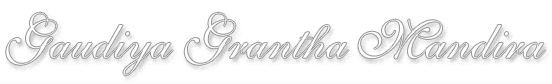 ujjvala-nīlamaṇiḥ(15)śṛṅgāra-bheda-prakaraṇamWith the commentaries of Śrī Jīva Gosvāmin, Śrīla Viṣṇudāsa Gosvāmin, and Śrīla Viśvanātha Cakravartin.Version 1.00(October 24, 2007)t entered by Jagadananda Das.(15)atha śṛṅgāra-bheda-prakaraṇam|| 15.1 ||sa vipralambhaḥ sambhoga iti dvedhojjvalo mataḥ ||1||śrī-jīvaḥ : tad evaṁ madhura-raty-ākhyaṁ bhāvam uktvā śṛṅgāra-paryāyaṁ madhura-rasam āha—atha śṛṅgāra-bheda iti | sa iti | vakṣyamāṇair vibhāvādyaiḥ svādyatāṁ madhurā ratiḥ |nītā bhakti-rasa-proktaḥ śṛṅgārākhyo manīṣibhiḥ || [u.nī. 1.3] iti prathamam uddiṣṭa ity arthaḥ | tatra ratir ity upalakṣaṇaṁ premādīnām | evam uttaratrāpi | kintu vibhāvādi-mādhuryāṇāṁ saṁvalanam eva rasaḥ | tataś ca raty-ādi-sthāyi-bhāva-tāratamyena rasasyāpi tāratamyaṁ jñeyam | tatra ca yatra vibhāvādi-sāmagrī-paripoṣeṇa prasphuṭa eva rasas tat khalu bhāva-tāratamya-jñānārthaṁ bhāva-prakaraṇe paṭhitam api rasamayam eva | yatra vibhāvādi-sāmagrī sphuṭaṁ nopalabhyate tac ca rasa-prakaraṇe paṭhitatvāt sad-bhāvaś ced vibhāvāder ity ādi-nyāyena tat-tat-sphūrtyaiva sāmagrī-paripoṣād rasa-mayam eva jñeyam ||1||viśvanāthaḥ : tad evaṁ madhura-raty-ākhyaṁ bhāvam uktvā śṛṅgāra-paryāyaṁ madhura-rasam āha—atha śṛṅgāra-bheda iti | sa iti |vakṣyamāṇair vibhāvādyaiḥ svādyatāṁ madhurā ratiḥ |nītā bhakti-rasa-proktaḥ śṛṅgārākhyo manīṣibhiḥ || [u.nī. 1.3] iti prathamam ukta ity arthaḥ | atra ratir ity upalakṣaṇam | premādīnām | saptānāṁ raty-ādi-sthāyi-tāratamyena rasasyāpi tāratamyaṁ jñeyam | ujjvalo madhurāpara-paryāyaḥ ||1||viṣṇudāsaḥ : atha śṛṅgāra-bheda iti | sāmānyatas tatra śṛṅgārasya lakṣaṇaṁ yathā—pramoda-rūpaḥ śṛṅgāro nāyako nāyikā tathā |ālambanaṁ bhaved atroddīpanaṁ candanādikam || iti | sa iti | sa ujjvalaḥ tan-nāmā rasaḥ ||1|| —o)0(o—|| 15.2 ||tatra vipralambhaḥ—yūnor ayuktayor bhāvo yuktayor vā tayor mithaḥ |abhīṣṭāliṅganādīnām anavāptau prakṛṣyate |sa vipralambho vijñeyaḥ sambhogonnati-kārakaḥ ||2||śrī-jīvaḥ : prakarṣateḥ sakarmakatvam atrāntar-bhūtaṇyartha-mananāj jñeyam | yathā samāṁ samāṁ vijāyate iti jana-dhātoḥ | prakarṣata iti tu pāṭhāntaraṁ sugamam | ayuktayor yuktayor vā yūnor mitho-bhāvo’bhīṣṭasya yūnas tādṛśyā yuvatyā vāliṅganādīnām anavāptau prakṛṣyate | bhāvādi-saṁvalanena svādya-viṣayatayā sampādyate sa vipralambhena viyogena saṁvalitatvād vipralambhākhyo madhura-raso jñeya iti bhakti-rasa ity uktatvāt | ānukūlyena kṛṣṇānuśīlaṁ bhakti-lakṣaṇenānugamanīyatvāc ca rasasyaiva vipralambhākhyatvaṁ prādhānyād evocyate | pūrva-rāga-mānasam añjasā sādhāraṇayādi-śabdavat śaṅkitāntarābhāvāt bhāvo’pi vipralambhākhyo jñeyaḥ | evam uttaratrāpi | atha kārikā-śeṣo vyākhyāyate | nanu sambhoga evaṁ rasaḥ sukhamayatvāt na tu vipralambho duḥkhamayatvāt tarhi so’yaṁ kathaṁ varṇyate | śrī-kṛṣṇena vā svayam aṅgīkriyate | tatrāha—sambhogonnati-kāraka iti | vipralambha-samaye’pi pratyāśā-labdha-bhāvanā-mayasya sambhogonnati-kārakatvād rasatām asāv āpnoti | kim uta tad-anantaraṁ sākṣāl-labdhasyeti bhāvaḥ ||2||viśvanāthaḥ : yūnor nāyikā-nāyakayoḥ | ayuktayoḥ prathama-milanāt pūrvaṁ yuktayor labdha-milanayor iti vā | bhāvaḥ sthāyī | anavāptāvaptau satyāṁ prakṛṣyate prakṛṣṭo bhavati | karmaṇi-pratyayaḥ | atyutkaṇṭhayeti kartṛ-padam ākṣepa-labdham | sa sthāyī bhāvlo vibhāvādi-saṁvalanato vipralambhaḥ | tan-nāmā rasa ity arthaḥ | yad āhuḥ—dīrghānuraktayor yūnor asamāgama-hetutaḥ |bhāvo yadā ratir nāma prakarṣam adhigacchati |nātigacchati cābhīṣṭaṁ vipralambhas tad ucyate || iti prāñcaḥ |nanu sambhoga eva sukhamayatvena raso bhavitum arhati, na tu vipralambhas tat katham asau rasatvena varṇyate ? tatrāha—sambhogonnatīti ||2||viṣṇudāsaḥ : tatra vipralambha iti yūnor nāyikā-nāyakayor yo bhāvaḥ mithaḥ parasparam | anavāptau satyāṁ prakṛṣyate prakṛṣṭau bhavati | anyatra cāsya lakṣaṇam, yathā—parasparaṁ guṇa-śrutyā svapnajād vā samāgamāt |sākṣād darśana-yogād vā sambhogānubhavena vā ||dīrghānuraktayor yūnor asamāgama-hetutaḥ |bhāvo yadā ratir nāma prakarṣam adhigacchati |nābhigacchati cābhīṣṭaṁ vipralambhas tadocyate || iti ||2|| —o)0(o—|| 15.3 ||tathā coktaṁ —na vinā vipralambhena sambhogaḥ puṣṭim aśnute |kāṣāyite hi vastrādau bhūyān evābhivardhate ||3||śrī-jīvaḥ : tad-varṇane sa-yuktikaṁ pramāṇam āha—tathā coktam iti | tad-aṅgīkāre tu svayam eva śrī-kṛṣṇaḥ samādadhe—nāhaṁ tu sakhyo bhajato’pi jantūnbhajāmy amīṣām anuvṛtti-vṛttaye |yathādhano labdha-dhane vinaṣṭetac cintayānyan nibhṛto na veda || [bhā.pu. 10.32.20] iti |pūrvānusāreṇāsya cāyam arthaḥ—he sakhyaḥ ! śṛṇuta iti śeṣaḥ | ahaṁ tu bhajato’pi jantūn jantu-mātrān api, kim uta bhavad-vidha-preyasī-janān na bhajāmi, kiñcit kiñcid vicchidya tiṣṭhāmīti vācyam ity arthaḥ | kim-arthaṁ na bhajasi ? tatrāha—amīṣāṁ yā anuvṛttir mad-eka-bhāvanā-maya-premā tad-rūpā yā vṛttir mama svīyā jīvikā tasyai tāṁ vardhayitum ity arthaḥ | kriyārthopapadasya ca karmaṇi sthāninaḥ iti caturthī | kṛcchra-sādhyāpi seyaṁ vāñchita-siddhis tat-tṛṣṇayā mayā duṣparihārā iti bhāvaḥ | nanu paramopādeya-vastuni svayam eva vardhata eva premā ? satyam, tathāpi teṣām anuvṛttiḥ svasyāpi tad-rūpāyā vṛtter vardhanādhikyam abhajane syād iti dṛṣṭānta-dvārāha—yatheti | yathā nirdhanaḥ kaścil labdhe dhane parama-jīvikā-rūpe vinaṣṭe viśeṣeṇādarśanaṁ prāpte tac-cintayā tat-prāpti-sambhāvanayā kim uta prāptyā nibhṛtaḥ pūrṇaḥ san nānyad anusandadhāti | tathā bhavādṛśaḥ parama-dhane mayi mama ca parama-dhane bhavādṛśi parasparaṁ tādṛśatvaṁ syād ity arthaḥ ||3||viśvanāthaḥ : neti | puṣṭim utkarṣam | nanu tad api sambhoga-poṣakatvena sambhogāṅgam astu na tu pārthakyena raso bhavitum arhatīti cet, satyam | na kevalaṁ vipralambhaḥ sambhoga-poṣaka eva kintu rati-prema-snehād-sthāyi-bhāvavator nāyakayor mithaḥ smaraṇa-sphūrtyāvirbhāvair mānasa-cākṣuṣa-kāyikāliṅgana-cumbana-samprayogādīnāṁ pratyuta niravadhi-camatkāra-samarpakatvena sambhoga-puñja-maya eva | yad uktam anubhaviṣṇubhiḥ—saṅgama-viraha-vikalpe varam iha viraho na saṅgamas tasyāḥ |saṅge saiva tathaikā tribhuvanam api tanmayaṁ virahe || iti ||na ca sphūrty-āvirbhāvayor vibhāvayor bhaṅge viraha-pīḍāyā duḥsahatvād avaśatvam iti vācyam | hlādinī-saṁvid-vṛtti-viśesatvenāprākṛtatvāt | pīḍāpīyam ānanda-kanda-rūpaiveti pūrṇānande’py uṣitvā bahir idam abahiś cārtam āsīd ajāṇḍaṁ [u.nī. 14.186] ity ādau vyākhyātam ||3||viṣṇudāsaḥ : sambhogonnati-kārakatatvam eva pramāṇato draḍhayati—tathā coktam iti | na vineti puṣṭim utkarṣam aśnute prāpnoti | tatrārthāntara-nyāsaḥ kaṣāyite hītyādi bhūyaḥ pracuraḥ vivardhate uttarottaram ujjvalatayā prakāśate ||3|| —o)0(o—|| 15.4 ||pūrva-rāgas tathā mānaḥ prema-vaicittyam ity api |pravāsaś ceti kathito vipralambhaś catur-vidhaḥ ||4||śrī-jīvaḥ, viśvanāthaḥ : na vyākhyātam.viṣṇudāsaḥ : asya bhedān āha—pūrva-rāga iti | pūrva-rāgādayaḥ saṁjñā rasa-śāstra-prasiddhāḥ pāribhāṣikāḥ ||4|| —o)0(o—tatra pūrva-rāgaḥ—|| 15.5 ||ratir yā saṅgamāt pūrvaṁ darśana-śravaṇādi-jā |tayor unmīlati prājñaiḥ pūrva-rāgaḥ sa ucyate ||śrī-jīvaḥ : unmīlati vibhāvādi-saṁvalanena āsvāda-viśeṣa-mayī syāt | vilāsa-phalake sakhībhir vilāsena kṛte citrapaṭe’ṅkito likhitaḥ ||5||viśvanāthaḥ : sa vibhāvādi-saṁvalanataḥ pūrva-rāga ucyate | evam agretaneṣv api lakṣaṇeṣu vibhāvādi-saṁvalana iti sarvatra vyākhyeyam ||5||viṣṇudāsaḥ : tatra pūrva-rāga iti | saṅgamāt milanāt tayor nāyikā-nāyakayoḥ unmīlati prādurbhavati | ayam eva kenacit saṅgama-prāg-bhāvo yaḥ so’bhilāṣa udīryate iti lakṣaṇaṁ kṛtvābhilāṣa ity ucyate iti ||5|| —o)0(o—|| 15.6-7 ||tatra darśanāt—sākṣāt kṛṣṇasya citre ca syāt svapnādau ca darśanam ||tatra sākṣāt, yathā padyāvalyāṁ (159)—indīvarodara-sahodara-medura-śrīrvāso dravat-kanaka-vṛnda-nibhaṁ dadhānaḥ |āmukta-mauktika-manohara-hāra-vakṣāḥko’yaṁ yuvā jagad anaṅga-mayaṁ karoti ||śrī-jīvaḥ : svapne dṛṣṭeti saundarya-gopanāya pitrādibhir bālyād eva dūre gopitāyās tatraiva jāta-nava-vayasaś candrāvalyā vacanam | kāsarī śyāmety ādiṣu nīrada-śyāmeti, kanaka-vasana iti kāntiṁ ūrdhvānta-mūrtir iti ca pāṭhaḥ prekṣyaḥ ||6-7|| (6) viśvanāthaḥ : dvi-trair priya-narma-sakhaiḥ saha rathyāyāṁ bhramantaṁ valabhī-jāla-randhrāt paśyantī śrī-rādhā viśākhām āha—indīvareti | sahodarā sadṛśī | āmuktaṁ grathitam ||7|| (6)viṣṇudāsaḥ : tatra darśanam iti | indīvareti | puṣpāvacayāya vṛndāvanam āgatya kācid vraja-devī tatrādṛṣṭa-pūrva-parama-lokottara-saundaryādinā mahā-mohana-rūpaṁ śrī-kṛṣṇam akasmād eva vilokya tasmin jāta-bhāvā satī svāntaḥ-kṣobhānubhavena jagad evātmavan manyamānā sva-sakhīṁ taṁ pṛcchati—ayaṁ yuvā kaḥ ? yo jagad eva karma-bhūtam anaṅga-mayaṁ tat-pracuraṁ karoti | yad vāsya nyakkṛta-koṭi-manmatha-saundaryasya sarvatra sphuraṇāt anaṅga-rūpaṁ karoti | kiṁ-bhūtaṁ ? indīvarasya yat udaram antarālaṁ tasya sahodarā sadṛśī medurā sāndra-snigdhā śrīḥ kāntir yasya saḥ | kiṁ kurvāṇaḥ ? dravat-kanaka-nibham agninā tapyamāna-svarṇa-puñja-sadṛśaṁ vāso’mbaraṁ dadhānaḥ | punaḥ kiṁ-bhūtaṁ ? āmuktāni vicitra-vaidagdhyā grathitāni yāni mauktikāni nirupama-sutāra-muktās tair manoharaṁ vakṣo yasya saḥ | āmuktaḥ pratimuktaś ca pinaddhaś cāpinaddhavat ity amaraḥ | |pūrva-rasāmṛte ca—akasmād ekasmin pathi sakhi mayā yāmuna-taṭaṁvrajantyā dṛṣṭo yo nava-jaladhara-śyāmala-tanuḥ |sa dṛg-bhaṅgyā kiṁ vākuruta na hi jāne tata idaṁmano me vyālolaṁ kvacana gṛha-kṛtyo na lagate || [bha.ra.si. 3.5.27]yathā daśame—tathāham api tac-citto nidrāṁ ca na labhe niśivedāhaṁ rukmiṇā dveṣān mamodvāho nivāritaḥ |tām ānayiṣya unmathya rājanyāpasadān mṛdhemat-parām anavadyāṅgīm edhaso’gni-śikhām iva || [bhā.pu. 10.53.2] iti |mūla-granthe śrī-grantha-kāra-caraṇaiḥ prācūryāc chrī-kṛṣṇa-preyasīṣv eva prāyaḥ pūrvarāgādy-avasthā udāhṛtā dhṛtā santi | kiṁ tv aucityāt kṛṣṇasyāpi prayoga-dṛṣṭyā tat-tat-sthāne kiñcit ṭīkāyāṁ likhyate | tathā vidagdha-mādhave—tasyāḥ sakhe mukha-tuṣāra-mayūkha-bimbedūrān mamākṣi-padavīm adhirūḍha-mātre |nirbandhataḥ śapatha-koṭibhir ambayāhaṁnītaḥ kṣaṇād ahaha sadmani bhojanāya || [vi.mā. 2.30] iti |alaṅkāra-kaustubhe ca—utkīrṇair iva citritair iva navodbhinnair ivodyad-vayaḥ-kunde vibhramitair iva smara-kalāśāne niśātair iva |magnonmagnatayālasair iva bhṛśaṁ lāvaṇya-vāpī-jalekeyaṁ keli-kalā-nidhiḥ subala me ceto haraty aṅgakaiḥ || [a.kau. 2.1]tathā padyāvalyām eva—yad-avadhi yāmuna-kuñje ghana-rucir avalokitaḥ ko’pi |nalinī-dala iva salilaṁtad-avadhi taralāyate || [padyā. 162]puro nīla-jyotsnā tad anu mṛganābhī-parimalastato līlā-veṇu-kvaṇitam anu kāṇcī-kala-ravaḥ |tato vidyud-vallī-valayita-camatkāra-laharī-taraṅgāl lāvaṇyaṁ tad anu sahajānanda udagāt ||164|| adya sundari kalinda-nandinī-tīra-kuñja-bhuvi keli-lampaṭaḥ |vādayan muralikāṁ muhur muhurmādhavo harati māmakaṁ manaḥ ||165|| yad-avadhi yamunāyās tīra-vānīra-kuñjemuraripu-pada-līlā locanābhyām aloki |tad-avadhi mama cittaṁ kutracit kārya-mātrena hi lagati muhūrtaṁ kiṁ vidheyaṁ na jāne ||166|| yadavadhi yadunandanānanenduḥsahacari locana-gocarībabhūva |tadavadhi malayānile’nale vāsahaja-vicāra-parāṅmukhaṁ mano me ||167|| asamañjasam asamañjasaṁ asamañjasam etad āpatitam |vallava-kumāra-buddhyāhari hari harir īkṣitaḥ kutukāt ||168|| śuṣyati mukhaṁ ūru-yugaṁ puṣyati jaḍatāṁ pravepate hṛdayam |svidyati kapolapālī sakhivanamālī kim āloki ||169|| upari tamāla-taroḥ sakhi pariṇata-śarad-indu-maṇḍalaḥ ko’pi |tatra ca muralī-khuralī kula-maryādām adho nayati ||170|| [padyā. 164-170]alaṅkāra-kaustubhe ca—adyāloki ghana-prabhaḥ sakhi mayā kaścid vihāra-kramelola-kesara-mālikā-vilulita-grīvo hariḥ kānane |yaḥ sadyastana-kumbhi-kumbha-nikara-kṣode nakha-bhraṁsibhirmuktaughair dhavalīkaroti yamunā-tīre nikuñja-sthalīḥ ||2.7||no vā dṛṣṭa-carī na vā śruta-carī nāmāpi na jñāyateyasyāḥ kācana sā vyaloki vipine meghadyutir devatā |ānanda-drava-varṣiṇaḥ kim athavā hālālollāsinaḥsauhityaṁ ca rujaṁ ca no vidadhate yasyāḥ kaṭākṣormayaḥ ||5.36||gāhate gahanam īhatetarāṁ ardham ardham abhirāmam īhitam |bhāṣate vacanam unmadākulaṁko’yam indumukhi megha-meduraḥ ||9.4|| ||7||—o)0(o—|| 15.8 ||citre, yathā vidagdha-mādhave (2.23)—śiśiraya dṛśau dṛṣṭvā divyaṁ kiśoram itīkṣitaḥparijalpana-girāṁ viśrambhāt tvaṁ vilāsa-phalāṅkitaḥ |śiva śiva kathaṁ jānīmas tvām avakra-dhiyo vayaṁniviḍa-baḍavā-vahni-jvālā-kalāpa-vikāsinam ||śrī-jīvaḥ : na vyākhyātam.viśvanāthaḥ : śrī-rādhā śrī-kṛṣṇam uddiśyāha—śiśirayeti | vilāsa-phalake krīḍā-citra-paṭe’ṅkito likhitaḥ | parijaneti | nahi parijanā aviśvasanīyā nāpy ahita-kāriṇya iti bhāvaḥ | nanv evaṁ cet dṛśau śiśirayeti tad-ukti-viśvāsa eva kathaṁ te sarvāṅgasyāpi jvālāyāṁ kāraṇam abhūt ? tatrāha—avakra-dhiyo vayam iti | aham iva mat-parijanā mugdhā eva iti bhāvaḥ | niviḍa-baḍaveti | prathamam āpātatas tvaṁ śītalatvenānubhūya paścāt baḍavānalasyeva sva-jvālāṁ prakāśayiṣyati tat kathaṁ sakhyo me jñāsyantīti bhāvaḥ ||8|| (7)viṣṇudāsaḥ : śiśirayeti | śrī-kṛṣṇa-viṣayakānurāgaṁ śrī-rādhāyā nānā-vidha-parīkṣayā niścityāpi paurṇamāsyām, tvayā nīto vāmaḥ phalaka-milad-aṅgo madhuripuḥ [vi.mā. 2.22] ity ādinā bahis tām upalabhamānāyāṁ satyāṁ śrī-rādhā citra-paṭa-stha-śrī-kṛṣṇam upālabhamānā svagatam āha | he sakhi rādhe ! imaṁ divyaṁ kiśoraṁ dṛṣṭvā svasya dṛśau śiśiraya śītalīkuru ity evaṁ-bhūtāḥ parijanānāṁ viśākhādīnāṁ yā giraḥ tāsu yo viśrambhaḥ viśvāsitiśayas tasmāt hetoḥ tvam īkṣitaḥ asmābhir iti śeṣaḥ | kiṁ-bhūtas tvaṁ ? vilāsa-phalāṅkitaḥ, vilāsena kautuka-viśeṣeṇa phale phalake’ṅkitaḥ lakṣitaḥ āvirbhūta iti yāvat | śiva śiveti viṣāde vīpsā tad-atiśaye | kathaṁ kena prakāreṇa jānīmaḥ | tvāṁ kiṁ-bhūtāṁ ? niviḍo’titīvro yo baḍavā-vahni-jvālā-kalāpo baḍavāgni-tāpa-samūhas tad-vikāsinaṁ tad-vardhana-śīlam ity arthaḥ | ajñāne hetuḥ—yato vayam avakra-dhiyaḥ akuṭila-buddhayaḥ parama-sarala-mataya ity arthaḥ | parijana-vacana-viśvāse sahasā tan-nirīkṣaṇe cāyam eva hetuḥ | anyad api vidagdha-mādhave paurṇamāsī-vacanena yathā—tvayā nīto vāmaḥ phalaka-milad-aṅgo madhu-ripuḥsukhāśābhiḥ krīḍā-kutukini kuto netra-padavīm |kukulāgni-jvālā-paṭala-kaṭu-kelir yad adhunādaśeyaṁ hanta tvāṁ jvalayati himāniva nalinim || [vi.mā. 2.22] iti |alaṅkāra-kaustubhe ca—vraja-bhuvi kim aloki sañcarantyāyad iha vilikhya paṭe mamopanītam |kutukini kutukena te samastaṁmama gatam eva hi jāti-jīvanaṁ ca || [a.kau. 5.35] ||8||—o)0(o—|| 15.9 ||svapne, yathā—svapne dṛṣṭvā sahacari sarit-kāsarī śyāma-nīrātīre tasyāḥ kvaṇita-madhupā mādhavī-kuñja-śālā |tasyāṁ kāntaṁ kapiśa-jaghano dhvānta-rāśiḥ śarīrīcitraṁ candrāvalim api sa māṁ pātum icchann arautsīt ||śrī-jīvaḥ : na vyākhyātam.viśvanāthaḥ : candrāvalī padmām āha—kāsarī mahiṣīti gopa-jātitvena bālyena ca | śyāma-varṇopamāneṣu kāsaryā eva jhaṭity upasthitiḥ | kapiśaṁ pīta-varṇaṁ jaghanaṁ yasyeti pītāmbaraṁ lakṣitam | pātum iti pā pāne ||9|| (8)viṣṇudāsaḥ : svapna iti | svapne śrī-kṛṣṇa-darśana-jāta-bhāvā candrāvalis tad-vṛttāntaṁ padmāṁ prati kramataḥ kathayati | sahacari he padme ! svapne kāsarī mahiṣī tad iva śyāmaṁ nīraṁ yasyāḥ sā sarit nadī dṛṣṭā | asya para-paratrāpi sambandho mayeti śeṣaḥ | tasyā saritaḥ tīre kūle kvaṇitāḥ śabditāḥ madhupā bhramarā yatra sā mādhavī-kuñja-śālā vāsantī-latopalakṣita-kuñja-gṛham | tasyāṁ mādhavī-kuñja-śālāyāṁ dhvānta-rāśiḥ andhakāra-puñjaḥ | nanu andhakāras tāvat sarva-vyāpī | sarit-tīre eva, tatrāpi mādhavī-kuñja-śālāyāṁ dhvānta-rāśir asyānya-dhvāntād vailakṣaṇyaṁ viśeṣaṇa-trayeṇotpādayantī atyanta-tiraskṛta-lakṣaṇayā śrī-kṛṣṇa-svarūpatvaṁ dhvanayati | kiṁ-bhūtaḥ ? śarīrī mūrtaḥ tato’py adbhutatvam āha kāntaḥ kamanīyaḥ parama-kāntimān ity arthaḥ, na tv anya-dhvāntam ivāvarakatvādinā ghora-rūpaḥ | tato’py adbhutataratvam āha—kapiśaṁ śyāvaṁ śyāma-pīta-varṇaṁ jaghanaṁ yasya saḥ | tato’pi citraṁ śṛṇu—sa dhvānta-rāśiḥ candrāvalim api mām, śleṣeṇa candra-śreṇim api pātuṁ pānaṁ vidhātum icchan san arautsīt | anena candraika-kalayāpy abhibhavanīyena tena candra-śreṇeḥ pānādhyavasāyāt paramādbhutatamatvaṁ sūcitam | tatra dhvāntasya svārtha-bādhitatvāt śrī-kṛṣṇāṅga-kāntitvaṁ tathā kapiśa-jaghana ity asya ca tat-pīta-vastrāvṛta-kaṭi-deśatvaṁ vyañjitam |alaṅkāra-kaustubhe ca—indīvarād api sukomalam indranīlādapy ujjvalaṁ jaladharād api meduraṁ tat |svapnaḥ sa kiṁ sakhi maho yad aho mamedamadyāpi no nayanayoḥ padavīṁ jahāti || [a.kau. 5.33]sā kiṁ niśa sakhi bhaviṣyati sarvadā me svāpaḥ sa kiṁ sumukhi tatra sadaiva bhūyāt |kaścit tamāla-dala-nīlatamaḥ sa yasminn āloki loka-ramaṇo ramaṇīya-mūrtiḥ || [a.kau. 5.37?]—o)0(o—|| 15.10-11 ||atha śravaṇam—vandi-dūtī-sakhī-vaktrād gītādeś ca śrutir bhavet ||tato vandi-vaktrāt, yathā—paṭhati magadha-rāja-nirjayārthāṁsakhi virudāvalim atra vandivarye |vada katham iva lakṣmaṇe tanutepulaka-kulena vilakṣaṇā kilāsīt ||śrī-jīvaḥ : lakṣaṇāyāḥ sakhī tām āha—paṭhatīti | magadha-rāja-nirjayaḥ śrī-kṛṣṇena kṛta iti prāyo vīra-ratāḥ striya iti tasya vīratvaṁ tathā tad-virudāvalyāṁ rūpa-nāma-guṇā api varṇitās tasyā raty-utpattau kāraṇāṇy abhūvan | api mādhaveti | mṛgākṣīṇāṁ rāgasya vāsanā-rūpeṇa nigūḍhatvān nāsti prāya-vivakṣayā | bhakta-rāgānujanmatvād bhagavad-rāgasya ||11|| (10) viśvanāthaḥ : lakṣaṇāyāḥ sakhī tām āha—paṭhatīti | magadha-rāja-nirjayaḥ śrī-kṛṣṇena kṛta iti “prāyo vīra-ratāḥ striyaḥ” iti tasya vīratvaṁ tathā tad-viruddha-dāvalyāṁ rūpa-nāma-guṇā api varṇitās tasyā raty-utpattau kāraṇāny abhūvan ||11|| (10)viṣṇudāsaḥ : atha śravaṇam iti | paṭhatīti śrī-lakṣaṇā-devyāḥ pitur madrādhipateḥ sabhāyāṁ kenacid vandinā śrī-kṛṣṇasya yaśaḥ-parākramādi-lokottara-camatkāri-guṇa-vṛnda-nibaddha-viruddhāvau paṭhyamānāyāṁ satyām antaḥpura-stha-gavākṣa-randhrārpita-netrāyāḥ śrī-lakṣaṇāyās tac-chravaṇa-jāta-vikāram avalokya tat-priya-sakhī tāṁ tat-kāraṇaṁ pṛcchati | magadha-rājasya jarāsandhasya nirjayaḥ parābhava evārtho yasyāḥ tāṁ virudāvaliṁ viruda-śreṇīm | atra tat-pituḥ sadasi pulaka-kulena karaṇena kiṁ vā pulaka-kulenopalakṣitā satī vilakṣaṇā vicitrā anyaivāsīd ity arthaḥ ||10-11||—o)0(o—|| 15.12 ||dūtī-vaktrāt, yathā—āviṣkṛte tava mukunda mayā prasaṅgetārāvalī pulakitāṅga-latā natākṣī |śuśrūṣur apy alaghu-gadgada-ruddha-kaṇṭhīpraṣṭuṁ tavākṣamata sā na kathā-viśeṣam ||śrī-jīvaḥ : atra pūrva-rāge ||12|| (11)viśvanāthaḥ : vṛndā śrī-kṛṣṇam āha—āviṣkṛte iti ||12|| (11)viṣṇudāsaḥ : āviṣkṛta iti | śrī-kṛṣṇeṅgitam ālakṣya tārāvalī-nāmnyāḥ yūtheśvaryāḥ sannidhim āptayā vṛndayā kutaścit prasaṅgāt śrī-kṛṣṇasya nirupama-guṇa-rūpa-mādhuryādau prastute sati tārāvalyā yad adhyavasitam, tat sarvaṁ sā śrī-kṛṣṇa-savidham āgatya nivedayati | āviṣkṛte prastute sati natākṣī lajjayā nate namrībhūte akṣiṇī tad-upalakṣita-mukham eva yasyāḥ sā | śuśrūṣuḥ śravaṇecchā-yuktāpi sā tārāvalī tava kathā-viśeṣaṁ praṣṭuṁ nākṣamata nāśaknot | atra hetu-garbha-viśeṣaṇam—gadgadena harṣaja-vaisvaryeṇa sāttvikena ruddhaḥ āvṛtaḥ kaṇṭho yasyāḥ sā ||12|| —o)0(o—|| 15.13 ||sakhī-vaktrāt, yathā—yāvad unmada-cakora-locanāman-mukhāt tava kathām upāśṛṇot |tāvad añcati dinaṁ dinaṁ sakhīkṛṣṇa śārada-nadīva tānavam ||śrī-jīvaḥ : na vyākhyātam.viśvanāthaḥ : viśākhā śrī-kṛṣṇam āha—yāvad iti | añcati prāpnoti ||13|| (12)viṣṇudāsaḥ : yāvad iti | nija-priya-sakhī-mukhāc chrī-kṛṣṇa-rūpa-mādhuryādi-kalyāṇa-guṇa-gaṇa-śravaṇāj jāta-bhāvāyāḥ kasyāścid vraja-sundaryāś ceṣṭitaṁ saiva sakhī śrī-kṛṣṇāntikam āsādya tad-daśāṁ nivedayati | unmadau udgata-madau cakorāv iva locane yasyāḥ sā | upāśṛṇot ādhikyena śrutavatī | upo’dhike ca [pā. 1.4.87] iti śāsanāt | he kṛṣṇa ! tāvat tad-avadhi dinaṁ dinaṁ prati-dinaṁ tānavaṁ kṛśatām añcati prāpnoti | keva ? śaradi bhavā śāradī cāsau nadī ceti śārada-nadī bhavet | padyam idaṁ tānavasyodāharaṇe’pi yogyam |alaṅkāra-kaustubhe ca—tamāla-nīlaṁ kim api tvad-uktād bimboṣṭhi kṛṣṇeti padād udīrṇam |antaḥ praviśya śruti-vartmani mena vedmi tad-dhāma kim ātanoti || [a.kau. 5.34] ||13|| —o)0(o—|| 15.14 ||gītāt, yathā—nayane praṇayann udaśruṇīmama sadyaḥ sadasi kṣitīśituḥ |upavīṇayati pravīṇa-dhīḥkam udaśruḥ sakhi vaiṇiko muniḥ ||śrī-jīvaḥ : na vyākhyātam.viśvanāthaḥ : lakṣaṇā sva-sakhīm āha—nayane iti | kṣitīśitur bṛhatsenābhidhasya mat-pituḥ | upavīṇayati vīṇayā upagāyati | atra snehaḥ sthāyī pūrva-rāgo rasaḥ ||14|| (13)viṣṇudāsaḥ : nayana iti | kośala-pateḥ sabhāyāṁ yadṛcchayā tatrāgatena śrī-nāradena svabhāvata eva śrī-kṛṣṇasyātulordhva-guṇa-gaṇotkarṣe vīṇayā gāyati sati avarodha-candra-śālikā-gavākṣatas tac chrutvā śrī-kṛṣṇe jāta-bhāvā nāgnajitī sva-sakhīṁ taṁ sautsukyaṁ pṛcchati | he sakhi ! kṣitīśitur mat-pituḥ kośala-pateḥ sadasi sabhāyāṁ vīṇayā dīvyati vīṇā śilpam asyeti vā vaiṇikaḥ, tena dīvyati khanati jayati jitaṁ [pā. 4.4.2] ity atra, śilpaṁ [pā. 4.4.55] ity atra ca sūtra-dvaye ṭhako vidhānāt | muniḥ śrī-nāradaḥ vaiṇavikatvena tasyaiva prasiddheḥ | pravīṇa-dhīḥ nipuṇa-buddhir iti paramānurāgavattayā mahāveśepi gāna-kalānāṁ tālādīnāṁ suṣṭhu sad-bhāvāt | āveśam āha—udgatāni aśrūṇi netrayor ambūni yasya saḥ | kaṁ janam ity aśruta-pūrvatvaṁ tasya sūcitam | upavīṇayati upa adhikaṁ pituḥ samīpe vā vīṇayā gāyati satyāpapāśa [pā. 3.1.25] ity ādinā ṇic | kiṁ kurvan ? mama nayane karma-bhūte udgatāny aśrūṇi yayos tādṛśe praṇayan, tat tu sadyaḥ śravaṇārambhata eva, taṁ māṁ kathayeti śeṣaḥ ||14|| (13) —o)0(o—|| 15.15-18 ||puroktā ye’bhiyogādyā hetavo rati-janmani |atra te pūrva-rāge’pi jñeyā dhīrair yathocitam ||api mādhava-rāgasya prāthamye sambhavaty api |ādau rāge mṛgākṣīṇāṁ prokte syāc cārutādhikā ||atra sañcāriṇo vyādhiḥ śaṅkāsūyā śramaḥ klamaḥ |nirvedautsukya-dainyāni cintā-nidrā-prabodhanam ||viṣādo jaḍatonmado moha-mṛty-ādayaḥ smṛtāḥ |prauḍhaḥ samañjasaḥ sādhāraṇaś ceti sa tu tridhā ||śrī-jīvaḥ : na vyākhyātam.viśvanāthaḥ : prāthamye prathamodbhūtatve iti vayaṁ sandhyārambhe, nirvikārātmake citte bhāvaḥ prathama-vikriyā ity-ukta-rītyā prathama-vikriyānantaram eva strī-puṁsayor yadyapi parasparānveṣaṇaṁ sambhavati, tad api striyā lajjā-bhaya-dhairya-kulācārādibhir āvṛttāyāḥ saha saiva puṁsi pūrva-rāgo na prakaṭībhāvhi |puṁsas tu tair anāvaraṇāt sahasaiva prathama-kriyā-kṣaṇa eva prāyaśaḥ strī-janānveṣaṇaṁsyād iti yukteḥ | tad api mṛgākṣīṇāṁ rāge pūrva-rāge ādau prokte varṇite cārutādhiketi premṇaḥ strī-gatatvenaivādhikyena varṇanaucityāt premādhikyasya ca lajjādi-saṁhārakatvād iti bhāvaḥ | yad uktaṁ sāhitya-darpaṇe—ādau rāgaḥ striyā vācyaḥ paścāt puṁsas tad-iṅgitaiḥ [sā.da. 3.195] iti | kiṁ cātra punar bhakti-śāstre bhakter eva rasatvāt tasya ca bhaktāśratvāt, bhagavad-rāgasya ca bhakta-rāgānujanmatvāt vraja-devīnāṁ ca bhakta-nirukta-paramāvadhi-sthānatvāt tāsām eva prathamaṁ pūrva-rāga ucita iti kecid āhuḥ ||15-18|| (14-17)viṣṇudāsaḥ : purā sthāyi-bhāva-prakaraṇe | ādya-śabdena viṣaya-sambandhābhimāna-tadīya-viśeṣopamā-svabhāvāḥ saṅgṛhītāḥ | nanu kṛṣṇa-preyasīnām eva prathamaṁ pūrva-rāgo varṇitaḥ | eṣa eva kramaḥ sārvadikaḥ, kiṁ vā, kutracit tasyāpi prathamaṁ sa jāyate ? tatrāha—mādhava-rāgasya śrī-kṛṣṇasya pūrva-rāgasyāpi prāthamye prathamatve sambhavati saty api mṛgākṣīṇāṁ tat-priyāṇāṁ rāge pūrva-rāge | etad-anusāreṇa yathocitaṁ śrī-kṛṣṇasyāpi sa veditavya iti bhāvaḥ | anyatra coktiḥ—ādau nārī bhaved raktā pumān paścāt tad-iṅgitaiḥ |anyathāpi na doṣaḥ syād yadi prema samaṁ dvayoḥ || iti ||15-18||atreti atra pūrvarāge | pūrvarāgasya bheda-trayam āha—prauḍha ity ādi | sa pūrvarāgaḥ ||17-18||—o)0(o—|| 15.19-20 ||tatra prauḍhaḥ—samartha-rati-rūpas tu prauḍha ity abhidhīyate |lālasādir iha prauḍhe maraṇāntā daśā bhavet |tat-tat-sañcāri-bhāvānām utkaṭatvād anekadhā ||tathāpi prāktanair asya daśāvasthā samāsataḥ |proktās tad-anurodhena tāsāṁ lakṣaṇam ucyate ||lālasodvega-jāgaryās tānavaṁ jaḍimātra tu |vaiyagryaṁ vyādhir unmādo moho mṛtyur daśā daśa ||prauḍhatvāt pūrva-rāgasya prauḍhāḥ sarvā daśā api ||śrī-jīvaḥ : na vyākhyātam.viśvanāthaḥ : prauḍha iti | samartha-rati-saṁjñāyā aucitye’pi prauḍha ity abhidhānaṁ samañjasa-sādhāraṇayor alpa-prauḍha-prauḍhatva-jñāpanārtham utkaṭatvādi-prauḍhatvād anekadhā bhavituṁ yadyapy arhatīti śeṣo deyaḥ ||19-20|| (18-19)viṣṇudāsaḥ : utkaṭatvāt pūrvarāgasya prauḍhatvena sañcāri-bhāvānām apy udrekatvāt, prāktanaiḥ pūrva-kavibhiḥ | asya pūrvarāgasya samāsataḥ saṅkṣepāt tad-anurodhena teṣāṁ prāktanānām icchānusāreṇa tāsām avasthānāṁ lakṣaṇaṁ sodāharaṇa-lakṣaṇam ity arthaḥ | lālaseti daśa daśāḥ prakaṭā eva ||19-22|| —o)0(o—|| 15.23-24 ||tatra lālasaḥ—abhīṣṭa-lipsayā gāḍha-gṛdhnutā lālaso mataḥ |atrautsukyaṁ capalatā ghūrṇāśvāsādayas tathā ||yathā—tvam udavasitān niṣkrāmantī punaḥ praviśanty asaujhaṭiti ghaṭikā-madhye vārāñ chataṁ vraja-sīmani |agaṇita-guru-trāsā śvāsān vimucya vimucya kiṁ kṣipasi bahuśo nīpāraṇye kiśori dṛśor dvayam ||śrī-jīvaḥ : lālasa iti puṁstvam, sa mahān lālasā dvayoḥ ity amara-koṣāt | gāḍha-gṛdhnuteti | mahate mahaty evārthaḥ | tatra śatru-māraṇādiṣu tad-vyāvṛtty-artham āha—abhīṣṭa-lipsayeti | abhīṣṭa-janaṁ labdhuṁ yā icchā tayāṅkurāvasthayā punar vṛddhayā yā gāḍhā gṛdhnutā sety arthaḥ ||23|| (22) udavasitād gṛhāt ||24|| (23)viśvanāthaḥ : abhīṣṭa-lipsayā strī-puṁsayoḥ paraspara-prāptīcchayā gāḍha-gṛdhnutā mahautkaṇṭhyam | lālasaḥ sa mahān lālasā dvayoḥ ity amaraḥ | lalitā śrī-rādhām āha—udavasitāt gṛhāt | gṛhaṁ genodavasitam ity amaraḥ | ||23|| (22) viṣṇudāsaḥ : atra lālasa iti | abhīṣṭeti gāḍha-gṛdhnutā suṣṭhu abhikāṅkṣā-śīlatvam, trasi-gṛdhi-dhṛṣ-iṅgi-paiḥ kuḥ [pā. 3.2.104] iti śīlādy-arthe klu-pratyayaḥ | tvam iti śrī-kṛṣṇe jāta-rater api lajjayā nija-priya-sakhīṣv api sva-manoratha-prakāśayantyāḥ kasyāścid vraja-sundaryāḥ śrī-kṛṣṇa-darśane lālasātiśayaṁ tac-ceṣṭitair evāvagatyāpi kācit tat-priya-sakhī ajānatīva sa-kautukaṁ tāṁ pṛcchati | udavasitāt gṛhāt sakāśāt, gṛhaṁ gehodavasitam ity amaraḥ | niṣkrāmantī bahir nirgacchantī | asāv iti tasyā pūrvāvasthā-smāraṇena niṣkramaṇādi-kriyāṇāṁ tadānīntana-jātatvaṁ dyotitam | jhaṭiti śīghraṁ vraja-sīmani goṣṭha-kakṣāyām agaṇito’nādṛtaḥ gurubhyaḥ śvaśrv-ādibhyas trāso yayā sā | kiṁ kathaṁ kṣipasi prerayasi ? bahuśo bahūn vārān, bahv-alpārthāc chas kārakād anyatarasyāṁ [pā. 5.4.42] iti kāraka-mātrād eva śas-vidhānāt, nīpāraṇye kadamba-vana-pradeśe ||23-24|| —o)0(o—|| 15.25 ||yathā vā, vidagdha-mādhave (3.24)—dūrād apy anuṣaṅgataḥ śrutim ite tvan-nāma-dheyākṣaresonmādaṁ madirekṣaṇā viruvatī dhatte muhur vepathum |āḥ kiṁ vā kathanīyam anyad-asite daivād varāmbhodharedṛṣṭe taṁ parirabdhum utsuka-matiḥ pakṣa-dvayīm icchati ||śrī-jīvaḥ : ā iti saṁrambha-vyañjakam avyayam ||25|| (24)viśvanāthaḥ : lālasasya pākāvasthāṁ darśayitum āha—yathā veti ||25|| (24)viṣṇudāsaḥ : athodvega iti | pūrva-padye lālasāṅkurāvasthāṁ tat-tac-ceṣṭitena sakhī-vitarka-dvārā udāhṛtya tat-paramāvadhi-rūpāvasthāṁ sphuṭam evodāharati—yathā veti | dūrād iti pūrva-rāga-prasaṅge śrī-rādhāṁ saṅketa-sthāṁ vidhāya ta-sannidhau śrī-kṛṣṇāninīṣayā tad-antikam āsādya tenaiva pṛṣṭā śrī-viśākhā śrī-rādhāyās tat-saṅgamāya lālasodrekaṁ varṇayati | anuṣaṅgataḥ anyārthato’pi kenacid uccārite tvan-nāma-dheyākṣare tava nāmnaḥ, kṛ ity eka-varṇe’pi śrutim ite varṇa-parisaraṁ prāpte sati madiro matta-khañjanaḥ tadvad īkṣaṇaṁ netraṁ yasyāḥ sā ity anena tan-nāmākṣara-śravaṇāt tad-āgamanāśaṅkayā jātautsukyena tadānīṁ sarvato dṛṣṭi-prakṣepān netrayoḥ cāñcalyātiśayatvaṁ dhvanitam | sonmādaṁ yathā syāt tathā viruvatī phūtkurvatī kiṁ vā vaisvaryodgamena vikṛtaṁ lapantī satī muhuḥ śaśvad vepathuṁ dhatte kampam ālambate | āḥ iti pīḍāyāṁ kopopalakṣitākṣepe vā | anyat kiṁ vā kathanīyaṁ vaktavyam | daivāt akasmāt asite kṛṣṇa-varṇe varāmbhodhare sundara-kānti-puñjāḍhya-sajala-payode dṛṣṭe sati taṁ varāmbhodharaṁ parirabdhum āliṅgitum utsuka-matir utka-dhīḥ satī pakṣa-dvayīm icchati | sonmādam ity asyātrāpi sambandhaḥ | megha-darśane’pi kṛṣṇa-buddhyā tad-āliṅganādhyavasāyāt |padyāvalyāṁ ca—tvām añjanīyati phalāsu vilokayantītvāṁ śṛṇvatī kuvalayīyati karṇa-pūram |tvāṁ pūrṇimā-vidhu-mukhī hṛdi bhāvayantīvakṣo-nilīna-nava-nīlamaṇiṁ karoti || [padyā. 186] iti |lalita-mādhave ca—paritaḥ parivartitaṁ hriyā kalita-bhrūkuṭi-kuñcitekṣaṇam |madhura-dyuti-rādhikā-mukhaṁ paripāsyāmi kadā balād aham || [la.mā. 4.33] ||25|| —o)0(o—|| 15.26-27 ||atha udvegaḥ—udvego manasaḥ kampas tatra niḥśvāsa-cāpale |stambhaś cintāśru-vaivarṇya-svedādaya udīritāḥ ||yathā vidagdha-mādhave (2.2)—cintā-santatir adya kṛntati sakhi svāntasya kiṁ te dhṛtiṁkiṁ vā siñcati tāmram ambaram atisvedāmbhasāṁ ḍambaraḥ |kampaś campaka-gauri lumpati vapuḥ-sthairyaṁ kathaṁ vā balāttathyaṁ brūhi na maṅgalā parijane saṅgopanāṅgīkṛtiḥ ||śrī-jīvaḥ : ḍambaram udrekaḥ | vapuḥ-sthairyaṁ stambhaḥ ||27|| (26)viśvanāthaḥ : jñāta-tattvāpi viśākhā hṛdayodghāṭanārthaṁ śrī-rādhāṁ pṛcchati—cinteti | svāntasya cintāyāḥ santatir ekasyāṁ cintāyām utpannāyāṁ tasyā sakāśād aparā tasyāś cānyety evaṁ putra-pautra-prapautrādi-paramparā | santatir gotra-jananam ity amaraḥ | | dhṛtiṁ kṛntati chinattīti dhṛter dharma-druma-jaṭātvam āropitam | tena lupta-dharmā tvaṁ nirvivādam eva priyam abhisara kātra cinteti vyaṅgyam | tāmram aruṇam | ḍambaram udrekaḥ ||27|| (26)viṣṇudāsaḥ : athodvegeti | cinteti—pūrva-rāga-prasaṅge kṛṣṇa-nāmādi-śravaṇa-citrapaṭa-darśana-jāta-bhāvāyāḥ śrī-rādhāyāḥ udvegātirekām ālakṣya jāta-tattvāpi viśākhā tāṁ tat-kāraṇaṁ pṛcchati | cintāyāḥ santatiḥ śreṇis tad-anavacchinnā | adya sampratīti itaḥ-pūrvam asyā īdṛk-ceṣṭādy-anavalokanāt | kiṁ kathaṁ te tava kṛntati lopayati ? te sakhīti tad-avasthā-praśne yogyatoktā | kiṁ vā, kathaṁ vā atisvedāmbhasāṁ ḍambaram udrekaḥ kartṛ tāmraṁ rakta-varṇam ambaraṁ vastraṁ kathaṁ vā balāt haṭhād eva kampaḥ vapuḥ-sthairyaṁ dehasya sthiratāṁ lumpati apanayati | ata eva tathyaṁ satyaṁ yathā syāt tathā brūhi etat-kāraṇam iti śeṣaḥ | nanv atijugupsāśrayatvāt gopyo’yam arthaḥ | kvāpi vaktuṁ yukta iti cet, tatrāha—neti | parijane deha-nirviśeṣa-supriya-sakhī-rūpe mādṛśi viṣaye saṅgopanasyāṅgīkṛtiḥ svīkāraḥ maṅgalā śubhadā na bhavatīty arthaḥ | vidagdha-mādhava evānyad api lalitā-viśākhe prati rādhoktir, yathā—kiṁ svapnasya vilakṣaṇā gatir iyaṁ kiṁ jāgarasyāthavākiṁ rātrer upasattir eva rabhasād ahnaḥ kim ahnāya vā |itthaṁ śyāmala-candrikā-paricaya-spandena sandīpitairantaḥ-kṣobha-kulair ahaṁ parivṛtā prajñātum ajñābhavam || [vi.mā. 2.4]ālīnāṁ pratihāra-rodhana-vidhau vīkṣya prayatnāvaliṁbālā tarkita-mādhavī-parimala-sphūrtir bhayād vepate |kiṁ cālokya sudhāṁśu-kānta-salila-syandān alinde kṣaṇādeṇāṅkodaya-śaṅkinī vikalatām ātanvatī murcchati || [vi.mā. 3.10]alaṅkāra-kaustubhe ca—no vidmaḥ kim u gauravaṁ gurkule kaulīnya-rakṣā-vidhauna śraddhā kim u durjanokti-garala-jvālāsu kiṁ no bhayam |udvegād anavasthitaṁ mama manaḥ kasyāpi megha-tviṣoyūnaḥ śrotra-gataiḥ ghuṇair iva guṇair antaḥ kṛtaṁ jarjaram || [a.kau. 5.40]dṛṣṭiḥ śūnyā gamanam alasaṁ mānasaṁ nirvyavasthaṁdehaḥ kṣāmas tava sakhi mukhaṁ ketakī-garbha-pāṇḍu | śvāso dīrghaḥ parijana-gaṇe maunam āyāsi rādhesarvo dharmaḥ katham ayam abhūd ekadaivānyathaiva || [a.kau. 8.81] kṛṣṇasya cañcala-kaṭākṣa-śareṇa bhinnaṁśūlākaroṣi hṛdayaṁ tvam anaṅga kiṁ naḥ |bhasmīkṛtasya bhavato vṛṣabha-dhvjena kiṁ bhasmasān na hi kṛto bata bāhu-darpaḥ || [a.kau. 8.101] ||26-27||—o)0(o—|| 15.28-29 ||atha jāgaryā—nidrākṣayas tu jāgaryā stambha-śoṣa-gadādikṛt ||yathā—śyāmaṁ kañcana kāñcanojjvala-paṭaṁ sandarśya nidrā kṣaṇaṁmām ājanma-sakhī vimucya calitā ruṣṭeva nāvartate |cintāṁ prohya sakhi prapañcaya matiṁ tasyās tvam āvartanenānyaḥ svāpnika-taskaropaharaṇe śakto janas tāṁ vinā ||śrī-jīvaḥ : nānya ity ādau | “taṁ svāpnika-taskaraṁ valayituṁ śakto’paras tāṁ vinā” iti vā pāṭhaḥ ||28-29|| (27)viśvanāthaḥ : hanta hanta guru-janāntaḥ-pure’tra śrī-kṛṣṇaṁ katham ānayāmi kathaṁ vā tvām asūryaṁ-paśyāṁ tan-nikaṭe nayāmīti cintayā viṣīdantīṁ viśākhāṁ śrī-rādhā prāha—śyāmam iti | nidrā-sakhī (kartrī) māṁ śrī-kṛṣṇaṁ kṣaṇaṁ vyāpya darśayitvā calitā tasyā nidrāyā āvartane punar āgamane buddhiṁ vistāraya kenāpy auṣadhena mantreṇa vā yatnenānyena vā yathā māṁ kṣaṇaṁ nidrā samāyāti, tathā kurv ity arthaḥ | nanu tataḥ kiṁ syāt, tatrāha—nānya iti | svapne caratīti svāpnikaḥ | tena kulāṅganāyā mama pārśvaṁ śrī-kṛṣṇo nānetum ucito’śakyaś ca, na ca taṁ vināhaṁ jīvāmi | ato’yam evopāyo nirvivādaḥ | nidrā āyātu tayaiva śrī-kṛṣṇa-saṅgo me punar bhavatu jīvana-rakṣaṇāya iti bhāvaḥ ||28-29|| (27)viṣṇudāsaḥ : atha jāgaryeti | nidrāyāḥ kṣayo’bhāvaḥ | śyāmam iti kācid vraja-sundarī svapna-darśana-jāta-kṛṣṇa-viṣayaka-bhāvena tad-dināvadhi nidrām alabhamānā satī nija-jāgaryādi-darśana-jāta-cintayā puṣṭa-tat-kāraṇāṁ nija-priya-sakhīṁ prati svapna-vṛttāntaṁ kathayantī svābhiprāyaṁ prakāśayati | he sakhi ! mamājanma-sakhī utpattita eva sahāvasthānāt, nidrā kartrī kañcana nirupamatvāt anirvacanīya-saundaryaṁ kāñcanāt svarṇād apy ujjvalataḥ paṭo vastraṁ yasya taṁ pītāmbara-dhāriṇam ity arthaḥ | kṣaṇaṁ vyāpya sandarśya samyak darśayitvā māṁ vimucya santyajya calitā gatā | tad-avadhi punar nāvartate nāyāti | tatrotprekṣate—ruṣṭeveti | atas tvaṁ cintāṁ projjhya vihāya tasyā nidrāyāḥ āvartane āgamane nimitte matiṁ buddhiṁ prapañcaya prasāraya | nanu sā yathā-samayaṁ svayam avagantā, kim iti prayatnas tatra kārya iti cet, tatra sva-manorathaṁ bhaṅgyā prakāśayantī tat-kāraṇam āha—neti | svāpnikaḥ svapna-dṛṣṭaḥ taskaraś cauraś ca tasya upaharaṇe ānayane, tāṁ nidrāṁ vinā any janaḥ śaktaḥ samartho neti ||28-29|| —o)0(o—|| 15.30-31 ||atha tānavam—tānavaṁ kṛśatā gātre daurbalya-bhramaṇādi-kṛt ||yathā—cyute valaya-sañcaye prabala-riktatā-dūṣaṇa-vyayāya nihitormikāvalir api skhalaty añjasā |niśamya muralī-kalaṁ sakhi sakṛd viśākhe tanustavāsita-caturdaśī-śaśikalā kṛśatvaṁ yayau ||śrī-jīvaḥ : prabala-riktatā-dūṣaṇa-vyāyeti śrī-kṛṣṇa eva tad-vidhānāṁ svābhāvika-rati-balād antaḥ-pati-bhāvanayā tāsāṁ tan-maṅgalaika-maṅgala-māninīnāṁ tat-tānavaṁ yujyate, na tu patiṁ-manyānāṁ yathā-kramaṁ rati-dveṣayor viṣayāt ||30-31|| (28-29)viśvanāthaḥ : viśākhāyāḥ sakhī tām āha—cyuta iti | prabalaṁ yad riktatā-rūpaṁ ūrmikāvalir eva valayāvalitvenārpitā | tataś cāñjasā śīghram eva sāpi skhalati etāvat-tānavaṁ jātam iti bhāvaḥ | tataś ca muralī ity ādinā tānavasya parāvadhitvam, tena tvaṁ guru-janān mā bhaiṣīr abhisara śīghraṁ tvām ahaṁ tan-nikaṭaṁ nayāmi kadācid amāvasyāyāṁ satyām aham api mariṣyāmi iti bhāvaḥ ||31|| (29)viṣṇudāsaḥ : atha tānavam iti | cyūta iti | śrī-kṛṣṇa-vādita-muralī-madhuratara-rava-śravaṇa-jāta-bhāvāyāḥ śrī-viśākhāyāḥ śrī-kṛṣṇa-saṅgālābhato’tyanta-kārśyam ākalayya tat-priya-sakhī sānukampam iva tasyā hṛdayam udghāṭayanty āha—he sakhi viśākhe ! muralī-kalaṁ niśamya śrutvā tava tanuḥ kartrī asitā kṛṣṇā yā caturdaśī tasyām uditā yā śaśinaḥ kalā, mātrāvaśiṣṭaś candraḥ seva kṛśatvaṁ kṣīṇatāṁ yayau prāpa | kṣīṇatā-kramam evāha—valaya-sañcaye prakoṣṭha-stha-cūḍikā-samūhe cyute skhalite sati prabalaṁ yat riktatā-dūṣaṇaṁ hastayoḥ śūnyatva-doṣas tasya vyayāya parihārāya tat parihartum ity arthaḥ | ūrmikāvalir aṅgulīyaka-śreṇis tatra nihitā nyastāpi sāñjasā kara-vyāpāra-prayāsaṁ vinaiva svayam eva skhalatīti kṣīṇatāyāḥ parākāṣṭhā sūcitā ||30-31|| —o)0(o—|| 15.32-33 ||kaiścit tu tānava-sthāne vilāpaḥ paripaṭhyate ||yathā—atrāsīn nava-nīpa-bhūruha-taṭe kurvan vihāraṁ hariścakre tāṇḍavam atra mitra-sahitaś caṇḍāṁśujā-rodhasi |paśyantī latikāntare kṣaṇam ahaṁ vyagrā nilīya sthitaṁsakhyaḥ kiṁ kathayāmi dagdha-vidhinā kṣiptāsmi dāvopari ||śrī-jīvaḥ : na vyākhyātam.viśvanāthaḥ : śrī-rādhā vilapati—atreti | dagdha-vidhineti | adhunā tu tathā na paśyāmi | kṣipteti sarvathaiva mariṣyāmy eva iti bhāvaḥ ||33|| (30)viṣṇudāsaḥ : kaiścid iti matāntaram aṅgīkṛtya tad-udāharaṇam āha—yatheti | atrāsīd iti | kācid vraja-sundarī śrī-kṛṣṇa-sandarśana-jāta-bhāvā tat-saṅgamam alabhamānā tat-tal-līlā-sthāna-darśana-jāta-vaiyāgryeṇa sva-priya-sakhī-purato vilapati | nīpa-bhūruhaḥ kadamba-vṛkṣas tasya taṭe tale vihāraṁ kurvann āsīd abhūt | atra caṇḍāṁśujā yamunā tasyā rodhasi kūle tāṇḍavaṁ nṛtyaṁ cakre | mitra-sahitaḥ sa-suhṛd-vṛndaḥ | tat-kālīnātma-kṛta-ceṣṭitam anusmaranty āha—paśyantīti | latikāntare vallīnām abhyantare nilīya nihnutya sthitāhaṁ kṣaṇaṁ vyāpya vyagrāpi | tatrāpi gurv-ādy-āśaṅkayā svācchandyena tad-vihārādi-darśanānupapatter vyākulā |nanu tadānīm anyonya-sandarśanaṁ vṛttaṁ na vā ? tatra śvaśrv-ādy-āhvāna-kṛta-vighnena tad-aniṣpatti-sūcanayā tad-ādi-pāratantrya-kāriṇaṁ vidhātāram ākṣipantī śvaśrv-āder atiduḥsahogra-santāpadatvaṁ vyañjayati | he sakhyaḥ ! nirantara-saha-khelanāt yuṣmākam agocaraḥ ko’pi mama gopyo’rtho nāstīti sūcitam | ata eva kiṁ kathayāmi ? yūyaṁ sarvaṁ vettheti bhāvaḥ | kintu dagdha-vidhinā kartryā dāvo vanāgnis tadvad atiśayārtidatva-sāmyād gaur ayam itivat sādhyavasānikayā lakṣaṇayā lakṣitaḥ śvaśrv-ādis tasyopari kṣiptā, tan-madhye tad-adhīnatvena pātitety arthaḥ | alaṅkāra-kaustubhe ca—udayati śaśī śrī-rādhāyā na tan-mukha-maṇḍalaṁskhalati timiraṁ prāṇeśvaryā na nīla-nicolakaḥ |hasati haritāṁ cakraṁ tasyā nanāma sakhī-gaṇobhramati bhuvane jyotsnaivāsyā na deha-ruci-cchaṭā || [a.kau. 5.41] ||32-33|| —o)0(o—|| 15.34-35 ||
atha jaḍimā—iṣṭāniṣṭā-parijñānaṁ yatra praśneṣv anuttaram |darśana-śravaṇābhāvo jaḍimā so’bhidhīyate |atrākāṇḍe’pi huṅkāra-stambha-śvāsa-bhramādayaḥ ||yathā—akāṇḍe huṅkāraṁ racayasi śṛṇoṣi priya-sakhī-kulānāṁ nālāpaṁ dṛtir iva muhur niḥśvasiṣi ca |tataḥ śaṅke paṅkeruha-mukhi yayau vaiṇava-kalā-madhūlī te pāli śruti-caṣakayoḥ prāghūṇikatām ||śrī-jīvaḥ : akāṇḍe’navasare | huṁkāro ruṣoktau manasi tad-auddhatya-viśeṣa-smaraṇāt | huṁ vitarke paripraśne huṁ ruṣokty-anunītiṣu iti viśvaḥ ||35|| (30)viśvanāthaḥ : pālyāḥ sakhī tām āha—akāṇḍe’navasare huṅkāro mānasa-sambhogārambhe sva-vaimatya-vyañjakam | huṁ vitarke paripraśne huṁ ruṣokty-anunītiṣu iti viśvaḥ ||35|| (30)viṣṇudāsaḥ : akāṇḍa iti | śrī-kṛṣṇa-veṇu-dhvani-śravaṇa-jāta-bhāvāyāḥ pālī-nāmnyā yūtheśvaryā jaḍimātiśayam ālakṣya vṛndā tac-ceṣṭānuvāda-pūrvakāśaṅkā-dvāraiva jaḍimā-kāraṇaṁ niścinoti | dṛtir iva bhastreva | tataḥ kāraṇāt śaṅke ity utprekāyāṁ tarkayāmi ity arthaḥ | paṅkeruha-mukhi he padmānane iti samprati divasa-madhye tvan-mukha-mlānatvāsambhave’pi yat mlānatvaṁ dṛśyate ity api kāraṇam ekam iti sūcitam | vaiṇavī veṇūdbhavā yā kalā svara-jāti-krama-vaicitrī saiva madhūlī madhu kartrī te ta śrutī karṇāv eva caṣakau pāna-pātre tayoḥ prāghūṇikatām atithitvaṁ yayau prāpa | caṣako’strī pāna-pātraṁ sarako’py anutarṣaṇam ity amaraḥ |alaṅkāra-kaustubhe ca—tvāṁ svapna-labdham avalokayituṁ vilikhyavaivarṇyam āpa tava varṇa-vilokanena |tūlī-grahe sati kṛśājani tūlikevacitrodyatājani hare svayam eva citram || [a.kau. 5.44] —o)0(o—|| 15.36-37 ||atha vaiyāgryam—vaiyāgryaṁ bhāva-gāmbhīrya-vikṣobhāsahatocyate |tatrāviveka-nirveda-khedāsūyādayo matāḥ ||yathā vidagdha-mādhave (2.17)—pratyāhṛtya muniḥ kṣaṇaṁ viṣayato yasmin mano dhitsatebālāsau viṣayeṣu dhitsati tataḥ pratyāharantī manaḥ |yasya sphūrti-lavāya hanta hṛdaye yogī sumutkaṇṭhate mugdheyaṁ kila tasya paśya hṛdayān niṣkrāntim ākāṅkṣati ||śrī-jīvaḥ : na vyākhyātam.viśvanāthaḥ : bhāvasya yad gāmbhīryam atala-sparśatā, tena yo vikṣobhas tasyāsahiṣṇutā ||36|| paurṇamāsī nāndīmukhīm āha—pratyāhṛtyeti | aṣṭāṅga-yoge pratyāhāraḥ pañcamas tena munir aṣṭāṅga-yogī bhakti-pakṣīyaḥ | dhitsate arpayitum icchati manas tu tatra samyaṅ tiṣṭhatīti bhāvaḥ | hṛdayāt sphūrti-prāptena śrī-kṛṣṇena balād dhṛdaye dhṛtā satīty arthaḥ | atra mānaḥ sthāyī pūrva-rāgo rasaḥ ||37|| (34)viṣṇudāsaḥ : pratyeti | śrī-rādhāyāḥ pūrva-rāga-prasaṅge citrastha-śrī-kṛṣṇa-svarūpa-darśanajābhiniveśataḥ satata-tat-sphūrti-nirmita-nānā-bhāvanām antaḥ-pidhānena parama-vyākulāyāś ceṣṭitam avakalayya śrī-paurṇamāsī sa-vismayaṁ nāndīmukhīṁ prati nīcair varṇayati | munir iti manana-śīlatvopalakṣita-śānti-dānty-ādi-parama-praśasta-guṇa-gaṇa-yuktatvaṁ tasya sūcitam | viṣayataḥ indriyārthāt sakāśāt pratyāhṛtya punaḥ punar abhyāsād ākṛṣya manaḥ karma-bhūtaṁ yasmin śrī-kṛṣṇe dhitsate adhyāsitum icchati | asau kiñcid dūrata eva lagnaṁ manaḥ pratyāharantī satī viṣayeṣu dhitsati | dhāñ-dhātor ubhaya-paditvād ubhayatrāpi samānārthaḥ | kṛṣṇa-viṣayaka-nija-mano-lagnatvena tasyāḥ kṣobhāsahatāṁ pradarśya tasya hṛdaye ātma-sthityāpi tasyāḥ kṣobhāsahatāṁ nirūpayati—yasyeti | yasya śrī-kṛṣṇasya hṛdaye manasi sphūrti-lavāya sphuraṇa-leśam api labdhuṁ yogī aṣṭāṅga-yoga-yuktaḥ tat-sphūrty-upāya-prayatnavān vā | samutkaṇṭhate samyak prayatate, paśyeti nāndīmukhīṁ prati tac-ceṣṭitaṁ darśayati | batety āścarye | tasya kṛṣṇasya hṛdayāt sakāśāt niṣkrāntiṁ nirgamam ākāṅkṣati icchati | yato mugdhā ajñā tad-dhṛdayāvasthānasyaiva parama-puruṣārtha-sāratvam ajānatīty arthaḥ | tathā vidagdha-mādhave anyad api nāndīmukhī-vitarkato, yathā—na mugdhe vaidagdhī-garima-paridigdhā tava matirvirāmo nedānīm api vapuṣi bālyasya vayasaḥ |kam apy antaḥ-kṣobhaṁ prathayasi tathāpi tvam athavāsakhi jñātaṁ vṛndāvana-madana-visphūrjitam idam || [vi.mā. 2.11]sakhi jalpita-nārikela-nīraṁsmita-karpūra-vṛtaṁ harer nipīya |tanu-saṅga-sudhāṁ vinā na tasyaglapitāhaṁ garalena jīvitāsmi || [vi.mā. 3.12]nālikinīṁ niśi ghanotkalikām aśaṅkaṁkṣiptvāvṛtīr atanu-vanya-gajaḥ kṣuṇatti |atrānurāgiṇī cirād udite’pi bhānauhā hanta kiṁ sakhi sukhaṁ bhavitā varākyāḥ || [vi.mā. 3.13] iti ||37|| —o)0(o—|| 15.38-39 ||atha vyādhiḥ—abhīṣṭālābhato vyādhiḥ pāṇḍimottāpa-lakṣaṇaḥ |atra śīta-spṛhā-moha-niḥśvāsa-patanādayaḥ ||38||yathā—dava-damanatayā niśamya bhadrāmadana-dava-jvalitā dadhe hṛdi tvām |dviguṇita-davathu-vyathā-vidagdhāmurahara bhasmamayīva pāṇḍurāsīt ||śrī-jīvaḥ : dava-damanatayā niśamyeti | śrī-dvārakā-nāthaṁ prati śrī-nārada-vacanam | bhadrānāmnīyaṁ rāja-kanyā | seyaṁ ca kathañcana prathamaṁ tad-ālambanakaṁ prāpya samudvigna-manā jātā | tataḥ śrī-nāradena pratyuta tad-uddīpanāya tasya dāvāgni-mokṣaṇa-līleyaṁ tvat-tāpa-śamanī syād iti prātyāyya sā śrāvitā | tataś ca sā tatra viśvāsatas tal-līlā-viśiṣṭaṁ taṁ hṛdi dadhe | tataś ca sa tu tāpo dviguṇita eva jātaḥ | tad etad vṛttaṁ svayam eva nāradaḥ śrī-kṛṣṇaṁ śrāvayāmāsety evetihāso’trānusandheyaḥ ||39|| (37)viśvanāthaḥ : bhadrāyāḥ sakhī śrī-kṛṣṇam āha—davathu-vyathāyā vidagdhā vijñā | śleṣeṇa viśeṣato dagdhā | yad vā, vidagdheti pṛthag eva padam ||39|| (37)viṣṇudāsaḥ : daveti | bhadrāyāḥ pūrvarāga-daśāyāṁ śrī-kṛṣṇāprāptija-santāpodrekato vyādhi-viśeṣam upalabhya tat-priya-sakhī śrī-kṛṣṇāntikam upeya tasyās tāṁ daśāṁ bhaṅgyā nivedayati | he murahara ! bhadrā mat-sakhī madana eva davaḥ vanāgnis tena jvalitā santaptā satī tvāṁ dava-damanatayā dāvāgni-nāśanatvena niśamya śrutvā hṛdi nija-hṛdaye dadhe dhṛtavatī dadhyau ity arthaḥ | taṁ davaṁ davayitum iti śeṣaḥ | tataḥ tasyā vaiparītyāya vṛttam ity āha—dviguṇitā tad-dhyānenaiva dviguṇīkṛto yo davathuḥ, ṭudu upatāpe ity asmād athuc-pratyayād upatāpas tena yā vyathā pīḍā tayā vidagdhā viśeṣato dagdhā satī bhasmamayīva bhasma-svarūpeva pāṇḍuḥ śvetāsīt |alaṅkāra-kaustubhe ca—no kathyate kim up kathā-viṣayo yadi syānno gopyate kim u bhaved yadi gopanīyaḥ |āpacyamāna iva hṛd-vraṇa eṣa bhāvaḥkṛṣṇasya kām api daśāṁ bhajate na vidmaḥ || [a.kau. 5.43] ||39|| —o)0(o—|| 15.40-41 ||atha unmādaḥ—sarvāvasthāsu sarvatra tan-manaskatayā sadā |atasmiṁs tu tad iti bhrāntir unmāda iti kīrtyate |atreṣṭa-dveṣa-niḥśvāsa-nimeṣa-virahādayaḥ ||yathā vidagdha-mādhave (2.3)—vitanvānas tanvā marakata-rucīnāṁ rucivatāṁpaṭān niṣkrānto’bhūd dhṛta-śikhaṇḍo nava-yuvā |bhruvaṁ tena kṣiptvā kim api hasatonmādita-mateḥśaśī vṛtto vahniḥ param ahaha vahnir mama śaśī ||śrī-jīvaḥ : paṭāt citra-phalakāt ||41|| (39)viśvanāthaḥ : viśākhā-darśita-citra-paṭā śrī-rādhā sakhībhir viamanasya-kāraṇaṁ pṛṣṭā tāḥ praty āha—vitanvāna iti | marakata-rucīnāṁ yā ruciratā mano-haratā tāṁ taṁ vā dūra-bhūtayā vitanvāno viśeṣeṇa vistārayan | tena yūnā kim apy anirvacanīya-mādhuryaṁ yathā syāt tathā hasatā bhruvaṁ kṣiptvā unmāditā matir yasyāḥ sā | tasyā mama śaśī bahiḥ virahiṇyāṁ mayi dāha-samarpakatvād iti bhāvaḥ | ahaha khede adbhute ca | vahnis tu śaśī viraha-pīḍāyā asahyatvāt prāṇa-jihāsayā tasmin pipatiṣor mamābhilaṣaṇīyatvād iti bhāvaḥ ||41|| (39)viṣṇudāsaḥ : vitanvāna iti | pūrva-rāga-prasaṅge kṛṣṇa-nāmādi-śravaṇa-citra-stha-śrī-kṛṣṇa-svarūpa-nirūpaṇābhyāṁ jātonmādā śrī-rādhā jñāta-sarva-tattvayāpi viśākhayā pṛṣṭa-tat-kāraṇā satī tāṁ prati sonmādaṁ pralapanty āha—nava-yuvā abhinava-kiśoraḥ dhṛtaḥ śikhi-śikhaṇḍaḥ mayūra-picchaṁ yena saḥ paṭāt citra-phalakāt sakāśāt niṣkrānto nirgato’bhūt | kiṁ kurvan ? tanvā śrīmad-aṅgena karaṇena marakata-rucīnāṁ gārutmata-ratna-dyutīnām, rucivatāṁ ramaṇīyatvaṁ vitanvānaḥ prakāśayan, athavā anvā nijāṅga-kāntyā, vibhūṣaṇaṁ vibhūṣyaṁ syād yena tad rūpam ucyate [bha.ra.si. 2.1.338] iti rītyā marakata-rucīnāṁ rucivatāṁ vardhayan | nanu kathaya anantaraṁ kiṁ vṛttam iti viśākhāyāṁ sāścaryaṁ pṛcchantyāṁ satyāṁ punar āha—bhruvam iti | tena navayūnā bhruvaṁ kṣiptvā tiryak prerayitvā arthān mayīti śeṣaḥ | kim-bhūtena ? kim api anirvācyaṁ yathā syāt tathā hasatā satā unmāditā matir yasyās tasyā mama śaśī vahnir vṛttaḥ abhūt | tvayi vimukhe mayi sapadi sudhā-nidhir api tanute tanu-dāhaṁ [gī.go. 4.9] ity ādeḥ | paraṁ kevalaṁ vahnir eva śaśī vṛttaḥ | anena tasminn eva nija-dehārpaṇena sarva-tāpa-śāntitva-niścayāt parama-duḥaha-tīvra-santāpa-santatir dhvanitā |alaṅkāra-kaustubhe ca—he vāsanti ! vilokitādya sumukhi rādhā tvayasmin vane vātāndolita-pallavaiḥ kara-talair nā neti kiṁ bhāṣase |yātānena pathaiva sā parimalais tasyā yad andhīkṛtāstvat-puṣpeṣu patanty aho na madhupā bhrāmyanti sarvā diśaḥ || [a.kau. 5.42] ||41|| —o)0(o—|| 15.42-43 ||atha mohaḥ—moho vicittatā prokto naiścalya-patanādi-kṛt ||yathā—nāsā-śvāsa-parāṅ-mukhī vighaṭite dṛṣṭiḥ snuṣāyāḥ kathaṁhā dhik kṛṣṇa-tilān mamārpaya kare kuryām apāmārjanam |ity ārohati karṇayoḥ parisaraṁ kṛṣṇeti varṇa-dvayekampenācyuta tatra sūtritavatī tvām eva hetuṁ sakhī ||śrī-jīvaḥ : sūtritavatī saṅkṣepeṇoktyā rahasi māṁ prati jñāpitavatīty arthaḥ ||43|| (41)viśvanāthaḥ : yuṣmat-sakhyā adṛṣṭa-caryā unmāde khalu nāhaṁ kāraṇam iti bruvāṇaṁ śrī-kṛṣṇaṁ viśākhā śrī-rādhā-premāṇam āvedayati—nāseti | iti jaṭilāyā vākye kṛṣṇeti varṇa-dvaye karṇayoḥ parisaraṁ prāpte sati yaḥ kampas tenaiva ||43|| (41)viṣṇudāsaḥ : atha moha iti | vicittatā cetanā-rāhityam ||42||nāseti | pūrva-rāga eva tasyā eva śrī-kṛṣṇālabdhija-prauḍha-vedanayā mūrcchām ākalayya viśākhā sahasā śrī-kṛṣṇāntikam āgatya tad-vṛttāntaṁ sa-viṣādam āvedayati | snuṣāyā vadhvāḥ nāsā nāsikā śvāsa-parāṅmukhī śvāsena rahitā tathā dṛṣṭī netre ca vighaṭite vivartite kathaṁ kutaḥ ? hā viṣāde | dhik nindāyām | bhūtāveśam āśaṅkya—bho lalite ! kṛṣṇa-tilān mama kare arpaya dehi, apāmārjanam ariṣṭa-nirasanaṁ kuryām iti evam ānuṣaṅgikatayāpi śrī-rādhā-śvaśrvā jaṭikayoccārite kṛṣṇeti varṇa-dvaye tasyā karṇayoḥ parisaraṁ samīpa ārohati prāpnuvati sati sakhī śrī-rādhikā tatra mūrcchāyāṁ tvām eva hetuṁ kāraṇaṁ sūtritavatī granthitavatī ghaṭitavatīti yāvat | sūtra granthe iti curādāv ad-antaḥ | eva-kāreṇānya-hetukatvāśaṅkā nirastā | acyuteti—vraja-janārtihan [bhā.pu. 10.31.6] ity ādinā |goṣṭha-janābhaya-satra-mahā-vrata-dīkṣita bhavato mādhava bālā |katham arhati tāṁ hanta sanātana viṣama-daśāṁ guṇa-vṛnda-viśālā || [gītāvalī 9]ity ādinā ca vrajastha-jana-mātrasyāpi mahārti-nāśaika-vratatvādi-guṇa-guṇeṣu apracyuta askhaliteti sambodhanena,smarāturaṁ daivata-vaidya-hṛdyatvad-aṅga-saṅgāmṛta-mātra-sādhyam | nivṛtta-bādhāṁ kuruṣe na rādhāmupendra vajrād api dāruṇo'si || [gī.go. 4.20]itivat tasmin upālambhaḥ sūcitaḥ | tena ca nātivilambena tasyā samīpam āgatya sva-saṅgāmṛta-dānenāpārakaṣṭāmbudes tām uddhṛtya sandhukṣayeti dhvanitam ||43|| —o)0(o—|| 15.44-45 ||atha mṛtyuḥ—tais taiḥ kṛtaiḥ pratīkārair yadi na syāt samāgamaḥ |kandarpa-bāṇa-kadanāt tatra syān maraṇodyamaḥ ||tatra svapriya-vastūnāṁ vayasyāsu samarpaṇam |bhṛṅga-mandānila-jyotsnā-kadambānubhavādayaḥ ||śrī-jīvaḥ : na vyākhyātam.viśvanāthaḥ : tais tair dūtī-preṣaṇa-sva-prema-pīḍā-jñāpanādibhir api na samāgamaḥ śrī-kṛṣṇasyety arthaḥ ||44-45|| (42-43)viṣṇudāsaḥ : atha mṛtir iti | tais tais prasiddhaiḥ anaṅga-lekha-preṣaṇa-sakhī-dvāra-svāvasthā-jñāpanādibhiḥ vīpsā bāhulyārthā | pratīkārair upāyaiḥ karaṇa-bhūtaiḥ samāgamaḥ saṅgamaḥ kṛṣṇasyeti prakaraṇāt | kandarpa-bāṇair yat kadanaṁ kaṣṭaṁ tasmād dhetoḥ tatrāvasthāyām | bhṛṅgety ādau, ādi-śabdena payoda-vidyun-mayūra-kokila-ravādi-lakṣa-saṅkhyā etad-rasocitoddīpana-vibhāvā jñeyāḥ | anyatra tūktam—rasa-viccheda-hetutvān maraṇaṁ naiva varṇyate |jāta-prāyaṁ tu tad vācyaṁ cetasākāṅkṣitaṁ tathā || [sā.da. 3.193] iti ||44-45|| —o)0(o—|| 15.46 ||yathā—rādhā rodhasi ropitāṁ mukulinīm āliṅgya mal-līlatāṁhāraṁ hīramayaṁ samarpya lalitā-haste praśasta-śriyam |mūrcchām āpnuvatī praviśya madhupair gītāṁ kadambāṭavīṁnāma vyāharatā hareḥ priya-sakhī-vṛndena sandhukṣitā ||śrī-jīvaḥ : rādheti | ayaṁ pūrva-rāgaḥ ||46|| (44)viśvanāthaḥ : pṛcchantīṁ pūrvṣīṁ vṛndā śrī-rādhāyā vṛttam āvedayati—rādheti | rodhasi yamunāyās taṭe sva-hastenāropitāṁ mallī-latām āliṅgyeti | “he mat-priye malli ! sampraty ahaṁ lokāntaraṁ yāmi | tvam ihaiva vṛndāvane mat-sakhibhiḥ sicyamānā praphullībhūya sva-puṣpair mālā-rūpeṇa tasya durlabha-janasya vakṣasi khelantī svāropayitrīṁ māṁ sukhaya” ity anulalāpety arthaḥ | lalitā-kaṇṭhe ity anuktvā haste samarpyety ukter ayaṁ bhāvaḥ —tadānīṁ keśānām aprasādhitatvād ativistṛtatvāt | hārasyottāraṇe prayāsaṁ vilambaṁ cālakṣya kaṇṭhāt sūtraṁ troṭaivaiva hāraṁ lalitā-haste samarpya, “lalite ! mat-smārakam imaṁ hāraṁ kaṇṭhe dadhānaiva durlabha-janaṁ tam āliṅgantī ciraṁ jīva” iti sva-gatam āhety arthaḥ | āpnuvati mūrcchāṁ prāptum icchatīty arthaḥ | nāma vyāharatā nāmno’mṛtatvād amṛtasya mṛta-sañjīvanauṣadhatvād iti bhāvaḥ ||46|| (44)viṣṇudāsaḥ : rādheti | pūrvavat śrī-rādhāyā eva pūrva-rāge sakhyādi-dvārā svāvasthā-nivedanādyair upāyair api śrī-kṛṣṇāgamane vilambaṁ niścitya tad-asahiṣṇutayā—bādhāṁ vidhehi malayānila pañca-bāṇaprāṇān gṛhāṇa na gṛhaṁ punar āśrayiṣye |kiṁ te kṛtānta-bhagini kṣamayā ṅgairaṅgāni siñca mama śāmyatu deha-dāhaḥ || [gī.go. 7.41]itivac carama-daśālambanodyamam ātanvatyās tasyās tat-kālīna-ceṣṭitaṁ kavi-caraṇair varṇyate—rodhasi yamunā-taṭe ropitāṁ mukulinīṁ kuṭmala-yuktāṁ mal-līlatām āliṅgya tathā hīramayaṁ hīraka-ratna-pracuram | hāraṁ ca kṛtbhāvaṁ ? praśastā atyutkṛṣṭā śrīḥ kāntir yasya taṁ lalitā-haste samarpya vinyasya, tataḥ madhupair bhramarair gītāṁ susvara-kala-kūjitena śabditāṁ kadambāṭavīṁ praviśya mūrcchām āpnuvatī satī rādhā priya-sakhī-vṛndena kartrā sandhukṣitā sañjīvitā | kiṁ kurvatā priya-sakhī-vṛndena ? hareḥ kṛṣṇeti nāma vyāharatā kīrtayatā ||46|| —o)0(o—|| 15.47 ||yathā vā, vidagdha-mādhave (2.47)—akāruṇyaḥ kṛṣṇo yadi mayi tavāgaḥ katham idaṁmudhā mā rodīr me kuru param imām uttara-kṛtim |tamālasya skandhe vinihita-bhuja-vallarir iyaṁyathā vṛndāraṇye ciram avicalā tiṣṭhati tanuḥ ||śrī-jīvaḥ : na vyākhyātam.viśvanāthaḥ : atrādi-śabdāt sva-dehasyottara-kriyā-kathanena svābhilāṣa-dyotanaṁ ceti vaktum āha—yathā veti | śrī-kṛṣṇasyopekṣām ālakṣya kāliya-hrade dehaṁ jihāsatī śrī-rādhā rudatīṁ viśākhāṁ sāsram āha—akāruṇya iti | tamālasyeti | he sakhi viśākhe ! asyās tanoḥ śrī-kṛṣṇa-kaṇṭhāliṅganecchā ciram āsīt | sā yadi dura-dṛṣṭa-aśān na phalati sma, tad api śrī-kṛṣṇopamaṁ tamālam āliṅgyāpi kṛtārthī-bhavatv iti mādanāṁśa-sparśī mohano’yam ||47|| (45)viṣṇudāsaḥ : tad-āgamane vilambāsahiṣṇutayā mṛter udyamaṁ sandarśya tad-upekṣāṁ niścitya tad-udyamaṁ darśayati—yathā veti | akāruṇye iti tatraiva pūrva-rāge śrī-rādhāyā lalit-+viśeṣābhyāṁ śrī-kṛṣṇe’naṅga-lekhārpaṇānantaraṁ premṇo naiścalyaṁ niścinvatā tena kṛtām apy upekṣāṁ +viśeṣā-mukhena satyām iva nirdhārya kāliya-hrade deha-tyāgodyamasyā avagatya krandantīṁ +viśeṣāṁ prati sā prāha | sakhi he ! +viśeṣe ! yadi kṛṣṇaḥ akāruṇya mad-daśāṁ śrutvāpi nirdayaḥ tava idam āgaḥ aparādhaḥ kathaṁ na katham apīty arthaḥ | ata eva mudhā vṛthā mā rodīḥ mā kranda | kintu imāṁ vakṣyamāṇāṁ paraṁ kevalam uttara-kṛtim anantara-kṛtyaṁ me mama kuru tām evāhārdhena—iyaṁ mama tanuḥ vṛndāraṇye viṣaye tatra-sthasya tamālasya skandhe prakāṇḍe vinirjita arpite bhuje eva vallaryau yasyāṁ sā | ata evāvicalā etasmāt tamāla-skandhāt kutracit kenāpi apavāhitā satī yathā ciraṁ cira-kālaṁ tiṣṭhati, tathā kurv iti | alaṅkāra-kaustubhe—nikhilendriya-saṁvarte śyāma-sudhā-dhāma-madhurimāvarte |magnānanda-vivarte mātar nātaḥ paraṁ varte || [a.kau. 5.44]vidagdha-mādhave—vikrīḍantu paṭīra-parvata-taṭī-saṁsargiṇo mārutāḥkhelantaḥ kalayantu komalataraṁ puṁs-kokilāḥ kākalīm |saṁrambheṇa śilīmukhā dhvani-bhṛto vidhyantu man-mānasaṁhāsyantyāḥ sakhi me vyathāṁ param amī kurvanti sāhāyakam || [vi.mā. 1.7] iti|anena deha-tyāge’pi tat-sambandhābhāsasyāpi tyāga-śakyatvāt tasya parama-daurlabhyaṁ svasya ca premṇe’tipragāḍhatvaṁ dhvanitam ||47||—o)0(o—|| 15.48-49 ||atha samañjasaḥ—bhavet samañjasa-rati-svarūpo’yaṁ samañjasaḥ ||atrābhilāṣa-cintā-smṛti-guṇa-saṅkīrtanodvegāḥ |savilāpā unmāda-vyādhi-jaḍatā mṛtiś ca tāḥ kramaśaḥ ||śrī-jīvaḥ : na vyākhyātam.viśvanāthaḥ : samañjasā ratir eva svarūpaṁ yasya saḥ | samañjasā ratir eva saṅgamāt pūrva-bhūtā vibhavādibhiḥ saṁvalitaḥ samañjasākhyaḥ pūrva-rāgo rasaḥ syād ity arthaḥ | evam agre’pi sarvatra vyākhyeyam ||48-49|| (46)viṣṇudāsaḥ : atha samañjas iti | bhaved iti | ayaṁ pūrva-rāgaḥ | atra pūrva-rāge abhilāṣādi-catasṝṇāṁ lakṣaṇodāharaṇe tat-tat-sthāne jñeye | udvegādi-ṣaṇṇāṁ tu pūrvaṁ prauḍha-bheda-madhye darśite tatas tad-anusāreṇātrāpi yathā-yogyaṁ ūhye ||48-49|| —o)0(o—|| 15.50-51 ||tatra abhilāṣaḥ—vyavasāyo’bhilāṣaḥ syāt priya-saṅgama-lipsayā |sva-maṇḍanāntika-prāpti-rāga-prakaṭanādi-kṛt ||yathā—yad iha sakhi subhadrā-sakhyam ākhyāya dhūrtevrajasi pitur agārād devekī-mandirāya |racayasi bata satye maṇḍane ca prayatnaṁsphuṭam ajani tad antar vastu gūḍhaṁ tavādya ||śrī-jīvaḥ : na vyākhyātam.viśvanāthaḥ : kācit prakharā sakhī satyabhāmāṁ sakūṭam āha—yad iheti ||51|| (48)viṣṇudāsaḥ : tatrābhilāṣa iti | vyavasāyo’dhyavasāyaḥ | priyasya saṅgama-lipsayā milana-vāñchayā | asyānubhāvān āha—sveti | svasya maṇḍanaṁ ca astika-prāptiḥ kenāpi miṣeṇa priyasya sannidhi-gamanaṁ ca priye rāga-prakaṭanādi ca te tathā tān karoti ||50||yad iheti | śrī-satyabhāmāyāḥ pūrvarāga-daśāyāṁ tasyāḥ śrī-kṛṣṇa-darśanārtham utsukatayā vyāja-viśeṣeṇa tasya gṛhāgamanam ālakṣya pravīṇā kācit tat-priya-sakhī tāṁ prati sākūtam āha—yad yasmāt subhadrāyāḥ skahyaṁ tayā saha mama sakhītvam iti ākhyāya kathayitvā sakhya-vyājād ity arthaḥ | dhūrte he durvigāha-vyāja-śālini ! pituḥ satrājitasya agārād gṛhāt sakāśāt racayasi vidadhāsi | maṇḍane nijāṅga-bhūṣaṇe veśādau ca nimitte prayatnam āgrahaṁ tat tasmāt hetoḥ sphuṭaṁ śaṅke tava antaḥ cittāntarāle kim api anirvācyaṁ vastu ajani jātam, adyeti pūrvam etādṛśa-ceṣṭānāṁ tasyāṁ kadāpy adarśanāt | lalita-mādhave ca—saundaryāmbunidher vidhāya mathanaṁ dambhena dugdhāmbudhergīrvāṇair udahāri hāri-caritā yā sāra-sampan-mayī |sā lakṣmīr api cakṣuṣāṁ cira-camatkāra-kriyā-cāturīdhatte hanta tathā na kāntibhir iyaṁ rājñaḥ kumārī yathā || [la.mā. 5.30] iti | —o)0(o—|| 15.52-53 ||atha cintā—abhīṣṭāvāpty-upāyānāṁ dhyānaṁ cintā prakīrtitā |śayyā-vivṛtti-niḥśvāsa-nirlakṣa-prekṣaṇādi-kṛt ||
yathā—niḥśvāsas te kamala-vadane mlāpayaty oṣṭha-bimbaṁśayyāyāṁ ca kraśima-kalitā ceṣṭate deha-yaṣṭiḥ |dvandvaṁ cākṣṇor vikirati ciraṁ rukmiṇi śyāma ambhona śvo-bhāviny upayama-vidhau śobhate vikriyeyam ||śrī-jīvaḥ : upayamo vivāhaḥ ||53|| (50)viśvanāthaḥ : nivṛttir muhur muhuḥ paritaḥ parivartanam || kācit prativeśinī rukmiṇīṁ praty āha—niḥśvāsa iti | śyāmam ambhaḥ sakajjalāśru | upayamo vivāhaḥ ||53|| (49-50)viṣṇudāsaḥ : niḥśvāsa iti | śrī-rukmiṇī-devyāḥ pūrvarāga-prasaṅge śrī-kṛṣṇāgamane vilambam ālakṣyāpāra-cintā-samudra-magnāyās tasyāś ceṣṭitena vyākulā kācit tat-samavāyāḥ brāhmaṇa-kumārī tāṁ prati sānukampāṁ sa-sāntvaṁ nītim upadiśati | he kamala-vadane te tava niḥśvāsaḥ oṣtha-bimbaṁ mlāpayati mlānaṁ karotīti niḥśvāsasya tīvroṣṇatvaṁ tena ca tasya cintā-bharatvaṁ dhvanitam | tathā te deha-yaṣṭiś ca kraśima-kalitā kārśyena yuktā śayyāyāṁ ceṣṭate vivartate | tathā akṣṇor netrayor dvandvaṁ ca te’mbhaḥ salilaṁ vikirati visṛjati | śyāmam ity ambhaso viśeṣaṇaṁ, tasya kajjalāktatvāt, kintu iyaṁ vikriyā vikāraḥ viruddha-kriyā vā | upayama-vidhau vivāha-vidhāne na śobhate yuktā na bhavatīty arthaḥ | tatrāpi vivāhasyātyantāsanna-kālatvāt vikriyāyāḥ sutarām anucitatvaṁ vaktuṁ viśinaṣṭi—kiṁ-bhūte upayama-vidhau ? śobhāvini anantarāgāmi-dine-nirvartye |lalita-mādhave ca—śaraṇam iha yo bhrātus tasya pratīpa-vidhāyitāhita-kṛd api yā devyās tasyāḥ samagram upekṣaṇam |gatir avikalā yo me tasya priyasya ca vismṛtirbata hata-vidhau vāme sarvaṁ prayāti viparyayam || [la.mā. 5.25]alaṅkāra-kaustubhe ca—āsaṁgo sibiṇagao mammapphuṁsī mahaṁ kkhu aṇurāo |piapariaṇo ṇa ca{u}ro jīaṇa tuha ṇatthi jīaṇobāo || [a.kau. 5.38]tatraiva—durāpo’yaṁ kṛṣṇaḥ sahaja-taralaṁ mānasam idaṁsudurvāraḥ kāmo gurutara-karālo guru-janaḥ |navīnaiṣotkaṇṭhā navam api vayo nāticaturaḥ sakhī-loko hā dhig bhavatu katham ādher upaśamaḥ || [a.kau. 8.133]jagannātha-vallabhe ca— prema-ccheda-rujo’vagacchati hariḥ [ja.va.nā. 3.9] ity ādy api jñeyam ||53|| —o)0(o—|| 15.54-55 ||atha smṛtiḥ—anubhūta-priyādīnām arthānāṁ cintanaṁ smṛtiḥ |atra kampāṅga-vaivaśya-bāṣpa-niḥśvasitādayaḥ ||yathā—plutaṁ pureṇāpāṁ nayana-kamala-dvandvam abhitodhṛtotkampaṁ sātrājiti kuca-rathāṅga-dvayam api |ślathārambhaṁ caitad bhuja-visala-yugaṁ tat tava manastaḍāge’smin kṛṣṇa-dvirada-patir antar viharati ||śrī-jīvaḥ : na vyākhyātam.viśvanāthaḥ : priyādīnāṁ priya-tadīya-guṇa-rūpa-veṣa-ceṣṭādīnām || satyabhāmāyāḥ sakhī tām āha—plutam iti | drutaṁ vyāptam | ślathārambhaṁ śithilodgamam | dvirado hastī ||54-55|| (51-52)viṣṇudāsaḥ : plutam iti | śrī-satyabhāmāyā pūrva-rāgāvasthāyāṁ pūrva-dṛṣṭa-śrī-kṛṣṇa-rūpa-mādhurya-līlādi-smaraṇaja-vikāraiḥ śrī-kṛṣṇe bhāvaṁ niścitya kācit tat-priya-sakhī rūpakālaṅkāreṇa tam eva sūcayantī tāṁ sa-smitam uvāca | sātrājiti he satyabhāme ! tava nayane eva kamale tayor dvandvam abhitaḥ sarvataḥ apāṁ jalānāṁ pūreṇa aviśrānta-dhārā-rūpa-pravāheṇa plutaṁ vyāptaṁ dṛśyata iti śeṣaḥ | uttaratrāpi karma-dvaye saṁyogyam idam adhyāhāra-kriyā-padam | tathā kucau vakṣojāv eva rathāṅgau cakravākau tayor dvayam api dhṛta uccaiḥ kampo yena tādṛśaṁ, tathā etad dṛśyamānaṁ bhujāv eva vise mṛṇāle tayor yugaṁ ślathārambhaṁ ślatha ārambhaḥ ceṣṭā yasya tathā-bhūtaṁ, tat tasmād eva hetoḥ tavety atrāpi sambandhaḥ, mana eva taḍāgaḥ jalāśayaḥ tasmin asmin kṛṣṇa eva dvirada-patiḥ mahā-matta-gaja-śreṣṭhaḥ antaḥ madhya-kakṣāyāṁ viharati vikrīḍati ||55|| —o)0(o—|| 15.56-57 ||atha guṇa-kīrtanam—saundaryādi-guṇa-ślāghā guṇa-kīrtanam ucyate |atra vepathu-romāñca-kaṇṭha-gadgadikādayaḥ ||yathā—yāntyas tṛṣṇāpi yuvatayo yeṣu ghūrṇāṁ bhajanteyāny ācamya svayam api bhavān romaharṣaṁ prayāti |gandhaṁ teṣāṁ tava madhupate rūpa-sampan-madhūnāṁdūre vindan mama na hi dhṛtiḥ citta-bhṛṅgas tanoti ||śrī-jīvaḥ : yāntya iti | śrī-rukmiṇī-sandeśaḥ ||57|| (54)viśvanāthaḥ : rukmiṇī sandeśa-patrīṁ likhati—yāntya iti | yeṣu tṛṣṇām abhilāṣam api prāpnuvatyo ghūrṇante teṣāṁ madhūnāṁ pāne kiṁ vaktavyam iti bhāvaḥ ||57|| (54)viṣṇudāsaḥ : atha guṇa-kīrtanam iti | saundaryādi-guṇānāṁ ślāghā praśaṁsā | atra guṇa-kīrtanākhyāvasthāyāṁ vepathur ity ādayo’nubhāvāḥ | vepathuḥ kampaḥ ||56||yāntya iti śrī-rukmiṇyā brāhmaṇa-dvārā śrī-kṛṣṇe sandeśa-lekhaḥ | madhupate madhu-vaṁśotpattyāṅgīkārāt tat-pālaketi prapanna-jana-svīkāre yogyāvaśyakatoktā | tava rūpa-sampada eva madhūni teṣām | teṣām asamānordhvatvena prasiddhānāṁ gandhaṁ saurabhaṁ mama cittam eva bhṛṅgaṁ kartā dūre vidarbha-purāt vindan labhamānaḥ san dhṛtiṁ dhairyaṁ na hi tanoti nālambate | tanotīty atra bibhartīti pāṭhaś ca | teṣāṁ keṣāṁ ? yeṣu rūpa-sampan-madhuṣu yuvatayas taruṇyo dvārakādi-vāsinyaḥ sahavāsān nirantarālokane tṛṣṇāṁ lālasāṁ yāntyaḥ prāpnuvantyo ghūrṇāṁ vihvalatāṁ bhajante | pratyaṅgaika-deśastha-saundaryasya kaṇikāyā apy anubhave’sāmarthyād vaivaśyāpatteḥ | tathā yāni rūpa-sampan-madhuni karma-bhūtāni, vismāpanaṁ svasya ca [bhā.pu. 3.2.12] iti rītyā, aparikalita-pūrvaṁ [la.mā. 8.34] ity ādau, prekṣya yaṁ lubdha-cetāḥ sarabhasam upabhoktuṁ kāmaye rādhikeva ity ādi diśā ca bhavān svayam api ācamya anubhūya āsvādyeti yāvat romaharṣaṁ paramāpūrva-darśanān mahā-camatkāram āpannaḥ san romāñcaṁ prayāti prāpnoti | alaṅkāra-kaustubhe ca—dhāma śyāma-mayātayāma-madhuraṁ tal-locanānandanaṁkastūrī-ghanasāra-kuṅkuma-rasāmodī sa gātrānilaḥ |ālāpaḥ sa sudhāmbudher api taraskārī babhūvādhunāsammohāya vinodanāya manasaḥ kṣobhāya lobhāya ca || [a.kau. 5.39] ||59|| —o)0(o—|| 15.58 ||ṣaḍ-udvegādayaḥ pūrvaṁ prauḍhe tasminn udāhṛtāḥ |sāmañjasyād rater atra kintu tāḥ syur yathocitam ||śrī-jīvaḥ : asyāḥ samañjasāyā rateḥ sāmañjasyād dhetoḥ ||58|| (55)viśvanāthaḥ : na vyākhyātam.viṣṇudāsaḥ : ṣaḍ iti | rateḥ sāmañasyāt samañjasatvāt hetoḥ | atra samañjasa-rūpa-pūrva-rāge tāḥ udvegādayaḥ ṣaḍ-avasthāḥ yathocitaṁ yathā-sambhavaṁ syuḥ ||58|| —o)0(o—|| 15.59-60 ||atha sādhāraṇaḥ—sādhāraṇa-rati-prāyaḥ sādhāraṇa itīritaḥ |atra proktā vilāpāntāḥ ṣaḍ-daśāntāś ca komalāḥ ||atha abhilāṣo, yathā prathama-skandhe (1.10.30)—etāḥ paraṁ strītvam apāsta-peśalaṁnirasta-śaucaṁ bata sādhu kurvate |yāsāṁ gṛhāt puṣkara-locanaḥ patirna jātv apaity āhṛtibhir hṛdi spṛśan ||śrī-jīvaḥ : etā ity ādi | vakrīṇāṁ kuru-puru-strīṇāṁ yadyapi sambhogāsambhavas tathāpi ruci-mātrāṁśenodāharaṇam | etāḥ paṭṭa-mahiṣyaḥ strītvaṁ strī-jāti-mātraṁ sādhu kurvate | jāty-ekatvena pavitrīkaroti | apāsta-peśalam iti | anya-sevā-paratvān nirasta-dākṣyam ity arthaḥ | tathā tvak-śmaśru-roma-nakha-keśa-pinaddheti nyāya-saṅgān nirasta-śaucaṁ ca | āhṛtibhiḥ prema-maya-nānā-samāhāraiḥ ||60|| (57)viśvanāthaḥ : kuru-puru-striyaḥ śrī-kṛṣṇam ālokya tat-patnī-ślāghayā taṁ kāmayante | etāḥ paṭṭa-mahiṣyaḥ apāsta-peśalaṁ nirasta-svātantryaṁ kāma-vikārādhikyān nirasta-śaucaṁ sādhu śobhanam | aho strī-jātir eva dhanyā yatra rukmiṇyādaya udbhūtā iti satāṁ ślāghayety arthaḥ | āhṛtibhiḥ pārijātādi-vividha-vastrāharaṇaiḥ | nanv āsāṁ kuru-pura-nāry-ādīnām anya-bhuktatvāt śrī-kṛṣṇa-sambhogo nāsty eva kutaḥ pūrva-rāgo varṇyate | satyam | svāpno mānasaś ca sambhogo vartate dehāntare sākṣāc ca sambhogo bhaviṣyatīti | ataḥ pūrva-rāgo’yaṁ nānupapanno jñeyaḥ ||60|| (57)viṣṇudāsaḥ : atha sādhāraṇa iti | sādhāraṇa-rati-prāyaḥ pūrvokta-sādhāraṇyā ratyā sadṛśaḥ | sādhāraṇaḥ pūrvarāgaḥ | atra sādhāraṇa-rūpa-pūrvarāge vilāpās tāḥ anantaroktāḥ abhilāṣādayo vilāsāntāḥ ṣaḍ-daśāḥ | tā daśāḥ komalā nātyudbhaṭāḥ, pūrvarāgasya sādhāraṇatvāt ||59||tatrābhilāṣa iti | etā iti | bhārata-yuddhānantaraṁ śrī-kṛṣṇe hastināpurato dvārakāṁ prati gacchati sati kuru-pura-striyas tam atṛpta-locanair nirīkṣamāṇā harṣa-vegataḥ parasparaṁ tat-patnīnām aubhāgyādi-ślāghayā svābhilāṣaṁ prakaṭayanti | etā rukmiṇy-ādayaḥ paraṁ kevalaṁ strītvaṁ strī-jāti-mātratvaṁ sādhu śobhanaṁ kurvate | kiṁ-bhūtaṁ ? apāstam apagataṁ peśalaṁ svātantryaṁ yasmāt yasmin vā tat | tathā nirastaṁ śaucaṁ śucitvaṁ yasmāt tathā-bhūtam api | bateti vismaye santoṣe vā | strītva-sādhu-karaṇe liṅgam āhuḥ—yāsām iti | puṣkara-locanaḥ kamala-nayanaḥ śrī-kṛṣṇaḥ jātu kadācid api yāsāṁ gṛhāt nāpaiti nāpagacchati | kiṁ kurvan ? āhṛtibhih parama-sumadhura-vacanaiḥ, kiṁ vā pārijātādi-parama-sudurlabhopahārādibhiḥ hṛdi spṛśan pramodayan | anena tāsu śrī-kṛṣṇasya vaśībhāvatvaṁ dyotitam | tena ca tāsāṁ tasmin nirupadhi-premātireko dhvanitaḥ ||60|| —o)0(o—|| 15.61-62 ||cintādīnāṁ tathānyāsāṁ ūhyā dhīrair udāhṛtiḥ ||pūrva-rāge prahīyeta kāma-lekha-srag-ādikam |vayasyādi-kareṇātra kṛṣṇenāsya ca kāntayā ||śrī-jīvaḥ : na vyākhyātam.viśvanāthaḥ : kṛṣṇena kartrā sva-kāntāyai asya śrī-kṛṣṇasya, kāntayā ca kartryā śrī-kṛṣṇāya ||62|| (59)viṣṇudāsaḥ : cintādīnāṁ trayāṇāṁ samañjasa-rūpa-pūrvarāge udāhṛtānām udvega-vilāpa-tānavāntānāṁ prauḍha-rūpa-pūrvarāgodāhṛtānām, tānava-vilāpayor mata-bhedānurodhāt pṛthak kathanenānyāsām iti bahu-vacanam, vastutas tu udvega-vilāpāv eva prastutau | ūhyā atra sādhāraṇa-rūpa-pūrva-rāge prauḍhādi-pūrva-dvayāpekṣayā komalatva-tāratamyena jñeyā ||61||evaṁ pūrva-rāgasya trividhatvaṁ viśeṣeṇa prapañcayitvā tasmin pūrva-rāge nāyikā-nāyakayoḥ kṛtya-viśeṣam āha—pūrva-rāga iti | prahīyeta prasthāpyate | ādi-śabdād apūrvopāyana-viśeṣādayaś ca jñeyāḥ | vayasyādīnāṁ kareṇa, ādinā dūtīnāṁ śārikāṇāṁ ceti jñeyam | kṛṣṇena kāntāṁ prati, asya kṛṣṇasya kāntayā ca kṛṣṇaṁ pratīti jñeyam ||62|| —o)0(o—|| 15.63-64 ||tatra kāma-lekhaḥ—sa lekhaḥ kāma-lekhaḥ syāt yaḥ sva-prema-prakāśakaḥ |yuvatyā yūni yūnā ca yuvatyāṁ samprahīyate ||nirakṣaraḥ sākṣaraś ca kāma-lekho dvidhā bhavet ||śrī-jīvaḥ, viśvanāthaḥ : na vyākhyātam.viṣṇudāsaḥ : tatreti | sva-premṇaḥ prakāśakaḥ jñāpakaḥ samprahīyate āvaśyakatvāt samyak preṣyate ||63|| —o)0(o—|| 15.65-66 ||tatra nirakṣaraḥ—surakta-pallava-mayaś candrārdhādi-nakhāṅka-bhāk |varṇa-vinyāsa-rahito bhaved eṣa nirakṣaraḥ ||yathā—kisalaya-śikhare viśākhikāyānakhara-śikhā-likhito’yam ardha-candraḥ |dadhad iha madanārdha-candra-bhāvaṁhṛdi mama hanta kathaṁ haṭhād viveśa ||śrī-jīvaḥ : na vyākhyātam.viśvanāthaḥ : viśākhā sakhyā dattaṁ kāma-lekhyaṁ prītyā hṛdi kṛtvā śrī-kṛṣṇaḥ kṣaṇāntare subalam āha—kisalayeti | madanasyārdha-candra-bhāvaṁ tan-nāma śara-sādharmyam ity arthaḥ ||66|| (62)viṣṇudāsaḥ : tatra nirakṣara ii | kisalayeti | śrī-viśākhāyāḥ pūrvarāgāvasthāyāṁ tad-dūtī-dvārā samprerita-nirakṣarānaṅga-lekham āsādya śrī-kṛṣṇas tad-dūtam antaḥ-kṣobhaṁ subalaṁ pratyāha | kisalaya-śikhare komalāruṇa-nava-dalāgre nakhara-śikhayā nakhāgreṇa ardha-candraḥ tad-ākāra-rekhā madanasya kāmasyārdha-candras tan-nāmā bāṇa-viśeṣas tasya bhāvaṁ tattāṁ dadhat svīkurvan san | hanta āścarye | kiśalayāgrāvasthitāyām api tan-nakha-rekhāyās ta-kālam eva madana-bāṇatvena pariṇāmāt mama hṛdi kathaṁ viveśa praviṣṭavān | tatrāpi haṭhād eveti, tat-praveśa-kramājñānenāsyālaukikatvam | tatrāpi hṛdīti parama-vaiyāgrya-kāritvaṁ ca dhvanitam ||65-66||—o)0(o—|| 15.67-68 ||atha sākṣaraḥ—gāthā-mayī lipir yatra sva-hastāṅkaiṣa sākṣaraḥ ||yathā jagannātha-vallabhe (2.6)—suiraṁ vijjhasi hiaṁ lambha{i} maṇo kkhu dujjasaḥ baliam |dīsasi sala-disāsuṁ dīsa{i} maṇo ṇa kuttābi ||śrī-jīvaḥ : gāthā prākṛta-bhāṣāyām apy āryā | sva-hastena aṅko lipir yasyāṁ sā | suciraṁ vidhyasi hṛdayaṁ labhate madanaḥ khalu duryaśo’tibalavat | dṛśyase sakala-dikṣu tvaṁ dṛśyate madano na kutrāpi ||68|| (63)viśvanāthaḥ : śaśimukhī-dvārā śrī-rādhā-preṣitaḥ śrī-kṛṣṇe kāma-lekho’yam | suciraṁ vidhyasi hṛdayaṁ labhate madanaḥ khalu duryaśo balīyaḥ | dṛśyase sakala-dikṣu tvaṁ dṛśyate madano na kutrāpi || madana-śara-pīḍitā śrī-rādhā klāmyatīti sakhīṣu prasiddhir mithyaiva | yataḥ suciram ity ādi ||68|| (63)viṣṇudāsaḥ : atha sākṣara iti | gāthā-mayī prākṛta-bhāṣayāryā gāthā tat-svarūpā lipiḥ lihitākṣara-vinyāsaḥ ||67||suiram iti | pūrvarāga-prasaṅge nija-priya-sakhī-dvārā śrī-rādhāyāḥ śrī-kṛṣṇe’naṅga-lekhaḥ | sudṛḍhaṁ yathā syāt tathā mama hṛdayaṁ tvam eva vidhyasi bhinatsi | nanu madana-vedanayaiva tvaṁ dūyase | kim iti mām upālabhase ? tatrāha—madanaḥ khalu niścitaṁ kevalaṁ balavat suṣṭhu duryaśaḥ apakīrtim eva labhate | etad evānyathānupapattyāha—dṛśyasa iti | sakala-dikṣu tvaṁ dṛśyase, madanas tu kutrāpi na dṛśyata iti | atra sarvāsu dikṣu tat-sphūrtyā tasyās tasmin premāveśātiśayo dyotitaḥ | ata eva sudṛḍham iti vedhana-kriyā-viśeṣaṇenāsya virahaja-kleśasya mahā-duḥkhātmakatvaṁ ca dhvanitam |vidagdha-mādhave ca—dharia paḍicchanda-guṇam, sundara maha mandire tumaṁ vasasi |taha taha rundhasi baliam, jaha jaha ca{i}dā palāemi || [vi.mā. 2.33] iti |gāthety upalakṣaṇatayā padya-mayī lipir api, yathā lalita-mādhave—aciraṁ nirasya rasitaiḥ pratipakṣaṁ rājahaṁsa-nikurambam |kṛṣṇa-ghanas tvām amṛtais tṛṣitāṁ candrakavatīṁ siñca || [la.mā. 5.7] ||68||—o)0(o—|| 15.69 ||bandho’bja-tantunā rāgaḥ kiṁ vā kastūrikā-masī |pṛthu-puṣpa-dalaṁ patraḥ mudrā-kṛt kuṅkumair iha ||śrī-jīvaḥ : masī liper upādāna-dravyam | vijñeyaḥ uddīpanatveneti śeṣaḥ ||69|| (64) viśvanāthaḥ : rāgo hiṅgulādi-dravaḥ | masīva masī, kiṁ vā kastūriktety anvayaḥ ||69|| (64)viṣṇudāsaḥ : bandho bandhanam | abja-tantunā padma-mṛṇāla-sūkṣma-sūtreṇa rāgaḥ dhātu-viśeṣaḥ | gairika-manaḥ-śilādy-upādānakaḥ javā-puṣpādi-dravaś ca | kastūrikā nijāṅga-kalpa-sambandhi-mṛgamado vā masī lekha-sādhane | pṛthu vistṛtaṁ puṣpa-dalaṁ patraṁ likhanādhāraḥ | mudrā sanija-nāmākṣarāṅgulīyaka-cihnam | hṛt-kusuaiḥ sva-vakṣaḥ-stha-kesarair iha anaṅga-lekhe |etad-anantaraṁ tasyā bhāva-parīkṣā śrī-kṛṣṇena yathā vidagdha-mādhave—snigdhair ebhiḥ sakhibhir akhilair dhenu-vṛndānusārīnārī-vārtā-vimukha-hṛdayaḥ kānanānte carāmi |māṁ svairiṇyas tad api yad imā dūṣayanti prakāmaṁtad-vijñaptiṁ drutam iha jarad-gopa-goṣṭhyāṁ kariṣye || [vi.mā. 2.34]saṅgī me madhumaṅgalo na sahate dharmādhvano vicyutiṁśridāmā parimārgayan mama nahi cchidrāṇi nidrāyati |kaṁsaḥ śāsti khalaḥ kṣitiṁ katham ato mugdhe vidheyaṁ mayāniḥśaṅkaṁ kula-sundarī-paribhavaj-jvālā-mahā-sāhasam || [vi.mā. 2.36] iti |jagannātha-vallabhe ca—ko vāyaṁ madanābhidhaḥ katham itaḥ kiṁ vāparāddhaṁ tayā ?yenāyaṁ vidayaṁ dunoti sudṛśaṁ kaṁsasya kiṁ ko’py asau ?adyainaṁ bhuja-yugma-mātra-śaraṇaḥ saṁmardya bālām imāmavyagrāṁ racayāmi kiṁ mayi satī trāso vraja-strī-jane || [ja.va. 2.7]gopāla-bālaka-vṛto yamunā-taṭāntevṛndāvane kim api keli-kalāṁ bhajāmi |kasmād iyaṁ diśi diśi sphuṭa-rūpa-bhājammām eva paśyati kuraṅga-kiśora-netrā || [ja.va. 2.10]gītaṁ ca—gopa-kumāra-samajam imaṁ sakhi pṛccha kadā nu gato’ham |katham iva mam anupaśyati diśi diśi katham iva kalayati moham ||sakhi parihara vacana-vilāsam |gopa-śiśūnāṁ viditam idaṁ mama janayati guru-parihāsam || dhruvam ||yadi ca kulācalayāpi kula-sthitir anayā pariharaṇīyā |kim iti tadā ratir ativikalā bāle kila karaṇīyā ||gajapati-rudra-mude madhusūdana-vacanam idaṁ rasikeṣu |rāmānanda-rāya-kavi-bhaṇitaṁ janayatu mudam akhileṣu || [ja.va. 2.11]śaśini na rāgaṁ bhajate nalinī |ravim anu naiva vṛṣasyati rajanī ||śaśimukhi vāraya vārija-vadanam |anucita-viṣaya-vikasvara-madanam || dhruvam ||kula-vanitānām idam ācaritam |para-puruṣādhigame guru-dūritam ||sa yadi gaṇayati na kula-caritram |kim iti vayaṁ kalayāma na citram ||udayatu rudra-gajādhipa-hṛdaye |rāmānanda-bhaṇitam ati-sadaye || [ja.va. 2.14]padyāvalyāṁ ca—duṣṭaḥ ko’pi karoti vaḥ paribhavaṁ śaṅke muhur gokuledhāvantyaḥ skhalad-ambaraṁ niśi vane yūyaṁ yad-abhyāgatāḥ |āḥ kā bhītir amanda-dānava-vadhū-sindūra-mudrāharedordaṇḍe mama bhāti dīvyata pati-kroḍe kuraṅgī-dṛśaḥ || [padyā. 290]dhūtottāpe vahati gahane dharma-pūre vrajāntaḥ kā vas tṛṣṇā valati hṛdaye durmadeyaṁ satīnām |sīmantinyaḥ spṛhayata gṛhān mā viruddhaṁ kurudhvaṁnāyaṁ dṛṣṭau mama vighaṭate hanta puṇyasya panthāḥ || [padyā. 291]tatas tad-audāsyaṁ satyam iva niścitya nivṛttya gatāsu anaṅga-lekha-hāriṇīṣu sakhīṣu kṛṣṇasya paścāt-tāpo, yathā vidagdha-mādhave—śrutvā niṣṭhuratāṁ mamendu-vadanā premāṅkuraṁ bhindatīsvānte śānti-dhurāṁ vidhāya vidhure prāyaḥ parāñciṣyati |kiṁ vā pāmara-kāma-kārmuka-paritrastā vimokṣyaty asūnhā maugdhyāt phalinī manoratha-latā mṛdvī mayonmūlitā || [vi.mā. 2.40]jagannātha-vallabhe ca—sā ced utpala-locanā sahacarī-vaktreṇa me nirbharaṁpremāṇaṁ prakaṭī-cakāra tad ayaṁ hāso mayā kalpitaḥ |hā hā śukti-dhiyā mahā-maṇir abhūt tyakto mayā daivatoyāyāl locana-gocaraṁ punar iyaṁ puṇyair agaṇyair mama || [ja.va. 4.2]tad anu sakhī-mukhāt tad-audāsyaṁ svasyāṁ satyām ivākalayya śrī-rādhāyāḥ sa-nirvedoktir yathā vidagdha-mādhave—yasyotsaṅga-sukhāśayā [vi.mā. 2.41] ity ādy atrāpy udāhāryam | maṁ parihara{i} muuṁdo taha bi durāsā virohiṇī ḍaha{i} |maha sahi gahīra-ṇīrā saraṇaṁ bahiṇī kidaṁtassa || [vi.mā. 2.43]yasyoras-taṭa-maṇḍalaṁ dhṛti-nadi-rodha-kriyā-paṇḍitaṁvaktreṇduḥ kula-dharma-paṅkaja-vani-saṅkoca-dīkṣā-vrati |dor-yupau nitarām udañcita-cira-vriḍābhidārādhvarauhā kaṣṭaṁ nikhilaṅ-gilā sakhi dṛśor bhaṅgī-bhujaṅgi tu sā || [vi.mā. 2.45] iti |jagannātha-vallabhe ca—śrāvaṁ śrāvaṁ su-sāma-śruti-samita-para-brahma vaṁśī-prasūtamdārśaṁ dārśaṁ tri-lokī-vara-taruṇa-kalā-keli-lāvaṇya-sāram |dhyāyaṁ dhyāyaṁ samudyad-dyumaṇi-kumudinī-bandhu-rociḥ sa-rociśchāyāṁ śrī-kānta-saṅgaṁ dahati mama mano māṁ kukūlāgni-dāham || [ja.va. 3.2]prema-ccheda-rujo’vagacchati harir nāyaṁ na ca prema vāsthānāsthānam avaiti nāpi madano jānāti no durbalāḥ |anyo veda na cānya-duḥkham akhilaṁ no jīvanaṁ vāśravaṁdvi-trāny eva dināni yauvanam idaṁ hā hā vidhe kā gatiḥ ? || [ja.va. 3.4]tad anu tat-prāṇa-rakṣārthaṁ sakhy-āśvāsaḥ | tatraiva yathā—samākṛṣṭā dūrāt kim api yadi sā ketaki-vana-prasūnenonmīlat-surabhi-bhara-sāreṇa niyatām |atha bhrāmaṁ bhrāmaṁ rajasi rasam ālokya na manāgapi prānta-prāptā pariharati tan no madhukarī || [ja.va. 3.5]tata evaṁ samāśvāsitāyāḥ śrī-rādhāyā vākyam, tatraiva—yadā yaṭo daivān madhu-ripur asau locana-pathaṁtadāsmākaṁ ceto madana-hatakenāhṛtam abhūt |punar yasminn eṣa kṣaṇam api dṛśor eti padavīṁvidhāsyāmas tasminn akhila-ghaṭikā ratna-khacitāḥ || [ja.va. 3.6]tataḥ kṛṣṇena vyapadeśataḥ sva-mano-rāga-vyañjanam, yathā vidagdha-mādhavehṛdi tāḍito’pi dāḍimi sumanorāgeṇa te ruciṁ vahatā |paktrima-rasāsi kiṁ vā neti śukaḥ śaṅkayodāste || [vi.mā. 3.55]hariṇābhilaṣyamāṇā, sāraṅga-ramaṇī sadā tvam atrāsi |tad amūṁ tvad-vaśa-hṛdayam, hṛdayaṅgama-locane viddhi || [vi.mā. 7.20]jagannātha-vallabhe ca mādhavī-sakhī-dvārā pratyanaṅga-lekhato vyañjanam, yathā—mā śaṅkiṣṭhaḥ sumukhi vimukhī-bhāvam etasya na syādānandāya prathama-mukulā padminī kasya kāmam |āghrayaiva praśithila-dhṛtir gandham asyās tathapinālambeta kṣaṇam api yuvā kiṁ nu madhyastha-bhāvam || [ja.va. 3.11] iti |pūrva-rāge’naṅga-lekha-prasaṅge bhāva-parīkṣā-prapañcah śrīmad-grantha-kāra-caraṇair mūle vistara-bhayāt tyakto’pi atropayogitvāt parama-sarasatvāc ca ṭīkāyāṁ dhṛta iti ||69||—o)0(o—|| 15.70 ||atha mālyārpaṇam—suśliṣṭāṁ nija-śilpa-kauśala-bhara-vyāhāriṇīm adbhutāṁgoṣṭhādhīśvara-nandanaḥ srajam imāṁ tubhyaṁ sakhi prāhiṇot |ity ākarṇya giraṁ saroruha-dṛśaḥ svedoda-bindu-cchalādaṅgebhyaḥ kula-dharma-dhairyam abhitaḥ śaṅke bahir niryayau ||śrī-jīvaḥ : na vyākhyātam.viśvanāthaḥ : vṛndā śrī-rādhāyai mālāṁ samarpyāgatā śrī-kṛṣṇena pṛṣṭa-tad-vṛttāntā taṁ praty āha—suśliṣṭām iti ||70|| (65)viṣṇudāsaḥ : atha mālyārpaṇam iti | suśliṣṭām iti | pūrva-rāga-prasaṅge śrī-kṛṣṇena sva-hastena parigumphya vṛndā-dvārā preṣitāṁ mālāṁ labdhvā śrī-rādhāyā ānandodrekeṇautsukyātiśayaḥ kavi-caraṇair varṇyate | sakhi he śrī-rādhe ! goṣṭhādhīśvara-nandanaḥ śrī-kṛṣṇas tubhyaṁ tvad-arthaṁ tvāṁ sukhayitum iti vā, imāṁ mad-dhaste vartamānāṁ srajaṁ mālāṁ prāhiṇot prasthāpitavān | tvaṁ gṛhāṇeti śeṣaḥ | kiṁ-bhūtaṁ srajaṁ ? suśliṣṭāṁ puṣpa-vṛndānām avirala-sanniveśena parama-ramyāṁ tathā nija-śilpasya kauśala-bharo naipuṇyātiśayas taṁ vyāhārtuṁ kathayituṁ prakāśayituṁ śīlaṁ yasyās tām | ata evādbhutāṁ nirupamāṁ, iti evaṁ vṛndayā īritām uktāṁ giraṁ vācam ākarṇya śrutvā saroruha-dṛśaḥ śrī-rādhāyāḥ aṅgebhyaḥ akhilāvayavebhyaḥ sakāśāt svedoda-bindūnāṁ gharma-jala-kaṇānāṁ chalāt vyājataḥ kula-dharmaḥ kula-strīṇāṁ dharma-maryādā tena yad dhairyaṁ tad eva kartṛ abhitaḥ sarvato bahir niryayau nirjagāma iti śaṅke manye | śaṅke ity utprekṣāyām ||70|| —o)0(o—|| 15.71 ||kecit tu—nayana-prītiḥ prathamaṁ cintā-saṅgas tato’tha saṅkalpaḥ |nidrā-cchedas tanutā viṣaya-nivṛttis trapā-nāśaḥ |unmādo mūrcchā mṛtir ity etāḥ smara-daśā daśaiva syuḥ ||ity ācakṣate |śrī-jīvaḥ, viśvanāthaḥ : na vyākhyātam.|71|| (66a)viṣṇudāsaḥ : evaṁ pūrva-rāgasya prauḍhādi-bheda-traye svarūpataḥ saṅkhyātaś ca daśānāṁ tāratamyaṁ yathā-sambhavam udāhṛtya paramatena sāmānya-pūrva-rāga-gata-daśa-daśāḥ sūcayati—kecit tu nayana-prītiḥ prathamam ity ādinā | ācakṣate kathayanti ||71|| —o)0(o—|| 15.72-73 ||evaṁ krameṇa vijñeyaḥ pūrva-rāgo harer api |nidarśanāya tatraikam udāharaṇam ucyate ||yathā—upāraṁsīd vaṁśī-kala-parimalollāsa-rabhasādvisasmāra sphārāṁ vividha-kusumākalpa-racanām |jahau kṛṣṇas tṛṣṇāṁ sahacara-camū-cāru-caritesakhi tvad-bhrū-vyālī-culukita-calac-citta-pavanaḥ ||śrī-jīvaḥ : śrī-kṛṣṇa-bhakter evātra sthāyitvena prākṛtatvāt || iti pūrva-rāga-vivṛtiḥ ||72-73|| (67)viśvanāthaḥ : vṛndā śrī-rādhām āha—upeti | atra parimala-padena vaṁśī-kalasya puṣpodyānatvam āropitam | tasya tānatālādi-prapañce nikhila-vilāsāspadatvaṁ vyaṅgyam | ullāsa udrekas tena yo rabhasa ānandas tasmād upāraṁsīd vyaraṁsīt ||72-73|| (66-67)viṣṇudāsaḥ : evaṁ śrī-kṛṣṇa-priya-viṣayakodāhṛta-prakāreṇa , nidarśanāya upalakṣaṇārthaṁ tatra pūrva-rāge ||72|| upāraṁsīd iti | śrī-rādhikāyāḥ sa-bhrū-bhaṅga-kaṭākṣa-nirīkṣaṇa-jāta-jaḍimnaḥ śrī-kṛṣṇasya vikalatātiśayam ākalayya vṛndā rādhikāṁ tad-antikaṁ ninīyus tasya vṛttaṁ nivedayati | sakhi he rādhe ! tvat tava bhrūr eva vyālī sarpī tayā culukitaḥ pītaḥ calat vaiyāgryātiśayād anavasthityā itas tato gacchat cittam eva pavano’nilaḥ calac-citta-pavano yasya tathā-bhūtaḥ kṛṣṇaḥ | vaṁśyāḥ kalo madhurāsphuṭa-dhvanis tasya yaḥ parimala utkarṣas tasyollāse ārambhe yo rasaḥ kutūhalaṁ tasmāt sakāśāt upāraṁsīt nivṛtto’bhūt | tathā vividhā nānā-prakārā yā kusumānām ākalpa-racanā maṇḍanādi-nirmāṇaṁ sphārāṁ vipulāṁ manojñām apīti yāvat | tathā sahacara-camū-cāru-carite mitra-goṣṭhīṣu yat cāru caritaṁ parama-hṛdyā līlā tasmiṁś ca tṛṣṇāṁ lālasāṁ jahau tyaktavān ||73|| —o)0(o—iti pūrva-rāgaḥ |atha mānaḥ—|| 15.74 ||dampatyor bhāva ekatra sator apy anuraktayoḥ |svābhīṣṭāśleṣa-vīkṣādi-nirodhī māna ucyate ||śrī-jīvaḥ : dampatyor bhāva eva mānākhya ucyate | vibhāvādi-saṁvalitatayā prakṛṣṭa-mādhuryaṁ ced iti bhāvaḥ | api-śabdāt pṛthak sthitayor api ||74||viśvanāthaḥ : dampatyoḥ svābhīṣṭam āśleṣa-vīkṣaṇādikaṁ niroddhuṁ śīlaṁ yasya tathābhūto bhāvo roṣa-viśeṣa eva vibhāvādi-saṁvalanān māna ucyate | atra rasa-śāstre strī-puṁsa-mātre dampati-pada-prayogaḥ | aupapattye’pi svādhīna-bhartṛkā ity ādi-pada-prayogavan nānupapannaḥ | abhīṣṭa-padena deva-mandira-vratādi-deśa-kḷa-nidrālasyādy-avasthā-vyāvṛttiḥ | tatra tatra kvacin nāyikāyāḥ kvacin nāyakasya kvacid ubhayor evāliṅganād eva nābhīṣṭavam | ekatra sator apīty api-kārāt pṛthak-sthitayor api ||74||viṣṇudāsaḥ : atha māna iti | dampatyor nāyikā-nāyakayor ekatra ekasmin sthāne sator vartamānayor api anuraktayor apīty atrāpi apeḥ sambandhaḥ kākākṣi-golaka-nyāyena | abhīṣṭāni āśleṣa-vīkṣaṇādīni | ādinā cumbana-priya-bhāṣaṇādīni yāni teṣāṁ nirodhī pratibandhī bhāvaḥ māna ucyate ity anvayaḥ || alaṅkāra-kaustubhe—īrṣyā-praṇaya-sambhūto dvedhā mānaḥ prakīrtyate |anyāsakte priyatame īrṣyā-māno bhavet striyāḥ | dvayoḥ praṇaya-mānaḥ syāt pramode sumahaty api |premṇaḥ kuṭila-gāmitvāt kopo yaḥ kāraṇaṁ vinā || [a.kau. kārikā 77]anyatra cerṣyākhyayāyam ukto’sti, yathā—yoṣitāṁ kopa īrṣyā svādany āsakte tu netari iti | tad uktaṁ—mānaḥ kopaḥ sa tu dvedhā praṇayeṛṣyā-samudbhavaḥ iti ||74||—o)0(o—|| 15.75 ||sañcāriṇo’tra nirveda-śaṅkāmarṣāḥ sa-cāpalāḥ |garvāsūyāvahitthāś ca glāniś cintādayo’py amī ||75||śrī-jīvaḥ, viśvanāthaḥ : na vyākhyātam.viṣṇudāsaḥ : sañcāriṇo vyabhicāriṇaḥ | atra mānākhya-vipralambha-śṛṅgāre ||75||—o)0(o—|| 15.76 ||ahetor neti nety uker hetor yan māna ucyate |asya praṇaya eva syān mānasya padam uttamam ||76||śrī-jīvaḥ : praṇaya eva padam āśrayaḥ | anyathā saṅkocaḥ syāt, yatra mānākhyo bhāvaḥ pūrva paścāt tu praṇayo bhāva-prakaraṇoktānusāreṇa labhyate | atra ca mānākhyo’yaṁ rasaḥ praṇayāt pūrvaṁ na bhavati | praṇayaṁ vinā tad-vyaktau śobhanānupapatteḥ ||76|| (69)viśvanāthaḥ : nanv ayaṁ mānaḥ kva sambhavatīty apekṣāyām āha—asya mānasya praṇaya evottamaṁ padaṁ sthānaṁ syāt | yatra praṇayaḥ syāt tatraiva mānaḥ syād ity arthaḥ | uttamaṁ padam ity ukteḥ sneho’nuttamaṁ padaṁ nyūna-sthānam ity artha āyāti | yad uktaṁ—janitvā praṇayaḥ snehāt kutracin mānatāṁ vrajet |snehān mānaḥ kvacid bhūtvā praṇayatvam athāśnute || [u.nī. 14.119] iti ||76|| viṣṇudāsaḥ : asya mānasya praṇayaḥ visrambha eva uttamam aikāntikaṁ padam āśrayaḥ ||76||—o)0(o—|| 15.77 ||tatra sa-hetuḥ—hetur īrṣyā vipakṣāder vaiśiṣṭye preyasā kṛte |bhāvaḥ praṇaya-mukhyo’yam īṛṣā-mānatvam ṛcchati ||śrī-jīvaḥ : sahetur īrṣyā-saṁyogena hetunā saha vartamānaḥ | nirhetus tad-vinābhūtaḥ | uttarānurodhāt ||77|| (70)viśvanāthaḥ : hetur atra khalv īrṣyeva syād ity arthaḥ | tasyā api ko hetus tatrāha—preyasā kāntena vipakṣādeḥ pratināyikāyās tat-sakhīnāṁ vā vaiśiṣṭye utkarṣe kṛte sati bhāva īrṣyā-rūpaḥ praṇayaḥ pradhānaḥ san īrṣyā mānatvam ṛcchati prāpnoti ||77|| (70)viṣṇudāsaḥ : atra sahetur iti | vipakṣāder ity atrādi-śabdena taṭastha-pakṣaś ca gṛhītaḥ | preyasā nāyakena | ṛcchati prāpnoti ||77|| —o)0(o—|| 15.78 ||tathā coktaṁ (śṛṅgāra-tilaka 2.53)—snehaṁ vinā bhayaṁ na syān nerṣyā ca praṇayaṁ vinā |tasmān māna-prakāro’yaṁ dvayoḥ prema-prakāśakaḥ ||śrī-jīvaḥ : snehaṁ nāyakasya viśvanāthaḥ : kṛtāparādhasya nāyakasya nāyikāṁ prati bhayaṁ syāt | nāyikāyās tv aparādhe tasminn īrṣyā syāt | tad-ubhaya-hetuko nāyikā-nāyakayor māno nāma rasaḥ syāt | tatra ca bhayasya kāraṇaṁ snehaḥ | īrṣyāyāḥ kāraṇaṁ praṇayaḥ ity āha—sneham iti | snehaṁ nāyikā-viṣayakaṁ cittārdrī-bhāvaṁ vinā nāyakasya bhayaṁ na syāt | praṇayaṁ nāyaka-viṣayaṁ sakhyaṁ vinā nāyikāyā īrṣyā na syāt ||78||viṣṇudāsaḥ : tathā coktam iti | dvayor nāyikānāyakayoḥ māna-prakāraḥ māna-vidhānaṁ premṇaḥ prakāśakaḥ saṁvardhanaḥ ||78||—o)0(o—|| 15.79-80 ||ataeva harivaṁśe (2.66.4, 2.65.50)—rūṣitām iva tāṁ devīṁ snehāt saṅkalpayann iva |bhīta-bhīto’tiśanakair viveśa yadu-nandanaḥ ||rūpa-yauvana-sampannā sva-saubhāgyena garvitā |abhimānavatī devī śrutvaiverṣyā-vaśaṁ gatā || iti |śrī-jīvaḥ : rūṣitām eveti vastutaḥ praṇayavatītvāt roṣābhāsavatīm ity arthaḥ | devīṁ śrī-satyabhāmāṁ saṅkalpayann iva kathañcin me sneha-śaithilyam iyaṁ kuryād iti bhāvayann iveti | vastutas tu tasyām asya nedṛśī sambhāvanā-gāḍhatā bhaved iti sambhāvanābhāsam eva kurvann ity arthaḥ | tathāpi bhīta-bhīta ity antarvaśī-bhāvo darśitaḥ | garvitā svasmin priyakṛd-ādareṇa parama-preyasīṁ-manyā | svayaṁ cābhimānavatī bhāva-parakaraṇokta-mānākhya-bhāva-viśeṣavatī ||79-80|| (73-74)viśvanāthaḥ : rūṣitāṁ kupitām eveti roṣasyāsya praṇaya-pariṇāma-rūpatvād iti bhāvaḥ | snehāt sva-niṣṭhāt tad-viṣayakāt saṅkalpayann iva sambhāvayann iva | yad vā, caraṇayoḥ patiṣyāmi cāṭu vakṣyāmīty ādayaḥ saṅkalpā yasyāṁ santi sā saṅkalpavatī tathā-bhūtāṁ tāṁ kurvann iva saubhyāgyena śrī-kṛṣṇa-niṣṭha-sukhasya nibandhanenety arthaḥ | atigarvitety atra hetuḥ abhimānavatī madīyatā-maya-madhu-snehavatī || tad vaiśiṣṭyaṁ vipakṣādeḥ preyasā kṛtam ||79-80|| (73-74)viṣṇudāsaḥ : rūṣitām ivety ādi-padya-dvaye’tra pūrvoktaṁ bhayasya sneha-hetutvam | īrṣyāyāś ca praṇaya-hetutvaṁ darśitam ||79-80||—o)0(o—|| 15.81-82 ||tatrāpi ca susakhyādi hṛdi yasyā virājate |tasyā vipakṣa-vaiśiṣṭye na syād eva sahiṣṇutā ||ataḥ satyāṁ vinānyāsāṁ susakhyāder abhāvataḥ |śrute’pi pārijātasya dāne māno na cābhavat ||śrī-jīvaḥ, viśvanāthaḥ : na vyākhyātam.viṣṇudāsaḥ : tatrāpīti | susakhyādi ādinā raktima-rāgaḥ madhu-sneha-lalitāv apy ūhyāḥ | satyāṁ satyabhāmām | anyāsāṁ jāmbavatī-kālindy-ādīnāṁ sarvāsām api sura-puṣpasya pārijāta-kusumasya | dāne śrute’pi rukmiṇyai iti jñeyam | pūrva-rasāmṛte [3.5.30] ca gīta-govindīya-padyam, yathā—viharati vane rādhā sādhāraṇa-praṇaye harauvigalita-nijotkarṣād īṛsyā-vaśena gatānyataḥ |kvacid api latā-kuñje guñjan-madhu-vrata-maṇḍalī-mukhara-nikhare līnā dīnāpy uvāca rahaḥ sakhīm || [gī.go. 2.1] iti ||81-82||—o)0(o—|| 15.83-85 ||śrutaṁ cānumitaṁ dṛṣṭaṁ tad-vaiśiṣṭyaṁ tridhā matam ||atha śravaṇam—śravaṇaṁ tu priya-sakhī-śukādīnāṁ mukhād bhavet ||tatra sakhī-mukhāt, yathā—śaśimukhi mṛṣā jalpaṁ śrutvā kaṭhora-sakhī-mukhātpraṇayini harau mā viśrambhaṁ kṛthāḥ śithilaṁ vṛthā |parihara manaḥ-klāntiṁ devi prasīda manorame tava mukham anālocya preyān vane’dya viśīryati ||śrī-jīvaḥ : na vyākhyātam.viśvanāthaḥ : vṛndā māninīṁ manoramāṁ praty āha—śaśimukhīti ||85|| (78)viṣṇudāsaḥ : śrutam iti | tad-vaiśiṣṭyaṁ tasya vipakṣāder utkarṣaḥ ||83||śaśimukhīti | śrī-kṛṣṇasya nija-vipakṣa-nāyikayā saha krīḍāṁ sakhī mukhena śrutvā īrṣyā-vaśena gāḍhamānam āpannāṁ manoramā nāmnīṁ kāñcid vraja-sundarīṁ śrī-kṛṣṇena tat-prasādāya preṣitā vṛndā tasyārti-bharam āśaṁsantī tām anunayati | mṛṣā jalpaṁ mithyā-vacaḥ praṇayini premavati harāv iti sarva-mano-haraṇāt tavāyaṁ māno’pi na cirāya sthāsyatīti mad-vacanam anyathā na kṛtvā tūrṇaṁ tasya sannidhim abhisareti vyañjitam | visrambhaṁ sakhyaṁ vṛthā vyartham eva śithilaṁ komalam anādṛtam iti yāvat | mā kṛthāḥ mā kuru | ata eva manaḥ-klāntiṁ vyalīka-vacana-śravaṇaja-mano-duḥkhaṁ parihara santyaja | evaṁ tat-sakhī-vacanasya mithyātvāpādanenānunītām api tām aprasannām ivālakṣya tāṁ vinā śrī-kṛṣṇasyārtyudreka-jñāpanena taṁ pratyasyāḥ karuṇāṁ janayantī punaḥ prāha—taveti | tava mukham anālokya na dṛṣṭvā viśīryati sīdati, tatrāpi vane araṇya-madhye iti nirjatvād ekākinas tasya tad-atiśayaḥ sūcitaḥ | anenaiva tatra tasyāḥ abhisaraṇe yuktatā coktā | adya adhuneti tvad-vaimukhyenaiva tasya tādṛg avasāda upasthito’sti | na tv itaḥ-pūrvaṁ sāmmukhyenaiveti dhvanitam | tathā nirjane ekāky eva samprati sa viśīryati, etan-madhye tavābhisaraṇa-vilambe jāte sati yadi kācid anyā taṁ bahu-vallabhaṁ pratyabhisariṣyati, tarhi tavāgamanam asāmprataṁ syād iti bheda-rūpa-dhvany-antaraṁ ca | preyān iti nija-prāṇa-koṭer api preṣṭhatamasya tasya sva-hetuka-duḥkha-darśana-śravaṇāder anucityaṁ ca dhvanitam ||85||—o)0(o—|| 15.86 ||yathā vā—ahaha gahanā keyaṁ vārtā śrutau patitādya meviditam anṛtaṁ hāsyād brūṣe vimuñca kadarthanām |sahacari kuto jīvaty asmin jane’pi janārdanodyutaru-kusumaṁ tasyai hā dhik kṛtī vitariṣyati ||śrī-jīvaḥ : gahanāriṣṭadā ||86|| (79)viśvanāthaḥ : paṭṭa-mahiṣīṣv api mānam udāhartum āha—yathā veti | pārijāta-puṣpa-dāna-prastāvaṁ bruvāṇāṁ sva-sakhīṁ prati satyabhāmā prāha—keyam adbhutā anśrutacarī | śruti-sphoṭinīty arthaḥ | kṣaṇaṁ parāmṛśyāha—viditaṁ mayā jñātam, hāsāt parihāsād dhetoḥ māṁ kadarthayitum anṛtaṁ brūṣe | asmin mal-lakṣaṇe jane tasyai rukmiṇyai | kṛtī deśa-kāla-patra-jñaḥ ||86|| (79)viṣṇudāsaḥ : sakhī-mukhena vipakṣādi-viśiṣṭa-śravaṇasya dig-darśanaṁ vraje udāhṛtya mahiṣīṣv api tad udāharati—yathā veti | ahaheti | śrī-nāradena svargād ānītaṁ pārijātaṁ puṣpaṁ śrī-kṛṣṇo rukmiṇyai dadāv iti sva-sakhī-mukhāc chrutvā śrī-satyabhāmā tad-atyantāsambhāvyam iva matvā sandigdha-cittā satī tāṁ pratyuvāca | ahahety āścarye khede vā | gahanā durbodhā | śrutau karṇe me mama praṇayasya sva-sakhyatvāt tad-vacasy aviśrabdhā satī vimṛśyāha—viditaṁ jñātam | tat kim ity apekṣāyām āha—hāsyāt parihāsād dhetoḥ | anṛtaṁ mithyā brūṣe kathayasi | tasmāt kadarthanāṁ vañcana-vāg-bhaṅgīṁ vimuñca |nanu mayā satyam eva sa-śapathaṁ kathyate, sva-cakṣuṣaiva dṛṣṭam asty etat ? tatrāha—hā viṣāde | dhik nindāyām | tasmin mad-rūpe jane jīvati sati tasyai rukmiṇyai nāmānuktir īrṣyayā, dyutaru-kusumaṁ parijāta-puṣpaṁ kutaḥ kasmād dhetoḥ vitariṣyati dāsyati ? janārdana iti jana-mātrasyāpi sarvābhīṣṭa-pūraṇa-śīlatvān mayy etādṛśa-vyalīkācaraṇam atyasambhavam | tatrāpi kṛtī vicakṣaṇaḥ, “na me tvattaḥ priyatamā” ity-ādi-mat-kartṛkānukūlyasya bahu-mananāt mat-svabhāvādi-jñānāc ca ||86||—o)0(o—|| 15.87 ||śuka-mukhā, yathā—āste kācid dayita-kalahā krūra-cetāḥ sakhī tekīro vanyaḥ sphuṭam iha yayā śyāmale pāṭhito’sti |atra vyarthe vihaga-lapite suṣṭhu viśrambhamāṇāmānārambhe na kuru hṛdayaṁ kātaro’smi prasīda ||śrī-jīvaḥ : na vyākhyātam.viśvanāthaḥ : māninīṁ śyāmalāṁ śrī-kṛṣṇaḥ sa-cāṭu-pratibham āha—āsta iti | pāṭhito’sti tvāṁ māṁ ca kadarthayitum iti bhāvaḥ ||87|| (80)viṣṇudāsaḥ : āsta iti | kṛṣṇa-kṛtaṁ sva-vipakṣa-yūtha-vaiśiṣṭyaṁ śuka-mukhataḥ śrutvā balavad īrṣyām āpannāṁ śyāmalām upetya śrī-kṛṣṇo dhārṣṭyam urīkṛtya śuka-vacanasya mithyātvam āpādayan taṁ prasādayati—he śyāmale ! dayitaḥ priyaḥ kalahaḥ āvayor mitho vigraho yasyā sā, yataḥ krūra-cetāḥ kuṭila-hṛdayā te tava kācit, na tu sarvā iti sāmānyataḥ kathanaṁ sarva-sakhīnāṁ mano’nurañjanārtham iti ca dhvanitam | sphuṭam ity utprekṣāyāṁ vyaktam iti vā, yayā sakhyā vanyaḥ vanodbhavo’pi kiraḥ śukaḥ pāṭhito’dhyāpito’sti | anena kirasya svato doṣābhāvaḥ sūcitaḥ | tac ca svāmin mayā sva-cakṣurbhyām eva tava tat sac-caritam anubhūtam astīty ādi prativacanaṁ vivakṣum iva taṁ parama-catura-śekhareṇa tena tad-iṅgitenaivālakṣya tasya mukha-mudraṇārtham eveti bhāvaḥ | tasmād atra vihagasyāntarikṣa-gāminaḥ pakṣiṇo lapite’navasthita-bhāṣite, ata eva vyarthe | niṣprayojanake suṣṭhu balavat viśrambhamāṇā viśvāsaṁ kurvāṇā satī mānasyārambhe upakrame’pi hṛdayaṁ na kuru | tathāpy aprasannām iva tāṁ vīkṣya nija-dainya-prakāśanena svasmin tasyā anukampām utpādayati—kātaraḥ adhīro’smi, ata eva prasīda prasannā bhava mayīti śeṣaḥ ||87||—o)0(o—|| 15.88-90 ||anumitiḥ—bhogāṅka-gotra-skhalana-svapnair anumitis tridhā ||atra bhogāṅkaḥ—bhogāṅko dṛśyate gātre vipakṣasya priyasya ca ||tatra vipakṣa-gātre bhogāṅka-darśanam, yathā—kālindī-taṭa-dhūrta cāṭubhir alaṁ nidrātu candrāvalīkhinnākṣī kṣaṇam aṅganād apasara kruddhāsti vṛddhā gṛhe |kiñcid bimbita-dhātu-patra-makarī-citreṇa tatrādhunāsarvā te lalitā-lalāṭa-phalakenodghāṭitā cāturī ||śrī-jīvaḥ : bimbita-dhātu-patra-makarī-citreṇeti | anayopālambhana-kartryā śrī-kṛṣṇa-vakṣasi tat-parīkṣaṇāya svayam eva pūrvaṁ tal-likhitam āsīd iti manyate ||90|| (82)viśvanāthaḥ : khaṇḍitāyāś candrāvalyāḥ kuñjam āyātaṁ śrī-kṛṣṇaṁ padmā sākṣepaṁ sāmarṣam āha—kālindīti | cāṭubhir alam iti tvac-cāṭu-karaṇaṁ vayaṁ jānīma eva, kiṁ tu samprati tūṣṇīṁ bhava iti bhāvaḥ | nana vacane ko doṣaḥ ? ity atra mānāgni-santāpa-mūrcchitā candrāvalī nidriteti jñāpayantī prāha—nidrātv iti | nidrātu tvaj-jalpita-śabdena mā jāgartv iti bhāvaḥ | yataḥ khinnākṣī rātrau vipralambhatvena jāgarād iti bhāvaḥ | nanu tarhi tūṣṇīm iva kṣaṇam ihaiva sthāsyāmīty ata āha—aṅganād iti | evaṁ ced ito yāmi, kiṁ tu tan-niraparādhatvaṁ cāṭu-praṇati-vinaty-ādikaṁ ca prabuddhāyāṁ candrāvalyāṁ yuṣmābhir eva kṛpālubhir vijñāpanīyam | iti tatrāha kiñcid īṣad bimbitaṁ pratibimbitaṁ dhātu-patra-gairika-manaḥ-śilādi-racitaṁ śrī-kṛṣṇa-lalāṭa-stha-patra-bhaṅgaṁ yasmin tathā-bhūtaṁ makarī-citraṁ mṛgamadādi-racitaṁ yatra tena phalakena citrapaṭena ||90|| (82)viṣṇudāsaḥ : anumitir iti | bhogāṅkoṇya-nāyikā-sambhoga-cihnaṁ, gotra-skhalanaṁ vipakṣādi-nāmnā sambodhanādi, svapnaś ca tair hetubhiḥ, anumitir anumānam ||88-89||kālindīti | rātrau lalitayā saha krīḍitvā prātaś candrāvalyā gṛham āgatya tad-vañcanārthaṁ nānā-vyājam āśritya sva-nirdoṣatvāpādāna-pūrvakam anunayantaṁ śrī-kṛṣṇaṁ prati lalitāṅga-dṛṣṭa-bhoga-lakṣaṇāyāḥ padmāyāḥ sāmarṣākṣepaḥ | khinne alasākule akṣiṇī yasyā seti tad-āgamanāśayā sarvāṁ rātrim evojjāgaraṇa-kleśaṁ sūcitam | aṅganāt catvarataḥ apasara apagaccha | tathāpi tatraiva nānā-cāturīm urīkṛtyānunayantaṁ prāha—vṛddhā gṛhe’sti | sā ca svabhāvata eva kruddheti bhayaṁ cotpādayati | nanu padme ! mṛṣā kalaṅkādhānena kim iti mām ākṣipasi, yato yuṣmākaṁ vartmani satata-datta-netratayā unnidratākliṣṭaḥ pratyutāham evānunetuṁ yuktaḥ ? ity atrāha—te tava sarvā cāturī vañcana-cañcutā adhunā sampraty eveti vyājāntareṇa pratyākhyānāśakyatoktā | lalitā-lalāṭa-phalakena udghaṭitā prakāśitā, tatra hetu-garbha-viśeṣaṇaṁ—kim-bhūtena ? kiñcit īṣat bimbitaṁ pratibimbitaṁ dhātu-patraṁ gairika-manaḥ-śilādi-racitaṁ śrī-kṛṣṇa-lalāṭa-stha-patra-bhaṅgaṁ yasmin tathā-bhūtaṁ makarī-citraṁ mṛgamada-racita-makarākāra-citraṁ yatra tena ||90||—o)0(o—|| 15.91 ||priya-gātre bhogāṅka-darśanam, yathā vidagdha-mādhave (4.40)—muktāntar-nimiṣaṁ madīya-padavīm udvīkṣamāṇasya tejāne keśara-reṇubhir nipatitaiḥ śoṇīkṛte locane |śītaiḥ kānana-vāyubhir viracito bimbādhare ca vraṇaḥsaṅkocaṁ tyaja deva daiva-hatayā na tvaṁ mayā dūṣyase ||śrī-jīvaḥ : saṅkocaṁ bhayam ||91|| (83)viśvanāthaḥ : khaṇḍitā śrī-rādhā anunayantaṁ śrī-kṛṣṇaṁ tad-vacanānuvādenaiva viparīta-lakṣaṇayā prāha—muktāntar-nimiṣam iti | mat-padavī-darśane’pi kiṁ punar mad-darśanena antar-nimiṣo’pi na kṛtaḥ, kiṁ punar bahir nimeṣaḥ | tatrāpy aho keśara-reṇu-pāta-samaye’py aho mad-viṣaya-premṇaḥ parā kāṣṭhety arthaḥ | jāne iti | sarvadaivāham anubhavāmy eva, kiṁ punar api tad-vijñāpana-prayāsena tava ? iti bhāvaḥ | bimbādhare ca vraṇa iti | mat-prema-vivaśo jātaṁ vraṇam api nānusandhatse ity arthaḥ | saṅkocaṁ tyajeti etāvat premavattve kuto’parādha-sambhāvanā yataḥ saṅkocaḥ ? iti bhāvaḥ | deveti | nahi manuṣya evaṁ prema kartuṁ śaknoti iti bhāvaḥ | śleṣeṇa, he krīḍā-para ! kim iti saṅkucasi mad-agre’pi tām ānīya ramasva iti bhāvaḥ | nanv evaṁ cet, kathaṁ sakhībhiḥ sahitā tvaṁ mām adūṣayaṁs tatra satyam aparāddham eva mayety āha—tvaṁ samprati tu jñāta-tattvayā mayā na dūṣyase pūrvaṁ yad viruddhaṁ kṛtaṁ tat tvayā kṛpayaiva kṣantavyam eva iti bhāvaḥ | nanu tarhi tava khedasya kiṁ kāraṇaṁ ? tatrāha—daiva-hatayeti | yadi mal-lalāṭe vidhātrā duḥkhaṁ likhitam, tadā tvaṁ kiṁ kariṣyasi iti bhāvaḥ ||91|| (83)viṣṇudāsaḥ : muktāntar iti | candrāvalyā saha nāga-keśara-kuñje krīḍāṁ vidhāya prātaḥ śrī-rādhā2 sūryārādhana-vedikāntikato dṛṣṭvā tasyāḥ purataḥ pravyakta-sambhoga-cihnenāpi śrī-kṛṣṇena svāparādhaja-trāsena tad-ananusandhānāt kaitavam ālambya svāparādhāpahnavārthaṁ prayatne racayati sati śrī-rādhā tasminn eva doṣaṁ draḍhayantī viparīta-lakṣaṇayā atyanta-tiraskṛta-vācya-vyaṅgya-bhaṅgyāha—muktaḥ mad-viṣayaka-premātiśayenotkaṇṭhātaḥ tyaktaḥ antar-nimiṣo yatra tad yathā syāt tathā madīyā mamāgamana-sambandhinī yā padavī mārgas tām | ut ucchair vīkṣamāṇasya te tava locane netre nipatitaiḥ vāyunā tiryak kṣiptaiḥ keśara-reṇubhiḥ nāgakeśara-puṣpa-rajobhiḥ śoṇīkṛte raktī-kṛte | tathā śītaiḥ tuṣāraiḥ kānana-vāyubhir vana-gata-mārutair ity atra vana-sambandhenātapābhāvāt vāyunām atyanta-śītalatvam uktam | bimbādhare ca vraṇaḥ kṣataṁ racitaḥ kṛta iti cāhaṁ jāne vedmi | ata eva he deveti suṣṭhu gauravād antar-gūḍha-mānatvaṁ vyañjitam | yato mayā tvaṁ na dūṣyase | kim-bhūtayā mayā ? daiva-hatayā bhāgya-rahitayeti viśeṣaṇa-padam eva viparīta-lakṣaṇā-dyotakam | alaṅkāra-kaustubhe ca—sahajam aruṇaṁ netra-dvandvaṁ tavādhara-pallavaḥsatata-muralī-nāda-krīḍā-vidhau tava sa-vraṇaḥ |vana-viharaṇe rātrau gātraṁ sakaṇṭaka-lāñchanaṁkatham iha vinā doṣaṁ jātāparādha iva sthitaḥ || [a.kau. 5.50]—o)0(o—|| 15.92-93 ||tatra gotra-skhalanam—vipakṣa-saṁjñayāhvānam īrṣyātiśaya-kāraṇam |āsāṁ tu gotra-skhalanaṁ duḥkhadaṁ maraṇād api ||tena yathā bilvamaṅgale—rādhā-mohana-mandirād upagataś candrāvalīṁ ūcivānrādhe kṣemam iheti tasya vacanaṁ śrutvāha candrāvalī |kaṁsa kṣemam aye vimugdha-hṛdaye kaṁsaḥ kva dṛṣṭas tvayārādhā kveti vilajjito nata-mukhaḥ smero hariḥ pātu vaḥ ||śrī-jīvaḥ : śrī-rādhā iti nāma sūcayati ||93|| (85)viśvanāthaḥ : gotrasya nāmnaḥ skhalanam | gotraṁ kule dhane nāmni gotraṁ tu dharaṇī-dhare ity ajayaḥ ||92|| (84) viṣṇudāsaḥ : tatreti vipakṣa-saṁjñayā pratipakṣa-nāyikāyā nāmnā āhvānaṁ sambodhanam | āhvānam iti vipakṣa-pakṣa-nāmoccāraṇa-mātrasyāpy upalakṣaṇam | āsāṁ sarvāsām eva nāyikānām īrṣyātiśayasya akṣānty-udrekasya kāraṇaṁ hetuḥ, yataḥ maraṇād api duḥkhadaṁ gotra-skhalanam ||92||rādheti | ekadā śrī-rādhayā saha krīḍāṁ kṛtvā tan-mandirāt sva-gṛhāyāgacchatā śrī-kṛṣṇena pathi yadṛcchayopasāditā candrāvalī rādhe iti nāmnā sambodhitā, tatas tayāpi tad-ucita suṣṭhu-vilakṣaṇa-pratyuttarataḥ sa nirjita iti tayor mithaḥ saṁlāpa-kautukaṁ bilvamaṅgala-caraṇair varṇyate | ūcivān uktavān | he rādhe ! tava kṣemaṁ kuśalam iha vraje iti evaṁ tasya śrī-kṛṣṇasya | he kaṁsa ! kṣemam | tataḥ vismita-cittaḥ san śrī-kṛṣṇaḥ punar āha—aye vimugdha-hṛdaye śobhanāśaye !tavedṛśa-viparyaya-jñānaṁ kathaṁ jātam ity arthaḥ | kiṁ vā, mūḍha-buddhe mayi kṛṣṇe kaṁsa iti jñānāt | mugdhaḥ sundara-mūḍhayoḥ iti nānārthaḥ | kaṁsas tvayā kva kutra dṛṣṭaḥ ? punaś candrāvalī prāha—tvayā rādhā kva dṛṣṭeti liṅga-vyatyayena yojyam | iti evaṁ candrāvaly eveyaṁ, na tu rādheti manasi jñātvā nija-bhrama-vilasitatvānusandhānāt vilajjitaḥ, ata eva nata-mukhaḥ | tathā smeraḥ tasyās tat-klālam everṣyottha-pratyuttara-cāturyā smita-yuktaḥ, smiṅ īṣad dhasane ity asmāt, nami-kampi-smy-ajasa-kama-hiṁsa-dīpo raḥ [pā. 3.2.167] iti śīlādy-arthe ra-pratyayaḥ | āyāṁbhāvo hariḥ sarva-kleśa-hartā śrī-kṛṣṇaḥ vo yuṣmān pātu rakṣatu |vidagdha-mādhave ca—vipināntare milantī madhura-rasā śitala-sparśā |amṛta-mayī tvad-virahe samajani mama tāpa-nuttaye rādhā || [vi.mā. 4.9]lalita-mādhave ca—sarojākṣi parokṣaṁ te kadāpi hṛdayaṁ mama |na spraṣṭum apy alaṁ bādhā rādhā tvākramya gāhate || [la.mā. 1.42]amarau ca—puras tanvyā gotra-skhalana-cakito'haṁ nata-mukhaḥ pravṛtto vailakṣyāt kim api likhituṁ daiva-hatakaḥ |sphuṭo rekhā-nyāsaḥ katham api sa tādṛk pariṇatogatā yena vyaktaṁ punar avayavaiḥ saiva taruṇī || [amaru 46] ||93||—o)0(o—|| 15.94 ||yathā vā—ahaha vilasaty agre candrāvalī vimala-dyutiḥkitava kalitā tārā sātra tvayā kva nu ṣoḍaśī |timira-malinākāra kṣipraṁ vrajāruṇa-maṇḍalāmama sahacarī yāvan manyu-dyutiṁ na vimuñcati ||śrī-jīvaḥ : aruṇasya sūrya-sārather maṇḍalam iva maṇḍalaṁ goṣṭhī yasyāḥ sā | manyuḥ krodhaḥ | vimuñcati kṣipati ||94|| (86)viśvanāthaḥ : gotra-skhalane nāyikāyā īrṣyokti-mādhurīm udāhṛtya tat-sakhīnām api tām udāhartum āha—yathā veti | candrāvayāḥ sabhāyāṁ nṛtya-gīta-vādya-prahelī-lapana-svāda-prasaṅge śrī-kṛṣṇaṁ smṛtvā ārūḍhī-bhūta-rādhaṁ rādhe iti padena candrāvalīṁ sambodhayantaṁ padmā sāmarṣam āha | ahaheti adbhute khede ca | candrāvalī śleṣeṇa eka eva candraś cakṣuṣmatā janena nānyathā pratipādyate, kim uta candrāvalī | tatrāpi vimala-dyutiḥ, na tu meghāmbareṇāvṛta-sarvāṅgety arthaḥ | kalitā dṛṣṭā ṣoḍaśī tārā rādhā īrṣyayā tan-nāmāgrahaṇāt timira-malinākareti candra-timirayor yathā maitrī tathā tvaṁ jānāsy eva iti bhāvaḥ | na ca kāścit sakhyo’syās tvām anugrahiṣyantīty api tvayā jñeyam ity āha—aruṇaṁ kopenāruṇa-varṇa-maṇḍalam atiśayoktyā sakhī-vṛndaṁ yasyāḥ sā | pakṣe, maṇḍalam udaya-kālottha-paridhiḥ ||94|| (86)viṣṇudāsaḥ : dhīrā-nāyikoktyerṣyām udāhṛtya adhīrā-nāyikoktyā tām udāharati—yathā ceti | ahaheti candrāvalīṁ saṅketasthāṁ kṛtvā padmayā tatra śrī-kṛṣṇe prāpite sati svabhāvata eva sva-hṛdaya-stha-rādhā-nāmnā tena tasyāṁ sambodhitāyāṁ satyām amarṣā-vega-vikṣubdha-cittāyāḥ padmāyās taṁ prati sākṣepa-bhartsanoktiḥ | ahaheti khede candrāvalī śrī-candrabhānu-sutā śrī-kṛṣṇa-preyasī, śleṣeṇa candra-śreṇiḥ | vimalā dyutiḥ kāntir yasyeti pakṣa-dvaye’pi samānārthaḥ | kitava he dhūrta ! sā ṣoḍaśī tāreti viśākhā-paryāyatvāt tan-nāmnaḥ, sākṣāt-tan-nāma-grahaṇaṁ tu īrṣyāvajñā-sūcakaṁ, tvayā kva kutra nu vitarke kalitā dṛṣṭā | tasmāt timira-malinākāra he dhvāntād api anujjvala-mūrte ! ākāra-malinatvād antar bahiś ca tasya mālinyam uktaṁ, kṣipraṁ śīghram eva vraja ito’pasara | aruṇaṁ maṇḍalaṁ mukha-maṇḍalaṁ yasyā tathā-bhūtā satī | pakṣe, aruṇaṁ prathamodaya-raktima-yuktaṁ maṇḍalaṁ yasyā sā | yāvat manyuḥ krodha eva dyutiḥ kiraṇas tāṁ na vimuñcati visṛjati vistārayatīti yāvat ||94||—o)0(o—|| 15.95-96 ||atha svapnaḥ—harer vidūṣakasyāpi svapnaḥ svapnāyitaṁ mataḥ ||tatra hareḥ svapnāyitam, yathā—śape tubhyaṁ rādhe tvam asi hṛdaye tvaṁ mama bahistvam agre tvaṁ pṛṣṭhe tvam iha bhavane tvaṁ giri-vane |iti svapne jalpaṁ niśi niśamayantī madhuriporabhūt talpe candrāvalir atha parāvartita-mukhī ||śrī-jīvaḥ : svapnāyitaṁ svapna-kriyā svapno mataḥ | kyaṅ-pratyayo’tra śabdādi-pāṭhāt ||95|| (87)viśvanāthaḥ : svapnāyitaṁ svapnam ānayat sa svapnaḥ (?) | lohitādi-pāṭhāt kyaṅ || vṛndā kundavallīm āha—śape iti | hṛdaya ity ādinā tasyāṁ sva-premātiśayo vyañjitaḥ ||95-96|| (87)viṣṇudāsaḥ : atha svapna iti | svapnāyitaṁ svapna ivācaritam ||95|| śape iti | krīḍā-kuñje candrāvalyā saha vihāraja-śramālasa-vaśyāt tatraika-śayyāyām eva śayitasya kṛṣṇasya nisargata eva rādhikaika-vāsitāntaḥkaraṇatvena svapne’pi tāṁ prati svasya tad-eka-priyatvaṁ sa-śapathaṁ vyañjayatas tasya svapnaja-jalpākarṇa-jāta-kṣobhāyāś candrāvalyā mānotpattiḥ śrī-kavi-caraṇair varṇyate | giri-vane śrī-govardhanādi-śaila-taṭāraṇye, niśamayantī śṛṇvantī, talpe śayyāyām eva parāvartita-mukhī vimukhī abhūt ||96||—o)0(o—|| 15.97 ||vidūṣakasya, yathā—avañci caṭu-pāṭavair aghabhidādya padmā-sakhītatas tvaraya rādhikāṁ kim iti mādhavi dhyāyasi |niśamya madhumaṅgalād iti giraṁ puraḥ svapnajāṁvidūna-vadanā sakhi jvalati paśya candrāvalī ||śrī-jīvaḥ : na vyākhyātam.viśvanāthaḥ : śaibyā śrī-kṛṣṇam āha—avañcīti | padmāyāḥ sakhī candrāvalī | avañci pratāritā | rādhikāṁ tvaraya abhisratum ity arthaḥ ||97|| (88)viṣṇudāsaḥ : avañcīti | pūrvavat krīḍā-nikuñja-mandire sukhaṁ viharatoś candrāvalī-kṛṣṇayoḥ satoḥ tatra bahiḥ-kuñja-vedikaika-deśe suptasya madhumaṅgalasya svapnāyita-śravaṇena vyathitātmānaṁ candrāvalīm avakalayya padmā kuñjāntarataḥ sthitvā śaivyāṁ prati sakhedam āvedayati | he mādhavi ! aghabhidā kṛṣṇena caṭuṣu vinayoktiṣu yāni pāṭavāni cāturyāṇi, tair adya samprati padmā-sakhī candrāvalī avañci pratāraṇam akāri | atas tvaṁ rādhikāṁ tvaraya tvaritāṁ kuru atrābhisaraṇāyeti śeṣaḥ | cintā-parāṁ dṛṣṭvāha—kim iti dhyāyasi cintayasi ? iti evaṁ madhumaṅgalāt sakāśāt svapnajāṁ giraṁ vāṇīṁ puro nijāgrata eva niśamya śrutvā vidūna-vadanā pramlāna-mukhī candrāvalī jvalati santapati | sakhīti svasyāpi santāpātirekatvaṁ dhvanitam | paśyety asya vākyārtha eva karma ||97||—o)0(o—|| 15.98 ||atha darśanam, yathā—mithyā mā vada kandare mama sakhīṁ hitvā tvam ekākinīṁniṣkrāntaḥ pṛthu-sambhrameṇa kim api prakhyāpayan kaitavam |
dūrāt kiñcid udañcitena rasanā-śabdena sātaṅkayāniṣkramyātha tayā śaṭhendra puline dṛṣṭo’si rādhā-sakhaḥ ||śrī-jīvaḥ : na vyākhyātam.viśvanāthaḥ : padmā śrī-kṛṣṇam anunayantam āha—mithyeti | prakhyāpayann iti adya sandhyāvasare vighaṭitā kāpi gaur na prāptā | tasyā iva śabdaṁ dūrād ahaṁ śṛṇomīti “tāṁ yāvad ihānayāmi, tāvad ihaiva priye tvaṁ tiṣṭha” ity ākāraṁ kaitavam | tataś ca kṣaṇāntare dūrād utthitena rasanāyāḥ śabdena sātaṅkayā, “hanta ko’yaṁ rasanā-śabdaḥ ? na tv asmat-sakhīnāṁ kāsām api” iti labdha-śaṅkayā | tataś ca kuñjād api niṣkramya ||98|| (89)viṣṇudāsaḥ : atha darśanam iti | mithyeti | govardhana-kandarāyāṁ śrī-candrāvalyā saha viharan śrī-kṛṣṇaḥ kayācit śrī-rādhikā-sakhyā nibhṛta-saṁjñayā | āhūtaḥ san tato go-gaṇa-sambhālanādi-sambhrama-vyājena niṣkrāntaḥ | anantaraṁ puline kāñcī-śabdena śaṅkita-hṛdayatayā kandarāto niṣkramya taṁ śrī-rādhayā saha viharamāṇaṁ dūrād alakṣitam udīkṣya gṛhīta-gāḍhamānāṁ candrāvalīṁ prati vañcana-cañcutayā kapaṭa-vacana-racanena nijāparādha-parihāra-prayatna-paraṁ śrī-kṛṣṇaṁ nirvacanī-kartuṁ padmā taṁ sākṣepam āha | mama sakhīṁ candrāvalīṁ hitvā tyaktvā niṣkrāntaḥ nirgataḥ pṛthu-sambhrameṇa mahā-tvarayā, kim api anirvacanīyaṁ kaitavaṁ vyājaṁ prakhyāpayan vistārayan prathayan kiñcid īṣat udañcitena utthitena rasanā-śabdena kāñcī-śiñjitena hetunā sātaṅkatayā “kim idaṁ śrūyate ? kuto vātra nirjanāraṇye kāñcī-rava-sañcāraḥ ?” ity āśaṅka-yuktayā tayā candrāvalyaiva kandarāto niṣkramya tvaṁ dṛṣṭo’si rādhā-sakha iti yaugikārtha-puraskāreṇa tadānīṁ tayā saha khelā-paratvaṁ tasya dyotitam ||98||—o)0(o—|| 15.99 ||yathā vā—sahacari parigumphya prātar evārpitāsīd vraja-pati-suta-kaṇṭhe yā mayotkaṇṭhayādya |api hṛdi lalitāyās tasthuṣī hanta hṛn medahati dahana-dīptiḥ paśya guñjāvalī sā ||śrī-jīvaḥ : tasthuṣīti īrṣyayā parokṣātītatvaṁ darśitam ||99|| (90)viśvanāthaḥ : preyasā kṛta-vaiśiṣṭyasya sva-pratipakṣasya darśanam udāhṛtya, tadīya-pakṣasyāpi tathā darśanam udāhartum āha—yathā veti | candrāvalī lalitāṁ dūrād ālokayantī sva-hṛdaya-vyathāṁ sva-sakhyāṁ padmāyām udghāṭayati—sahacarīti | prātar evety eva-kāreṇa lalitāyā hṛdy api prātar eva tasthuṣīti gamyate | ata eva tasthuṣīti parokṣātītatvaṁ susaṅgam eva | lalitāyāḥ saṅgama-samaya eva tathā dūre dṛśyamānatvāt | tena ca prātar eva śrī-kṛṣṇa-kaṇṭhe guñjāvalīṁ nidhāya mayy āgatāyāṁ tadaiva prātar eva śrī-kṛṣṇena sā lalitā-kaṇṭhe’rpitā hanta hanta kṣaṇam api sva-kaṇṭhe kila na sthāpitety etat katham ahaṁ soḍhuṁ śaknomīti śrī-kṛṣṇe eva balavad īrṣyādhikyam, na tu tathā lalitāyām iti jñeyam | tataś ca daiva-hatayā mayādya kathaṁ svaṁ santāpayituṁ guñjāvalī gumphitety āha—dahatīty ādi | akāraṇāt kāraṇābhāvāt ||99|| (90)viṣṇudāsaḥ : pūrvodāharaṇe kaimutyāpādanāya vipakṣa-viṣayaka-saubhāgya-leśasyāpi darśanād īrṣyādiśaya-vivakṣayodāharaṇāntaram āha—yathā veti | sahacarīti—kadācit padmayā kām api nirupama-guñjāvalīṁ sva-hasta-śilpa-kauśalena parigumphya parama-śraddhayā śrī-kṛṣṇāyopahṛtām api acirād eva tāṁ lalitā-kaṇṭha-taṭe paricitya santapta-mānasayā tayā śaivyāpurataḥ sāsūya-khedaṁ nivedyate | sahacari he śaivye ! yā guñjāvalī arpitā nyastā āsīt, tasthūṣī sthitā satī sā guñjāvalī hanteti khede me mama hṛt karma-bhūtaṁ dahanasyāgner dīptir iva dīptir jvālā yasyā sā, vastutas tu dahanasya dīptiḥ kāntir iva kāntir yasyā sā | agner apy aruṇa-varṇatvāt, dahati jvalayati | paśyety asya vākyārtha eva karma iti paśyety arthaḥ ||99||—o)0(o—|| 15.100-101 ||atha nirhetuḥ—akāraṇād dvayor eva kāraṇābhāsatas tathā |prodyan praṇaya evāyaṁ vrajen nirhetu-mānatām ||ādyaṁ mānaṁ parīṇāmaṁ praṇayasya jagur budhāḥ |dvitīyaṁ punar asyaiva vilāsa-bhara-vaibhavam |budhaiḥ praṇaya-mānākhya eṣa eva prakīrtitaḥ ||śrī-jīvaḥ : ādyam īrṣyā-mānākhyaṁ praṇayasya pariṇāmam īrṣyā-saṁyogena tat-tulyatayāvasthānaṁ lohita-vastu-saṁyogena sphaṭikasya lohitatvavad iti jñeyam | sarpādīnāṁ maṇḍalādi-bhaṅgi-viśeṣavac ca, na tu dugdhasya dadhitvavat, punaḥ svarūpa-prāpty-abhāvāt | dvitīyam īrṣyā-saṁyogaṁ vinā jātam | prapāyacchavi-viśeṣākāraṁ mālāyāḥ sapratva-pratyāyakākāra-viśeṣavattvam iti jñeyam | eka eva nirhetur eva ||100-101|| (91-92)viśvanāthaḥ : ādyam īrṣyā-mānākhyaṁ pūrvoktaṁ sa-hetukam | tathā dvitīyaṁ kāraṇābhāva-kāraṇābhāsa-bhavam | asyaiva praṇayasya ||100-101|| (91-92)viṣṇudāsaḥ : atha nirhetur iti | akāraṇād iti | dvayor nāyikā-nāyakayoḥ ṛdhyan vṛddhiṁ gacchan, prodyann iti ca pāṭhaḥ | praṇaya eva nirhetu-mānatāṁ vrajet ||100|| ādyaṁ sa-hetu-mānaṁ praṇayasya premṇaḥ parīṇāmaṁ pariṇatiṁ budhāḥ taj-jñāḥ jaguḥ kathitavantaḥ | dvitīyaṁ nirhetu-mānam asya praṇayasyaiva eṣa nirhetu-māna eva ||101||—o)0(o—|| 15.102-103 ||tathā coktaṁ (sarasvatī-kaṇṭhābharaṇe 5.48)—aher iva gatiḥ premṇaḥ svabhāva-kuṭilā bhavet |ato hetor ahetoś ca yūnor māna udañcati ||avahitthādayo hy atra vijñeyā vyabhicāriṇaḥ ||śrī-jīvaḥ : tathā coktam iti | nirhetor eva prāmāṇyāya likhitam | tatrāvyakta-smitety ādi-dvayam aham ity ādikaṁ ca kāraṇābhāsodāharaṇeṣu jñeyam ||102|| (93)viśvanāthaḥ : aher iveti | udañcati udgacchati | anyac ca, yathā,nadīnāṁ ca vadhūnāṁ ca bhujagānāṁ ca sarvadā |premṇām api gatir vakrā kāraṇaṁ tatra neṣyate || [a.kau. 5.77a] iti ||102|| (93)viṣṇudāsaḥ : aheḥ sarpasya gatir iva premṇaś ca gatiḥ svabhāvenaiva kuṭilā vakrā | yūnor nāyikā-nāyakayor udañcati udgacchati | alaṅkāra-kaustubhe ca dhṛtaṁ yathā—nadīnāṁ ca vadhūnāṁ ca bhujagānāṁ ca sarvadā |premṇām api gatir vakrā kāraṇaṁ tatra neṣyate || [a.kau. 5.77a] iti ||102||avahitthādaya ity atrādi-śabdāt amarṣāsūyā-cāpalāni ca gṛhītāni | atra nirhetu-māne ||103||—o)0(o—|| 15.104 ||tatra kṛṣṇasya, yathā—avyakta-smita-dṛṣṭim arpaya puraḥ svalpo’pi mantur na mepatyur vañcana-pāṭavād vrajapate jyotsnī-niśārdhaṁ yayau |śubhrālaṅkṛtibhir drutaṁ pathi mayā dūraṁ tataḥ prasthitesāndrā cāndram arundha bimbam acirād ākasmikī kālikā ||śrī-jīvaḥ : na vyākhyātam.viśvanāthaḥ : śrī-kṛṣṇasya yatheti | kāraṇa-bhāva-bhavo māno’sya na sambhavatīti tam ullaṅghya kāraṇābhāsa-bhavam āha—avyakteti | kācid vraja-sundarī sva-sakhī-dvārā śrī-kṛṣṇaṁ saṅketasthaṁ kṛtvā praharāvasānāyāṁ rātrau tan-nikaṭam āgatya taṁ kṛta-mānam ālakṣya svāparādhābhāvam āvedayati—na vyaktaṁ sthitaṁ yatra tathā-bhūtāṁ dṛṣṭim arpayeti | yadi tvaṁ satyam eva mānaṁ kṛtavān asi tadā smitaṁ mā kuru, dṛṣṭiṁ tu mayy arpaya | sarvathaiva nahi puruṣa-jātiḥ puraḥ-sthitāyāṁ yuvatau dṛṣṭiṁ vinā tiṣṭhatīti bhāvo’yaṁ tasya hāsa-prakāśārtho jñeyaḥ | svasya niraparādhatvaṁ vivṛṇoti—patyur ity ādi | vraja-pati-nandaneti sambodhanīye sambhrama-vyākulatayā vraja-pate iti mukhān niḥsṛtam | jyotsnī jyotsnāvatī | nanu niśārdhāt paratrāpi kim iti nāyātāsīty ata āha—śubhreti | cāndraṁ bimbaṁ candra-maṇḍalaṁ kālikā megha-samūho’ruddha | megha-jāle’pi kālikā ity anekārtha-varga-pāṭhāt | ākasmikīti prathamato vicārāsāmarthyam | sāndreti | śubhra-paricchada-yuktatvenāgamanāsāmarthyaṁ ca dyotitam | tataś ca taṁ paricchadaṁ parityajya sita-vastrādikaṁ dhṛtvātrāgamane iyān vilambo jāta iti ko mamāparādha iti bhāvaḥ ||104|| (94)viṣṇudāsaḥ : avyakteti | kācid vraja-devī sakhī-dvārā śrī-kṛṣṇaṁ saṅketa-kuñja-sthaṁ vidhāya daiva-yogataś cirād eva tasya savidham āsāditā satī tatra cira-vartma-nirīkṣaṇa-jāta-mānatayā vivartita-mukha-śaśinaṁ śrī-kṛṣṇam avalokya sā sa-sambhramānunayam āvedayati—avyaktaṁ gūḍhaṁ smitaṁ manda-hasitaṁ yasya he tathā-bhūteti tasya smitotpādanāya sākūta-sambodhanam, puro’grataḥ dṛṣṭiṁ netram arpaya nikṣipa | yataḥ svalpo’pi atyalpo’pimantuḥ aparādhaḥ me mama nāsti |nanu tarhi kim iti cirād vartma-vīkṣaṇa-pūrvakojjāgara-krameṇa tvayā kadarthito’smi ? tatrāha—patyuḥ patiṁ-manyasya vañcane pratāraṇe yat pāṭavaṁ cāturī tasmāt hetoḥ jyotsnī-niśāyāś candrikāvatī-rātryāḥ ardhaṁ kartṛ yayau vyatītam | niśārdha-paryantam atrāgamanāvasaro mayā na prāpta iti bhāvaḥ | nanu bhavatv evaṁ tathāpy etāvantaṁ kālaṁ tatra kim akārṣīḥ ? yataḥ samprati caturtha-bhāgāvaśeṣaiva rajanī vartate ? tatrāha—śubhreti | jyotsnī-rātry-abhisāra-yogyatvāt | tatas tad-anantaraṁ śubhrālaṅkṛtibhir mauktika-hīramaya-hāra-kuṇḍalādibhiḥ tad-upalakṣita-śukla-śāṭī-śrīkhaṇḍālepa-kairavādi-kalpita-srag-ādibhir apy upalakṣitayā mayā drutaṁ śīghraṁ pathi dūraṁ prasthite sati kālikā megha-mālā, megha-jāle’pi kālikā ity nānārthāt | kimbhūtā ? ākasmikī akasmād evāvirbhūtā | tatrāpi sāndrā niviḍā ity andhakāre śubhra-veśādīnāṁ vyaktatvena samyak varmālokanābhāvena ca nijāgamana-sthagitatvaṁ sūcitam | cāndraṁ candra-sambandhinaṁ bimbaṁ maṇḍalam avarundha āvṛṇot | tat tu acirāt sapady eva, na tu kramaśaḥ śanaiḥ śanair ity anena ca nijāgamana-sthaganasyaivātiśayo dhvanitaḥ ||104|| (94)—o)0(o—|| 15.105 ||yathā vā—puṣpebhyaḥ spṛhayā vilambitavatīm ālokya mām unmanāḥ kaṁsāriḥ sakhi lambitānana-śaśī tūṣṇīṁ nikuñje sthitaḥ |ātaṅkena mayā tad-aṅghri-nakhare kṣipte prasūnāñjalautasyālīka-ruṣā bhruvaṁ vibhujato’py āvirbabhūva smitam ||śrī-jīvaḥ : na vyākhyātam.viśvanāthaḥ : kāraṇābhāsasya vilambasya daiva-kṛtatve svakṛtitve ca śrī-kṛṣṇasya māno bhaved iti darśayitum āha—yathā veti |śrī-rādhikā mādhāhnika-līlā-vilāsa-rasaṁ sva-gṛham āgatya śyāmalāyām udgirati—puṣpebhyaḥ spṛhayeti | prathamaṁ śrī-kṛṣṇena śṛṅgāritāhaṁ tasyāpi puṣpa-maṇḍanārtham ekākiny eva puṣpodyānaṁ prāviśam iti bhāvaḥ | tataś ca puṣpāṇi vicityānīya kuñje taṁ kṛta-mānam ālakṣya tad-aṅghri-nakhare prasūnāñjalau kṣipte ity asyāyaṁ bhāvaḥ—tūṣṇīṁ sthitaṁ niṣpandaṁ taṁ dṛṣṭvā hanta hanta atra kuñje kṛṣṇo nāsti, iyaṁ tv aindranīlī dvibhujā śrī-nārāyaṇa-pratimaiva tat kṛṣṇa-prītyai puṣpāñjalim etac-caraṇa evārpayāmīti tathā-kṛte—tasyālīkety ādi ||105|| (95)viṣṇudāsaḥ : śrī-kṛṣṇasyākāraṇajaṁ mānam udāhṛtya kāraṇābhāsa-jātaṁ ca tasya tam udāharati—yathā veti | puṣpebhya iti | kācid vraja-devī dūtī-dvārā śrī-kṛṣṇaṁ saṅketa-līlā-kuñje vāsayitvā svayaṁ gṛhād abhisṛtyāpi pathi vaijayantī-yogya-nānā-varṇottama-puṣpa-vṛndāvacayanāveśa-jāta-vilambataś cirād eva tat-sannidhāv upāsīdati sma | tatas taṁ kiñcin-māna-vaśena nyañcan mukhāmbujaṁ dṛṣṭvā sā yad ācarati sma, tena ca yad vyavasitaṁ tat sarvaṁ vṛttaṁ vihārānantara-samayāntare nija-priya-sakhyā pṛṣṭā sā tāṁ prati varṇayati | puṣpebhyaḥ iti caturthī-bahu-vacanam, spṛher īpsitaḥ [pā. 1.4.36] iti caturthī-vidhānāt | puṣpasya vāñchayety arthaḥ | vilambitavatīṁ kālātikramam ācaritavatīṁ mām unmanā utkaṇṭhita-hṛdayaḥ kaṁsāriḥ lambitaḥ ānana-śaśī mukha-candro yasya tathā-bhūtaḥ san nikuñje viṣaye tūṣṇīṁ maunam ālambya sthitaḥ | anantaram ātaṅkena mama vilambenaivāyaṁ jātamāno’stīti vitarkataḥ āśaṅkitenopalakṣitayā mayā taṁ prati sva-vilamba-kāraṇaṁ jñāpayituṁ tad-aṅghri-nakhare tasya kṛṣṇasyāṅghryāś caraṇayor nakhare tad-upalakṣita-tad-agra-bhāge prasūnāñjalau puṣpa-yuktāñjalau añjali-sambhṛta-puṣpoccaye kṣipte sati anantaraṁ tasya kṛṣṇasya smitaṁ kartṛ āvirbabhūva | tasya kiṁ kurvataḥ ? puṣpa-kṣepaṇenaiva vilamba-kāraṇaṁ jñātvā tyakta-mānasyāpi tasya bahir nijāgraha-samarthanāya alīka-ruṣā kapaṭa-manyunā hetunā bhruvaṁ vibhujayataḥ kuṭilayato’pi ||105||—o)0(o—|| 15.106 ||kṛṣṇa-priyāyāḥ, yathā uddhava-sandeśe (44)—tiṣṭhan goṣṭhāṅgaṇa-bhuvi muhur locanāntaṁ vidhattejātotkaṇṭhas tava sakhi harir dehalī-vedikāyām |mithyā-mānonnati-kavalite kiṁ gavākṣārpitākṣīsvāntaṁ hanta glapayasi bahiḥ prīṇaya prāṇa-nātham ||śrī-jīvaḥ : tiṣṭhan goṣṭhāṅganety ādikaṁ kuñje dṛṣṭam ity ādi-dvayaṁ cākāraṇābhāsodāharaṇeṣu jñeyam | tatra kṛṣṇeti pūrvavad uddīpanatvena likhitam ||106|| (96)viśvanāthaḥ : nāyikāyāḥ kāraṇābhāva-bhavaṁ mānam āha—tiṣṭhann iti | vanād goṣṭham āyāntaṁ śrī-kṛṣṇaṁ vilokya śyāmalā śrī-rādhām akāraṇa-māninīm āha—dehalī-vedikāyāṁ catvarāgra-pariṣkṛta-bhūmau ||106|| (96)viṣṇudāsaḥ : śrī-kṛṣṇasya mānam akāraṇa-kāraṇābhāsābhyāṁ dvividhaṁ padya-dvayena kramād udāhṛtya tat-priyāyā api tad dvividhaṁ krameṇa padyābhyāṁ darśayati | tiṣṭhann iti | prema-svābhāvyāt akāraṇata eva śrī-rādhā māniny āsīt | tato dināvasāne vṛndāvanād vrajam upaviśantaṁ śrī-kṛṣṇaṁ sva-gṛha-gavākṣa-randhrād evālokayantī tāṁ lalitā sopālambham āha—he sakhi śrī-rādhe ! mithyā vyartho’kāraṇaḥ yo mānas tasya unnatir vṛddhis tayā kavalitā grastā abhibhūtā yā he tathābhūte ! hariḥ goṣṭhāṅgana-bhuvi nija-go-sthāna-catvara-parisare tiṣṭhann api jātotkaṇṭhaḥ san tavaiva dehalī-vedikāyāṁ catvarāgra-pariṣkṛta-bhū-pradeśe muhur vāraṁ vāraṁ locanāntam apāṅgaṁ nidhatte vikirati | tvaṁ tu gavākṣo gṛha-vātāyanaṁ tasminn arpite nyaste akṣiṇī yayā tathā-bhūtā satī kiṁ kathaṁ svāntaṁ mānasaṁ glapayasi khedayasi ? ata eva bahir upasṛtyeti śeṣaḥ prāṇanāthaṁ sva-prāṇeśvaram iti tasya prīṇanam āvaśyakam iti dhvanitam | tena ca tavāpi prāṇopalakṣita-mana-ādīndirya-vargasya ca glāni-hāni-pūrvaka-paramānandāvāptir bhaviṣyatīti ca dyotitam | prīṇaya santarpayaṁ prītiṁ kuru ||106||—o)0(o—|| 15.107 ||yathā vā—aham iha vicinomi tvad-giraiva prasūnaṁkathaya katham akāṇḍe caṇḍi vācaṁ yamāsi |viditam upadhinālaṁ rādhike śādhi kenapriya-sakhi kusumena śrotram uttaṁsayāmi ||śrī-jīvaḥ : upādhinā kapaṭena ||107|| (97)viśvanāthaḥ : kāraṇābhāsa-bhava-mānam udāhartum āha—yathā veti | svādhīna-bhartṛkāyāḥ śrī-rādhāyā nideśenaiva puṣpāṇy avacityāgataḥ śrī-kṛṣṇo rādhāṁ mānavatīm ālakṣyāha—aham iheti | he caṇḍi ! he akāraṇa-kopane ! vācaṁ-yamā maunavatī | kṣaṇaṁ sthitvā īrṣyā-cihnam anākalayan saharṣam āha—viditaṁ jñātaṁ mayā khapuṣpākāro’yaṁ te māno mad-vaiyāgrya-darśanārtha iti bhāvaḥ | upādhinā kapaṭenālam | śādhi ājñāpaya ||107|| (97)viṣṇudāsaḥ : aham iti | kālindī-taṭa-keli-nikuñje svādhīna-bhartṛkayā śrī-rādhayā svayam eva puṣpāvacanāya preritasyāpi śrī-kṛṣṇasya vilambata eva nijāntikāgamanam ālakṣya jāta-mānatayā mauna-śālinīṁ tāṁ dṛṣṭvā śrī-kṛṣṇaḥ sa-sāntvānunayām āvedayati—he rādhe ! tvad-giraiva tavājñā-vacanenaiva prasūnaṁ puṣpam | akāṇḍe anavasare, caṇḍi he kopane ! vācaṁyamā maunavatī kathaṁ kim-artham asi ? kṣaṇaṁ sthitvāha—viditaṁ jñātaṁ, upadhinā kapaṭena alaṁ paryāptaṁ vāraṇārthe vā | ata eva he priya-sakhi ! rādhike ! kena kusumena tava śrotraṁ karṇam iti jātyaika-vacanam | śrotre ity arthaḥ | uttaṁsayāni karṇālaṅkāratvena racayāni | tat śādhi ādiśa | alaṅkāra-kaustubhe ca—mānas tiṣṭhatu rādhike tava hṛtaṁ raktaṁ mano dehi metat kenāpi hṛtaṁ tvayā na hi nahi śraddhā parasve mama |aṅge cet tava dṛśyate bhavati cen nūnaṁ tvayaivārpitaṁnītvā gaccha mukhe tavāsti yad ayaṁ rāgas tadāsaṅgajaḥ || [a.kau. 5.49] ||107||—o)0(o—|| 15.108 ||dvayor eva yugapad, yathā—kuñje tuṣṇīm asi nata-śirāḥ kiṁ cirāt tvaṁ murārekiṁ vā śyāme tvam api vimukhī mauna-mudrāṁ tanoṣi |jñātaṁ jñātaṁ smita-vimuṣite kāpi vāmāsti yogyākrīḍā-vāde balavati yayā na dvayor eva bhaṅgaḥ ||śrī-jīvaḥ : smita-vimuṣite apahata-smite ity āhitāgny-ādi-gaṇena mananena niṣṭhāyāḥ para-nipātaḥ samādheyaḥ | “smita-virahite” iti vā pāṭhaḥ | abhyāsaḥ khuralī yogyā iti trikāṇḍa-śeṣaḥ ||108|| (98)viśvanāthaḥ : yugapat sama-kālam eva kuñje khelator eva dvayoḥ śrī-rādhā-kṛṣṇayor nirhetu-māna-mādhurīm āsvādayantī vṛndā āha—kuñja iti | atra sukha-samaye akasmān mayā māne kṛte | adya drakṣyāmi kim iyaṁ pratipadyata iti vibhāvya śrī-kṛṣṇena mānaḥ kṛtaḥ | ayaṁ cen mithyā-mānaṁ karoti, tarhy aham api kiṁ mānaṁ kartuṁ na śaknomi mānas tv āsmākīnaḥ sva-dharma eva | adya drakṣyāmi āvayor madhye māna-bhaṅgaḥ prathamaṁ kasya syād iti vibhāvya śrī-rādhayāpi mānaḥ kṛtaḥ | ity akāraṇa-māna-prakāro jñeyaḥ | smitasya vimuṣite caurye vāṁ yuvayoḥ kāpy anirvacanīyā yogyā abhyāso’sti | abhyāsaḥ khuralī yogyā iti trikāṇḍa-śeṣaḥ | yayā yogyayā balavati krīḍā-vāde kely-antarāye vastuni dvayor eva yuvayor māna-bhaṅgo nāsti | tena yuvābhyāṁ kuñja-krīḍāyāṁ sukhaṁ nopapadyate, kiṁ tu krīḍā-vāda eva svecchayaiva kṛta-mānānyathānupapatter iti vakroktir vyaṅgyā ||108|| (98)viṣṇudāsaḥ : kuñja iti krīḍā-nikuñja-mandire viharator api śrī-śyāmā-kṛṣṇayor akasmād eva praṇaya-mānam ākalayya vṛndā tau prati bhaṅgyāha—nata-śirāḥ namrāsyaḥ tūṣṇīm asi maunaṁ kṛtvā vartase | maune tu tūṣṇīṁ tūṣṇīkam ity avyaya-vargāt | he śyāme ! tvam api kiṁ vā vimukhī bhūtvā cirād ity atrāpi yojyam | kṣaṇaṁ praṇidhāya punar bhaṅgyāha—jātam iti vīpsā tu vakṣyamāṇārthasya niścaya-dārḍhyāya | smita-vimūṣitaṁ manda-hasitasya saṁvaraṇaṁ yatra tasmin krīḍā-vāde līlā-rūpa-vivāde | kiṁ-bhūte ? balavati mahati kāpi yogyā abhyāsaḥ | utkalikā-vallaryām api, yathā—parasparam apaśyatoḥ praṇaya-māninor vāṁ kadādhṛtotkelikayor api svam abhirakṣator āgraham |dvayoḥ smitam udañcaye nudasi kiṁ mukundāmunādṛganta-naṭanena mām uparamety alīkoktibhiḥ || [u.va. 63]amarau ca—paśyāmo mayi kiṁ prapadyata iti sthairyaṁ mayālambitaṁkiṁ mām ālapatīty ayaṁ khalu śaṭhaḥ kopas tayāpy āśritaḥ |ity anyonya-vilakṣa-dṛṣṭi-cature tasminn avasthāntaresa-vyājaṁ hasitaṁ mayā dhṛti-haro bāṣpas tu muktas tayā || [a. 24] ||108||—o)0(o—|| 15.109 ||yathā vā—kuñja-dvāri niviṣṭayos taraṇijā-tīre dvayor eva nautatrānyonyam apaśyatoḥ sakhi mudhā nirbandhataḥ klāntayoḥ |haste drāg atha dāḍimī-phalam abhinyaste mayā nistalaṁrādhām udbhidura-smitāṁ parihasan phullāṅgam āliṅgiṣam ||109||śrī-jīvaḥ : nistalaṁ vartulam ||109|| (99)viśvanāthaḥ : yaugapadye kāraṇābhāsa-bhavasya mānasyāsambhavāt punar api kāraṇābhāva-bhavam eva mānaṁ sopaśamaṁ darśayitum āha—yathā veti | śrī-kṛṣṇo rahasya-krīḍā-rasaṁ viśākhāyām updgirati—kuñjeti | mudheti | prathamaṁ mayā māna-tyāgo na kartavya iti mudhā vṛthā eva yo māna-nirbandhas tasmāt athānantaraṁ nistalaṁ vartulaṁ dāḍimī-phalam abhi lakṣīkṛtya mayā haste nyaste sati udbhiduraṁ svayam evodbhinnaṁ smitaṁ yasyās tām | ataḥ paraṁ dāḍimī-phalenaiva haste dhṛtena svaṁ mano vinodayeti vastu-dyotakaṁ tasyā smitam—parihasann iti | “priye, prathamaṁ tvayā māna-bhaṅga-cihnaṁ smitaṁ kṛtaṁ” iti sva-nirbandho bhagna iti tava parājayo’bhūt | “he kṛṣṇa, prathamaṁ dāḍimī-phala-hasta-nyāsa-rūpaḥ svābhiyoga eva māna-bhaṅga-cihnam iti tavaiva nirbandho bhagna iti | tvam eva parābhūto’bhūr iti sāpi parihasantī jñeyā | atra kaścit karaṇābhāvo’marau vivṛto, yathā—paśyāmo mama kiṁ prapadyata iti sthairyaṁ mayālambitaṁkiṁ mām ālapatīty ayaṁ khalu śaṭhaḥ kopas tvayāpy āśritaḥ |ity anyonya-vilakṣa-dṛṣṭi-cature tasminn avasthāntaresa-vyājaṁ hasitaṁ mayā dhṛti-haro bāṣpas tu muktas tayā || [a. 20] iti |evam anyo’pi—adatta me vartmani manmathonmadāsvayaṁ grahāśleṣam asau sakhī tava |ity tavantaṁ kuṭilībhavan mukhīkṛṣṇaṁ vataṁsena jaghāna maṅgalā || iti |kevala-vāmya-rūpo yo māno vipralambha-rasa-madhye sa na gaṇitaḥ ||109|| (99)viṣṇudāsaḥ : yugapad dvayor apy akāraṇajaṁ nirhetu-mānam udāhṛtya tayor eva kāraṇābhāsajaṁ tam udāharati—yathā veti | kuñja-dvārīti | ekadā śrī-rādhā sakhī-dvārā śrī-kṛṣṇaṁ saṅketa-kuñja-sthaṁ kṛtvā gṛhād abhisṛtya pathi puṣpāvacayanaṁ kurvatī cireṇaiva militā tatra taṁ na dṛṣṭvā ciraṁ cintayanty āsīt | śrī-kṛṣṇas tu tasyā āgamanāt pūrvam eva vilambam ākalayya citta-vinodāya vanādi-śobhā-nirīkṣaṇārthaṁ gatvā muhūrtārdhāt punaḥ saṅketa-kuñje militavān | tatra dvayor apy anyonya-kṛta-vilamba-rūpa-kāraṇābhāsa-jāta-mānayor māna-bhaṅga-prakāraṁ śrī-kṛṣṇaḥ svayam eva samayāntarre madhumaṅgalena (?) pṛṣṭaḥ san sa-kautukam āha | taraṇija-tīre yamunā-kūle kuñjasya dvāri dvāre drāk vyadhikaraṇe saptamyau | nau āvayoḥ tatra kuñja-dvāri mudhā nirbandhato vyathā-grahato hetoḥ klāntayoḥ khinnayoḥ | athānantaraṁ drāk jhaṭity eva mayā kartrā nistalaṁ vartulaṁ dāḍimī-phalaṁ haste nija-pāṇau abhinyaste nihite sati udbhidura-smitāṁ svayam eva jāta-hāsām | vidi bhidi [pā. 3.2.162] ity ādau bidi-cchidyoḥ karma-kartary eva kuraco’bhidhānāt | rādhāṁ parihasan san phullāṅgaṁ pramotpulakita-dehaṁ yathā syāt tathā āliṅgiṣaṁ parirabdhavān | amarau ca—ekasmin śayane vipakṣa-ramaṇī-nāma-grahe mugdhayāsadyaḥ kopa-parāṅ-mukhaṁ śayitayā cāṭūni kurvann api |āvegād avadhīritaḥ priyatamas tūṣṇīṁ sthitas tat-kṣaṇātmā bhūḥ supta ivaiṣa manda-valita-grīvaṁ punar vīkṣitaḥ || [a. 23] ||109||—o)0(o—|| 15.110 ||nirhetukaḥ svayaṁ śāmyet svayaṁgrāha-smitāvidhiḥ ||śrī-jīvaḥ : svayam eva grāho grahaṇaṁ yasya tādṛśaṁ yat smitaṁ tad-avadhiḥ ||110|| (100) viśvanāthaḥ : atha sūcī-kaṭāha-nyāyena prathamaṁ nirhetuka-mānasyopaśamam āha—nirhetuko mānaḥ svayam eva śāmyet, na tatra cikīrṣety arthaḥ | nanu tarhi tasyāvadhis tu jijñāsanīya evety ata āha—svayaṁ grāho nāyasyopety āliṅgana-cumbanādir nāyikāyāś ca smitaṁ smitopalakṣitāśru-pātādikaṁ cāvadhiḥ sīmā yasya saḥ ||110|| (100)viṣṇudāsaḥ : samprati mānopaśamana-prakāraṁ prapañcayati—nirhetuka iti | svayaṁ-grāha upetyāliṅganādi-dānaṁ smitaṁ manda-hasitam, ete eva avadhiḥ sīmāṁ yasya saḥ ||110||—o)0(o—|| 15.111 ||yathā—roṣas tavābhūd yadi rādhike’dhikastathāstu gaṇḍaḥ katham ucchvasity asau |sva-narmaṇetthaṁ durapahnava-smitāṁpriyām acumbat paśupendra-nandanaḥ ||śrī-jīvaḥ : sva-māhātmyaṁ sva-pāṇḍityādinānyatra yojana-śaktiḥ | bhaṅgyā mām īdṛśaṁ yuvānaṁ kā vā na bhajatīti vyañjanayā tādṛśa-sva-māhātmyasya prakṛtam ity arthaḥ ||111|| (101)viśvanāthaḥ : śrī-kṛṣṇaḥ śrī-rādhām āha—roṣa iti | ucchvasiti antastha-smita-cchavimattvena praphullī-bhavatii | prakalpitaiḥ prayuktaiḥ aṅgkāś cihnāni ||111|| (101)viṣṇudāsaḥ : roṣa iti | keli-nikuñja-gṛhe śrī-kṛṣṇena saha virahantyā api prema-svābhāvyenākasmād eva jāta-mānāyāḥ śrī-rādhāyāḥ kṛṣṇasya narmaṇaiva māna-dhvaṁso jāta iti tad-anuvāda-pūrvakeam eva śrī-kavi-caraṇair varṇyate | paśypendra-nandanaḥ śrī-kṛṣṇaḥ ittham evaṁ prakāreṇa sva-narmaṇā svīyam asādhāraṇaṁ narma parihāsa-vacas tena hetunā durapahnava-smitām agūḍha-hāsāṁ priyāṁ śrī-rādhām acumbat cucumba | prakāram evāha—he rādhe ! yadi te tava adhiko roṣo’bhūt, tathāstu, evaṁ bhavatu, kintu asau gaṇḍaḥ katham ucchvasiti, pulaka-kula-saṅkulatayā praphullo bhavati ? iti ||111||—o)0(o—|| 15.112-113 ||hetujas tu śamaṁ yathāyogyaṁ prakalpitaiḥ |sāma-bheda-kriyā-dāna-naty-upekṣā-rasāntaraiḥ ||mānopaśamanasyāṅkā bāṣpa-mokṣa-smitādayaḥ ||śrī-jīvaḥ, viśvanāthaḥ : na vyākhyātam.viṣṇudāsaḥ : hetujaś ceti | prakalpitaiḥ prayuktaiḥ | sāmādi-saptānāṁ lakṣaṇodāharaṇe pratyekam agre vakṣyate | mānopaśamanasya māna-śānteḥ aṅkāḥ lakṣaṇāni—bāṣpa-mokṣo’śru-mocanam | ādi-śabdena sakhyādiṣu sādara-nirīkṣaṇādikaṁ jñeyam ||112-113||—o)0(o—|| 15.114-115 ||tatra sāma—priya-vākyasya racanaṁ yat tu tat sāma gīyate ||yathā—jātaṁ sundari tathaym eva pṛthunā rādhe’parādhena mekintu svārasiko mamātra śaraṇaṁ snehas tvadīyo balī |ity ākarṇya giraṁ harer natamukhī bāṣpāmbhasāṁ dhārayāsānaṅgotsava-raṅga-maṅgala-ghaṭo pūrṇāvakārṣīt kucau ||śrī-jīvaḥ : na vyākhyātam.viśvanāthaḥ : śrī-kṛṣṇaḥ śrī-rādhāṁ māninīṁ prasādayati—jātam iti | maṅgala-ghaṭau pūrṇāv ity anenāṅga-pūjāṅga-bhūte ghaṭa-sthāpane sva-saṁmatir dattā ||115|| (104)viṣṇudāsaḥ : tatra sameti | jātam iti | daiva-yogena śrī-kṛṣṇasyānya-pratipakṣa-nāyikā-sambandha-śravaṇena gṛhīta-mānā śrī-rādhā parama-catura-parivṛḍhena tena dākṣiṇyata eva sāmnā prasāditeti kavi-caraṇair varṇyate | he sundari rādhe ! me mama aparādhena kartrā jātam udbhūtaṁ tat tu tathyaṁ satyam eva | kiṁ-bhūtenāparādhena ? pṛthunā mahatā, kintu tvadīyo yaḥ svārasiko mayi naisargikaḥ snehaḥ sa eva śaraṇam avalambanaṁ rakṣitā vā, śaraṇaṁ gṛha-rakṣitroḥ iti nānārthāt | yato balī balavān balavattvād anenāsūyerṣyādes tiraskāro dhvanitaḥ | ity evaṁ harer giraṁ vācam ākarṇya śrutvā sā rādhā nata-mukhī lajjayā namrānanā satī bāṣpāmbhasām aśru-jalānāṁ dhārayā karaṇena kucau vakṣojau pūrṇau akārṣīt cakāra | kiṁ-bhūtau ? anaṅgasya kāmasya utsava-kautuke maṅgala-ghaṭau | asamasta-rūpako’yam, kucāv evānandotsava-raṅga-maṅgala-ghaṭāv ity arthaḥ ||vidagdha-mādhave ca—rohiṇy-adhara-śobhayā viharase jyeṣṭhāsi vāma-bhruvaṁvāṇyā rājasi citrayā parijaneṣv ārdrāṁ dhiyaṁ yacchasi |rādhe tvaṁ śravaṇottareti paritas tārodayollāsinīnāśleṣārpaṇa-dīkṣite mayi kathaṁ dākṣiṇyam ātiṣṭhasi || [vi.mā. 5.29]smara-krīḍā-lubdhaḥ paśupa-ramaṇīṣu sphuṭam ahaṁtathāpy akṣṇor vartis tvam asi mama divyāñjana-mayī |tapādyāḥ kiṁ bhṛṅgaḥ pṛthulam ṛtu-lakṣmīr na bhajaterasollāsād enaṁ tad api hi madhu-śrīr madayati || [vi.mā. 5.33]lalita-mādhave ca—tuṇḍam unnamaya tāṇḍavitākṣaṁlajjatāṁ divi kuraṅga-kalaṅkaḥ |mlānatāṁ tava samīkṣya vidūyejīvitād api mamābhyadhikāsi || [la.mā. 9.62]antaḥ-prasāda-sudhayā plavanād viśuddhāśuddhāntatas tvam abhitaḥ svayam āgatāsi |etāṁ vṛthā prathayasi prabalām akāṇḍekiṁ kuṇḍneśvara-sute mayi māna-mudrām || [la.mā. 9.63]kajjala-sāmala-majjhaṁ palla-sāṇujjalaṁ muuṁdassa |guṁjāphallaṁ bba aharaṁ sahi pekkhantī pamodāmi || [la.mā. 9.64][kajjala-śyāmala-madhyaṁ pallava-śoṇojjvalaṁ mukundasya |guñjā-phalam ivādharaṁ sakhi paśyantī pramode ||]adya prasīda devi prāṇādhika-vallabhe sahasā |spṛśati na candra-kalāṁ ca tvāṁ candrāvali tamaḥ kim uta || [la.mā. 9.65]tvad-aṅga-saṅgatair ebhis tapto’smi mihirātapaiḥ |vindantī candana-cchāyāṁ māṁ devi śiśirīkuru || [la.mā. 7.37]śaitya-śriyā saurabha-sampadā canirdhūta-candra-dvaya-gauraveṇa |sva-vaibhavenādya mad-aṅgakāni vidhehi candrāvali nirvṛtāni || [la.mā. 8.38]śrī-gīta-govinde ca, yathā—vadasi yadi kiñcid api danta-ruci-kaumudī harati dara-timiram atighoram | sphurad-adhara-sīdhave tava vadana-candramā rocayatu locana-cakoram ||2||priye cāru-śīle muñca mayi mānam anidānam | sapadi madanānalo dahati mama mānasaṁ dehi mukha-kamala-madhu-pānam ||dhruva-padam ||satyam evāsi yadi sudati mayi kopinī dehi khara-nakhara-śara-ghātam | ghaṭaya bhuja-bandhanaṁ janaya rada-khaṇḍanaṁyena vā bhavati sukha-jātam ||3||tvam asi mama bhūṣaṇaṁ tvam asi mama jīvanaṁ tvam asi mama bhava-jaladhi-ratnam | bhavatu bhavatīha mayi satatam anurodhinī tatra mama hṛdayam atiyatnam ||4||nīla-nalinābham api tanvi tava locanaṁ dhārayati koka-nada-rūpam |kusuma-śara-bāṇa-bhāvena yadi rañjayasi kṛṣṇam idam etad anurūpam ||5||sphuratu kuca-kumbhayor upari maṇi-mañjarīrañjayatu tava hṛdaya-deśam |rasatu raśanāpi tava ghana-jaghana-maṇḍaleghoṣayatu manmatha-nideśam ||6||sthala-kamala-gañjanaṁ mama hṛdaya-rañjanaṁjanita-rati-raṅga-parabhāgam | bhaṇa masṛṇa-vāṇi karavāṇi caraṇa-dvayaṁ sarasa-lasad-alaktaka-rāgam ||7||smara-garala-khaṇḍanaṁ mama śirasi maṇḍanaṁ dehi pada-pallavam udāram |jvalati mayi dāruṇo madana-kadanāruṇo haratu tad-upāhita-vikāram ||8||iti caṭula-cāṭu-paṭu-cāru mura-vairiṇo rādhikām adhi vacana-jātam | jayatu jayadeva-kavi-bhāratī-bhūṣitaṁmāninī-jana-janita-śātam ||9|| [gī.go. gītaṁ 19]parihara kṛtātaṅke śaṅkāṁ tvayā satataṁ ghana-stana-jaghanayākrānte svānte parān-avakāśinī | viśati vitanor anyo dhanyo na ko'pi mamāntaraṁ praṇayini parīrambhārambhe vidhehi vidheyatām || [gī.go. 10.10]mugdhe vidhehi mayi nirdaya-danta-daṁśa- dor-valli-bandha-niviḍa-stana-pīḍanāni |caṇḍi tvam eva mudam udvaha pañca-bāṇa-cāṇḍāla-kāṇḍa-dalanād asavaḥ prayānti || [gī.go. 10.11]śaśi-mukhi tava bhāti bhaṅgura-bhrūryuva-jana-moha-karāla-kāla-sarpī |tad-udita-bhaya-bhañjanāya yūnāṁtvad-adhara-sīdhu-sudhaiva siddha-mantraḥ || [gī.go. 10.12]vyathayati vṛthā maunaṁ tanvi prapañcaya pañcamaṁtaruṇi madhurālāpais tāpaṁ vinodaya dṛṣṭibhiḥ | sumukhi vimukhī-bhāvaṁ tāvad vimuñca na muñca māṁ svayam atiśaya-snigdho mugdhe priyo'yam upasthitaḥ || [gī.go. 10.13]bandhūka-dyuti-bāndhavo'yam adharaḥ snigdho madhūka-cchavir gaṇḍaś caṇḍi cakāsti nīla-nalina-śrī-mocanaṁ locanam | nāsābhyeti tila-prasūna-padavīṁ kundābha-danti priye prāyas tvan-mukha-sevayā vijayate viśvaṁ sa puṣpāyudhaḥ || [gī.go. 10.14]dṛśau tava madālase vadanam indu-sandīpanaṁ gatir jana-manoramā vijitārambhaṁ ūru-dvayam | ratis tava kalāvatī rucira-citra-lekhe bhruvāv aho vibudha-yauvataṁ vahasi tanvi pṛthvī-gatā || [gī.go. 10.15] iti |alaṅkāra-kaustubhe ca—mādhuryam ādāya tavānanena kalaṅka-sāro vihitaḥ śaśāṅkaḥ |tenaiṣa rādhe tava vallabhatvādasannidhāne tava māṁ hinasti || [a.kau. 8.170]pratyanīka-nāmālaṅkāraḥ | trailokya-sampad iva nirbhara-garva-heturmādhvīka-pītir iva vihvalāvidhātraī |prasvāpanāstra-phalikeva manobhavasya tvaṁ jñāna-viplava-karī mama bhāsi rādhe || [a.kau. 8.24]dharma-vairūpyeṇa mālopameyam ||115||—o)0(o—|| 15.116-117 ||atha bhedaḥ—bhedo dvidhā svayaṁ bhaṅgyā sva-māhātmya-prakāśanam |sakhyādibhir upālambha-prayogaś ceti kīrtyate ||tatra bhaṅgyā svamāhātmya-prakāśanam, yathā vidagdha-mādhave (4.41)—cañcan-mīna-vilocanāsi kamaṭhotkṛṣṭa-stanī saṅgatākroḍena sphuratā tavāyam adharaḥ prahlāda-saṁvardhanaḥ |madhyo’sau bali-bandhano mukha-rucā rāmās tvayā nirjitālabdhā śrī-ghanatādya mānini manasy aṅgīkṛtā kalkitā ||śrī-jīvaḥ : baliṁ badhnātīti kartari lyuṭ | pakṣe balibhiḥ sahaja-rekhābhir badhyate āvriyata iti śrī-ghanatā-saundaryeṇa niviḍatā, pakṣe buddhatā | kalkitā dambhitā, pakṣe tad-avatāratā ||117|| (106)viśvanāthaḥ : śrī-kṛṣṇo māninīṁ śrī-rādhāṁ varṇayati—cañcad iti | sphuratā dīptimatā kroḍena aṅkena, pakṣe varāheṇa prahlādaṁ vardhayatīti śrī-nṛsiṁhaḥ, pakṣe prakṛṣṭaṁ hlādam ānandam | baliṁ badhnātīti vāmanaḥ, pakṣe balibhis trivalī-rekhābhir vardhanaṁ yasya saḥ | rāmāḥ sundaryaḥ, pakṣe rāmacandra-paraśurāma-balarāmāḥ | śriyā śobhayā ghanatā niviḍatā labdhā, pakṣe śrīghano buddhaḥ kalko mālinyaṁ māna-kṛta-kāluṣyaṁ tadvattā manasi | kalko’strī śamalainasoḥ iti nānārtha-vargaḥ | | aṅgīkṛtā, pakṣe kalki-nāmāvatāratvam | tena daśaiva mamāvatārās tvad-adhīnā iti tvan-mahimā kena varṇyatām iti bāhyo dhvaniḥ | vāstavas tv ahaṁ parameśvaro brahmādibhir vandyas tāṁ gopa-striyaṁ prasādayāmṭy ātmano bhāgyaṁ manyase nāpi saṅkucasīty upalambha eva ||117|| (106)viṣṇudāsaḥ : atha bheda iti | ādinā dūtībhiś ca | upālambhaḥ doṇa-pūrvaka-hitoktiḥ | cañcad iti | madhumaṅgalasya pramodaja-vacasā dhṛta-gāḍha-mānāṁ rādhāṁ dṛṣṭvā kṛṣṇaḥ svasya tad-adhīnatvaṁ kaimutyena vaktuṁ mīnādi-daśāvatārān api tasyā dhīnatvam apādayan bhaṅgyā sva-mahimānam eva vyanakti | mānini he mānavati rādhe ! cañcantau pracalantau mīnāv iva locane netre yasyās tathā-bhūtādi, tathā kamaṭhābhyāṁ kacchapābhyām apy utkṛṣṭau stanau yasyāḥ sā | tathā sphuratā śobhamānena kroḍena aṅkena pakṣe varāheṇa saṅgatā yuktā | tathā tavāyam adharaḥ prahlādasyānandasya saṁvardhanaḥ, pakṣe kayādhū-tanayasya paripālakaḥ | anena nṛsiṁhāvatāra uktaḥ | tathāsau madhyaḥ madhya-pradeśaḥ balibandhanaḥ travalīnāṁ bandhanaṁ yatra saḥ | pakṣe baliṁ virocana-sutaṁ badhnātīti tathā saḥ | anena vāmanāvatārāh | tathā tvayā kartryā mukha-rucā vacana-kāntyā rāmā ramaṇyo nirjitāḥ, pakṣe jāmadagni-dāśarathi-rohiṇī-nandanāḥ | anena kramād avatāra-trayam | tathā tayā śriyaḥ śobhāyāḥ ghanatā nirviḍatvaṁ labdhā, pakṣe buddhatvam | tathādya samprati manasi nija-mānase aṅgīkṛtā svīkṛtā kalkitā mālinyaṁ māna-kṛta-kāluṣyam, pakṣe mlecchāntaka-rūpāvatāra-viśeṣatvam | kalko’strī śamalainasoḥ iti nānārtha-vargaḥ | ||116-117||—o)0(o—|| 15.118-119 ||athavedaṁ priyoktitvāt sāmodāharaṇaṁ bhavet |nāyakasya sva-vacasā bhaṅgyāyaṁ bheda īryate ||yathā—rūkṣā yan mayi vartase tvam abhitaḥ snigdhe’pi te dūṣaṇaṁtatrāste na hi kintu tat kila mamānaucitya-jātaṁ phalam |yena svas-taruṇīr upekṣya caramām apy āśrayantīr daśāṁpremārtaṁ vraja-yauvataṁ ca sumukhi tvaṁ kevalaṁ sevyase ||śrī-jīvaḥ : athavety anena pūrvam udāharaṇam anyathā pratipādya nāyakasyety ardhena prakārāntara-sthāpanāyopakrāntaṁ tathaivodāharati—yatheti | devyo vimāna-gatayaḥ smara-nunna-sārāḥ [bhā.pu. 10.21.12] ]ity ādinā bhavatībhir eva varṇanāc caramāṁ daśām āśrayantīḥ ||118-9|| (107-8)viśvanāthaḥ : athavedam iti | padye’smin bhedasyānabhidhyeatvād vyaṅgyatve ca vyañjanāyā boddhavya-vaiśiṣṭyādi-hetukatvenānaikāntikatvād iti bhāvaḥ | ayaṁ vakṣyamāṇo’bhidheya ity arthaḥ ||118|| (107)māninīṁ śrī-rādhāṁ śrī-kṛṣṇaḥ prāha—rakṣeti | svas-taruṇīr devīḥ | kīdṛśīḥ ? caramāṁ daśamīṁ daśām āśrayantīḥ | devyo vimāna-gatayaḥ smara-nunna-sārāḥ [bhā.pu. 10.21.12] iti tvayaiva varṇanāt ||119|| (108)viṣṇudāsaḥ : athaveti | pakṣāntare idam uktodāharaṇam, kintu nāyakasya sva-vacasā bhaṅgyāyaṁ vakṣyamāṇaḥ ||118|| (107)rūkṣeti | kadācid yādṛcchika-nija-viṣayakāpriyācaraṇena kṛṣṇe jātamānāṁ śrī-rādhāṁ sāmnāsādhyāṁ matvā sa catura-śekharaḥ vāg-bhaṅgyā sva-māhātmyaṁ prakaṭayan tāṁ prasādayati | abhitaḥ sarvato-bhāvena snigdhe yat tvaṁ rūkṣā asnigdhā kaṭhineti yāvat vartase, abhita ity asya kākākṣi-golaka-nyāyenātrāpi yojanā tatra tava rūkṣatvāvasthāne te tava dūṣaṇaṁ na hi āste, kintu tat mayānaucityena ayuktatā-kāritvena jātaṁ phalam eva |nanu svatantratvād vanitā-vṛnda-vallabhasya tava dūṣaṇaṁ kathā vā bhavatu ? tatrāha—yena mayā caramāṁ daśamīṁ daśām āśrayantīḥ svas-taruṇīr deva-yuvatīḥ karma-bhūtām upekṣya kāmyamānāḥ api santyajya tathā premṇā ārtaṁ vivaśaṁ vraja-yauvataṁ vrajastha-yuvatī-gaṇaṁ ca upekṣya he sumukhi śobhanānane iti mukhasyaiva praśaṁsayā hṛdayasya tu kāṭhinyātiśayo dhvanitaḥ, tena ca tasyā dhūrtatvaṁ ca | tathā hi—mukhaṁ padma-dalākāraṁ vācaṁ pīyūṣa-śītalāḥ |hṛdayaṁ kartarī-tulyaṁ tirvidhaṁ dhūrta-lakṣaṇam || iti |kevalaṁ tvam eva sevyase ananya-bhāvena upāsyase | atra etad-anantaram asyā aśru-mokṣādikaṁ ūhyam | māna-śānter vivakṣitatvāt | vidagdha-mādhave ca—vāmyād bhaven na viratir nava-yauvanānāṁvāma-bhruvām iti jana-śrutir avyalīkā |cāṭūni kartum ucitāni vimucya khinnaṁmāṁ pratyutādya yad amūr aparañjayanti || [vi.mā. 4.33]nava-rasa-dhāriṇi madhuredharaṇī-saṇtāpa-hāri-visphuraṇe |vidadhati na kṛṣṇa-mudiregauryaḥ kṣaṇa-rociṣaḥ sthairyam || [vi.mā. 4.31]medhyo’pi mādhavikkayā madhupo yad eṣakṣiptaḥ svayaṁ pracalatā nava-pallavena |tasyāḥ khalu kṣitir iyaṁ suṣamā-kṣayeṇanandaty ayaṁ tu viruvann aravindinīṣu || [vi.mā. 5.11] ||119||—o)0(o—|| 15.120 ||sakhyādibhir upālambha-prayogo, yathā—kartuṁ sundari śaṅkhacūḍa-mathane nāsminn upekṣocitāsarveṣām abhaya-pradāna-padavī-baddha-vrate preyasi |ity ālībhir alakṣitaṁ murabhidā bhadrāvalī bheditānāsāgre vara-mauktika-śriyam adhād asrasya sā bindunā ||śrī-jīvaḥ : na vyākhyātam.viśvanāthaḥ : māninīṁ bhadrāṁ kāścit śrī-kṛṣṇa-pakṣīyās tat-sakhya āhuḥ—kartum iti | śaṅkacūḍeti | yadi śaṅkhacūḍam asau nāvadhiṣyat tadāsmākaṁ kā gatir abhaviṣyad iti bhāvaḥ | bhadrāvalīti bhadrāyā eva saṁjñā ||120|| (109)viṣṇudāsaḥ : kartum iti bhadrāvalī-nāmnī kāñcid vraja-sundarīṁ jāta-mānām ālokya śrī-kṛṣṇo’nyopāyair asādhyam iva matvā tat-sakhī-vṛndam anunayātirekeṇa vaśaṁ vidhāya tad-dvāreṇa tām upālabhya tad-unnata-mānam upaśamayāmāseti vṛndā sa-kautukaṁ paurṇamāsī-purato varṇayati | ity evaṁ-prakāreṇa murabhidā śrī-kṛṣṇena kartrā ālibhir dvāra-bhūtābhir bheditā buddhi-bhedenāpitā bhadrāvalī sā asrasya aśruṇaḥ bindunā nāsāgre nāsikāyāḥ śikhare vara-mauktikasya parama-sutāra-gaja-muktāyāḥ śriyaṁ śobhām iva śriyam adhāt dhṛtavatī | amarau ca—pādāsakte suciram iha te vāmatā kaiva kāntesan-mārga-sthe praṇayini jane kopane ko'parādhaḥ |itthaṁ tasyāḥ parjana-kathā kopa-vegopaśāntaubāṣpodbhedais tad anu sahasā na sthitaṁ na pravṛttam || [a. 68] ||120||—o)0(o—|| 15.121-122 ||atha dānam—vyājena bhūṣaṇādīnāṁ pradānaṁ dānam ucyate ||yathā—kāmo nāma suhṛn mamāsti bhavatīm ākarṇya mat-preyasīṁhāras tena tavārpito’yam urasi prāpnotu saṅgotsavam |ity unnamya karaṁ muradviṣi vadaty udbhinna-sāndra-smitāpadmā māna-vinigrahāt praṇayinā tenodbhaṭaṁ cumbitā ||śrī-jīvaḥ : na vyākhyātam.viśvanāthaḥ : śrī-kṛṣṇaḥ padmām āha—kāma iti | satyaṁ satyaṁ kāma eva mahyam aindranīla-hāraṁ dadau tubhyaṁ ca kānakam iti smitābhiprāyaḥ |viṣṇudāsaḥ : atha dānam iti | vyājena kenāpi miṣeṇa | kāma iti māninyāḥ padmāyāḥ narma-paripāṭī-paṇḍitena śrī-kṛṣṇena kāmaṁ sva-suhṛttvena khyāpayitvā tena datto hāro’yam iti tad-arpaṇa-vyājena tasyā hāsyam utpādya māno’panīta iti kavi-caraṇaiḥ sa-kautukaṁ varṇyate | bhavatīṁ mat-preyasīm ākarṇya śrutvā tena kāmena arpito dattaḥ | tubhyam iti śeṣaḥ | ata evāyaṁ hāras tava urasi saṅgotsavaṁ saṅga-rūpam ānandam | ity evaṁ-prakāra-vidagdha-rīti-vacasā karaṁ pāṇim unnamya utthāpya muradviṣi śrī-kṛṣṇe vadati sati | anantaraṁ māna-vinigrahāt mānasya tyāgāt hetoḥ udbhid uraṁ svayam evotthitaṁ smitaṁ yasyā sā padmā karma-bhūtā tena śrī-kṛṣṇena udbhaṭaṁ gāḍhaṁ yathā syāt tathā cumbitā | praṇayinā premavateti sahasaiva tenodbhaṭa-cumbane tasyā api tad-anumodane hetur uktaḥ |vidagdha-mādhave ca—srag iyam uru-guṇā te citta-vīthīva rādheśucir ati-sukumārī kāmam āmodinī ca |nakha-pada-śaśi-rekhā-dhāmni puṣṇātu kāntiṁtava kuca-śiva-mūrdhni svardhunī-vibhrameṇa || [vi.mā. 4.44] iti ||122||—o)0(o—|| 15.123-124 ||atha natiḥ—kevalaṁ dainyam ālambya pāda-pāto natir matā ||yathā—kṣiti-luṭhita-śikhaṇḍāpīḍam ārān mukunderacayati rati-kānta-stoma-kānte praṇāmam |nayana-jaladharābhyāṁ kurvatī bāṣpa-vṛṣṭiṁvaratanur iha māna-grīṣma-nāśaṁ śaśaṁsa ||śrī-jīvaḥ : na vyākhyātam.viśvanāthaḥ : vṛndā kundavallīm āha—ārāt samīpe ||124|| (112)viṣṇudāsaḥ : atha natir iti | kevalam ekaṁ dainyam evālambya āśritya ||124|| kṣitīti | kadācit pālī-nāmnyāṁ yūtheśvaryāṁ māninyāṁ vṛttāyāṁ satyāṁ tad-dhṛdaya-tattva-kovidaḥ śrī-kṛṣṇaḥ sāmādyair upāyais tan-mānam aparihāryām iva manvānaḥ kevalaṁ caraṇa-pātenaiva tam atigāḍham apy apasāritavān ity etad-vṛttaṁ vṛndā śrī-paurṇamāsyāḥ savidhe nivedayati | kṣitau pṛthivyāṁ luṭhitaḥ patitaḥ śikhaṇḍā-pīḍo barha-mukuṭaṁ yatra tad yathā syāt tathā ārād dūrata eveti svasyāparādhitva-manana-śaṅkayātidainyodayāt | mukunde śrī-kṛṣṇe praṇāmaṁ racayati kurvati | kim-bhūte ? rati-kāntaḥ kāmas tasya stomo vṛndaṁ tasmād api kānte nīye’timadhure ity arthaḥ | idam atisahasā māna-tyāge kāraṇam ekam | anantaraṁ vara-tanuḥ pālī nayane eva jaladharau tābhyāṁ bāṣpāṇām aśrūṇāṁ vṛṣṭiṁ varṣāṁ kurvatī satī iha kuñja-sadane māna eva grīṣmaḥ tan-nāma-rtuḥ tasya nāśaṁ śāntiṁ śaśaṁsa kathayati sma | rūpakālaṅkāro’yam ||vidagdha-mādhave ca—dhūli-dhūsarita-candrakañcalaścandrakānta-mukhi vallabho janaḥ |arpayan muhur ayaṁ namaskriyāṁbhikṣate tava kaṭākṣa-mādhurīm || [vi.mā. 4.46]padyāvalyāṁ ca—śiraś chāyāṁ kṛṣṇaḥ svayam akṛta rādhā-caraṇayorbhujāvallī-cchāyām iyam api tadīya-pratikṛtau |iti krīḍā-kope nibhṛtam ubhayor apy anunaya-prasādau jīyās tām api guru-samakṣaṁ sthitavatoḥ || [pa. 241] amarau ca—parimlāne māne mukha-śaśini tasyāḥ kara-dhṛtemayi kṣīṇopāye praṇipatana-mātraika-śaraṇe |tayā pakṣma-prānta-vraja-puṭa-niruddhena sahasāprasādo bāṣpeṇa stana-taṭa-vimuktena kathitaḥ || [a. 25]sutanu jahihi kopaṁ paśya pādānataṁ māṁna khalu tava kadācit kopa evaṁ vidho'bhūt |iti nigadati nāthe tiryag-āmīlitākṣyānayana-jalam analpaṁ muktam uktaṁ na kiñcit || [a. 39]dūrād utsukam āgate vivalitaṁ sambhāṣiṇi sphāritaṁsaṁśliṣyaty aruṇaṁ gṛhīta-vasane kopāñcita-bhrū-latam |māninyāś caraṇānati-vyatikare bāṣpāmbu-pūrṇekṣaṇaṁcakṣur jātam aho prapañca-caturaṁ jātāgasi preyasi || [a. 49] ||124||—o)0(o—|| 15.125-126 ||atha upekṣā—sāmādau tu parikṣīṇe syād upekṣāvadhīraṇam |upekṣā kathyate kaiścit tūṣṇīm-bhāvatayā sthitiḥ ||tad dvayam, yathā—sūnur vallabha eṣa vallava-pates tatrāpi vīrāgraṇīstatrāpi smara-maṇḍalī-vijayinā rūpeṇa vibhrājitaḥ |sakhyaḥ samprati rūkṣatā pṛthur iyaṁ tenātra na śreyasedūre paśyata yāti niṣṭhura-manāḥ kā yuktir atrocitā ||śrī-jīvaḥ : “sakhyaḥ samprati rūkṣatā pṛthur iyaṁ kāryā tathāpi sphuṭaṁ” iti vā pāṭhaḥ ||126|| (114)viśvanāthaḥ : avadhīraṇam avajñā || vṛndā-śikhādyāḥ sakhīr āha—sūnur iti | vallava-pateḥ sūnur eṣa vallabha-priyaḥ | iyaṁ śrī-rādhā yato rūkṣatā pṛthur abhūt tenātra śrī-kṛṣṇena śreyase na maṅgalāya | svayam eva saubhāgyataś cyutā sthāsyatīti bhāvaḥ ||125-126|| (114)viṣṇudāsaḥ : athāpekṣeti | parikṣīṇe vyarthena sati avadhīram avajñā, tūṣṇīm-bhāvatayā maunatayā sthiti-vara-sthānam ||125||tad-dvayaṁ krameṇodāharati—sūnur iti | ekadā gṛhīta-gāḍhamānāṁ śaivyām anyopāyair aprasannām ālakṣya tatas tām upekṣya śrī-kṛṣṇe anyatra gacchati sati sā vilīnamānā satī sva-sakhīḥ prati tasya tyāgānarhatva-kathana-pūrvaka-yukti-praśnena svasya māna-rāhityaṁ vyaktam eva sūcayati | he sakhyaḥ ! eṣa vallabhaḥ mama priya iti prathamaṁ tāvat priyatvenaiva kṛtāparādhe’py asmin pṛthu-rūkṣatānarhatvaṁ sūcitam | tathā hi śāstraṁ—apriyāṇy api kurvāṇo yaḥ priyaḥ priya eva saḥ |dagdha-mandira-sāre’pi kasya vahnāv anādaraḥ || iti |tatrāpi vallava-pater goparājasya sūnur iti paramādaraṇīyatvenāpi, tatrāpi vīrāṇāṁ vikrāntimatāṁ madhye ṇīḥ śreṣṭha ity anena daitya-vadhādinā govardhanoddhāriṇādinā ca sarva-vraja-janopakārakatvenāpi, tatrāpi smara-maṇḍalyaḥ kāma-vṛndāni tāḥ vijetum abhibhavituṁ śīlaṁ yasya tena rūpeṇa vibhrājitaḥ virājitaḥ | trailokya-saubhagam idaṁ ca nirīkṣya rūpaṁ [bhā.pu. 10.29.40] ity-ādinā parama-lobhyatvenāpi tena hetunā samprati, adhunā atra śrī-kṛṣṇe iyaṁ pṛthur mahatī rūkṣatā naiṣṭhuryaṁ na śreyase kalyāṇāya sukhāya na bhavet | nanu bhavatyāḥ premādi-guṇa-baddho’yaṁ svayam evādhunaiva parāvartiṣyati, kim iti vyākulāsi ? iti cet tatrāha—niṣṭhura-manāḥ asmat-kṛta-bhartsanayā niṣṭhuraṁ kaṭhinaṁ nirviṇnam iti yāvat mano yasya saḥ | tatrāpi dūre kuñja-sadanād atidūratare deśe yāti, yūyaṁ paśyeti nija-vacana-pratyayārthaṁ tāḥ taṁ sākṣād darśayati | tasmād atra visaṁṣṭhule kā yuktiḥ ucitā yogyā | tām upadiśata iti śeṣaḥ | anena svasya māna-dhvaṁsaṁ dyotayitvā kṛṣṇasya parāvartane tāsāṁ niyogo dhvanitaḥ ||126||—o)0(o—|| 15.127 ||māne muhur natibhir apy atidurnivārevācaṁ-yama-vratam ahaṁ tarasāgrahīṣam |bāṣpaṁ tato vikiratī nijagāda padmāpauṣpaṁ rajaḥ patitam atra dṛśor mameti ||śrī-jīvaḥ : na vyākhyātam.viśvanāthaḥ : śrī-kṛṣṇaḥ subalam āha—māna iti ||127|| (115)viṣṇudāsaḥ : māna iti | kadācit lalitāyāḥ śrī-kṛṣṇa-labdha-saṅgāyāḥ saubhāgyātirekam udvīkṣya gṛhīta-gāḍha-mānāyāḥ padmāyāḥ śrī-kṛṣṇa upāyāntarato’parihāryaṁ tan-mānaṁ nirdhārya maunenaiva tasyās tam apasāritavān | tataḥ samayāntare subalena pṛṣṭaḥ san, sa prāha—muhuḥ punaḥ punar api natibhiḥ praṇāmaiḥ atidurnivāre atyantāsādhye māne jāte sati vācaṁ-yama-vrataṁ maunaṁ tarasā raṁhasā agrahīṣaṁ gṛhītavān asmi | tapasvī tāpasaḥ pārikāṅkṣī vācaṁyamo muniḥ ity amaraḥ | tatas tad-anantaraṁ padmā bāṣpam asraṁ vikiratī muñcantī satī sva-sakhīḥ prati avahitthayā’śru-pātasya hetv-antaraṁ kalpayantī nijagāda | tad evāha—pauṣpaṁ puṣpa-jātaṁ rajaḥ parāgaḥ mama dṛśor netrayoḥ patitam iti | atra kusuma-vṛnda-saṅkule kuñjālaye iti, tatra puṣpa-rajo-bāhulyād avahitthaiva samarthitā | amarau ca—caraṇa-patana-pratyākhyānāt prasāda-parāṅ-mukhenibhṛta-kitavācārety uktvā ruṣā paruṣī-kṛte |vrajati ramaṇe niḥśvasyoccaiḥ stana-sthita-hastayānayana-salila-cchannā dṛṣṭiḥ sakhīṣu niveśitā || [amaru 20] ||127||—o)0(o—|| 15.128-129 ||athavā—prasādana-vidhiṁ muktvā vākyair anyārtha-sūcakaiḥ |prasādanaṁ mṛgākṣīṇām upekṣeti smṛtā budhaiḥ ||yathā—dhammille nava-mālatī paricitā savye ca śabda-grahemallī sundari dakṣiṇe tu katarat puṣpaṁ tava bhrājate |āghreyaṁ paricetum ity upahite vyājena nāsā-puṭegaṇḍodyat-pulakā vihasya hariṇā candrāvalī cumbitā ||śrī-jīvaḥ : na vyākhyātam.viśvanāthaḥ : śrī-kṛṣṇaś candrāvalīm āha—śabda-grahe karṇe | upahitam upādhiḥ ||129|| (117)viṣṇudāsaḥ : upekṣāyā eva prakārāntaram āha—athaveti | prasādanasya prasannatāyāḥ vidhiṁ sāmādi-mārgaṁ tyaktvā parityajya mṛgākṣīṇāṁ nāyikānām ||128||dhamilla iti | kadācit gṛhīta-mānāṁ candrāvalīṁ samavalokya parama-kautukinā śrī-kṛṣṇena sāmādy-upāyān unmucya tasyā dakṣiṇa-karṇāvataṁsita-puṣpāghrāṇādāna-miṣāt tat-kapola-sparśenaiva mānād uparamayya sā prasāditeti kavi-caraṇair varṇyate | sundari ! he candrāvali ! tava dhammille baddha-keśa-samūhe, savye vāme śabda-grahe karṇe, dakṣiṇe śabda-grahe tu katarat kiṁ-jātīyam | ata eva paricetuṁ puṣpa-nirṇaya-jñānāya āghreyam asya puṣpasya saurabham anubhaveyam iti vyājena miṣeṇa nāsā-puṭe nihite’rpite sati tasyā gaṇḍe iti śeṣaḥ | gaṇḍe udyanti udgacchanti pulakāni yasyā sā candrāvalī hariṇā vāṅ-manaś ceṣṭitādi-mādhuryeṇa sarva-manohara-svabhāvena vihasya cumbitā ||128||—o)0(o—|| 15.130-132 ||atha rasāntaram—ākasmika-bhayādīnāṁ prastutiḥ syād rasāntaram |yādṛcchikaṁ buddhi-pūrvam iti dvedhā tad ucyate ||tatra yādṛcchikam—upasthitam akasmād yat tad yādṛcchikam ucyate ||yathā—api gurubhir upāyair adya sāmādibhir yālavam api na mṛgākṣī māna-mudrām abhāṅkṣīt |harim iha parirebhe sā svayaṁgrāham agrenava-jaladhara-nādair bhīṣitā paśya bhadrā ||śrī-jīvaḥ : na vyākhyātam.viśvanāthaḥ : bhadrāyāḥ sakhyaḥ parasparam āhuḥ—apīti | svayam eva grāho bhujābhyāṁ grahaṇaṁ yatra, tad yathā syāt tathā parirebhe ||132|| (119)viṣṇudāsaḥ : atha rasāntaram iti | ākasmikā akasmād eva vṛttāḥ | bhayādayas teṣāṁ prastutiḥ sad-bhāvaḥ | ādinā preyaḥ-karuṇa-raudrādyā api jñeyāḥ | yadṛcchayā prayatnaṁ vinaiva jātaṁ yādṛcchikam | jñātvaiva kṛtaṁ buddhi-pūrvam ||131||apīti | ekadā jāta-mānāyā bhadrāyā māna-bhaṅgāya śrī-kṛṣṇa-racita-sāmādy-upāyeṣu vyartheṣu satsu daiva-yogāt tadānīm eva nūtana-jalada-garjitākarṇana-santrastā satī sā sahasaiva mānam utsṛjya tasmin svayaṁ-grahāśleṣam ācaritavatīti vṛndā nāndīmukhīm āha | gurubhiḥ sumahadbhir api sāmādibhir upāyair yā bhadrā mānasya mudrām ākāraṁ nābhāṅkṣīt, bhañjo āmardane luṅ, na tyaktavatīty arthaḥ | lavam api leśam api yathā syāt tathā | adya samprati sā bhadrā iha kuñjālaye nava-jaladhara-nādair kartṛbhiḥ bhīṣitā bhayam āpitā satī svayaṁ-grāhaṁ svayam eva gṛhītvā hariṁ śrī-kṛṣṇaṁ parirebhe āśliṣṭavatī | agre purataḥ paśyeti nāndīmukhīm anavahitām ivālokya vṛndā tāṁ prati darśayati ||132||—o)0(o—|| 15.133 ||yathā vā—upāyeṣu vyarthonnatiṣu bata sāmādiṣu sakhesakhīnāṁ cāturye gatavati ca sadyaḥ śithilatām |viśākhāyāḥ kopa-jvara-haraṇa-mantra-pratinidhiṁsa-cītkāraṁ rūkṣa-svanitam akarod ukṣa-danujaḥ ||śrī-jīvaḥ : na vyākhyātam.viśvanāthaḥ : jaladhara-nādānāṁ kāmoddīpakatvena tair māna-bhaṅgaḥ samuicta iti rasāntarasyodāharaṇam āha—yathā veti | śrī-kṛṣṇaḥ subalam āha—upāyeṣv iti | mantra-pratinidhi mantra-tulyam | ukṣa-danujaḥ ariṣṭāsuraḥ | ukṣā bhadro balīvardaḥ ity amaraḥ ||133|| (120)viṣṇudāsaḥ : ādhidaivika-bhaya-kṛta-rasāntaram udāhṛtya ādhibhautika-bhayaja-rasāntaram udāharati—yathā veti | upāyeṣv iti | ekadā +viśeṣāyāḥ pragāḍha-mānaṁ vīkṣya tad-upaśamanāya sāmādy-upāya-vṛndaṁ racite’pi śrī-kṛṣṇena paramāsādhyaṁ matvā tasmin cintayati sati daiva-yogāt tadaiva vrajāgatasya kaṁsa-prahita-vṛṣāsurasya sacītkāra-ghora-garjanena tasyā mānaḥ praśānta iti śrī-kṛṣṇaḥ samayāntare madhumaṅgalena pṛṣṭaḥ san taṁ praty uvāca |sakhe he madhumaṅgala ! sāmādiṣūpāyeṣu vyarthonnatiṣu vigatārtha-śakti-vaibhaveṣu satsu, tathā tat-sakhīnāṁ cāturye māna-bhaṅgy-arthaṁ nānā-vidha-pāṭave ca śithilatāṁ komalatvaṁ gatavati sati, sadyas tadaiva ukṣadanujaḥ ariṣṭa-nāmā vṛṣabhākāra-dānavaḥ cītkāreṇa saha vartamānaṁ rūkṣa-svanitam atiniṣṭhura-śabdam akarot | kiṁ-bhūtaṁ tat ? viśākhāyāḥ kopa eva jvaras taṁ harati tasmin vihito yo mantras tat-pratinidhiṁ tat-sadṛśam | ata etad-anantaraṁ tad-duḥsahogra-dhvani-śravaṇa-trastayā tayā tasmin svayaṁ-grahāśleṣaś ca kṛta iti jñeyam | anyathā parama-bhīros tasyās tādṛśo’py ahite dhairyaṁ kathaṁ syāt, kena vā liṅgena māna-tyāgo jñātaḥ syād iti | alaṅkāra-kaustubhe ca—mayi vyagre tasyā praṇaya-kalaha-mlāna-manasaḥprasāde rādhāyāḥ pada-patanam āripsitavati |akasmād ambhoda-vyatikara-kṛtaḥ sphūrjathur abhūtsakhe trāsād eṣā sapadi mama kaṇṭhaṁ dhṛtavatī || [a.kau. 8.162] ||133||—o)0(o—|| 15.134-135 ||atha buddhi-pūrvam—buddhi-pūrvaṁ tu kāntena pratyutpanna-dhiyā kṛtam ||yathā—pāṇau pañcamukhena duṣṭa-kṛmiṇā daṣṭo’smi roṣād itivyājāt kūṇita-locanaṁ vraja-patau vyābhujya vaktraṁ sthite |sadyaḥ projjhita-roṣa-vṛttir asakṛt kiṁ vṛttam ity ākulā jalpantī smita-bandhur āsyam amunā gāndharvikā cumbitā ||śrī-jīvaḥ : vraja-patir ity atra “vraja-vidhau” iti vā pāṭhaḥ ||135|| (122)viśvanāthaḥ : pratyutpanna-dhiyā sa-pratibha-buddhinā ||134|| (121) vṛndā paurṇamāsīm āha—māninyāḥ śrī-rādhāyāḥ purato muhūrtaṁ tūṣṇīṁ sthitvā abhinīta-trāsa-vyathā svara-bhaṅgam akasmāt pāṇau me ity ādy uccacāra | kūṇite saṅkucite locane yatra tad yathā syāt tathā vaktraṁ vyābhujya kuṭalī-kṛtya sadyas tat-kṣaṇād eva projjhitā tyaktā roṣa-vṛttir yayā sā | kiṁ vṛttaṁ ? iti mūrcchitaṁ śrī-kṛṣṇaṁ bhujābhyām utthāpya mukhe mukhaṁ dattvā jalpantīti jalpana-samaya eva smita-bandhur āsyaṁ yathā syāt tathā cumbitā ||135|| (122)viṣṇudāsaḥ : atheti | pratyutpanna-dhiyā sa-pratibha-buddhinā ||134|| pāṇāv iti | kadācit śrī-rādhāyā mānam anyopāyair asādhyaṁ niścitya parama-rasikendra-vṛnda-śiroratnena śrī-kṛṣṇena kapaṭa-kalpita-nija-duṣṭa-kṛmi-daṁśanākhyānena tāṁ bhaya-santrasta-vyākulāṁ vidhāya, tasyā māno’panīta iti tad-vilakṣaṇa-ceṣṭitaṁ vṛndā paurṇamāsyāḥ savidhe sa-smitam āvedayati |pāṇau haste viṣaye, pañca mukhāni yasyeti teneti prasiddha-duṣṭa-kṛmito vailakṣaṇyena tasyātighoratvaṁ dhvanitam | śleṣeṇa pañca eva mukhāni sahāya-bhūtatvāt pradhānāni bāṇāni yasya tena kāmena | atra duṣṭa-kṛimiṇety asya viśeṣaṇaṁ tadvad duḥkha-dāyitvāt | roṣād iti daṁśasya tīvratvaṁ dyotitam | iti vyājāt evaṁ-vidha-miṣāt hetoḥ kūṇita-locanaṁ kuñcita-netraṁ yathā syāt tathā vraja-patau śrī-kṛṣṇe vaktraṁ mukhaṁ vyābhujya vakrīkṛtya sthite sati tad-anu sadyas tat-kṣaṇam eva projjhitā santyaktā roṣa-vṛttir māno yayā sā gāndharvikā | kiṁ vṛttaṁ ? ity asakṛt naika-vāraṁ vyākulā satī jalpantī amunā vraja-patinā kartrā smita-bandhur āsyaṁ yathā syāt tathā cumbitā ||135||—o)0(o—|| 15.136 ||yathā vā—nyastaṁ dāma kṛtāgasādya hariṇā dṛṣṭvā puro rādhayākṣiptenābhihataḥ sa tena kapaṭī duḥkhīva bhugnānanaḥ |mīlann eva niṣedivān bhuvi tataḥ sadyas tayā vyagrayāpāṇibhyāṁ dhṛta-kandharaḥ sthita-mukho bimboṣṭham asyāḥ papau ||śrī-jīvaḥ : niṣedivān niviṣṭaḥ ||136|| (123)viśvanāthaḥ : sāma-dānāder iva rasāntarasya vārāntareṇaika-jātīyatvaṁ sambhaved iti punaḥ punar māne anyad anyad rasāntaraṁ syād iti darśayitum āha—yathā veti | nāndī paurṇamāsīm āha—nyastam iti | sa haris tena dāmnā duḥkhīva tad-āghātena prāpta-mahā-vyatha iva ||136|| (123)viṣṇudāsaḥ : pūrvato’py asya buddhi-pūrva-rasāntarasyātiśaya-vivakṣayā prakārāntareṇa tad eva darśayati—yathā veti | nyastam iti | pūrvavat parama-kautukinā śrī-kṛṣṇena śrī-rādhāyā manoparamārthaṁ sva-hasta-grathitaṁ vicitra-mālyam ekaṁ tasyai arpitaṁ, tatas tayā roṣāveśād yadṛcchayā dūrataḥ prakṣiptam api daiva-vaśāt tad-aṅgopary eva tat patitam | tatas tad-abhighāta-jātāvasāda-vyājena svasya mahā-duḥkhitva-vyañjanayā tāṁ mahā-vyākulāṁ vidhāya tasyā mānonmūlanaṁ kṛtam iti dāma mālyaṁ puraḥ agrato dṛṣṭvā śrī-rādhayā kṣiptena tena dāmnābhihataḥ san hariḥ duḥkhīva, na tu vastuto duḥkhī, tad-anukārasya chadma-racitatvāt | bhugne bhugnānanaḥ vakra-mukho bhūtvā mīlann eva saṅkucann eva niṣedivān upaviveśa, tatrāpi bhuvi bhūmāv iti tad-dhananasya mahā-vaivaśya-kāritvaṁ dyotitatm | tatas tad-anantaraṁ sadyas tat-kṣaṇam eva vyagrayā vikalayā tayā rādhayā kartryā pāṇibhyāṁ dhṛtā gṛhītā kandharā grīvā yasya saḥ | asyā rādhāyāḥ papau apibat | atra sva-hasta-prakṣiptena dāmnā śrī-kṛṣṇasya vyathātireka-mananāt rādhāyāḥ saṅkocātiśayodayāt pūrva-padyād rasāntarasyādhikyam |amarau ca—līlā-tāmarasāhato'nya-vanitā-niḥśaṅka-daṣṭādharaḥ kaścit kesara-dūṣitekṣaṇa iva vyāmīlya netre sthitaḥ |mugdhā kudmalitānanena dadhato vāyuṁ sthitā tasya sābhrāntyā dhūrtatayā ca vepathumatī tenāniśaṁ cumbitā || [a. 72]atrakeyaṁ śyāmā sphurati sarale gopa-kanyā kim-arthaṁ prāptā sakhyaṁ tava mṛgayate nirmitāsau vayasyā |āliṅgāmūṁ muhur iti tathā kurvatī māṁ viditvānārī-veśaṁ hriyam upayayau māninī yatra rādhā || [u.saṁ. 63]ity apy udāhāryaṁ, buddhi-pūrva-sakhī-veṣa-vyājena sakhya-rasāntareṇaiva tasyā mānāpasaraṇāt ||136||—o)0(o—|| 15.137-138 ||deśa-kāla-balenaiva muralī-śravaṇena ca |vināpy upāyaṁ māno’sau līyate vraja-subhruvām ||tatra deśa-balena, yathā—alaṁ kīrṇaṁ candrāvalir ali-ghaṭā-jhaṅkṛti-bharaiḥpuro vṛndāraṇyaṁ kim api kalayantī kusumitam |hariṁ ca smerāsyaṁ priyaka-taru-mūle priyam itaḥskhalan-mānā sakhyām adiśata sa-tṛṣṇaṁ dṛśam asau ||śrī-jīvaḥ : kalayantī paśyantī itas tato vṛndāvane hariṁ ca paśyantī ||138|| (125)viśvanāthaḥ : candrāvalyā māna-vṛttāntaṁ pṛcchantīṁ bhadrāṁ vṛndāha—alam atiśayena kīrṇaṁ vyāptaṁ kalayantī paśyantī priyakaḥ kadambaḥ sakhyāṁ dṛśaṁ sa-tṛṣṇaṁ yathā syāt tathā adiśata dattavatīti | he sakhi ! māno me vṛndāraṇyenānena dhvaṁsitas tad ahaṁ kiṁ karoṣi yad ucitaṁ tattvam eva kurv iti vyañjayāmāsa mānopaśamanasyāṅkāḥ svayaṁ-grāha-smitādaya ity ādi-pada-gṛhītāḥ sakhī-dṛk-preraṇādayo’pi jñeyāḥ ||138|| (125)viṣṇudāsaḥ : upāyaṁ sāmādiṁ vināpi deśa-kālayor balena muralī-nisvana-śravaṇena ca hetunā kevala eṣa mānaḥ kvāpi kutrāpi kadāpi ca līyate tirodhatte ity anvayaḥ ||137||tatreti | alaṅkīrṇam iti | kadācin māninyāś candrāvalyā vṛndāvana-śobhādi-darśanād eva māna-dhvaṁsam ālokya vismita-hṛdayā nāndīmukhī paurṇamāsyāḥ savidhe taṁ nivedayati | candrāvaliḥ kartrī ali-ghaṭā-jhaṅkṛti-bharaiḥ bhṛṅga-śreṇi-jhaṅkārātiśayaiḥ alam atiśayena kīrṇaṁ vyāptaṁ vṛndāraṇyaṁ puro’grataḥ kim api anirvācyaṁ yathā syāt tathā kalayantī paśyantī satī | kim-bhūtaṁ ? puṣpitam | tārakādibhyaḥ itac | tathā hariṁ kṛṣṇaṁ ca kalayantī | kiṁ-bhūtaṁ ? smeraṁ vikaśitam akṣi netraṁ yasya tam | priyaka-taru-mūle kadamba-viṭapi-tale, itaḥ atra saptamyāṁ tas | skhalan apagacchan māno yasyā seti māna-tyāga-sama-kālam eva tasyāḥ sakhyāṁ dṛk-preraṇaṁ sūcitam | sakhyāṁ padmāyāṁ viṣaye satṛṣṇaṁ yathā syāt tathā, tena ca punar māna-tyāgo dhvanitaḥ | mānopaśamanasyāṅkāḥ svayaṁ-grāha-smitādayaḥ [u.nī. 15.113] ity atrādi-śabdena sakhyādiṣu sādara-nirīkṣaṇasyāpi vyākhyatvāt | dṛśaṁ netram adiśat preritavatī asau candrāvalī | atra vṛndāvana-śobhā-darśanam eva māna-tyāge mukhyaṁ kāraṇaṁ vivakṣitaṁ, śrī-kṛṣṇa-darśanaṁ tv ānuṣaṅgikaṁ, deśa-balasyaivātra vivakṣitatvāt ||138||—o)0(o—|| 15.139 ||kāla-balena, yathā—śaradi madhura-mūrtiḥ paśya kānti-cchaṭābhiḥsnapayati ravikanyā-tīra-vanyāṁ sudhāṁśuḥ |iti niśi niśamayya vyāhṛtiṁ dūtikāyāḥsmita-rucibhir atānīt tatra rādhā prasādam ||śrī-jīvaḥ : na vyākhyātam.viśvanāthaḥ : vṛndā śrī-kṛṣṇam āha—śaradīti ||139|| (126)viṣṇudāsaḥ : kāleti | śaradīti | kadāpi māninyāḥ śrī-rādhāyā dūtī-varṇita-śarad-ujjṛmbhamāṇa-candra-kiraṇa-kamanīya-rajanī-śobhā-karṇanād eva māna-tyāgo jāta iti kavi-caraṇaiḥ sa-camatkāraṁ varṇate | paśyett asya vākyārtha eva karma, śaradi samprati śarad-ṛtau sudhāṁśuś candraḥ kānti-cchaṭābhiḥ kiraṇa-  ābhiḥ karaṇa-bhūtābhiḥ rava-kanyāyā yamunāyās tīre yā vanyā vana-samūhas tāṁ snapayati plāvayati pariṣkarotīti yāvat | kim-bhūtaḥ ? madhurā mūrtir yasya saḥ—iti evaṁ dūtikāyā vyāhṛtaṁ bhāṣitaṁ niśi rātrau niśamayya śrutvā rādhā smita-rucibhiḥ gūḍha-hasita-kāntibhiḥ hetubhiḥ tatra kuñjālaye prasādaṁ māna-tyāga-pūrvaka-manaḥ-prasannatām atānīt vivṛtavatī ||139||—o)0(o—|| 15.140 ||muralī-śabdena, yathā—yadi roṣaṁ na hi muñcasina muñca mama devi nātra nirbandhaḥ |phutkṛti-vidhūta-mānaḥsa bhavatu vijayī harer veṇuḥ ||śrī-jīvaḥ : na vyākhyātam.viśvanāthaḥ : māninīṁ śrī-rādhāṁ kācit sakhī prāha—yadīti | devīti mānuṣyo hi suprasādā bhavanti, na tu devya iti bhāvaḥ | na nirbandha iti aham evādya śrī-rādhāṁ prasādyāneṣyāmi paśya me buddhi-balam iti śrī-kṛṣṇāgre mayā nirbandhaḥ kṛta āsīt | sa na bhavatu, kiṁ tu mām avajānatyās tava parābhavopāyam aham eva kariṣyāmīty āha—phūtkṛtīti | he śrī-kṛṣṇa ! tad idānīm amoghāstraṁ muralīm eva sandehīti tam upadiśāmi iti bhāvaḥ ||140|| (127)viṣṇudāsaḥ : muralīti | yadīti | kācit kṛṣṇe’dhika-snehā mṛdu-svabhāvā sakhī gṛhīta-mānāṁ sva-yūtheśvarīm avalokya tad-asahamānā nānā-cāṭu-racanābhir api tām aprasannām avadhārya tāṁ prati sākṣepam āha | roṣaṁ mānāpara-paryāyam | he devīti gauravātiśaya-dyotanena svasyāgrahāt tāṭasthyaṁ vyañjitam | nirbandhaḥ prayatnaḥ | nanu sva-jīvita-bhūtayor anayor mitho milanāvadhy eva bhavad-vidhānāṁ nirbandhaḥ samucita eva, kim ity asmād viramasīty āha—sa prasiddhaḥ harer veṇur vijayī jaya-yukto bhavatu | tatra hetu-garbha-viśeṣaṇaṁ—phutkṛtyā phutkāreṇaikenaiva vidhūto nirmūlito māno yena saḥ ||140||—o)0(o—|| 15.141 ||yathā vā—mānasyopādhyāyi prasīda sakhi rundhi me śruti-dvandvam |ayam uccāṭana-mantraṁ siddho veṇur vane paṭhati ||śrī-jīvaḥ : na vyākhyātam.viśvanāthaḥ : pūrva-padye muralī-nādasya mānopaśamakatvam uktam, na tu phalato darśitam iti aparituṣyann āha—yathā veti | śrī-rādhā-lalitāṁ sāmarṣam āha—mānasyeti ||141|| (128)viṣṇudāsaḥ : pūrva-padye sakhyā veṇu-māhātmya-mātra-kathanena māna-tyāgasya sandehāpāta-śaṅkayā nāyikā-vākyenaiva tasya spaṣṭa-darśanāyodāharaṇāntaram āha—yathā veti | mānasyeti | kācin mānavatī vraja-sundarī śrī-kṛṣṇa-veṇu-rava-śravaṇataḥ sraṁsamāna-māna-vaibhavā satī māna-grahaṇopadeṣṭrīṁ vāma-svabhāvāṁ kāñcit sva-priya-sakhīṁ sākṣepam āha |mānasyopādhyāyī he mānopadeśācārye he sakhi ! me mama śruti-dvandvaṁ karṇa-yugalaṁ rundhi āvṛṇu | nanu mānas tāvan manaso vṛtti-viśeṣaḥ, ata eva mano-nirodhenaiva tasyāvasthānaṁ sukhena bhavati | sa tu tvayaika-sādhyaḥ | śruti-nirodhena kathaṁ vā sa tiṣṭhatu ? tatrāha—ayam iti | ut uccaiḥ cāṭayati bhedayati sarva-sambandhato viramayya svāśrayaika-niṣṭhaṁ karotīty uccāṭanaś cāsau mantraś ca taṁ, caṭa-sphuṭa bhede curādiḥ | ayaṁ veṇur iti tad dhaneḥ spaṣṭa-śravaṇāt ṣd iva sphuraṇena | kiṁ-bhūtaḥ ? siddhaḥ yogīśa-viśeṣaḥ | asamasta-rūpakam idaṁ, veṇur eva siddha ity arthaḥ | vane iti siddhānāṁ tatrava satatāvasthāna-prasiddheḥ | paṭhati vyaktaṁ vaktīti tatra sakhyāḥ sandehaṁ nirasyantī vartamāna-prayogeṇa ca dṛḍha-pratītiṁ cāpādya svasya tat-savidhābhisāre kālāyayāsahatvaṁ dhvanitam ||141|| —o)0(o—|| 15.142-143 ||tāratamyaṁ tu mānasya hetoḥ syāt tāratamyataḥ |syāl laghur madhyamaś cāsau mahiṣṭhaś cety atas tridhā ||susādhyaḥ syāl laghur māno yatna-sādhyasya madhyamaḥ |duḥsādhyaḥ syād upāyena mahiṣṭhaḥ preyasāpy ayam ||śrī-jīvaḥ : śreyasāpy upāyena mahiṣṭho māno duḥsādhyaḥ kṛcchra-sādhyaḥ syāt ||142-143|| (129-130)viśvanāthaḥ : hetor īrṣyāyāḥ ||142|| (129) bhujaṅgaḥ kāmukhaḥ | rata-hiṇḍakaḥ strī-cauraḥ ||143|| (130)viṣṇudāsaḥ : adhunā kāraṇa-tāratamyenaiva kārya-rūpasya mānasya tāratamyaṁ syād ity asya trividhatvaṁ nirūpayati—tāratamyam iti padya-dvayena | tāratamyaṁ taratamatā nyūnādhikyaṁ mahiṣṭho mahattamaḥ prauḍha iti yāvat | susādhyaḥ sukhenākṛcchreṇa sādhyate vivartyate, īṣad-duḥsuṣu kṛcchrākṛcchrārtheṣu khalu [pā. 3.3.126] iti karmaṇi dhātu-mātrasyaiva khal-vidhānāt | yatnena sādhyate iti yatna-sādhyaḥ | ṛ-halor ṇyat [pā. 3.1.124] iti karmaṇi ṇyat | upāyena sāmādinā karaṇena preyasā priyatamena śrī-kṛṣṇenāpi svayaṁ mahiṣṭho mānaḥ ||142-143||—o)0(o—|| 15.144-146 ||kṛṣṇe roṣoktayas tāsāṁ vāmo durlīla-śekharaḥ |kitavendro mahā-dhūrtaḥ kaṭhoro nirapatrapaḥ ||atidurlalito gopī-bhujaṅgo rata-hiṇḍakaḥ |gopikā-dharma-vidhvaṁsī gopa-sādhvī-viḍambakaḥ ||kāmukeśas tamisraughaḥ śyāmātmāmbara-taskaraḥ |govardhana-taṭāraṇya-bāṭa-pāṭac-carādayaḥ ||śrī-jīvaḥ : mārgo vāṭaḥ pathaḥ panthāḥ iti dharaṇiḥ | pāṭacaraś cauraḥ ||146|| (133)viśvanāthaḥ : araṇya-vāto vana-mārgas tasya pāṭa-cauraḥ | cauraikāgārika-stena-dasyu-taskara-moṣakāḥ | pratirodhita-parāskandi-pāṭacara-malimlucaḥ || ity amaraḥ ||146|| (133)viṣṇudāsaḥ : adhunā māna-daśāyāṁ tāsāṁ kṛṣṇe roṣoktīnāṁ dig-darśanaṁ nirūpayati—kṛṣṇe ity-ādi-padya-trayyā | durūhā duṣṭā vā līlā yeṣāṁ te durlīlās teṣāṁ śekhara śreṣṭha | atidurlalitaḥ parama-rūkṣaḥ | rata-hiṇḍako rati-cauraḥ | govardhanasya taṭe parisare yo’raṇya-vāṭo vana-gamana-mārgaḥ, tasya pātaccaraḥ |cauraikāgārika-stena-dasyu-taskara-moṣakāḥ | pratirodhita-parāskandi-pāṭacara-malimlucaḥ || ity amaraḥ ||146||iti mānaḥ |—o)0(o—atha prema-vaicittyam—|| 15.147 ||priyasya sannikarṣe’pi premonmāda-bhramād bhavet |yā viśleṣa-dhiyārtis tat prema-vaicittyam ucyate ||śrī-jīvaḥ : atha prema-vaicittyam iti | premṇo yad vaicittyaṁ cittasyānyathābhāvas tanmayatvāt tad evocyata ity arthaḥ | priyasya sannikarṣe’pīti | atra yuktiś ca śrī-gopāla-campvām—sāndrāliṅgana-laṅghi me’ṅga-valayāsaṅge’pi śārṅgī tadāgopīnāṁ sphurati sma dūra-gatayā premāpagād dūrataḥ |yasmād utkalikā-kalāpa-valanā-vṛttiṁ bahir lumpatīsvapnābhāṁ diśatī śatīm api dṛśi sphūrtiṁ muhur lumpati || [go.ca. 1.33.5] iti ||147|| (134)viśvanāthaḥ : premotkarṣo’nurāgaḥ sthāyī | sa ca tṛṣṇātiprābalya-mūlaka eva muhur anubhūtasyāpi vastuno’nanubhūtatva-bhāna-samarpako bhavet | yathā kaścid atibubhukṣu-svabhāvo vipro bhojayitvocyate—“brahman! suṣṭhu bhuktaṁ bhavatā” iti | tathaiva ko’yaṁ kṛṣṇa iti vyudasyati dhṛtim ity ādinā sa udāhṛtas tasyaiva ko’pi vṛtti-viśeṣaḥ prema-vaicittyaṁ nāma tṛṣṇāyāḥ parāvadhi-kāṣṭhāṁ vyanakti | yatra sati śrī-kṛṣṇaṁ sākṣāt śaśvad-anubhavato’pi janasya buddhi-vṛtter api tathā lopaḥ syād, yathā śrī-kṛṣṇaṁ nānubhavānīty eva pratyayaḥ syāt, yathā saṁnipātavato janasya pratikṣaṇaṁ jalaṁ pibato’pi “hā hā māṁ jalaṁ pāyaya” ity uktiḥ | atreyaṁ yuktiḥ | anurāgo kvacid buddhi-vṛttes tathā sūkṣmatvaṁ syāt, yathā sā śrī-kṛṣṇaṁ tadīya-guṇa-gaṇa-mādhuryaṁ ca yugapan na viṣayīkaroti | yataḥ śrī-kṛṣṇānubhave tadīya-guṇādy-ananubhavaḥ tadīya-guṇānubhave tad-ananubhavaḥ | yathā kācid atisūkṣmā sūcī vastrasyutāvatisūkṣmam apy ekaṁ sūtram eva vidhyati, na tu sūtra-dvaya-sandhim iti | tathaiva sambhogākhye rase kānto’yaṁ māṁ sambhukte yasya surata-lāmpaṭya-vāk-cāturya-gīta-vādya-nṛtyādayo guṇā apārā iti guṇeṣu praviṣṭāyāṁ buddhi-vṛttau kṣaṇāntare cayasya guṇā īdṛśāḥ sa kva iti guṇān api tyaktvā tan-mārgaṇe praviṣṭā viraham evānubhāvayantī puraḥ-sthitam api taṁ na viṣayīkarotīti jñeyā ||147|| (134)viṣṇudāsaḥ : atha prema-vaicittyam iti | sannikarṣe sannidhau ||147||—o)0(o—|| 15.148 ||yathā—ābhīrendra-sute sphuraty api puras tīvrānurāgotthayāviśleṣa-jvara-sampadā vivaśa-dhīr atyantam udghūrṇitā |kāntaṁ me sakhi darśayeti daśanair udgūrṇa-śasyāṅkurārādhā hanta tathā vyaceṣṭate yataḥ kṛṣṇo’py abhūd vismitaḥ ||śrī-jīvaḥ : puraḥ sphurati virājaty api | udgūrṇatvam unnatatvam ||148|| (135)viśvanāthaḥ : vṛndā paurṇamāsīm āha—purāgre sphurati virājaty api udgūrṇaśasyāṅkurā udyat-tṛṇāṅkurā | gurī udyame ||148|| (135)viṣṇudāsaḥ : ābhīrendreti | krīḍā-kuñja-sadane śrī-kṛṣṇena samaṁ viharantyā api śrī-rādhāyāḥ premodayonnāhatas tad-viśleṣa-bhrāntija-citta-viklavatayā sva-sakhīṁ prati sadianya-prārthanām ālakṣya vṛndā sa-vismayaṁ paurṇamāsī-purato nivedayati | tīvraḥ prauḍho yo’nurāgas tasmād uttham utthānaṁ yasyās tayā, sthaḥ kva ca [pā. 3.2.77] iti bhāve ka-pratyayāt viśleṣa eva jvaras tasya sampadā samṛddhyā hetunā vivaśā dhīr buddhir yasyāḥ sā | ata eva atyantaṁ yathā syāt tathā ut uccair ghūrṇitā bhrāntā bhūtvā he sakhi kāntaṁ śrī-kṛṣṇaṁ me mahyaṁ darśayeti bruvatī daśanair dantaiḥ karaṇair udgūrṇā udyamya dhṛtā śaṣpāṅkurā nava-tṛṇa-kaḍambā yayā tathā-bhūtā satī rādhā hanta āścarye tathā vyaceṣṭate yataś ceṣṭā-hetoḥ kṛṣṇo’pi vismito’bhūt ||148||—o)0(o—|| 15.149 ||yathā vā, vidagdha-mādhave (5.46)—samajani davād vitrastānāṁ kim ārta-ravo gavāṁmayi kim abhavad vaiguṇyaṁ vā niraṅkuśam īkṣitam |vyaraci nibhṛtaṁ kiṁ vāhūtiḥ kayācid abhīṣṭayāyad iha sahasā mām atyākṣīd vane vanajekṣaṇaḥ ||śrī-jīvaḥ : samajanīti | atra prema-vaicittyaṁ tatratya-prakaraṇāl labhyate ||149|| (136)viśvanāthaḥ : nirhetukaṁ mukhyaṁ prema-vaicittyaṁ darśayitvā kāraṇābhāsa-bhavaṁ gauṇam api tad udāhartum āha—yathā veti | bhramara-vidrāvaṇa-vyākulā śrī-rādhā madhusūdano gata iti madhumaṅgaloktyā udbhūta-prema-vaicittyā puraḥ-santam api śrī-kṛṣṇam apaśyantī sāśaṅkaṁ saviṣādaṁ vilapati—samajanīti | hūtir āhvānaṁ kayācit mat-pratināyikayā vihaṅgama-dvārakeṇa saṅketenety arthaḥ ||149|| (136)viṣṇudāsaḥ : pūrva-padyād api vaicitryādhikya-vivakṣayā tasyā eva vacanena spaṣṭodāharaṇāntaram āha—yathā veti | samajanīti | nibhṛta-krīḍānantaraṁ śrī-kṛṣṇena saha vana-vihāram ācarantyāpi sa-sakhī-vṛndayā śrī-rādhayā pārśva-sthitam api sva-dayitam ananusandadhānayā sapady eva moham āpnuvatyākasmāt tena sva-tyāge nānā-hetunāśaṅkya sa-viṣadaṁ vilapyate | davāt dāvāgneḥ, vitrastānāṁ bhītānāṁ gavām ārta-ravaḥ kātarya-vyañjaka-dhvaniḥ samajani jātaḥ | dīpajana [pā. 3.1.61] ity ādinā, kartari vaikalpika-ciṇ | kim iti vitarke | nanv evaṁ sati vayam apy aśroṣyāmaḥ, tatra hetv-antaraṁ śaṅkyate mayīti | mayi viṣaye niraṅkuśaṁ nirargalaṁ svātantrya-racitam iti yāvat | vaiguṇyaṁ svāvajñādi-rūpaṁ viruddha-guṇatvaṁ doṣa iti yāvat īkṣitaṁ tena dṛṣṭam abhavat kiṁ ? niraṅkuśam iti kriyā-viśeṣaṇaṁ vā | sva-cittasyānubhavena etad apy asambhāvya punar api hetv-antaraṁ tarkyate—vyaracīti | kayācid abhīṣṭayeti—kāpi madhuripuṇā vilasati yuvatir adhika-guṇā [gī.go. 7.13] ity ādi-rītyā rasa-svābhāvyāt pratināyikāyā autkarṣa-svadainyayor yugapad eva sphuraṇāt | hūtiḥ sakhy-ādi-dvārāhvānaṁ nibhṛtam ekānte vyaraci akāri |nanu tasya vraja-rāja-putrasyāśeṣāṇy eva kāryāṇi santi, kim iti hetu-trayam evopanyastaṁ ? tatrāha—yad yasmād iha mām atyākṣīt tyaktavān, tatrāpi vane nirjanāraṇye, na tu lokālaye | tatrāpi sahasā haṭhād eva, na tu vicāra-pūrvakam | nirjana-vana-pradeśe sahasaiva etat-kāraṇa-tritayaṁ vinā mat-tyāgas tenāsambhāvya iti bhāvaḥ | yato vanajekṣaṇaḥ kamala-locanaḥ parama-sundara ity arthaḥ | anena, yathākṛts tatra guṇā vasanti iti nyāyāt kāruṇya-kṛtajñatva-vaidagdhyādy-asaṅkhya kalyāṇa-guṇa-guṇāspadena tena sutarām evānyathā sva-tyāgāsambhavatvaṁ dhvanitam ||149||—o)0(o—|| 15.150-151 ||vilāsam anurāgas tu kutracit kam api vrajam |pārśve santam api preṣṭhaṁ hāritaṁ kurute sphuṭam ||suṣṭhūdāharatā paṭṭa-mahiṣī-gīta-vibhramam |spaṣṭaṁ muktā-phale caitad vopadevena varṇitam ||śrī-jīvaḥ : vilāsam iti vyākhyātam eva ||150-151|| (137-138)viśvanāthaḥ : paṭṭa-mahiṣī-gītam, kurari vilapati tvaṁ [bhā.pu. 10.90.15] ity ādi muktā-phale sva-kṛte granthe ||150-151|| (137-138)viṣṇudāsaḥ : nanu jāgrad-avasthāyām eva unmāda-mohādy-abhāve’pi sva-pārśvasthasyāpi kāntasyānanusandhānaṁ kathaṁ sambhavatīty atra hetuṁ vadan bhāgavata-daśama-skandhāntyādhyāye śrī-rukmiṇy-ādīnāṁ—kurari vilapasi tvaṁ vīta-nidrā na śeṣesvapiti jagati rātryām īśvaro gupta-bodhaḥ |vayam iva sakhi kaccid gāḍha-nirviddha-cetānalina-nayana-hāsodāra-līlekṣitena	|| [bhā.pu. 10.90.15] ity ādi unmāda-vilapitasya prema-vaicittya-saṁjña-vipralambha-śṛṅgāra-bhedatvena prācīna-bhaktābhyupagamam api pramāṇayati—vilāsam iti | kutracit viṣaye, na tu sarvatrety atad-bhāvasya viralodayatvaṁ sūcitam | kam api anirvācyaṁ durūham ity arthaḥ | suṣṭhu samyak paṭṭa-mahiṣīṇāṁ rukmiṇy-ādīnāṁ gīta-vibhramam, kurari vilapasi ity ādu-unmāda-kṛta-gānaṁ-vinodam, etat prema-vaicittyaṁ muktā-phale vopadeva-kṛta-grantha-viśeṣe ||150-151||iti prema-vaicittyaṁ —o)0(o—atha pravāsaḥ|| 15.152-154 ||pūrva-saṅgatayor yūnor bhaved deśāntarādibhiḥ |vyavadhānaṁ tu yat prājñaiḥ sa pravāsa itīryate ||taj-janya-vipralambho’yaṁ pravāsatvena kathyate |harṣa-garva-mada-vrīḍā varjayitvā samīritāḥ ||śṛṅgāra-yogyāḥ sarve’pi pravāse vyabhicāriṇaḥ |sa dvidhā buddhi-pūrvaḥ syāt tathaivābuddhi-pūrvakaḥ ||śrī-jīvaḥ, viśvanāthaḥ : na vyākhyātam.viṣṇudāsaḥ : atha pravāsa iti | pūrveti | pūrva-saṅgatayor militayoḥ yūnor nāyika-nāyakayoḥ deśāntarādibhir hetubhiḥ vyavadhānam antarāyaḥ | taj-janyas tena pravāsena janyo janmārho vipralambhaḥ pravāsatvena kāraṇa-kāryayor abhedena pravāsatayā kathyate | taki-śaśi-yati-cati-janitbhyo yad vācyaḥ [pā. vārtike 651] iti yat-pratyayaḥ | śṛṅgāra-yogyāḥ augryālasye vinā te’trādinātraiva pūrvoktāḥ ||152-154||—o)0(o—|| 15.155-156 ||atra buddhi-pūrvaḥ—dūre kāryānurodhena gamaḥ syād buddhi-pūrvakaḥ |kāryaṁ kṛṣṇasya kathitaṁ svabhakta-prīṇanādikam ||kiñcid dūre sudūre ca gamanād apy ayaṁ dvidhā ||śrī-jīvaḥ : na vyākhyātam.viśvanāthaḥ : kiñcid dūre vrajād vṛndāvanīya-pradeśe sudūre vrajān mathurā-dvārakādau ||156|| (142)viṣṇudāsaḥ : sa pravāsākhya-vipralambhaḥ | sva-bhaktānāṁ svaika-pālyānāṁ gavāṁ vṛndāvana-stha-sthira-cara-jīva-jātānāṁ ca tathā yādava-pāṇḍavādīnāṁ śrutadeva-maithilādīnāṁ ca prīṇanādikaṁ sukha-dānādikam | ādinā sad-upadeśa-dānaṁ teṣām abhīṣṭa-pūrtyā sva-manoratha-siddhiś ca ||155-156||—o)0(o—|| 15.157 ||tatra ādyaḥ—dṛṣṭiṁ nidhāya surabhī-nikuramba-vīthyāṁkṛṣṇeti varṇa-yugalābhyasena rasajñām |śuśrūṣaṇe murali-nisvanitasya karṇaucittaṁ mukhe tava nayaty ahar adya rādhā ||śrī-jīvaḥ : muralī-śabdo hrasvāntaś cāsti ||157|| (143)viśvanāthaḥ : gāś cārayantaṁ śrī-kṛṣṇaṁ kācid dūtī śrī-rādhā-vṛttaṁ nivedayati—dṛṣṭiṁ nidhāyeti | surabhīti | tad-āgamana-vartmanīty arthaḥ ||157|| (143)viṣṇudāsaḥ : dṛṣṭim iti | vrajād gocāraṇārthaṁ vṛndāvanam āgatasya śrī-kṛṣṇasya gṛhāya pratyāgamanam ākāṅkṣantyāḥ śrī-rādhāyāḥ utkaṇṭhātiśayaṁ śrī-vṛndā śrī-kṛṣṇāntikam āgatya taṁ prati nivedayati | suarabhi-nikuramba-vīthyāṁ go-kadambasyāgamanādhvani dṛṣṭiṁ netraṁ nidhāya dattvā tathā śrī-kṛṣṇa iti yad-varṇa-yugalam akṣara-dvayaṁ tasyābhyasane punaḥ punar āvartane rasajñāṁ jihvāṁ tathā murali-nisvanitasya śuśrūṣaṇe śravaṇecchāyāṁ karṇau, tathā tava mukhe mukha-śobhāyāṁ cittaṁ nidhāyeti sarvatra yojyam | ahaḥ dinaṁ nayati ativāhayati | adya sampratīti nayatīti vartamāna-prayogāc ca vilambe jāte sati sā parama-kaṣṭa-daśām āpsyatīti dhvanitam | yato rādhā tvad-eka-jīvanatvena prasiddhā ||157||—o)0(o—|| 15.158-159 ||atha dvitīyaḥ—bhāvī bhavaṁś ca bhūtaś ca tri-vidhaḥ sa tu kīrtyate ||tatra bhāvī, yathā uddhava-sandeśe (67)—eṣa kṣattā vraja-narapateḥ ājñayā gokule’sminbāle prāto nagara-gataye ghoṣaṇām ātanoti |duṣṭaṁ bhūyaḥ sphurati ca balād īkṣaṇaṁ dakṣiṇaṁ metena svāntaṁ sphuṭati caṭulaṁ hanta bhāvyaṁ na jāne ||śrī-jīvaḥ : na vyākhyātam.viśvanāthaḥ : kācid vraja-devī sva-sakhīṁ sabhaya-śoka-kedam āha—kṣattā pura-dvāra-pālaḥ | nagara-gataye mathurāṁ gantum | duṣṭaṁ doṣa-sūcakaṁ yathā syāt tathā sphurati | kṣattā syāt sārathau dvāḥ-sthe ity amaraḥ ||158-159|| (144-145)viṣṇudāsaḥ : bhāvī bhaviṣyan | bhavan vartamānaḥ | bhūto’tītaḥ | sa buddhi-pūrva-sudūrākhya-pravāsaḥ ||158||eṣa iti | akrūre śrī-rāma-kṛṣṇayor mathurāṁ prati ānayanārthaṁ vrajaṁ prāpte sati vraja-rājājñayā dvāra-pālena prātar mathurā-prasthānāya vraja-vāsi-lokeṣu vijñāpanaṁ śrutvā tathāśubha-sūcakam asavya-netra-spandanaṁ cānubhūya śrī-kṛṣṇasya mathurā-gamanasyāsphuṭatve’pi, “aniṣṭāśaṅkīni bandhu-hṛdayāni bhavanti” iti kācid vrajadevī premātiśaya-svābhāvyāt kṛṣṇa-viśleṣa-sambhāvanayā sphuṭad-dhṛdayā satī sva-prabodha-kāriṇīṁ priya-sakhīṁ prati sa-vaiklavyam āha—eṣa iti | tad-ghuṣṭocca-śabda-śravaṇāt sākṣād iva sphuraṇāt kṣattā pratīhāraḥ, kṣattā syāt sārathau dvāḥ-sthe kṣatriyāṇāṁ ca śūdraje iti nānārthāḥ | bāle he ajñe ! iti sva-tarkitārtha-pratyākhyāna-parāṁ sakhīṁ prati sākṣepa-sambodhanam | prātaḥ śvaḥ-pratyūṣa eva nagara-gataye mathurā-pura-prasthānāya ghoṣaṇām uccairghoṣaṁ tathā bhūyaḥ punaḥ punaḥ duṣṭam īkṣaṇaṁ ca sphurati dakṣiṇam iti | strīṇāṁ dakṣiṇāṅga-sphuraṇasyāśubha-sūcakatva-prasiddheḥ | balād ity asya nivāraṇāśakyatvaṁ sūcitam | hetunā me mama svāntaṁ hṛdayaṁ caṭulam adhīraṁ sat sphuṭati | hanta khede bhāvyaṁ bhavitavyaṁ na jāne vedmi | uddhava-sandeśa eva—no jānīmaḥ kaṭhina-vidhinā mad-vidhānāṁ kapālegopālīnāṁ kila vilikhitā kīdṛśī varṇa-lekhā |yaḥ sandhyāyāṁ sumukhi milito gokule rāja-dūtaḥso’yaṁ karṇe nibhṛta-nibhṛtaṁ mādhavaṁ vāvadīti || [u.saṁ. 66]prātaḥ yātrāṁ narapati-pure tathyam ākarṇya śaurerāyāmāya priya-sakhi mayā yāminī prārthitābhūt |paśya kṣipraṁ prathita-laghimā pāpinī iyaṁ prabhātājāyante hi pracura-tamaso nānukūlāḥ pareṣu || [u.saṁ. 68]yāvad vyaktiṁ na kila bhajate gāndineyānubandhastāvan natvā sumukhi bhavatīṁ kiṁcid abhyarthayiṣye |puṣpair yasyā muhur akaravaṁ karṇa-pūrān murāreḥseyaṁ phullā gṛha-parisare mālatī pālanīyā || [u.saṁ. 69] iti |lalita-mādhave ca—vana-bhuvi nava-kuñjaṁ kasya hetor vidhāsyedhṛta-ruci racayiṣyāmy atra vā puṣpa-talpam |surabhim asamaye vā vallim utphullayiṣyeyadi nayati mukundaṁ gāndhineyaḥ purāya ||krandantīnāṁ pluta-virutibhir bibhyatīnāṁ vibhātātkupyantīnām asakṛd asakṛd gāndhinī-nandanāya |hā dhig daivaṁ kuvalaya-dṛśāṁ jāgratīnāṁ samagrāvyagrākṣīṇāṁ kṣaṇavad abhitas tāmasīyaṁ vyaraṁsīt || [la.mā. 3.2-3]padyāvalyāṁ ca—adyaiva yat pratipad-udgata-candra-lekhā-sakhyaṁ tvayā vapur idaṁ gamitaṁ varākyāḥ |kṛṣṇe gate kusuma-sāyaka tat prabhātebāṇāvaliṁ kathaya kutra vimokṣyasi tvam || [padyā. 313]alaṅkāra-kaustubhe ca—yāsyāmi śvaḥ sumukhi mathurām āgato rājadūtaḥpratyāyātuṁ kati na ghaṭikā hanta bhāvī vilambaḥ |no jānīmaḥ prakṛti-kaṭhinaḥ kārya-bhāvas tathā cetsārdhaṁ yāntaḥ priya mad-asavaḥ kvāpi kārye niyojyāḥ || [a.kau. 5.46] ||159||—o)0(o—|| 15.160 ||bhavan, yathā lalita-mādhave (3.7)—bhānor bimbe tvaritam udaya-prasthataḥ prasthite’sauyātrānandīṁ paṭhati muditaḥ syandane gāndineyaḥ |tāvat tūrṇaṁ sphuṭa khura-puṭaiḥ kṣauṇi-pṛṣṭhaṁ khanantoyāvan nāmī hṛdaya bhavato ghoṭakāḥ sphoṭakā syuḥ ||śrī-jīvaḥ : prasthaḥ sānuḥ | yātrānandīṁ tatratya-maṅgala-pāṭham | he hṛdaya, tāvat tūrṇaṁ sphuṭety anvayaḥ ||160|| (146)viśvanāthaḥ : śyāmā vilapati—bhānor iti | udaya-prasthataḥ udaya-parvatasya sānutaḥ yātrānandīṁ yātrika-maṅgala-pāṭham | syandane rathe | gāndineyo’krūraḥ | he hṛdaya ! tāvat tūrṇaṁ sphuṭaṁ vidīrṇo bhava | nanv ahaṁ parama-dhīraṁ bhavāmīti cen maivaṁ vācyam | tvaṁ kiṁ kṣoṇitaḥ sakāśād api dhariyaṁ dadhāsi yato’mī syandanasya ghoṭakāḥ kṣoṇīm api khanantīty āha—khura-puṭair ity ādi | tena ghoṭaka-khura-ghāta-janyān mṛtyoḥ svayaṁ maraṇaṁ bhadram iti bhāvaḥ | vāstavas tu prāṇa-priyaṁ vraje virājantam eva dṛṣṭvā mriyasva, na tu vrajād gacchantam iti bhāvaḥ ||160|| (146)viṣṇudāsaḥ : bhānor iti | prātar aruṇena samaṁ śrī-kṛṣṇasya mathurāṁ prati gamanodyamaṁ paśyantyāḥ śyāmalāyā vilāpaḥ | bhānor bimbe sūryasya maṇḍale udaya-prasthataḥ udaya-śailasya sānoḥ sakāśāt tvaritaṁ tūrṇaṁ prasthite utthite sati gāndineyo’krūraḥ muditaḥ san syandane rathopari yātrānāndī prasthāna-yogyaṁ maṅgala-pāṭhaṁ paṭhati | asāv iti kiñcid dūrād darśayati—ata eva he hṛdaya yāvat amī ghoṭakāḥ ratha-vāhāḥ bhavatas tava sphoṭakā bhedakā na syuḥ | kiṁ kurvantaḥ ? kṣauṇī-pṛṣṭhaṁ pṛthvi-talaṁ khananto vidārayantaḥ | kaiḥ ? khara-puṭaiḥ | yāvad ayaṁ śrī-kṛṣṇo rathārūḍho na vṛtto’sti tāvat tūrṇaṁ śīghram eva sphuṭa vidīrṇaṁ bhava | tasmin ratham āruhya prsthite sati ghoṭaka-khura-śabda-śravaṇāt tu svayam eva prat-prāṇāḥ prayāsyantīti dyotitam ||uddhava-sandeśe ca—nāvaiṣi tvaṁ patitam aśaniṁ mūrdhni nirmīyamāṇāmenāṁ kas te sakhi śikhariṇīṁ hanta pātā hatāsi |tūrṇaṁ mugdhe bahir anusara prāṅgaṇaṁ geha-madhyādadhyārūḍho jigamiṣur asau syandanaṁ nanda-sūnuḥ || [u.saṁ. 70]āsīd ārye paśupa-paṭalīm antarā nāntarāyaḥprāpuḥ pāpā na ca vikalatāṁ pāda-bhaṅgais turaṅgāḥ |dhvasto nābhūd ayam api manāk syandane cakra-bandhaḥsatyaṁ gantā madhu-puram asau hanta kiṁ keśi-hantā || [u.saṁ. 71]ārād agre kalaya nṛpateḥ dūta nirdhūta-lajjāsajjā tanvī kim api viṣamaṁ sāhasaṁ kartum icchuḥ |yānādyāvad visṛjasi puraḥ candrahāsaṁ na kṛṣṇaṁhastāt tāvad visṛjati sakhī candrahāsaṁ na kṛṣṇam || [u.saṁ. 72]mugdhe paśya kṣaṇam api hariṁ netram unmīlayantīmohena tvaṁ viracaya muhur nātmanaḥ vañcanāni |śṛṇvan kākūtkaram api puro hanta sīmantinīnāṁkrūras tūrṇaṁ vinudati rathaṁ dūram akrūra-nāmā || [u.saṁ. 73]paśya kṣāmodari tava mukhāloka-janmā hi śokovāraṁ vāraṁ hari-nayanayor bāṣpam antas tanoti |dhāvad-vāji-sphurad-uru-khurottānitānāṁ vitānodhūlīnāṁ tu śrayati visaran eṣa mithyā-kalaṅkaḥ || [u.saṁ. 74]kṛṣṇaṁ muṣṇan akaruṇa-balād gopa-nārī-vadhārthīmā maryādāṁ yadu-kula-bhuvāṁ bhindhire gāndineyaḥ |ity uttuṅgā mama madhupure yātrayā tatra tāsāṁvitrastānāṁ parivavalire vallavīnāṁ vilāpāḥ || [u.saṁ. 75] iti |lalita-mādhave ca—labdha-bhrameṇa haratā hari-śarvarīśaṁvinyasyatā ca viraha-klama-kālakūṭam |hā gāndhinī-tanuja-mandara-bhūdhareṇavikṣobhitaḥ pṛthula-gokula-sāgaro’yam || [la.mā. 3.4]na nirghoṣān manye niśam ayasi ghoṣasya karuṇānvimugdhe tvaṁ dadhnām iha yad anubadhnāsi mathanam |japan karṇotsaṅge sakhi kim api dūtaḥ kṣitipatermukundaṁ mandātmā nagara-gamanāya tvarayati || [la.mā. 3.6]tuvaranto tuha da{i}do, saṅganīḍaṁ puro samāruha{i} |tahabi ṇa parāṇa-sa{u}ṇe hadaṅgaṇīḍaṁ pariccasi || [la.mā. 3.8]adhyārūḍho raham iha purā saṅga-raṅgī rahaṅgīhā pupphāṇaṁ tahabi caṭule gaṇṭhaṇukkaṇṭhidāsi |āhīrīṇaṁ bahiri gahirukkosadīhā vilābā kiṁ de candali ṇa parido kaṇṇakuaṁ bisanti || [la.mā. 3.9]ālī-vyālīka-vacanena muhur vihantohantāravinda-vigalad-grathitārdha-mālyā |hā hanta hanta kim api pratipanna-tandrācandrāvalī kila daśāntaram āruroha || [la.mā. 3.10]kakkaṇavadhehi hadāse tilaṁ bi ṇaṇañcalaṁ pāsehi |hanta tubarei turaṁ ṇikkaruṇo gāndiṇī-putto || [la.mā. 3.11]na vaktuṁ nāvaktuṁ pura-gamana-vārtāṁ murabhidaḥkṣamante rādhāyai katham api viśākhā-prabhṛtayaḥ |samantād ākrāntā niviḍa-jaḍima-śreṇibhir imāḥparaṁ karṇākarṇi-vyavasitim adhīro vidadhati || [la.mā. 3.12]yasyāloka-sukhe kṛtena nimiṣair ākṣipyamāṇe manākpratyūhena varākṣi sad-virahitās tvaṁ nauṣi mīnīr api |tasmin vindati mādhave madhu-purīṁ daivān na jānīmahe hā rādhe praṇayānubiddha-manasaḥ kā te gatir bhāvinī || [la.mā. 3.13]ba-ṇaravaī-ṇandaṇaṁ sabandhum, raha-pabarobari pekkhia phphurantam | [vraja-nṛpati-nandanaṁ sabandhuṁ ratha-pravaropari prekṣya sphurantam]skhalati mama vapuḥ kathaṁ dharitrībhramati kutaḥ kim amī naṭanti nīpāḥ || [la.mā. 3.14]sahacari, parijñātaṁ sadya samastam idaṁ mayā paṭima-pañalais tvaṁ nihnotuṁ kiyat prabhaviṣyasi |virama kṛpaṇe bhāvī nāyaṁ harer viraha-klamomama kim abhavan kaṇṭhe prāṇā muhur nirapatrapāḥ || [la.mā. 3.15]taṁ viddhaṁsia kaṁsaṁ raktimuhe tuha melissai ppaṇai |sahi mā ghumma vilakkhā kkhamābadīṇaṁ dhrīṇāsi || [la.mā. 3.16]nāśvāsanaṁ viracaya tvam idaṁ hatāśośuṣyan-mukhī mama guṇaṁ parikīrtayantī |
dūrād amārdava-bhṛto’pi muhuḥ kṣamāyāḥkukṣiṁ vidārayati paśya rathāṅga-nemiḥ || [la.mā. 3.17]kṣaṇaṁ vikrośantī viluṭhati śatāṅgasya purataḥkṣaṇaṁ bāṣpa-grastāṁ kirati kila dṛṣṭiṁ hari-mukhe |
kṣaṇaṁ rāmasyāgre patati daśanottambhita-tṛṇāna rādheyaṁ kaṁ vā kṣipati karuṇāmbhodhi-kuhare || [la.mā. 3.18]na hi nyastā dṛṣṭiḥ kṣaṇam adhara-pālī-parimaleyayā kaṁsārāteḥ priya-sahacarīṇām api puraḥ |gurūṇām apy agre yad akalita-lajjāvalir abhūdiyaṁ rādhā sadyas tad iha mama ceto glapayati || [la.mā. 3.19]rathinaḥ pathi paśyataḥ sakhedaṁ bata rādhā-vadanaṁ murāntakasya |kirato nayane ghanāśru-bindūn aravinde makarandavat krameṇa || [la.mā. 3.20]etās tūrṇaṁ nayata kiyatīḥ nayata kiyatīr ārti miśrās tamisrābhāvī bhavyāḥ punar api mayā maṅgalaḥ saṅgamo vaḥ |itthaṁ dīrghair agha-vijayinā hanta sandānito’bhūdāśā-pāśaiḥ sarasija-dṛśāṁ prāṇa-sāraṅga-saṅghaḥ || [la.mā. 3.21]na pibati makarandaṁ vṛndam indindirāṇāṁ vanam api na mayūrās tāṇḍavair maṇḍayanti |vidadhati ca rathāṅgāḥ svāṅganābhir na saṅgaṁsarati sarasijākṣe goṣṭhataḥ pattanāya || [la.mā. 3.22] iti |amarau ca—yātāḥ kiṁ na milanti sundari punaś cintā tvayā mat-kṛteno kāryā nitarāṁ kṛśāmi kathayaty evaṁ sa-bāṣpe mayi |lajjā-manthara-tārakeṇa nipatad-dhārāśruṇā cakṣuṣādṛṣṭvā māṁ hāsitena bhāvi-maraṇotsāhas tayā sūcitaḥ || [amaru 10]prasthānaṁ valayaiḥ kṛtaṁ priya-sakhair ajasraṁ gataṁdhṛtyā na kṣaṇam āsitaṁ vyavasitaṁ cittena gantuṁ puraḥ |gantuṁ niścita-cetasi priyatame sarve samaṁ prasthitāgantavye sati jīvita-priya-suhṛt-sārthaḥ kim u tyajyate || [amaru 35]lolair locana-vāribhiḥ sa-śapathaiḥ pāda-praṇāmaiḥ priyairanyās tā vinivārayanti kṛpaṇāḥ prāṇeśvaraṁ prasthitam |puṇyāhaṁ vraja maṅgalaṁ sudivasaṁ prātaḥ prayātasya teyat snehocitam īhitaṁ priyatama tvaṁ nirgataḥ śroṣyasi || [amaru 61]alaṅkāra-kaustubhe ca—yāmīti kṛṣṇa-vacane, prāṇair viniruddha-kaṇṭha-kuharāyāḥ |bahir iva bhavitum aśaktaṁ pratyuttaram antar eva vijughūrṇe || [a.kau. 5.47]muñcati tvayi dṛśo padavīṁme yena yena śṛṇu yad yad avāpi |jīvanena kaṭutā maraṇena prārthyatā priyatayā parivādaḥ || [a.kau. 10.75]lalita-mādhave ca—kaṁsārer avaloka-maṅgala-vinābhāvād adhanyedhunābibhrāṇā hata-jīvite praṇayitāṁ nāhaṁ sakhi prāṇimi |krūreyaṁ na virodhinī yadi bhaved āśāmayī śṛṅkhalāprāṇānāṁ dhruvam arbudāny api tasya tyaktuṁ sukhenotsahe || [7.13] iti ||160||—o)0(o—|| 15.161 ||bhūto, yathā uddhava-sandeśe (84)—kāmaṁ dūre sahacari varīvarti yat kaṁsa-vairīnedaṁ lokottaram api vipad durdinaṁ me dunoti |āśā-kīlo hṛdi kila vṛtaḥ prāṇa-rodhī tu yo meso’yaṁ pīḍāṁ niviḍa-vaḍavā-vahni-tīvras tanoti ||śrī-jīvaḥ : na vyākhyātam.viśvanāthaḥ : śrī-rādhā viśākhām āha—kāmam iti | vipad eva durdinam | meghacchane’hni durdinam ity amaraḥ | māṁ haṁsīm iti bhāvaḥ ||161|| (147)viṣṇudāsaḥ : kāmam iti śrī-kṛṣṇe dvārakām āvasati sati tad-virahaja-duḥsaha-klama-bhara-vyākulā śrī-rādhā viśākhāṁ prati sanirvedam āha—sahacari he viśākhe ! kāmaṁ yatheṣṭhaṁ svacchandaṁ yathā syāt tathā varīvarti atiśayena vartate idaṁ tasya dūra-vartana-rūpaṁ vipad-durdinaṁ lokottaram api alaukikam appi māṁ na dunoti upatāpayati | nanu tarhi kim ity ahar-niśaṁ mano-vaikalyenāsmān khedayasīty atrāha—āśā eva kīlaḥ śaṅkuḥ | kim-bhūtaḥ ? niviḍa-baḍavā-vahner api tīvraḥ duḥsahaḥ pīḍāṁ tanoti vardhayati | sa ca hṛdy eva dhṛtaḥ, na tvad-anyāṅgeṣv iti parama-duḥsaha-kleśa-dāyitāsya dyotitā | tatra hetu-garbha-viśeṣaṇam—prāṇa-rodhī prāṇānām āvarakaḥ—āyāsya iti dautyakaiḥ [bhā.pu. 10.39.35] ity ādinā, jñātīn vo draṣṭum eṣyāmaḥ [bhā.pu. 10.45.23] ity ādinā, āgamiṣyaty atidīrgheṇa kālena vrajam acyutaḥ [bhā.pu. 10.46.34] ity ādinā ca tad-vacana-vṛnda-viśrambheṇa tad-āgamanāśayaiva prāṇā rakṣyante, anyathā tad-rakṣā nābhaviṣyat | tataś caitādṛśīṁ pīḍām api nāpāpsyam iti dhvanitam | dhārayanty atikṛcchreṇa prāyaḥ prāṇān kathañcana |pratyāgamana-sandeśair ballavyo me mad-ātmikāḥ || [bhā.pu. 10.46.6]iti sarvajña-śiromaṇinā śrī-kṛṣṇenāpy uddhavaṁ prati tāsāṁ prāṇa-rakṣāyāṁ kevalam āśaiva hetur varṇito’sti pūrva-rasāmṛte ca—hastodare vinihitaika-kapola-pāleraśrānta-locana-jala-snapitānanāyāḥ |prasthāna-maṅgala-dināvadhi mādhavasyanidrā-lavo’pi kuta eva saroruhākṣyāḥ || [padyā. 350]yathā vā, prahlāda-saṁhitāyām uddhava-vākyam—bhagavān api govindaḥ kandarpa-śara-pīḍitaḥ |na bhuṅkte na svapiti ca cintayan vo hy ahar-niśam || [bha.ra.si. 3.5.33] iti |haṁsadūte ca—yadā yāto gopī-hṛdaya-madanaḥ [haṁ. 2] ity ādi, kadācit khedāgniṁ vighaṭayituṁ [haṁ. 2] ity ādi cātrāpi jñeyam | tadā niṣpandāṅgī kalita-nalinī-pallava-kulaiḥparīṇāhāt prema-nāma-kuśala-śatāśaṅki-hṛdayaiḥ |dṛg-ambho-gambhīrī-kṛta-mihira-putrī-laharībhiḥvilīnā dhulīnām upari parivavre parijanaiḥ || tatas tāṁ nyastāṅgīm urasi lalitāyāḥ kamalinīpalāśaiḥ kālindī-salila-śiśirair vījita-tanum |parāvṛta-śvāsāṅkura-calita-kaṇṭhiṁ kalayatāṁsakhī-sandohānāṁ pramada-bhara-śālī dhvanir abhūt || [haṁ. 4-5]alaṅkāra-kaustubhe ca—mugdhā sudhāṁśu-kiraṇe, jāla-gate bhavana-daha-cakitākṣī |ādātum avadhi-lekham, praviśati bhavanaṁ nivārya saha yāntīḥ || [a.kau. 5.17]śvāsaiḥ sārdhaṁ virahi-sudṛśāṁ dairghyam āpū rajanyaḥsākaṁ dehair ahaha kṛśatāṁ vāsarāḥ sampratīyuḥ |bāṣpombhobhiḥ saha hima-payaḥ-prasravāḥ petur uccairhā dhik prāṇaiḥ saha kamalinī-kānanaṁ mlānam āsīt || [a.kau. 8.119]sahokti-nāmālaṅkāraḥ ||161||—o)0(o—|| 15.162 ||atra śrī-yadu-siṁhena preyasībhir amuṣya ca |preṣaṇaṁ kriyate premṇā sandeśasya parasparam ||śrī-jīvaḥ, viśvanāthaḥ : na vyākhyātam.viṣṇudāsaḥ : atra buddhi-pūrva-sudūra-pravāsākhya-bhūta-vipralambhe yadu-siṁhena yadu-śreṣṭhena śrī-kṛṣṇeneti sudūra-pravāsasya tatraiva sambhavāt | amuṣya yadu-siṁhasya preṣaṇaṁ prasthāpanam ||162||—o)0(o—|| 15.163 ||yathā uddhava-sandeśe (115)—soḍhavyaṁ te katham api balāc cakṣuṣī mudrayitvātīvrottāpaṁ hata-manasijoddāma-vikrānta-cakram |dvitrair eva priya-sakhi dinaiḥ sevyatāṁ devi śavyeyāsyāmi tvat-praṇaya-caṭula-bhrū-yugāḍambarāṇām ||śrī-jīvaḥ : na vyākhyātam.viśvanāthaḥ : mathurā-sthaḥ śrī-kṛṣṇa uddhava-dvārā śaibyāyāṁ sandiśati—soḍhavyam iti | āḍambarāḥ parākramāḥ teṣāṁ sevyatāṁ viṣayī-bhūtatvam | kartari ṣaṣṭhī | atra sevyatām iti padena tad-āḍambarair mad-eka-pūjakair apūjito deva-pratimākāro’haṁ mathurāyāṁ duḥkham evānubhavāmīti vyañjitam ||163|| (149)viṣṇudāsaḥ : soḍhavyam iti | mathurātaḥ śrīmad-uddhava-dvārā śrī-kṛṣṇasya śaibyāṁ prati sandeśaḥ | soḍhavyaṁ sahanīyaṁ te tvayā katham api kaṣṭa-sṛṣṭyā | nanu etad duḥsahaṁ ? tatrāha—balāt balātkāreṇaiva cakṣuṣī netre mīlayitvā mudrayitveti lokokti-rītyā sāntvana-paripāṭīyam | tīvro mahā-duḥsaha uttāpaḥ santāpo yasya tat | hataś cāsau manasijaḥ kāmaś ca tasya uddāmaṁ prodbhaṭaṁ vikrānti-cakraṁ vikrama-vṛndam | priya-sakhi he śaibye ! iti parokṣa-sambodhanam | dvevā trīṇi vā dvitrāṇi tair dinaiḥ tvat-praṇayeṇa tvat-kartṛka-premṇā caṭulaṁ kuṭilatā-bhaṅgyā manoharaṁ yat bhrū-yugaṁ tasyāḍambarāṇāṁ parākramāṇāṁ sevyatāṁ bhājanatvaṁ yāsyāmi he devīti gaurava-sambodhanam, ghṛta-snehāyās tasyās tathaivānunayaucityāt |anyac ca uddhava-sandeśa eva—antaḥ-svānte kṣaṇam atha parāmṛṣya pārābhilāṣīkaṣṭāmbhodher bhavana-śikhare kuṭṭimāntar-niviṣṭaḥ |sotkaṇṭho’bhūd abhimata-kathāṁ śaṁsituṁ kaṁsa-bhedīnediṣṭāya praṇaya-laharī baddha-vāg uddhavāya ||3||tvaṁ sarveṣāṁ mama guṇa-nidhe bāndhavānāṁ pradhānaṁtvatto mantraiḥ śriyam avicalāṁ yādavāḥ sādhayanti |ity āśvāsād abhimata-vidhau kāmaye tvāṁ niyoktuṁnyastaḥ sādhīyasi saphalatām artha-bhāro hi dhatte ||4||saṁrambheṇa kṣiti-pati-girāṁ lambhite garvitānāṁvṛndāraṇyān mayi madhu-purīṁ gāndinī-nandanena |vallavyas tāḥ viraha-dahana-jvālikā-maṇḍalīnāṁantarlīnān katham api sakhe jīvitaṁ dhārayanti ||5||prāṇebhyo me praṇaya-vasatir mitra tatrāpi rādhādhātuḥ sṛṣṭau madhurima-dharā-dhāraṇād advitīyā |vāco-yukti-stavakita-padair adya seyaṁ sakhīnāṁgāḍhāśvāsair vidhura-vidhuraṁ prāṇa-bhāraṁ bibharti ||6||gatvā nandīśvara-śikhariṇo mekhalāṁ ratna-bhūtāṁtvaṁ vallībhir valayita-nagāṁ vallavādhīśa-pallīm |tāṁ daṣṭāṅgīṁ viraha-phaṇinā prāṇayan prīṇayārtāṁvārtā-mantra-dhvanibhir atha me mantri-cūḍāmaṇīndra ||7||tiṣṭhanti ete jagati bahavas tvad-vidhānāṁ vidhātuṁcetaḥ pūrtiṁ nanu janapadā-mūrtibhir me sa-nāthāḥ |bhūyo bhūyaḥ priya-sakha śape tubhyam avyājato’haṁbhūr anyā me hṛdi sukha-karā goṣṭhataḥ kāpi nāsti ||8||mad-viśleṣa-jvalana-paṭalī-jvālayā jarjarāṅgīḥsarve tasmin nidhana-padavīṁ śākhino’py āśrayiṣyan |gopī-netrāvali-vigalitair bhūribhir bāṣpa-vārāṁpūrais teṣāṁ yadi niravadhir nābhiṣeko’bhaviṣyat ||9||ātma-kleśair api nahi tathā meru-tuṅgair vyathantevallavyas tāḥ priya-sakha yathā mad-vyathā-leśato’pi |durvārāṁ me viraha-vihitāṁ nihnuvānas tathāpiprema-granthiṁ tvam atipṛthulaṁ tāsu vikhyāpayethāḥ ||10||akrūrākhye hṛtavati haṭhāj jīvanaṁ māṁ nidāghevindantīnāṁ muhur aviralākāram antar-vidāram |sadyaḥ śuṣyan-mukha-vanaruhāṁ vallavī-dīrghikāṇāṁāsām āśā-mṛdam anusṛtāḥ prāṇa-kūrmāḥ vasanti ||99||tāsāṁ baddhāñjalir anusarair antikaṁ yantritātmāśaṅkābhis tvaṁ klama-pariṇamad-vikriyāṇāṁ priyāṇām |dūtyaṁ kurvan asi guṇa-nidhe sāparādhasya yan mebhartur doṣād api hi kuśalo hanta duṣyanti bhṛtyāḥ ||100||man-nepathya-stavakita-bhavad-vīkṣaṇenākulānāṁtuṅgātaṅgottaralita-manaḥ-kalpanā-jalpa-bhājām |tiṣṭhan āsāṁ pathi nayanayoḥ niḥsalākaṁ gatānāṁsandeśaṁ me laghu laghu sakhe hārinaṁ vyāharethāḥ ||101||yaḥ kālindī-vana-viharaṇoddāma-kāmaḥ kalāvānvṛndāraṇyān narapati-puraṁ gāndinīyena nītaḥ |kurvan dūtyaṁ praṇaya-sacivas tasya gopendra-sūnordevīnāṁ vaḥ sapadi savidhaṁ labdhavān uddhavo’smi ||102||tāponnaddha-śvasita-paṭalī-dūyamānādhara-śrīrmukta-krīḍo dhavalima-dhurā-hiṇḍira-kṣāma-gaṇḍaḥ |smāraṁ smāraṁ guṇa-parimalaṁ hanta vaḥ klānta-cetāḥso’yaṁ kāntaḥ kim api saralāḥ sundaraṁ sandideśa ||103||kaccid bhītaṁ na bhajata muhur dānavebhyaḥ purāvatkalyāṇaṁ vaḥ sarala-hṛdayāḥ kaccid ullālasīti |kaccid yūyaṁ smaratha sarasaṁ tatra cittānukūlaṁkuñje kuñje kṛtam atha mayā taṁ ca sevā-prapañcam ||104||nītaḥ yatnād vividha-vinayair bandhanaṁ bandhutābhiḥkartuṁ bhūyaḥ kim api kuśalaṁ pattane vartamānaḥ |dhyāyaṁ dhyāyaṁ nava-navam ahaṁ sauhṛdaṁ vaḥ sukaṇṭhyogāḍhotkaṇṭha-klama-paravaśaṁ vāsarāṇi kṣipāmi ||105||jñātaṁ jñātaṁ viramata ciraṁ tvādṛśīnāṁ caritraṁyābhyas tīvrāṁ samajani mano-bhedinī vedaneyam |cakrur vakraṁ mayi kila tathā prema-pūraṁ bhavatyoyenodbhrāntas truṭim api balād utsahe nādya netum ||106||rāsollāsān niśi niśi ciraṁ svapna-vṛndāpadeśādvṛndāraṇye surabhiṇi mayā sārdham āsvādayante |bhūyo bhūyas tad api ca parityāgino dūṣaṇaṁ meśaṁsantyaḥ kiṁ kuṭila-hṛdayā na trapante bhavatyaḥ ||107||evaṁ sāmānyataḥ sarvāsu sandiśya samprati tat-tan-nāmnā pratyekaṁ candrāvalī-prabhṛtīḥ prati sandiśya—te te candrāvali rasa-bhara-bhrānta-netrānta-maitrīvaicitrībhis tribhuvana-jaye datta-hastāvalambāḥ |utsarpantaḥ smaraṇa-saraṇīṁ hanta te bhrū-vilāsāniḥśaṅkaṁ me hṛdayam adhunā prāṁśavaḥ śraṁsayanti ||108||tat tat tanvi smarasi vipine phulla-śākhe viśākhekarṣan nīvīṁ tava muhur ahaṁ vīkṣya vṛddhāṁ milantīm |kalyāṇīṁ me vitara kitave hanta celāntarāleguptāṁ guñjāvalim iti vadan yad vilakṣas tadāsam ||109||tāṁ vaidagdhī-parimala-kathām udgirantī sakhīṣuklāntiṁ dūre kṣapayasi nijāṁ hanta dhanyāsi dhanye |dhyāyan nāhaṁ tam iha nagare devi lokaṁ vilokeprītyā yatra vyasana-vidhuraṁ vaktum unmudrayāmi ||110||gambhīrāṇi pramada-gurubhir gūḍha-narma-prabandhairmādhvīkānāṁ madhurima-mahā-kīrti-vidhvaṁsanāni |sotkaṇṭhaṁ me smarati hṛdayaṁ śyāmale komalānipremottuṅga-smita-paricitāni adya te jalpitāni ||111||padme padma-stuta-mukhi latā-sadmani chadma-nidrāṁlabdhe lubdhā mayi muralikāṁ hartu-kāmā tvam āsīḥ |dhṛtvā pāṇau muhur atha mayā kuñcakaṁ muñcatā teyat prārabdhaṁ kim api tad idaṁ svāntam antaḥ pinaṣṭi ||112||nyastāṅgī me surabhiṇi bhuja-stambhayor antarālebhūyobhis taṁ rahasi lalite kelibhir lālitāsi |antaś-cintā-vidhuram adhunā pāmśu-puñje luṭhantīhanta mlānā racayasi kathaṁ prāṇa-sandhāraṇāni ||113||yaḥ sevābhir mudam udayinīṁ tatra bhadrāṅgi bhadrenītas tābhir niśi niśi manaḥ-karṣiṇībhis tvayāsīt |sa preṣṭhas te nava-paricayād iṅgitasyānabhijñaiḥkṛṣṇas tuṣṇīṁ pura-parijanaiḥ sevyamāno dunoti ||114||itthaṁ tāsām anunaya-kalā-peśalaḥ kleśa-hārīsandeśaṁ me kuvalaya-dṛśāṁ karṇa-pūraṁ vidhāya |tvaṁ mac-ceto-bhavana-vaḍabhī-prauḍha-pārāvatīṁ tāṁrādhām antaḥ-klama-kavalitāṁ sambhrameṇājihīthāḥ ||116||sā palyaṅke kiśalaya-dalaiḥ kalpite tatra suptāguptā nīra-stavakita-tṛśāṁ cakravālaiḥ sakhīnām |draṣṭavyā te kraśima-kalitākaṇṭha-nālopakaṇṭha-spandenāntar-vapur-anumita-prāṇa-saṅgā varāṅgī ||117||mālāṁ maitrī-vidura-maduraḥ saṅga-saurabhya-sabhyāṁāsantībhir viracita-sukhīṁ pañca-varṇāṁ gṛhāṇa |ārūḍhāyāḥ pariṇati-daśāṁ tādṛśīṁ sārasākṣyāḥsākṣād etat parimalam ṛte kaḥ prabodhe samarthaḥ ||118||mālyāmoda-vyatikara-bahir-bodhitāyāḥ sa-bāṣpaṁnetra-dvandvaṁ diśi diśi muhur vikṣipantyāḥ vilakṣam |tasyāḥ prodyat-palaka-kalikā-danturāyāḥ purastānmandaṁ mandaṁ vinaya-masṛṇas tvaṁ vinamro jihīthāḥ ||119||dhṛtvā mālāṁ kiśalaya-tater añcale nyañcad-aṅgībhrū-saṁjñābhiḥ sapadi sacivī-kṛtya tasyā vayasyāḥ |dūtyaṁ svasya praṇaya-hṛdaya-sattvaṁ nivedyānavadyaṁdhīman sadyo mama kathayituṁ vācikaṁ prakramethāḥ ||120||yaḥ sarvasmāt tava kila gurus tvaṁ ca yasyāsi dhīreprāṇebhyas tvaṁ praṇaya-vasatir yasya yaḥ syāt tavāpi |sa tvāṁ dhṛtvā manasi vidhure hanta sandhukṣamāṇaḥkṛṣṇas tṛṣṇā-caṭula-caṭulaṁ devi sandediśīti ||121||sakhyur lakṣmī-mukhi matam urīkṛtya dūrī-bhaviṣṇordhatte prāṇān anupada-vipad-viddha-cittāpi sādhvī |mukta-cchāyā muhur asumanāḥ kṣauṇi-pṛṣṭhe luṭhantībaddhāpekṣaṁ vilasati gate mādhave mādhavīyam ||122||nīte śoṣaṁ viraha-raviṇā sarvato hṛt-taḍāgejāne kaṇṭha-sthala-viluṭhita-prāṇa-mīnāsi tanvi |dūre sampraty avirala-suhṛn-mārutair vārito’haṁtṛṣṇāmbhodhau vilasad-amṛtālaṅkṛtaḥ kiṁ kariṣye ||123||nāyaṁ svapno niśi niśi bhaved yat tvayā saṅgatir mepaśyāmodaṁ vidhu-mukhi nirābādham āsvādayāmi |kintu jñātaṁ tvayi vijayate kācid ākṛṣṭi-vidyāyāṁ śaṁsantī harasi tarasā mām adūrād yadūnām ||124||labdhāndolaṁ praṇaya-rabhasād eṣa tāmrauṣṭhi namraḥpramlāyantīṁ kim api bhavatīṁ yācate nanda-sūnuḥ |premoddāma-pramada-padavī-sākṣiṇī śaila-kakṣedraṣṭavyā te katham api na sā mādhavī-kuñja-vīthī ||125||padyam idam anyatrodāhṛtam api sandeśa-krame’trātyantārhatvāt likhitam—vindan vaṁśī-sphurita-vadano netra-vīthīm akasmādantar-bādhā-kavalita-dhiyo dhātubhir dhūmalo’ham |krīḍā-kuñje luṭhita-vapuṣaḥ śrāntam ānanda-dhārākallolais te rahasi sahasotphullam ullāsyiṣye ||126||premonnāhād aham adhivahan bāṣpa-dhārām akāṇḍe gaṇḍotsaṅge smara-paribhavaiḥ pāṇḍure datta-cumbaḥ |kurvan kaṇṭha-graha-vilasitaṁ nandayiṣyāmi satyaṁsāndreṇa tvāṁ sahacari pariṣvaṅga-raṅgotsavena ||127||itthaṁ tīvra-vyasana-jaladheḥ pāra-sīmām ivāsāṁsandeśair me dhṛta-garimabhir darśayan dūra-darśī |bhūyaḥ kurvan kuvalaya-dṛśāṁ tatra citānukūlaṁkālaṁ kañcit tvam atula-mate gokulāntar nayethāḥ ||128||gopendrasya vraja-bhuvi sakhe kevalaṁ yātrayā tenārthaḥ siddhyen mama bahu-mataḥ kintu bāḍhaṁ tava eva |premollāsaṁ parikalayatāṁ gopa-sīmantinīnāṁsmartavyā me sapadi bhavatā bhāratī-sārateyam ||129|| iti |padyāvalyāṁ ca—āvirbhāva-dine na yena gaṇito hetus tanīyān apikṣīyetāpi na cāparādha-vidhinā natyā nayo vardhate |pīyūṣa-prativedinas trijagatī-duḥkha-druhaṁ sāmprataṁpremṇas tasya guroḥ kathaṁ nu karavai vāṅ-niṣṭhatā-lāghavam || [pa. 341] iti |śrī-bhāgavate ca śrīmad-uddhava-dvārā śrī-bhagavatā sandiṣṭam, yathā—gacchoddhava vrajaṁ saumya pitror nau prītim āvaha |gopīnāṁ mad-viyogādhiṁ mat-sandeśair vimocaya ||tā man-manaskā mat-prāṇā mad-arthe tyakta-daihikāḥ |mām eva dayitaṁ preṣṭham ātmānaṁ manasā gatāḥ |ye tyakta-loka-dharmāś ca mad-arthe tān bibharmy aham ||mayi tāḥ preyasāṁ preṣṭhe dūra-sthe gokula-striyaḥ |smarantyo’ṅga vimuhyanti virahautkaṇṭhya-vihvalāḥ ||dhārayanty ati-kṛcchreṇa prāyaḥ prāṇān kathañcana |pratyāgamana-sandeśair ballavyo me mad-ātmikāḥ || [10.46.3-6] iti ||163||—o)0(o—|| 15.164 ||tathā padyāvalyāṁ (376)—kālindyāḥ pulinaṁ pradoṣa-maruto ramyāḥ śaśaṅkāṁśavaḥ santāpaṁ na harantu nāma nitarāṁ kurvanti kasmāt punaḥ |sandiṣṭaṁ vraja-yoṣitām iti hareḥ saṁśṛṇvato’ntaḥpure niḥśvāsāḥ prasṛtā jayanti ramaṇī-saubhāgya-garva-cchidaḥ ||śrī-jīvaḥ : kālindyā ity ādikaṁ prāyo gokula-devībhiḥ prahitena kīreṇānuditaṁ jayantīti siddhābhilāṣā bhavatv ity arthaḥ | jayates tvatnvos tyanti (?) prayogasyaiva kavibhiḥ saṁmatatvāt ||164|| (151)viśvanāthaḥ : dvārakā-sthitā paurṇamāsī vraja-devī-sandeśāsvādinaḥ śrī-kṛṣṇasyānubhāvaṁ varṇayati—kālindyā iti | iti sandiṣṭaṁ kayāpi pānthayā paṭhitam ity arthaḥ | ramaṇīnāṁ rukmiṇy-ādīnām | dhvanir atra spaṣṭa eva ||164|| (151)viṣṇudāsaḥ : śrī-kṛṣṇasya vraja-devīṣu sandeśa-preṣaṇam udāhṛtya tat-preyasīnām api tasmin udāharati—yathā veti | kālindyā iti yāmuna-pulinādy-anubhavena soddīpita-viraha-kleśa-khinnānāṁ śrī-vraja-devīnāṁ sandeśaṁ śrutvā dvārakāntaḥ-purasthasya kṛṣṇasyāntar-vyākulatātiśayaḥ kavi-caraṇair nirūpyate | kālindyāḥ pulinaṁ tat-kāla-toya-tyakta-taṭam, tathā pradoṣa-marutaḥ rātry-ārambhe vahamāna-manda-malayānilāḥ, tathā śaśāṅkasya candrasyāṁśavaḥ kiraṇāḥ—ete santāpaṁ tvad-viraha-janyam asmākaṁ saṁjvaraṁ na harantu nāma, punaḥ pratyuta kasmāt hetoḥ taṁ kurvanti janayanti—tatrāpi nitarām atiśayena | atra kāraṇaṁ kathayeti śeṣaḥ | iti evaṁ vraja-yoṣitāṁ sandiṣṭaṁ sandeśam antaḥ-pure dvārakāvarodhanābhyantare saṁśṛṇvataḥ samyag ākarṇayato hareḥ prasṛtāḥ niṣkrāntā niḥśvāsāḥ jayanti sarvotkarṣeṇa virājante iti tāsāṁ premātiśayābhijñasya kṛṣṇasya tādṛśa-bhāva-gāmbhīryādi-vaidagdhyādy-anubhavāt kaver ullāsoktiḥ | te niḥśvāsāḥ kimbhūtāḥ ? ramaṇyo rukmiṇy-ādayas tāsāṁ yaḥ saubhāgya-garvaḥ vayam evāsya ekānta-saubhāgya-bhājas trijagati nānyāḥ santīti madaḥ taṁ chindantīti tathā | padyāvalyāṁ ca—muralī-kala-nikvaṇair yāguru-lajjā-bharam apy ajīgaṇat |virahe tava gopikāḥ kathaṁsamayaṁ tā gamayantu mādhava || [pa. 367]mathurā-pathika murāreḥ [pa. 368] ity ādy apy atra | tatraiva tāsāṁ sotprāsa-sandeśaḥ—vācā tṛtīya-jana-saṅkaṭa-duḥsthayā kiṁkiṁ vā nimeṣa-virasena vilokitena |he nātha nanda-suta gokula-sundarīṇāmantaścarī sahacarī tvayi bhaktir eva || [pa. 366] iti |pāntha dvāravatīṁ prayāsi yadi he tad devakīnandanovaktavyaḥ smara-mohamantra-vivaśo gopyo’pi nāmojjhitāḥ |etāḥ keli-kadamba-dhūli-paṭalair āloka-śūnyā diśaḥ kālindī-taṭa-bhūmayo bhavato nāyānti cittāspadam || [pa. 374]te govardhana-kandarāḥ sa yamunā-kacchaḥ sa ceṣṭārasobhāṇḍīraḥ sa vamaspatiḥ sahacarās te tac ca goṣṭhāṅganam |kiṁ dvāravatī-bhujaṅga hṛdayaṁ nāyāti doṣair apītyavyād vo hṛdi duḥsahaṁ vraja-vadhū-sandeśa-śalyaṁ hareḥ || [pa. 375]sakhī-dvārā śrī-kṛṣṇe sandeśa-prapañcas tu pūrvaṁ sakhī-kriyāsu likhito’sti | amarau ca—purāsīd asmākaṁ niyatam avibhinnā tanur iyaṁ tato nu tvaṁ preyān aham api hatāśā priyatamā |idānīṁ nāthas tvaṁ vayam api kalatraṁ kim aparaṁmayāptaṁ prāṇānāṁ kuliśa-kaṭhinānāṁ phalam idam || ||164||—o)0(o—|| 15.165-166 ||atha abuddhi-pūrvaḥ—pāratantryodbhavo yas tu proktaḥ so’buddhi-pūrvakaḥ |divyādivyādi-janitaṁ pāratantryam anekadhā ||yathā lalita-mādhave (2.27)—ānītāsi mayā manoratha-śata-vyagreṇa nirbandhataḥpūrṇaṁ śārada-purṇimā-parimalair vṛndāṭavī-maṇḍalam |sadyaḥ sundari śaṅkhacūḍa-kapaṭa-prāptodayenādhunādaivenādya virodhinā katham itas tvaṁ hanta dūrīkṛtā ||śrī-jīvaḥ : ānīsātīty ara śārada-śabdo nava-vācy eva, dvau tu śāradau pratyagrā’pratibhau iti nānārtha-vargāt | śiva-rātri-gatāmbikā-yātrāntarokter horikā-pūrṇimāyāḥ prāptatvāt | horikāyā anyatra baladeva-saṅgater virasatvāc ca | navatvaṁ ca pūrṇimāyā vasantādi-bhāgatvena navāyamānatvāt ||166|| (152)viśvanāthaḥ : mukharāyā vañcanārthaṁ śrī-kṛṣṇe kuñje nilīya sthite daivāt tadaivāgate śaṅkhacūḍe sa-siṁhāsanām eva śrī-rādhāṁ nītvāpasṛtavati, hā kṛṣṇa ! kuto’si iti lalitādyārta-rāva-śravaṇena sapady eva kuñjān niṣkramya śrī-kṛṣṇo pati—ānītāsīti | śaṅkhacūḍa-kapaṭena vyājena prāpta udayo yasya tena daivena muhur adṛṣṭena ||166|| (152)viṣṇudāsaḥ : atheti | pāratantryeṇa parādhīnatayā udbhavaḥ janma yasya saḥ | yaḥ sudūra-pravāsākhya-vipralambhaḥ | divi bhavaṁ divyaṁ tad itaram adivyam | ādinā divyādivyam | tair janitam utpāditam ||165||ānītāsīti | śrī-rādhā-saṅgamārthaṁ brāhmaṇa-baṭu-veśena tāṁ sūryam arcayitvā mathurāyā vañcanārthaṁ tatraiva kutracit kuñjābhyantare śrī-kṛṣṇe sthite sati tatrākasmād āgatasya śaṅkhacūḍasya darśanān mahā-vyāmoha-trastānāṁ lalitādīnāṁ, “hā kṛṣṇa ! kuto’si ?” ity ārta-rāva-śravaṇena sapady eva kuñjān niṣkramya śrī-kṛṣṇaḥ sa-viṣādam āha—manorathānāṁ śataṁ tena hetunā vyagreṇa vyākulena mayā nirbandhataḥ prayatnātiśayāt śaradi bhavā śāradī cāsau purṇimā ca tasyā ye parimalāḥ sarvataḥ suṣṭhu-pūrṇa-candra-kiraṇa-prasaraṇena utkarṣās taiḥ pūrṇaṁ vyāptam | śaṅkhacūḍasya kapaṭena vyājena prāpta udayo yena daivena adhunā samprati tatrāpi sadyaḥ sahasaiva tat-kṣaṇam eva kathaṁ kena prakāreṇa ito vṛndāvanāt hanta viṣāde dūrīkṛtā mattaḥ viśleṣitā yato virodha-śīlena | adyety asya dūrīkṛtety anenaiva sambandhaḥ ||166||—o)0(o—|| 15.167 ||cintātra jāgarodvegau tānavaṁ malināṅgatā |pralāpo vyādhir unmādo moho mṛtyur daśā daśa ||śrī-jīvaḥ : na vyākhyātam.viśvanāthaḥ : atra pravāsākhya-vipralambhe ||167|| (153)viṣṇudāsaḥ : cintādayo daśa daśāḥ spaṣṭārthā eva ||167|| —o)0(o—|| 15.168 ||tatra cintā, yathā haṁsadūte (2)—yadā yāto gopī-hṛdaya-madano nanda-sadanānmukundo gāndinyās tanayam anurundhan madhu-purīm |tadā māṅkṣīc cintā-sariti ghana-ghūrṇā-paricayairagādhāyāṁ bādhā-maya-payasi rādhā virahiṇī ||śrī-jīvaḥ : na vyākhyātam.viśvanāthaḥ : ko’pi rasika āha—yadeti | nanda-sadanān madhu-purīṁ yātaḥ | gāndinyās tanayam akrūram anurundhan, akrūrānurodhenety arthaḥ | tadā cintaiva sarit tasyām, “kiṁ santāpa-jvālā-jvalitān api prāṇān āśā-pāśair baddhvā rakṣāmi, kiṁ vā tair muktāṁś tyajāmi ? tatrāpi kiṁ vahniṁ praviśāmi, yamunāṁ vā ? tataś ca sa punar vrajam āgatya mām anālocya kiṁ pratipatsyate ? mac-chokena prāṇān hāsyati | kayāpi yuktyā rakṣiṣyati vā ? hā hā ! sa mahā-premī kathaṁ rakṣituṁ prabhaviṣyati ? evaṁ cet pariṇāma-darśiny aham api hā hā kathaṁ martuṁ samprati prabhaviṣyāmi ? tasmān na mariṣyāmi | tadīya-sundara-mukhāravindaṁ drakṣyāmi | yadi santāpānalo māṁ na dhakṣyati, tadā jīvituṁ prabhaviṣyāmi” ity-ādi-lakṣaṇāyām amāṅkṣīt magnā babhūva | ghanā niviḍā yā ghūrṇā āvartāḥ, pakṣe mahā-bhāva-bheda-mohanotthā udghūrṇāḥ | bādhā-mayāni pīḍā-rūpāṇi payāṁsi yasyāṁ tasyām ||168|| (154)viṣṇudāsaḥ : tatra cintā yatheti | yadeti akrūreṇa samaṁ śrī-kṛṣṇe mathurāṁ prayāte sati śrī-vṛndāvaneśvaryās tad-viśleṣa-santāpaja-cintātiśayaḥ śrī-kavi-caraṇair varṇyate | gopīnāṁ hṛdayaṁ madayati glapayatīti madanaḥ, śleṣeṇa kandarpaḥ, tad-rūpeṇa tāsāṁ hṛdi sphūrtyā tena sahābhedoktiḥ | nanda-sadanād vraja-rājāvāsa-rūpāt vrajāt sakāśāt gāndinyās tanayam akrūram anuruddhan tad-icchā-vaśaḥ san, kiṁ vā taṁ lakṣīkṛtya rundhan madhupurīṁ tat-stha-goloka-vṛndaṁ nija-darśanādy-ānandena āvṛṇvan vyāpnuvann ity arthaḥ | tadā tasmin kāle cintaiva sarit | tasyāṁ kim-bhūtāyāṁ ? ghanā bahulā ye ghūrṇā āvartāḥ, pakṣe bhramāḥ, teṣāṁ paricayair udbhāsair hetubhir agādhāyāṁ gabhīrāyām anavagāhyāyām ity arthaḥ | pakṣa-dvaye’pi samānārthaḥ | punaḥ kim-bhūtāyāṁ ? bādhā-mayāni pīḍā-svarūpāṇi payāṁsi yasyās tasyām | amāṅkṣīt magnābhūt |padyāvalyāṁ ca—niścandanāni vaṇijām api mandirāṇiniṣpallavāni ca digantara-kānanāni |niṣpaṅkajāny api sarit-sarasī-kulāni jātāni tad-viraha-vedanayā na śāntam || [pa. 351] ||169|| —o)0(o—|| 15.169 ||atha jāgaraḥ, yathā padyāvalyāṁ (322)—yāḥ paśyanti priyaṁ svapne dhanyāstāḥ sakhi yoṣitaḥ |asmākaṁ tu gate kṛṣṇe gatā nidrāpi vairiṇī ||śrī-jīvaḥ : na vyākhyātam.viśvanāthaḥ : śrī-rādhā viśākhām āha—yā iti ||169|| (155) viṣṇudāsaḥ : atha jāgaro yatheti | yā iti śrī-kṛṣṇe vrajāt mathurāṁ prasthitavati tad-viraha-santāpato’labdha-nidrā kācid vraja-devī sva-sakhīṁ prati sakhedam āha | arthas tu spaṣṭa eva ||169|| (155)—o)0(o—|| 15.170 ||atha udvegaḥ, yathā haṁsadūte (104)—mano me hā kaṣṭaṁ jvalati kim ahaṁ hanta karavaina pāraṁ nāvāraṁ kim api kalayāmy asya jaladheḥ |iyaṁ vande mūrdhnā sapadi tam upāyaṁ kathaya māṁparāmṛṣye yasmād dhṛti-kaṇikayāpe kṣaṇikayā ||śrī-jīvaḥ : parāmṛśye spṛṣṭā bhavāmi ||170|| (156)viśvanāthaḥ : śrī-rādhā lalitām āha—mana iti | asya mahā-santāpātmakasya dhṛti-kaṇikayā kartryā parāmṛśye spṛṣṭā bhavāmīty arthaḥ ||170|| (156)viṣṇudāsaḥ : athodvego yatheti | mano me iti | pūrvac chrī-kṛṣṇe mathurāṁ prasthite tad-viśleṣa-santāpa-bharodvigna-mānasā śrī-rādhā nijāśvāsana-parāṁ lalitāṁ prati sadainyam āha—hā viṣāde me mama manaḥ kartṛ jvalati dagdhaṁ bhavati | hanta khede | pāraṁ pāra-tīram avāram arvāk tīraṁ sumukhi he lalite na kalayāmi paśyāmi | asya jaladheḥ viraha-kleśa-rūpasya sindhoḥ iyam ahaṁ mūrdhnā śirasā vande namāmi | me mahyaṁ tam upāyam etad-viraha-kleśa-śānti-rūpa-pratīkāraṁ sapadi śīghram eveti udvegasya parākāṣṭhā dyotitā | yasmād upāyāt | kṣṇikayeti śaiṣikārthe kālāṭṭhañ [pā. 4.3.11] dhṛti-kaṇikayā dhairya-lavena kartrā parāmṛśye spṛṣṭā bhavāmi |vidagdha-mādhave ca—dadhānā madhyāhna-jvalad-aruṇa-kānta-pratimayāvapus tulyaṁ gaṇḍa-sthala-tulita-kāraṇḍava-ruciḥ |kṛśāṅgīyaṁ nidrā-parimala-daridrākṣi-kavalāsakhī rādhā bādhāṁ hari-viraha-khinnā prathayati || [vi.mā. 5.24]lalita-mādhave ca—cetaḥ khinna-jane hareḥ pariṇataṁ kāruṇya-vīcī-bharair ity ābhīra-nata-bhruvāṁ tvai bhavad āloka-sambhāvanā |marma-grantha-vikṛntana-vyasaninī taṁ tādṛśaṁ vairiṇīkrūreyaṁ viraha-vyathā na sahate mad-bhāga-dheyotsavam || [la.mā. 3.27]kṣaṇād eva kṣuṇṇā bhavati vanamālā malayaja-dravyālepaḥ śuṣyan nipatati rajaḥ-sañcaya-nibhaḥ |
visarpadbhir jvālair urasi ravikāntākṛtir asaumamāntaḥ-santāpaṁ kalayati paraṁ kaustubha-maṇiḥ || [la.mā. 7.26]padyāvalyāṁ ca—dalati hṛdayaṁ gāḍhodvegaṁ dvidhā na tu bhidyate vahati vikalaḥ kāyo mūrcchāṁ na muñcati cetanām |jvalayati tanūm antardāhaḥ karoti na bhasmasātpraharati vidhir marmacchedī na kṛntati jīvitam || [padyā. 325] alaṅkāra-kaustubhe ca—na paśyati na bhāṣate na ca sṛṇoti na spandatenimīlati vighūrṇate patati mūrchatīyaṁ yataḥ |tad etad anumīyate kim api bādhate rādhikāṁmukunda-viraha-vyathā-viṣa-visarpa-visphūrjitam || [a.kau. 8.42] iti ||170||—o)0(o—|| 15.171 ||atha tānavam, yathā—udañcad-vaktrāmbhoruha-vikṛtir antaḥ-kaluṣitāsadāhārābhāva-glapita-kuca-kokā yadupate |viśuṣyantī rādhā tava viraha-tāpād anudinaṁnidāghe kulyeva kraśima-paripākaṁ prathayati ||śrī-jīvaḥ : na vyākhyātam.viśvanāthaḥ : uddhavaḥ pṛṣṭa-śrī-rādhā-viśākhā-vṛttāntaḥ śloka-dvayaṁ śrī-kṛṣṇam āha—udañcad iti | vikṛtir mlānatā vaivarṇyaṁ ca | antaḥ-kaluṣitā paṅkilā, pakṣe viṣāda-dainyādibhir duḥkhitā | āhāro mṛṇālādi-bhojanaṁ tad-abhāvāt | pakṣe, hāro muktāmayaḥ | kulyāḥ kṣudra-nadī ||171|| (157)viṣṇudāsaḥ : atha tānavam iti | udañcad iti | śrīmad-uddhavena vrajān nivṛttya mathurāṁ gatvā tatra rahasi kṛṣṇaṁ prati svayam eva sākṣād-anubhāvā rādhāyā viraha-vedanātiśaya-khinnatā nivedyate | he yadupate ! iti śrī-rādhāyā viraha-kleśa-smaraṇena taṁ prati sopalambha-sambodhanam | tava viraheṇa yo tāpaḥ, kulyā-pakṣe ātapaḥ, tasmād eva hetoḥ anudinaṁ pratidinaṁ viśuṣyantī, pakṣe kṣayaṁ prāpnuvantī satī, kraśima-paripākaṁ kṛśatāyāḥ paramāvadhiṁ prathayati vistārayati | kasmin keva ? nidāghe gharmartau kulyeva svalpa-kṛtrima-sarid iva ubhaya-pakṣa-gāmi-viśeṣaṇais tām eva viśinaṣṭi—udañcantī udgacchantī vaktram evāmbhoruhaṁ tasya vikṛtir vikāro vaivarṇyam, pakṣe mlānatā yasyāṁ sā | tathā antaḥ manasi, pakṣe abhyantare kaluṣitā nāvābhārākrāntatvād anacchībhūtā, pakṣe paṅkilā | tathā sadā sarvadā hārābhāvena maṇisaraṁ vinā, pakṣe āhāro mṛṇālādi tasyābhāvena glapitau kucāv eva kokau cakravākau yasyāṁ sā | rūpaka-śleṣa-garbhotprekṣālaṅkāro’yam ||171||—o)0(o—|| 15.172 ||atha malināṅgatā—hima-visara-viśīrṇāmbhoja-tulyānana-śrīḥkhara-marud-aparajyad-bandhu-jīvopamauṣṭhī |aghahara śarad-arkottāpitendīvarākṣī tava viraha-vipatti-mlāpitāsīd viśākhā ||śrī-jīvaḥ : na vyākhyātam.viśvanāthaḥ : visaraḥ samūhaḥ ||172|| (158)viṣṇudāsaḥ : atha malināṅgateti | himeti | pūrvavat śrīmad-uddhavena viśākhāyā viraha-daśottha-malināṅgatvaṁ kṛṣṇaṁ prati varṇyate | aghahara he duḥkha-mocana ! iti āśrita-mātrāṇām anya-hetuka-duḥkha-nāśanatvāt asyāḥ sva-hetuka-duḥkhāpanayane tava śaithilyam atyanucitam iti dhvanitam | viśākhā kartrī tava viraha-rūpā yā vipattis tayā mlāpitā mlānim āpitā āsīt | mlānitvam eva hetu-garbha-viśeṣaṇair nirūpayati—himasya visareṇa samūhena viśīrṇaṁ yad ambhojam, tena tulyā sadṛśī ānana-śrīr mukha-kāntir yasyāḥ sā | tathā kharas tīkṣṇo duḥsaho yo marut samīras tenāparajyan viśīryan bandhujīvo bandhuka-puṣpaṁ tad-upamas tat-sadṛśa oṣṭho yasyāḥ sā | tathā śarad-arkeṇa śarat-kālodita-sūryeṇa uttāpite ye indīvare kuvalaye te ivākṣiṇī netre yasyāḥ sā ||172||—o)0(o—|| 15.173 ||atha pralāpaḥ, yathā lalita-mādhave (3.25)—kva nanda-kula-candramāḥ kva śikhi-candrakālaṅkṛtiḥkva mandra-muralī-ravaḥ kva nu surendra-nīla-dyutiḥkva rāsa-rasa-tāṇḍavī kva sakhi jīva-rakṣauṣadhirnidhir mama suhṛttamaḥ kva bata hanta hā dhig-vidhim ||śrī-jīvaḥ : na vyākhyātam.viśvanāthaḥ : proṣita-bhartṛkā śrī-rādhā vilapati—kveti | tava suhṛttama mama jīva-rakṣaṇauṣadhir nirūpaḥ ||173|| (159)viṣṇudāsaḥ : atha pralāpa iti | kva nandeti | kṛṣṇe mathurāṁ prasthite divyonmāda-daśām āpannā śrī-rādhā lalitāṁ sambodhya pralapati | sakhi he lalite ! tava suhṛttaḥ śrī-kṛṣṇaḥ kva kutra vartate iti śeṣaḥ | evam uttarottaraṁ viśeṣaṇa-saptake’pi pratyekaṁ yojyam | unmāda-kṛta-pralāpatvāt sphūrty-anusāreṇa tat-tad-guṇa-viśiṣṭatve sapta-viśeṣaṇāni | nanda-kulasya candramā ity asya candra-rūpakeṇa kulasya samudratvaṁ vastu dhvanitam | tathā śikhi-candrakeṇa mayūra-śikhaṇḍena, kiṁ vā śikhi-candraka evālaṅkṛtir yasya saḥ | tathā mandro gabhīra-dhvanis tad-yukto muralī-ravo yasya saḥ | tathā surendra-nīla-ratnam aśma-garbhākhyo marakata-bhedaḥ, tasya dyutir iva dyutiḥ śrīmad-aṅga-kāntir yasya saḥ | nu pṛcchāyām | tathā rāsena rāsa-krīḍā-sukhena tāṇḍavaṁ naṭanaṁ yat tena ślāghyaḥ | atra matv-arthīyo ṇiniḥ praśaṁsārthe | bhūma-nindā-praśaṁsāsu nitya-yoge’tiśāyane |saṁsarge’sti-vivakṣāyāṁ bhavanti matub-ādayaḥ || [śloka-vārttike] ity anuśāsanāt |jīvo jīvanaṁ prāṇa-dhāraṇaṁ tasya rakṣāyām auṣadhiḥ | etad-upalakṣita-mṛta-sañjīvanavad rasāyana-viśeṣaḥ | ata eva mama nidhiḥ nidhivad abhilaṣaṇīyo dustyajyaś ca | hā viṣāde | vidhātaiva vairaṁ vihitam iti niścaya-sphūrtyā taṁ nindati—vidhiṁ vidhātāraṁ dhig iti | lalita-mādhave cānyad api—kusumini latā-puñje guñje madāndha-madhuvratetrasad iva dṛśor dvandvaṁ nyasyan smita-sphuritādhaḥ |kim iha muralī-pāṇir veṇī-śikhoccala-candrakaḥsakhi tava sakhā dṛṣṭaḥ svairī vrajendra-sutas tvayā || [la.mā. 3.38]kim agre mallīnāṁ skhalati kalikā-śreṇir adhunākadambānāṁ kiṁ vā truṭati parito mañjari-tatiḥ |kathaṁ vā jātīnāṁ dadhati mukulāḥ śyāmala-ruciṁharer vṛndāraṇye drutam ahaha keyaṁ gatir abhūt || [la.mā. 3.49]carati na puraḥ śampaṁ bāṣpa-pravāhi-vilocanāmukha-parisare labdhodghūrṇā na leḍhi ca tarṇakān |kim iti harito hambā-rāvair iyaṁ sakhi bhindatīhari hari harer dhenu-śreṇī paraṁ pathi śīryate || [la.mā. 3.60]padyāvalyāṁ ca—yamunā-puline samutkṣipannaṭa-veśaḥ kusumasya kandukam |na punaḥ sakhi lokayiṣyate kapaṭābhīra-kiśora-candramāḥ || [padyā. 321]yugāyitaṁ nimeṣeṇa cakṣuṣā prāvṛṣāyitam |śūnyāyitaṁ jagat sarvaṁ govinda-viraheṇa me || [padyā. 324]seyaṁ nadī kumuda-badnhukarās ta evatad yāmunaṁ taṭam idaṁ vipinaṁ tad etat |te mallikā-surabhayo marutas tvam evahā prāṇa-vallabha sudurlabhatāṁ gato’si || [padyā. 328]iyaṁ sā kālindī kuvalaya-dala-snigdha-madhurāmadāndha-vyākūja-tarala-jala-raṅku-praṇayinī |purā yasyās tīre sarabhasa-satṛṣṇaṁ murabhidogatāḥ prāyo gopī-nidhuvana-vinodena divasāḥ || [padyā. 343]pureyaṁ kāllindī vraja-jana-vadhūnāṁ stana-taṭī-tanūrāgair bhinnā cabala-salilābhūd anudinam |aho tāsāṁ nityaṁ rudita-galitaiḥ kajjala-jalairidānīṁ yāte’smin dviguṇa-mallinābhūn muraripau || [padyā. 344]idaṁ tat kālindī-pulinam iha kaṁsāsurabhidoyaśaḥ śṛṇvad vaktra-skhalita-kavalaṁ gokulam abhūt |bhramad-veṇu-kvāṇa-śravaṇa-masṛṇottāra-madhura-svarābhir gopībhir diśi diśi samudghūrṇam aniśam || [padyā. 345]alaṅkāra-kaustubhe ca—vilāsa-ceṣṭāḥ sakhi keśināśinohālāhalābhāḥ pradahanti me manaḥ |kṛntanti marmāṇi guṇā ghūṇā ivapremā vikārī hṛdi hṛd-vraṇo yathā || [a.kau. 3.29]sā kāntir ekānta-rasāyanaṁ dṛśāṁsa vāg-vilāsaḥ śravasāṁ sudhāsravaḥ |tad-vīkṣitaṁ prema-rasasya durdinaṁkadā punar me viṣayo bhaviṣyati || [a.kau. 10.45] ||173||—o)0(o—|| 15.174 ||atha vyādhiḥ, yathā tatraiva (3.28)—uttāpī puṭa-pākato’pi garala-grāmād api kṣobhaṇodambholer api duḥsahaḥ kaṭur alaṁ hṛn-magna-śūlyād api |tīvraḥ prauḍha-visūcikāni-cayato’py uccair mamāyaṁ balīmarmāṇy adya bhinatti gokula-pater viśleṣa-janmā jvaraḥ ||śrī-jīvaḥ : na vyākhyātam.viśvanāthaḥ : virahiṇī śrī-rādhā lalitām āha—puṭe mudrita-mukhe mṛnmaya-sampuṭe svarṇādīnāṁ yaḥ pākas tasmād apy uttāpayati | dambholer vajrāt | visūcikā roga-viśeṣaḥ ||174|| (160)viṣṇudāsaḥ : atha vyādhir iti | uttāpīti | pūrvavad eva rādhā divyonmāda-daśām āpannā nijāśvāsana-parāṁ viśākhāṁ prati sodvegam āha—gokula-pateḥ vraja-nava-yuva-rājasya viśleṣeṇa viraheṇa janma yasya sa jvaraḥ mama marmāṇi bhinatti | samprati ayam iti sākṣād-uktyānavacchinnatvaṁ prauḍhatvaṁ cāsya sūcitam | marma-bhedatvam evāsya prapañcayati ṣaḍbhir viśeṣaṇaiḥ | puṭe mudrita-mukha-mṛd-ādy-ādhāre svarṇādīnāṁ pākaḥ pacanaṁ puṭa-pākas tasmād api uttāpī uccais tāpavān | tathā garala-grāmāt viṣa-rāśeḥ sakāśād api kṣobhanaḥ kṣobha-kṛt | tathā dambholer vajrād api duḥsahaḥ | tathā hṛdi magnaṁ praviṣṭaṁ yat śalyaṁ tasmād api alam atiśayena kaṭuḥ | tathā prauḍhā vipulā yā vipulā yā visūcikā vyādhi-viśeṣas tasyā nicayato vṛndād api tīvras tīkṣṇaḥ | ata eva uccair yathā syāt tathā balī balavān ||174||—o)0(o—|| 15.175 ||atha unmādaḥ—bhramati bhavana-garbhe nirnimittaṁ hasantīprathayati tava vārtāṁ cetanācetaneṣu |lutḥati ca bhuvi rādhā kampitāṅgī murāreviṣama-viraha-khedodgāri-vibhrānta-cittā ||śrī-jīvaḥ : na vyākhyātam.viśvanāthaḥ : uddhavaḥ śrī-kṛṣṇam āha—bhramatīti | dvayam unmādasya prauḍhatva-prauḍhatamatva-vyañjakam ||175|| (161)viṣṇudāsaḥ : athonmāda iti | bhramatīti | vrajān nivṛttya mathurāṁ gatvā śrīmad-uddhavaḥ svayam eva sākṣād-anubhūtaṁ śrī-rādhā-virahajonmāda-ceṣṭitaṁ rahasi śrī-kṛṣṇaṁ prati nivedayati | kadācid bhavana-garbhe gṛhābhyantare bhramati | kadācin nirmittaṁ kāraṇaṁ vinaiva hasantī prathayati kathayati pṛcchatīti yāvat | he murāre ! viṣamo viraha-khedas tasya ya udgāraḥ prākaṭyaṁ tena vibhrāntaṁ ghūrṇitaṁ cittaṁ yasyāḥ sā rādhā | kadācit kampitāṅgī bhūtvā bhuvi bhūmau luṭhati patati ||175||—o)0(o—|| 15.176 ||yathā vā—adyākāṇḍikam aṭṭahāsa-paṭalaṁ nirmāti gharmāmbu-bhākcītkāraṁ kurute camatkṛti-parā sotkaṇṭham ākasmikam |ākrandaṁ vitanoti gharghara-ghanodghoṣaṁ kilātarkitaṁrādhā mādhava-viprayoga-rabhasād anyeva tīvrād abhūt ||śrī-jīvaḥ : na vyākhyātam.viśvanāthaḥ : akāṇde bhavam ākāṇḍikam ||176|| (162)viṣṇudāsaḥ : pūrva-padyato’pi unmādasya prauḍhatā-vivakṣayā udāharaṇāntaram āha—yathā veti | adyeti pūrvavat sa eva śrī-kṛṣṇaṁ prati tasyā prodbhaṭonmāda-ceṣṭitaṁ nivedayati | mādhava he madhu-vaṁśotpanneti tavedṛśaṁ tasyā viraha-kheda-śamane śaithilyaṁ nocitam ity upālambha-garbha-sambodhanam | adya samprati rādhā tīvrāt tava viprayogasya rabhasāt vegāt atyudrekāt hetoḥ anyā evābhūt bahir antaś ca nānā-vikāra-saṁvalanayā ākṛtyā prakṛtyā cāparaivāsīt | etad eva kriyā-dvārā viśeṣaṇa-dvārā ca prapañcayati—ākāṇḍikam anavasarodbhavam aṭṭahāsa-paṭalaṁ prauḍha-hāsya-puñjaṁ gharmāmbu-bhāk-sveda-jala-stimitā satī nirmāti racayati, tathā camatkṛti-parā satī sotkaṇṭhaṁ yathā syāt tathā asmikam akasmād eva jātaṁ cītkāraṁ duḥśravya-nādaṁ kurute | tathā atarkitaṁ sahasaiva ghargharaḥ svara-bhedena gadgada-yuktaś cāsau ghano niviḍaś ca ghoraḥ śabdo yatra tathā-bhūtam ākrandam uccareṇa krandanaṁ vitanoti vistārayati | kila vārtāyām, vārtā-saṁbhāvyayoḥ kila iti nānārthāt |vidagdha-mādhave ca—sappī sappa{i} bhiṅga-paṁti-misado kālī rasālāṅkurerattāsoa-sire bireha{i} tadhā puppha-cchalādo sihī |siṅge kiṁsua-sāhiṇo a kaliā-dambheṇa sambhediṇīmaṁ bheduṁ kusumāuhassa bala{i} kurāddha candalī || [vi.mā. 5.48] lalita-mādhave ca—puraḥ kvacana dhāvati sphurati citriteva kvacittanoti hasitaṁ kvacit kvacana tīvram ākrandati |iyaṁ pralapati kvacit kvacana maunam ālambatemukunda-virahodgatair muhur adhīrādhibhiḥ || [la.mā. 3.24] alaṅkāra-kaustubhe ca—antar-latā-gṛham analpatamaṁ tamisraṁ āliṅgya sā tava tanu-bhramato vasanto |daivoditendu-kiraṇair virate'tha tasmin mā gāḥ priya tvam iti sīdati kṛṣṇa rādhā || [a.kau. 8.59]padyāvalyāṁ ca—bhramaya jaladān ambhogarbhān pramodaya cātakānkalaya śikhinaḥ kekotkaṇṭhān kaṭhoraya ketakān |virahiṇi jane mūrcchāṁ labdhvā vinodayati vyathāmakaruṇa punaḥ saṁjñā-vyādhiṁ vidhāya kim īhase || [padyā. 326]—o)0(o—|| 15.177 ||atha mohaḥ—nirundhe dainyābdhiṁ harati guru-cintā paribhavaṁvilumpaty unmādaṁ sthagayati balād bāṣpa-laharīm |idānīṁ kaṁsāre kuvalaya-dṛśaḥ kevalam idaṁvidhatte sācivyaṁ tava viraha-mūrcchā-sahacarī ||śrī-jīvaḥ : na vyākhyātam.viśvanāthaḥ : mathurā-sthaṁ śrī-kṛṣṇaṁ prati lalitā patrīṁ likhati—nirundhe lumpati | kuvalaya-dṛśaḥ śrī-rādhāyā idānīm idaṁ sācivyaṁ vidhatta iti | tenāsyāḥ kṛte tvayā cintā na kāryā tatra sukhena stheyam adya śvo vā strī-vadha-mahā-nidhis tava hasta-gato bhaviṣyatīti dyotitam ||177|| (163)viṣṇudāsaḥ : na vyākhyātam.—o)0(o—|| 15.178 ||atha mṛtyuḥ, yathā haṁsadūte (96)—aye rāsa-krīḍā-rasika mama sakhyāṁ nava-navāpurā baddhā yena praṇaya-laharī hanta gahanā |sa cen muktāpekṣas tvam api dhig imāṁ tūla-śakalaṁyad etasyā nāsā-nihitam idam adyāpi calati ||śrī-jīvaḥ : na vyākhyātam.viśvanāthaḥ : lalitā mathurā-sthaṁ śrī-kṛṣṇaṁ haṁsa-dvārā upālabhate—aye iti | rāseti rāsa-krīḍāyā rasaṁ tvam eva vetsi yato rādheyaṁ tvayā duravasthāpātrīkṛteti vyāja-stutir dhvanitā | yato rāsa-krīḍāyā mūla-kāraṇaṁ śrī-rādhaiveti hetv-alaṅkāraś cānudhvanitaḥ | yena tvayā sa tvaṁ muktāpekṣaḥ | imāṁ tvaṁ nāpekṣase cet tadā imāṁ dhik yad iyaṁ tu tvām apekṣata eveti bhāvaḥ | nanu kim asyā mad-apekṣā-lakṣaṇaṁ tatrāha—tūla-śakalaṁ tūla-khaṇḍaṁ nāsāyāṁ nihitam adhunāsyāḥ prāṇāḥ santi na vā santīti sandehe ity arthaḥ | adyāpi calatīti katham anayā adhunāpi prāṇāḥ kaṣṭena rakṣyanta iti bhāvaḥ ||178||viṣṇudāsaḥ : atha mṛtyur iti | aye rāseti | pūrvoddiṣṭa-haṁsa-dvārā śrī-lalitā-devī śrī-kṛṣṇāya śrī-rādhāyā viraha-klama-parākāṣṭhātaś carama-daśā-sānnihityaṁ nivedayati | aye iti sambodhane rāsa-rasiketi tadānīntana-tad-viṣayaka-saubhāgya-viśeṣaṁ smārayati | mama sakhyāṁ śrī-rādhāyāṁ purā pūrvasmin kāle tvad-vrajāvasthāna-samaye yena tvayā kartryā nava-navā pratidina-pratikṣaṇam uttarottarollāsana-līlā praṇaya-laharī prema-paramparā baddhā sanditā | kimbhūtā ? gahanā durbodhā | hanta viṣāde | sa tvaṁ cet yadi muktāpekṣaḥ tasyāṁ nirapekṣo’si, tarhi imāṁ mat-sakhīṁ dhik, yat yasmāt etasyā nāsāyāṁ nihitaṁ carama-daśā-sānnidhyān nāḍikāyā atisūkṣmatvena śvāsa-sañcāra-jñānārtham arpitaṁ tūlasya śakalaṁ khaṇḍam idam adyāpi calati spandate | tavāgamanāśayaivānayā deho rakṣyate, tavānāgamane niścite sati mahān evānartha utpatsyatīty avilambam evātrāgatya sa-priya-vargāṁ mat-sakhīṁ sañjīvayeti dhvanitam | padyāvalyāṁ ca—prasara śiśirāmodaṁ kaundaṁ samīra samīrayaprakaṭaya śaśinn āśāḥ kāmaṁ manoja samullasa |avadhi-divasaḥ pūrṇaḥ sakhyo vimuñcata tat-kathāṁ hṛdayam adhunā kiñcit kartuṁ mamānyad ihecchati || [padyā. 334] ||178|| —o)0(o—|| 15.179-180 ||pravāsa-vipralambhe’smin daśās tās tā harer api |atropalakṣaṇāyaikam udāharaṇam īryate ||yathā—krīḍā-ratna-gṛhe viḍambita-payaḥ-phenāvalī-mārdavetalpe necchati kalpa-śākhi-camarī-ramye’pi rājñāṁ sutāḥ |kintu dvāravatī-patir vraja-giri-droṇī-vilāntaḥ-śilā-paryaṅkopari rādhikā-rati-kalāṁ dhyāyan muhuḥ klāmyati ||śrī-jīvaḥ : krīḍā-ratna-gṛha iti śrī-rādhikā-sakhīnām upālambha-patrikāṇāṁ pratyuttara-rūpaṁ śrīmad-uddhavasya patram | ataḥ krīḍā-ratna ity ādikaṁ tad-upālambhānuvādo’yam abhyupagama-vādāya kṛta iti jñeyam | camarī stavakam ||180|| (166)viśvanāthaḥ : lalitā-preṣitāyā upālambha-patryāḥ pratyuttara-patrīṁ śrī-kṛṣṇājñayā uddhavo likhati—kṛīḍā-ratneti | klāmyati mūrcchati ||180|| (166)viṣṇudāsaḥ : pravāseti | tās tāḥ anantaroktaḥ śrī-kṛṣṇa-preyasī-viyogāś cintādayaḥ | tatra tāsu daśāsu | upalakṣaṇāya nidarśanāya | ekaṁ cintā-rūpam udāharaṇam ||179||krīḍeti | dvārakāyāṁ śrī-rukmiṇy-ādibhiḥ sarvadā viharamāṇasyāpi śrī-kṛṣṇasya śrī-rādhayā saha vraja-giri-kuñja-raho-līlā-smaraṇaja-vaivaśyātiśayaḥ kavi-caraṇair varṇyate | krīḍārthaṁ yad ratna-nirmita-gṛham, tasmin talpe śayyāyām iti vyadhikaraṇe saptamyau | kiṁ-bhūte talpe ? payaḥ-phenāvalī-mārdave dugdha-phena-śreṇīto’pi mārdavaṁ kaumalyam etad-upalakṣita-śubhratvam api yasya tasmin | punaḥ kimbhūte ? kalpa-śākhināṁ sura-drumāṇāṁ yāḥ camaryaḥ mañjaryas tābhir yathā-yukta-sthāna-niveśa-racanayā manojñe | tatra rājñāṁ sutāḥ śrīmad-vaidarbhī-prabhṛtīḥ necchati nābhilaṣati | tābhī ramamāṇo’pi tādṛk nānyamodata ity arthaḥ | dvāravatī-patir iti svādhīna-sarva-sukha-samṛddhimān api, kintu vraja-girir govardhanas tasya droṇī kandarā tasyā vilāntaḥ gahvara-madhye yā tatrastha-śilā pāṣāṇa-khaṇḍaṁ saiva paryaṅkaḥ khaṭvā-viśeṣas tasyopari rādhikayā saha kiṁ vā rādhikāyā yā rati-kalā surata-keliṣu vaidagdhī, tāṁ dhyāyan san muhur vāraṁ vāraṁ klāmyati avasīdati ||pūrva-rasāmṛte ca, prahlāda-saṁhitokta-padyaṁ, yathā—bhagavān api govindaḥ kandarpa-śara-pīḍitaḥ |na bhuṅkte na svapiti ca cintayan vo hy aharniśam || [bha.ra.si. 3.5.33] iti |vidagdha-mādhave ca—kareṇāntas tuṣṭyā sulalitam avaṣṭabhya lalitā-karāṅguṣṭhaṁ rādhā bhṛśam abhisarantī sarabhasam |kim adya smerākṣī smara-parimalollāsi-valaya-dhvanir māṁ nirmāsyaty anupama-camatkāra-caṭulam || [vi.mā. 5.19] śrī-gīta-govinde ca—itas tatas tām anusṛtya rādhikāmanaṅga-bāṇa-vraṇa-khinna-mānasaḥ |kṛtānutāpaḥ sa kalinda-nandinī-taṭānta-kuñje viṣasāda mādhavaḥ || [gī.go. 3.2]mām iyaṁ calitā vilokya vṛtaṁ vadhū-nicayena | sāparādhatayā mayāpi na vāritā'tibhayena ||3||hari hari hatādaratayā gatā sā kupiteva ||dhruva-padam ||kiṁ kariṣyati kiṁ vadiṣyati sā ciraṁ viraheṇa | kiṁ dhanena janena kiṁ mama jīvitena gṛheṇa ||4||cintayāmi tad-ānanaṁ kuṭila-bhrū kopa-bhareṇa | śona-padmam ivopari-bhramatākulaṁ bhramareṇa ||5||tām ahaṁ hṛdi saṅgatām anīśaṁ bhṛśaṁ ramayāmi | kiṁ vane'nusarāmi tām iha kiṁ vṛthā vilapāmi ||6||tanvi khinnam asūyayā hṛdayaṁ tavākalayāmi | tan na vedmi kuto gatāsi na tena te'nunayāmi ||7||dṛśyase purato gatāgatam eva me vidadhāsi |kiṁ pureva sasambhramaṁ parirambhaṇaṁ na dadāsi ||8||kṣamyatām aparaṁ kadāpi tavedṛśaṁ na karomi | dehi sundari darśanaṁ mama manmathena dunomi ||9||varṇitaṁ jayadevakena harer idaṁ pravaṇena | kindubilva-samudra-sambhava-rohiṇī-ramaṇena ||10||hṛdi bisa-latā-haro nāyaṁ bhujaṅgama-nāyakahkuvalaya-dala-śreṇī kaṇṭhe na sā garala-dyutiḥ |malayaja-rajo nedaṁ bhasma priya-rahite mayiprahara na hara-bhrāntyā'naṅga krudhā kim u dhāvasi ||11||pāṇau mā kuru cūta-sāyakam amuṁ mā cāpam āropayakṛīḍā-nirjita-vīśva mūrcchita-janāghātena kiṁ pauruṣam |tasyā eva mṛgī-dṛśo manasija preṇkhat-katākṣāśuga-śreṇī-jarjaritaṁ manāg api mano nādyāpi sandhukṣate ||12||bhrū-pallavaṁ dhanur apāṅga-taraṇgitāni bāṇā guṇaḥ śravaṇa-pālir iti smareṇa | tasyām anaṅga-jaya-jaṅgama-devatāyāṁ astrāṇi nirjita-jaganti kim arpitāni ||13||bhrū-cāpe nihitaḥ kaṭākṣa-viśikho nirmātu marma-vyathāṁ śyāmātmā kuṭilaḥ karotu kabarī-bhāro'pi mārodyamam | mohaṁ tāvad ayaṁ ca tanvi tanutāṁ bimba-dharo rāgavān sad-vṛttaḥ stana-maṇḍalas tava kathaṁ prāṇair mama krīḍati ||14||tāni sparśa-sukhāni te ca taralaḥ snigdhā dṛśor vibhramāstad-vaktrāmbuja-saurabhaṁ sa ca sudhā-syandi girā- vakrimā |sa bimbādhara-mādhurīti viṣayāsaṅge'pi cen mānasaṁtasyāṁ lagna-samādhi hanta viraha-vyādhiḥ kathaṁ vardhate || [gī.go. 3.2-15] iti |tathā tatraiva sakhī-vākyena, yathā—vahati malaya-samīre madanam upanidhāya |sphuṭati kusuma-nikare virahi-hṛdaya-dalanāya ||2||tava virahe vana-mālī sakhi sīdati | dhruva-padam ||dahati śiśira-mayūkhe maraṇam anukaroti |patati madana-viśikhe vilapati vikalataro'ti ||3||dhvanati madhupa-samūhe śravaṇam apidadhāti | manasi kalita-virahe niśi nisi rujam upayāti ||4||vasati vipina-vitāne tyajati lalita-dhāma | luṭhati dharaṇi-śayane bahu vilapati tava nāma ||5||bhaṇati kavi-jayadeve viraha-vilasitena | manasi rabhasa-vibhave harir udayatu sukṛtena || pūrvaṁ yatra samaṁ tvayā rati-pater āsāditāḥ siddhayas tasminn eva nikuñja-manmatha-mahā-tīrthe punar mādhavaḥ | dhyāyaṁs tvām aniśaṁ japann api tavaivālāpa-mantrāvaliṁ bhūyas tvat-kuca-kumbha-nirbhara-parīrambhāmṛtaṁ vāñchati || [gī.go. 5.2-7]lalita-mādhave ca—matir aghūrṇata sārdham ali-vrajaiḥdhṛtir abhūn madhubhiḥ saha vicyutā |vyakasad utkalikā kalikālibhiḥ samam iha priyayā viyutasya me || [la.mā. 4.21]akṣṇor bandhuṁ hari-haya-harin-nāgari-prāg-ariktāṁrogeṇāviṣkuru guru-rucaṁ bhānavīyāṁ navīnām |cakrābhikhyaḥ kim api virahād ākulaḥ kākū-lakṣaṁkurvan mukhyas tvayi sa vayasām arthibhāvaṁ tanoti || [la.mā. 4.22]uccair abhūd ananubhūta-carī daśā me yasyāś cireṇa viraha-jvaraj-jarjarasya |hā hanta seyam iyam āmiyam āvarāsīnmac-citta-haṁsa-sarasī sarasīruhākṣī || [la.mā. 4.23]sā vaktra-śrīr viramita-śarac-candra-nāndī-stavāsauseyaṁ dṛṣṭir madakala-mṛgī-mṛgya-mādhurya-keliḥ |sā bhrūr eṣā ratipati-dhanur vibhramābhyāsa-gurvī gāndharvī me kṣapayati dhṛtiṁ hanta gāndharvikeva || [la.mā. 4.24]uddhava-sandeśe ca—sāndrī-bhūtair nava-viṭapināṁ puṣpitānāṁ vitānairlakṣmīvattāṁ dadhati mathurā-pattane datta-netraḥ |kṛṣṇaḥ krīḍā-bhavana-vaḍabhī-mūrdhni vidyotamānodadhyau sadyas tarala-hṛdayo gokulāraṇya-maitrīm || [u.saṁ. 1]śvāsollāsair atha taralita-sthūla-nālīka-mālaḥkurvan pūrṇā nayana-payasāṁ cakravālaiḥ praṇālīḥ |smāraṁ smāraṁ praṇaya-niviḍāṁ vallavī-keli-lakṣmīṁdīrghotkaṇṭhā-jaṭila-hṛdayas tatra citrāyito’bhūt || [u.saṁ. 2]padyāvalyāṁ ca—kalindīm anukūla-komala-rayām indīvara-śyāmalāḥ śailopāntabhuvaḥ kadamba-kusumair āmodinaḥ kandarāt |rādhāṁ ca prathamābhisāra-madhurāṁ jātānutāḥ smarannastu dvāravatī-patis tribhuvanāmodāya dāmodaraḥ || [pa. 369] kāmaṁ kāmayate na keli-nalinīṁ nāmodate kaumudī-nisyandair na samīhate mṛga-dṛśām ālāpa-līlām api |sīdann eṣa niśāsu niḥsaha-tanur bhogābhilāṣālasairaṅgais tāmyati cetasi vrajavadhūm ādhāya mugdho hariḥ || [pa. 370]ratna-cchāyā-cchurita-jaladhau mandire dvārakāyārukmiṇyāpi prabala-pulakodbhedam āliṅgitasya |viśvaṁ pāyān masṛṇa-yamunā-tīra-vānīra-kuñjerādhā-kelī-parimala-bhara-dhyāna-mūrcchā murāreḥ || [pa. 371]nirmagnena mayāmbhasi praṇayataḥ pālī samāliṅgitākenālīkam idaṁ tavādya kathitaṁ rādhe mudhā tāmyasi |ity utsavapna-paramparāsu śayane śrutvā giraṁ śārṅgiṇo rukmiṇyā śithilīkṛtaḥ sakapataṁ kaṇṭha-grahaḥ pātu vaḥ || [pa. 372] sañjāte virahe kayāpi hṛdaye sandānite cintayākālindī-taṭa-vetasī-vana-ghana-cchāyā-niṣaṇṇātmanaḥ |pāyāsuḥ kalakaṇṭha-kūjita-kalā gopasya kaṁsa-dviṣojihvā-varjita-tālu-mūrcchita-marud-visphāritā gītayaḥ || [pa. 240]yadi nibhṛtam araṇyaṁ prāntaraṁ vāpy apānthaṁkatham api cirakālaṁ puṇyapākena lapsye |avirala-galad-asrair ghaghara-dhvāna-miśraiḥ śaśimukhi tava śokaiḥ plāvayiṣye jaganti || [pa. 339]viṣayeṣu tāvad abalās tāsv api gopyaḥ svabhāva-mṛdu-vācaḥ |madhye tāsām api sā tasyām api sācivīkṣitaṁ kim api || [pa. 340]alaṅkāra-kaustubhe ca—cittasya kṣaṇa-mātra-nirvṛti-kṛte tasyā mukhaṁ citritaṁsadyaḥ padmam abhūt tataḥ param aho pūrṇaḥ sudhā-dīdhitiḥ |ānandāmṛta-maṇḍalaṁ punar abhūd dhiṅ māṁ tato’bhūd viṣaṁtat-paścād yad abhūn na tadvata sakhe mat-saṁvido gocaraḥ || [5.16] ||180||—o)0(o—|| 15.181-182 ||proktānāṁ prema-bhedānāṁ vividhatvād daśā api |vividhāḥ syur ihety etā bhūma-bhītyā na kīrtitāḥ ||etās tu prema-bhedānām anubhāvatayā daśāḥ |sādhāraṇyaḥ samastānāṁ prāyaśaḥ sambhavanty api ||śrī-jīvaḥ : kiṁ tv atraivādhirūḍhasyeti bhāva-madhye paṭhitasyāpi tasya rasatvam eva mantavyam iti bhāvaḥ ||181-182|| (167-168)viśvanāthaḥ : prema-bhedānāṁ prauḍha-madhya-mandānāṁ madhu-sneha-ghṛta-snehādīnāṁ māñjiṣṭādinaityādi-rāgāṇāṁ ca | bhūma-bhītyā grantha-bāhulya-bhītyā | etā ukta-lakṣaṇās tu daśāḥ samastānām eva prema-bhedānāṁ ca sādhāraṇyaḥ | asādhāraṇyas tu bhūma-bhītyā na kīrtitā ity arthaḥ ||181|| (167) atraiva granthe asādhāraṇya-rūpā iti śrī-vṛndāvaneśvaryā vinā anyatrādṛṣṭeḥ ||182|| (168)viṣṇudāsaḥ : nanu premṇa eva bhedāḥ snehādayaḥ ṣaṭ kathitāḥ | teṣu pūrva-rāgoktābhilāṣādīnāṁ pravāsa-vipralambhokta-cintādīnāṁ ca kim aviśeṣeṇaivodayaḥ | kiṁ vā, tāratamyam asti ? tad api svarūpataḥ, kiṁ vā saṅkhyātaḥ ? tatra svarūpata eva tāratamya-vivakṣayāsamādadhan śloka-trayyā āha—proktānām iti | prema-bhedāḥ prema-sneha-māna-praṇaya-rāgānurāga-mahābhāvās teṣām anubhāvatayā kāryatayā etāḥ sādhāraṇyo daśāḥ samastānāṁ prema-bhedānāṁ prāyaśo bāhulyato yadyapi sambhavanti | atra hetuḥ—prema-bhedānāṁ vividhatvāt daśā api vividhāḥ syus tathāpi bhūma-bhītyā bāhulya-bhayāt, na hy atra kīrtitāḥ kathitāḥ ||181-182||—o)0(o—|| 15.183-184 ||kintv atraivādhirūḍhasya mohanatvam upeyuṣaḥ |asādhāraṇa-rūpās tu tat-prasaṅge puroditāḥ ||vipralambhaṁ paraṁ kecit karuṇābhidham ucire |sa pravāsa-viśeṣatvān naivātra pṛthag īritaḥ ||śrī-jīvaḥ : vipralambham iti vipralambha-bhedam ity arthaḥ | tam aniṣṭāśaṅkāmayatvāt karuṇābhidhaṁ ūcire, sa tu vāstavāniṣṭatvābhāvāt pravāsa-viśeṣaḥ tatas tad-rūpatvāt pṛthaṅ naiveritaḥ ||183-184|| (169-170)viśvanāthaḥ : param uktebhya etebhyo’nyaṁ pravāsa-viśleṣatvād iti | śrī-kṛṣṇasya kāliya-hrada-praveśādayaḥ pravāsa-bhedā evety arthaḥ ||183-184|| (169-170)viṣṇudāsaḥ : kntv atra pūrvam eva pūrvam uditāḥ kathitāḥ | idānīṁ karuṇākhya-vipralambha-vādināṁ matam utthāpya samādadhāti—vipralambham iti | param anyaṁ vipralambhaṁ ūcire kathayāmāsuḥ | sa karuṇābhidhaḥ, pravāsa-viśeṣatvāt hetoḥ ||183-184||—o)0(o—iti vipralambha-bhedāḥ—o)0(o—atha saṁyoga-viyoga-sthitiḥ|| 15.185-187 ||harer līlā-viśeṣasya prakaṭasyānusārataḥ |varṇitā virahāvasthā goṣṭha-vāma-bhruvām asau ||vṛndāraṇye viharatā sadā rāsādi-vibhramaiḥ |hariṇā vraja-devīnāṁ viraho’sti na karhicit ||tathā ca pādme pātāla-khaṇḍe mathurā-māhātmye—go-gopa-gopikā-saṅge yatra krīḍati kaṁsahā || iti |śrī-jīvaḥ : tad evaṁ sa-parikaraṁ viraham uktvā duḥkharūpasya tasya nirasanārtham āha: harer līlāviśeṣasya prakaṭasya iti | atra viśeṣaprakaṭaśabdayor upādānād vṛndāraṇye viharatā ity atrāprakaṭalīlāviśeṣatayā viharateti gamitam | tataś ca vṛndāraṇya iti tasyāprakaṭa-prakāśaviśeṣa iti lambhitam |tatra pramāṇam āha, tathā ca iti | krīḍatīti vartamāna-prayogaḥ sātatyaṁ bodhayati | tataś ca pūrvavat tat-prakāśādi-bhedaḥ pramāpitaḥ, taṁ vinā ghaṭanāyā abhāvāt | śrutārthānyathānupapattyā tatra tatra tad-acintya-śaktir eva kāraṇatvenopatiṣṭhate | śrutes tu śabda-mūlatvāt iti nyāyāt | na ca vaktavyaṁ vacanam idaṁ yamunā-māhātmya-param aho abhāgyaṁ lokasya na pītaṁ yamunā-jalam iti pūrvārdhāt | tataḥ kathaṁ mathurā-māhātmyāntargatatvāt tatraiva paryavasyatīti | sadā yamunā-jale krīḍāyā ayuktatvāl lakṣaṇā-prāpteḥ | nanu, lakṣaṇā cen matā, tarhi pratikalpam avatīrya krīḍā-kāritvān “mama gṛha-gavākṣe sūrya-kiraṇaṁ praviśati” itivad yathāvasaram eva sā tat-krīḍāvagantavyā | “mama gṛhe sadā bhuṅkte” ity atra sadā-śabda-prayoge’pi tādṛśatvam avagamyate | ucyate—tadaiva saṅkoca-vṛttyā tādṛśatvam avagantavyam | yadi parama-nityeti bodhāyāpy adhiṣṭhātuṁ samarthe bhagavaty asambhavaṁ syāt, yadi ca rāja-dhānī tataḥ sābhūt sarva-yādava-bhūbhujām | mathurā bhagavān yatra nityaṁ sannihito hariḥ || [bhā.pu. 10.1.28] ity-ādi-vacanaṁ na syāt | atra hi sannidadhāter akarmakatvam eva | sannidhiḥ sannikarṣaṇam ity atra saṅkīrṇa-varge, yathāha kṣīra-svāmī—saṁ-ni-pūrvo dhā naikaṭyārthe iti | tataś cākarmakatvāt sannihita iti kartary eva prayogaḥ śīlitādivad vartamāna eva ca | vartamānatvaṁ cātrāviccheda-vivakṣayaiva, na tu punaḥ punar avatāreṇa sannidhyāpekṣayā | tadānyatrānyatra sādhāraṇe’pi deśe tad-gamana-śravaṇād vivakṣitasya mathurāyā atiśayasyānupapatteḥ | laṭ-pratyayavat kta-pratyayasya, "cāturvarṇyena śīlitaṁ rājñā rakṣitam idaṁ rāṣṭram" ity atra viccheda-pratyayānupapatteḥ | pratīte cāvicchede nitya-śabdena kaimutyāpatteś ca | dṛśyate śrutiṣu nitya-śabdaṁ vināpi kta-pratyayasya tādṛśa-vācakatvam, ayam ātmāpahata-pāpmā iti | kintu sannidhānena naikaṭyam ucyate, tarhi nikaṭasya ca deśa-viśeṣasya māhātmyaṁ syād iti | tad etad-vacanaṁ mathurā-māhātmye prayojakatvaṁ (kaṁ) na syāt | tasyānikaṭo deśas tādṛśatayā na prasiddha iti nihatārthaṁ ca syāt | yadi ca tad eva manyate tarhi “yasyāḥ” iti ṣaṣṭhy eva prayujyeta, na tu “yatra” iti saptamī | saptamyāḥ prayoge tu sambandhi-padākṣepān mathurā-vāsināṁ sannihita iti labhyate | yad vā, vikāśa-dvayasya pratipannatvāt prakaṭa-prakāśātmikāyāṁ mathurāyāṁ vartamānaḥ sannihitas tatra-sthā prakaṭa-prakāśe vartamāna ity arthaḥ | nanu purī-viṣayāṇi tānīmāni vākyāni kathaṁ vṛndāvanaṁ viṣayaṁ kurvanti? ucyate—go-vṛnda-gopikānāṁ tatraiva yogyatvān mathurā-maṇḍala-pradeśa-viśeṣa-paratvāc ca tad-viṣayatā yuktā | ata eva mathurā-māhātmya ity api yuktam uktam | tathā ca śrī-gopāla-tāpanī-śrutir mathurāyām iva tat-tad-vaneṣv apy atidiśati—bhū-gola-cakre sapta-pūryo bhavanti | tāsāṁ madhye sākṣād brahma gopāla-purī iti… yathā sarasi padmaṁ tiṣṭhati tathā bhūmyāṁ cakreṇa rakṣitā hi mathurā tasmād gopālapurī hi bhavati | bṛhad vṛndāvanaṁ madhor madhuvanam ity ādikā… etair evāvṛtā purī bhavati | tatra teṣv eva gahaneṣv evaṁ [go.tā.u. 2.26-29] ity ādikā ca | tatra tad-adhiṣṭhānatāyā yogyatārthaṁ prakaṭa-prakāśād vilakṣaṇaṁ prakāśāntaram api vārāhe varṇitam—tatrāpi mahad āścaryaṁ paśyanti paṇḍitā janāḥ | kāliya-hrada-pūrveṇa kadambo mahito drumaḥ || śata-śākhaṁ viśālākṣi puṇyaṁ surabhi-gandhi ca | sa ca dvādaśa māsāni manojñaḥ śubhaśītalaḥ || puṣpāyati viśālākṣi prabhāsanto diśo daśa || iti | atra paratra cārṣa-prayogā yathāyatham unneyāḥ | atha tatraiva vṛndāvanasya brahma-kuṇḍa-māhātmye—tatrāścaryaṁ pravakṣyāmi tac chṛṇuṣva vasundhare | labhante manujāḥ siddhiṁ mama karma-parāyaṇāḥ || tasya tasyottare pārśve’śoka-vṛkṣaḥ sita-prabhaḥ | vaiśākhasya tu māsasya śukla-pakṣasya dvādaśī || sa puṣṇāti ca madhyāhne mama bhakta-sukhāvahaḥ | na kaścid api jānāti vinā bhāgavataṁ śucim || iti | śucitvam atrānanya-vṛttitvam, atas tādṛśaṁ rūpam asyeti pṛthivyāpi na jñātam iti āyātam | tatra sa-parikarasya śrī-kṛṣṇasya nityā sthitiś ca bṛhad-gautamīya-tantre nārada-praśne śrī-kṛṣṇasyottare | tatra praśnaḥ—kim idaṁ dvādaśābhikhyaṁ vṛndāraṇyaṁ viśāmpate | śrotum icchāmi bhagavan yadi yogyo’smi me vada || athottaram—idaṁ vṛndāvanaṁ ramyaṁ mama dhāmaiva kevalam | tatra ye paśavaḥ pakṣi-vṛkṣāḥ kīṭā narāmarāḥ || ye vasanti mamādhiṣṇye mṛtā yānti mamālayam | atra yā gopakanyāś ca nivasanti mamālaye | yoginyas tā mayā nityaṁ mama sevā-parāyaṇāḥ || pañca-yojanam evāsti vanaṁ me deha-rūpakam || kālindīyaṁ suṣumṇākhyā paramāmṛta-vāhinī | atra devāś ca bhūtāni vartante sūkṣma-rūpataḥ || sarva-deva-mayaś cāhaṁ na tyajāmi vanaṁ kvacit | āvirbhāvas tirobhāvo bhaven me’tra yuge yuge | tejo-mayam idaṁ ramyam adṛśyaṁ carma-cakṣuṣā || iti | śrī-gopāla-tāpanyāṁ ca brahma-vākyam—govindaṁ sac-cid-ānandaṁ vṛndāvana-sura-bhūruha-talāsīnaṁ satataṁ sa-marud-gaṇo’haṁ toṣayāmi [go.tā.u. 1.33] iti | evaṁ tat-tan-mantreṣu tat-tad-vṛnda-sahitaṁ pañcarātra-yāmala-saṁhitādiṣu dhyeyatvena varṇayanti | tasmād yuktam uktaṁ—“vṛndāraṇye viharatā sadā rāsādi-vibhramaiḥ” iti | tatra tat-tat-sthānasya prakāśa-bhedāḥ prakaṭa-līlāyām api dṛśyante | yathā vṛndāvane brahmāṇaṁ prati tadānīṁ caturbhujādi-vaibhavānām avakāśatvaṁ nitya-darśināṁ go-pakṣi-mṛgādīnām apīti | yathā ca dvārakāyāṁ dvādaśa-yojanī-parimitatve’pi krośa-dvaya-parimita-gṛha-lakṣādy-avakāśatā | śrī-nārada-dṛṣṭa-yogamāyā-vaibhave prātastya-mādhyāhnika-sāyantana-līlāśrayatvaṁ yugapad eva jātam, śrī-kṛṣṇasyāpi yugapan nānā-prakāśaḥ | citraṁ bataid ekena vapuṣā yugapat pṛthak |gṛheṣu dvaṣṭasāhasraṁstriya eka udāvahat || [bhā.pu. 10.69.1]ity anusāreṇa śrī-nārada-dṛṣṭa iti prasiddham eva | parikarāṇāṁ ca prakāśa-bhedaḥ ṣoḍaśa-sahasra-parimitānāṁ kanyānāṁ vivāhe vyākhyātaḥ | uktaṁ ṭīkā-kṛdbhiḥ—etena devaky-ādi-bandhu-jana-samāgamo’pi pratigṛhaṁ yaugapadyena sūcitaḥ iti | tatrābhimāna-bhedaś ca dṛṣṭaḥ | yathā yogamāyā-vaibhave khalv ekatra,dīvyantam akṣais tatrāpi priyayā coddhavena ca | pūjitaḥ parayā bhaktyā pratyutthānāsanādibhiḥ || [bhā.pu. 10.69.2] iti |tatrānyatra, mantrayantaṁ ca kasmiṁścin mantribhiś coddhavādibhiḥ [bhā.pu. 10.69.27] iti | tatra bhāva-bhedād abhimāna-bhedo’vagamyate, "ayam etad avastho’ham atrāsmi" iti | evaṁ ṣoḍaśa-sāhasrī-parimita-kanyā-vivāhe kutracit śrī-kṛṣṇa-samakṣaṁ māṅgalyaṁ karma kurvantyāḥ, śrī-devakyās tad-darśana-sukhaṁ syāt, tat-parokṣaṁ tu tad-darśanotkaṇṭheti | tathā yogamāyā-vaibhava eva kvacid uddhavena saṁyogaḥ, kvacid viyoga iti vicitratā | tad evaṁ teṣāṁ prakāśa-bhedād eva bhedo na vastu-bheda ity ekāṁśe’pi saṁyogān nāsty eva viyoga ity abhipretyoktam | vṛndāraṇye viharatā ity ādinā | tathaiva, bhavatīnāṁ viyogo me nahi sarvātmanā kvacit [bhā.pu. 10.47.29] ity-ādi-prakaraṇe śrī-vaiṣṇava-toṣaṇyāṁ vyākhyātam asti | upāsanā ca yasmin aṁśe sukhaṁ syāt, tatraiva kartavyeti sarvam anavadyam | tathāpi, hanta hanta yatra prakāśe pūrva-rāgādi-vipralambhā varṇitāḥ, tatraiva tat-tad-anantarāḥ sambhogā varṇanīyāḥ | prakāśāntareṇa nitya-sambhoge tu prakaṭa-prakāśa-gatānāṁ tāsāṁ varṇita-virahāṇāṁ kā gatiḥ, yāṁ vinā tad-varṇanaṁ virasam eva syāt ? yadi cāprakaṭa-līlā-gataṁ yat sukhaṁ tat tatra saṅkrāmed iti | ucyate—tarhi viraha eva na syād iti | tad-varṇanaṁ katham-bhūtaṁ ? kathaṁ vā svayaṁ śrī-kṛṣṇena, dhārayanty atikṛcchreṇa prāyaḥ prāṇān kathañcana | pratyāgamana-sandeśair vallabyo me mad-ātmikāḥ || [bhā.pu. 10.46.3] ity uktaṁ ? tasmān mahā-vipralambhād anantaraṁ sambhogo’vaśyaṁ varṇanīyaḥ | na ca yasminn aṁśe sukhaṁ syāt tatraiva sartavyam, seyaṁ prema-rītir na bhavati, kintu sva-sukha-tatparataiveti tat-priya-janānām upekṣaṇīyatvāt | astu tāvat tat-priya-janānāṁ vārtā, laukika-rasa-vidām api, na vinā vipralambhena  ity ādinā sarvāyatyāṁ sambhoga-paryavasānatayaiva sammatir dṛśyate | tad-anusāreṇāpi nirvighna-sambhoga eva vipralambha-gaṇānāṁ phalatayā paryavasāyanīyaḥ | tam etaṁ prakaṭa-prakāśam evālambanīkṛtya grantha-kṛtām eṣa grantho, nāṭakādayo’nye ca granthā, upāsanā ca pravṛttyā dṛśyante | śrī-śukādīnām apy atraivāveśaḥ spaṣṭaḥ | śrī-brahmaṇaś ca—prapañcaṁ niṣprapañco’pi viḍambayasi bhūtale | prapanna-janatānanda-sandohaṁ prathituṁ prabho || [bhā.pu. 10.14.37] ity atra tathaivābhiprāyaḥ | prapañcānukaraṇaṁ hy atra janmādi-līlā-rūpam eva | tataś ca satyām api tasyāṁ nitya-līlāyāṁ janmādi-līlaiva prapanna-jana-vṛndānām ānanda-sandoha-hetur iti | yadi ca grantha-kṛtām atrāgraho na syāt, kintu (a?)prakaṭa-līlāyām eva, tarhi prakaṭa-līlāyā vipralambha-duḥkha-viśeṣa-mayyā varṇanāyāṁ ko lābhaḥ syāt ? tad etad āśaṅkya prakaṭa-līlāyāḥ pariṇāmataḥ kleśa-mayatvaṁ prāptam iti svayam api paritapya tat-tan-nitya-līlā-sukha-nirūpita-līlā-krama-rasa-paripāṭīm adṛṣṭvā svayaṁ sarva-rasa-paripāṭī-pūrakān phala-rūpān samṛddhimat-paryantān sambhogān vaktum āha—atha sambhoga iti ||185-187|| (2)viśvanāthaḥ : nanu pūrva-rāga-māna-prema-vaicittya-kiñcid-dūra-pravāsā ity ete catvāro vipralambhāḥ | sādhaka-bhaktaiḥ siddha-bhaktair līlā-parikaraiḥ śrī-kṛṣṇa-preyasībhiḥ śrī-kṛṣṇena ca sukhenaivāsvādyante, āśrayālambana-viṣayālambanayor nāyakayos tatra tatraiva virājamānatvād ayaṁ sudūra-pravāsākhyo māthura-virahas tu duḥsaha eva śrī-kṛṣṇasya vraja-tyāgād iti | ata āha—prakaṭasyeti | prakaṭāprakaṭa-līle dve hi prāpañcika-loka-dṛṣṭādṛṣṭibhyām ukte syātām iti laghutvam atra yat proktaṁ tat tu prākṛta-nāyake [u.nī. 1.21] ity atra vyākhyātam eva | bhāgavatāmṛta-dṛṣṭyā sāmprataṁ tad-viśeṣo vivriyate |tathā hi—vraja-bhūmer ekasyā api bhagavata iva prakāśānantyād ekasmin prakāśe vartamānā janmādi-līlāḥ prāpañcika-lokair dṛśyante, anyeṣu prakāśeṣu na dṛśyante | yasmiṁś ca dṛśyante, tat-prakāśasthasyāpi śrī-kṛṣṇasya janma-bālya-paugaṇḍa-kaiśora-mathurā-prasthānādi-līlā ananta-koṭi-brahmāṇḍeṣu keṣucit kadācit krameṇāvirbhavantyo dṛśyante, tā eva keṣucit kadācin na dṛśyante ca, yathā jyotiścakra-sthasya sūryasyodaya-pūrvāhna-madhyāhnāparāhnā bhāratādi-varṣeṣu keṣucid dṛśyante, keṣucin na dṛśyante ca, kiṁ tu sūryasya jyotiścakre udayādyā na satyā na nityāḥ | śrī-kṛṣṇasya vraja-bhūmau janmādi-līlāḥ pūrva-darśitebhyo’gre ca darśayiṣyamāṇebhyaḥ śruti-pūrṇebhyaḥ satyā nityā eveti viśeṣaḥ | yathā ca sūryasya varṣa-deśa-viśeṣa-vaśāt sadaivodayaḥ yadaiva pūrvāhnaḥ, tadaiva madhyāhnaḥ ity ādi, tathaiva kṛṣṇasyāpi brahmāṇḍa-bheda-vaśāt sadaiva janma sadaiva bālyaṁ sadaiva bakādy-asura-māraṇaṁ sadaiva kaiśoraṁ sadaiva mathurā-prasthānam ity evaṁ sarvāḥ prakaṭa-līlā nityā eva | yathā sūryasya ṣaṣṭhi-ghaṭikā-paryantam evodayādy-avasthānāṁ sarveṣu varṣeṣu krameṇopalambhaḥ, tathaiva śrī-kṛṣṇasya brāhma-kalpa-paryantaṁ janmādi-līlānāṁ brahmāṇḍeṣu mahā-pralaye ca prākṛta-brahmāṇḍābhāvepi yogamāyā-kalpita-brahmāṇḍeṣu prākṛtatvena pratyāyiteṣv iti prakaṭā prapañca-gocarā līlāpi kāla-deśa-vaśād āpekṣika-prākaṭyavatī kṛṣṇa-dyumaṇi nimloce gīrṇeṣv ajagareṇa [bhā.pu. 3.2.7] ity-uddhava-vākya-dyotitā jñeyā | evaṁ mathurā-dvārakayor api prakaṭa-līleti | vraja-bhūmer yeṣu prakāśeṣu janmādi-līlāḥ prāpañcika-lokaiḥ sarvathaiva na dṛśyante | te ca prakāśāḥ saṅkhyātītāḥ parasparāsampṛktāḥ | śaila-goṣṭha-vanādīnāṁ santi rūpāṇy anekaśaḥ [la.bhā. 1.5.513] ity-ādi-bhāgavatāmṛtoktyā jñeyāḥ |teṣu vraja-rājādi-līlā-parikara-pūrvkaraṇ api pṛthak pṛthag abhimāna-viśeṣavatāṁ parasparāsampṛktānām ānantyāt śrī-kṛṣṇasya pṛthak pṛthag eva janma-bālya-paugaṇḍa-kaiśora-līlāḥ kvāpy agra-paścād-bhāvena kvāpi kāla-sāmyena ca krameṇodayamānā api niścalā eva tiṣṭhanti, kiṁ tu mathurā-prasthāna-līlā nāsti mathurāyā aprakaṭa-prakāśeṣu sa-parikarasya śrī-kṛṣṇasya tad-ucita-līlā-viśiṣṭasya sadaiva vidyamānatvāt |yad uktaṁ—tatra prakaṭa-līlāyām eva syātāṁ gamāgamau [la.bhā. 1.5.439] iti | gamo vraja-bhūmeḥ prakāśān mathurā-purīṁ prati gamanam | āgamo dvārakāto dantavakra-vadhānantaram āgamanam | prakaṭa-līlāyām eva syātām, na tv aprakaṭa-līlāyāṁ goṣṭhād vana-gamanaṁ mahā-vanād vṛndāvanāgamaś cāsty eva tayor vraja-bhūmi-bhavatvāt | nityatvaṁ tu tayoḥ prakaṭa-līlāyāḥ sarvasyā evokta-yukter darśitam eva |nanv aprakaṭa-prakāśepi kvacid aṁśe śrī-kṛṣṇa-līlā-mātram api nāstīty avaśyam abhyupagantavyam eva janma-līlāyāḥ prāg-abhāvāpekṣatvāt | tathā yadi vrajān mathurā-prasthānaṁ nāsti, tadā mathurā-līlāḥ kutaḥ pravarteta | sā hi rajaka-vadhādyā kālayavanādy-āgamāntā | rajaka-vadhaś ca vrajāt prasthitenaiva śrī-kṛṣṇena kṛta iti | atrocyate—aprakaṭa-prakāśa-sthaiḥ sarvair eva līlā-parikarair vrajeśvaryā garbhāj jāto’yaṁ śrī-kṛṣṇa ity eva sadānusandhīyate, na tu tat-prāk-kālaḥ | tatra vā kiṁ kim āsīd ity anusandhātuṁ śakyae | acintya-yogamāyāyā mahā-prabhāva evātra hetuḥ, yathā bahiraṅga-māyika-līlāyāṁ pratikalpam evotpadyotpadya nānā-yoniṣu bhramatāṁ jīvānāṁ prāthamikād avidyā-sambandhāt prāk-kālaḥ kas tatra vā kim-ākārā ete jīvā āsan ? kasmād dhetoḥ prāthamikaḥ karma-sambandha iti śāstrajñair api nānusandhātuṁ śakyate, tatra māyāyā evācintya-prabhāvo hetuḥ |kiṁ ca, tatrānādir evāvidyā-sambandho jīvānāṁ yathocyate śāstrajñais tathaivānādir eva śrī-kṛṣṇasya janma-līleti bhakta-prājñaiḥ | yathā cānādir api kāraṇārṇavāpara-paryāyā virajā-nadī cinmaya-jalā vaikuṇṭha-parikhā-bhūtāpi vedebhyo jāteti śrūyate | vedāṅga-sveda-janita-toyaiḥ prasrāvitā [pa.pu. 6.255.57] ity ādi pādmādibhyas tathaiva śrī-kṛṣṇa-janma-līleti |tathā mathurāyā aprakaṭa-prakāśa-sthair līlā-parikaraiḥ śrī-kṛṣṇena vrajād āgatena rajaka-vadhādyā līlāḥ kṛtāḥ kriyante cety avasīyate, kiṁ tu rajaka-vadhāt prāk śrī-kṛṣṇo nāsīd iti cānusandhātuṁ na śakyate | yathā bhagīrathenānītā pṛthivyāṁ gaṅgeti prasiddhiḥ, atha ca bhagīrathāt pūrvam api pṛthivyāṁ virājamānā gaṅgā sadaivāsīd eva, gaṅgā-yamunayor nadyor antarā kṣetram āvasan [bhā.pu. 4.21.11] ity-ādi-pṛtha-caritādy-ukteḥ | tathā ca priyavrata-rājyāt sagarātmajebhyaś ca pūrve sāgarā āsann eva prācīnabarhiḥ-putrāṇāṁ pracetasāṁ tatra tapaścaraṇa-śravaṇāt, tathā śrī-kṛṣṇasya mathurāyām āgamanāt pūrvaṁ vayaṁ ke kim-avasthā āsma ity api boddhuṁ na te prabhavanti sma |yathā kardama-prādurbhāvitā jalādy-utthitā nava-yauvanā devahūteḥ paricārikā vayaṁ vayaḥ-sandheḥ pūrvaṁ kāḥ kim-ākārāḥ kutrāsma iti jñātuṁ na śaknuvanti smeti | śrī-kṛṣṇo mathurāyām eva virājate, na tu vraje iti mathurāyā aprakaṭa-prakāśa-sthā līlā-parikarā jānanti yathā tathaiva vraja-sthā api śrī-kṛṣṇo’smad-vraja eva khelati mathurāyāṁ tu kaṁsa eveti manyante | evaṁ dvārakā-sthā api | śrī-kṛṣṇas tu yugapad eva vraja-mathurā-dvārakāsu sa-parikara eva ekenaiva vapuṣāpy atyanta-prakāśaḥ pṛthak pṛthag bhinnābhimānaḥ sadā dīvyatīti siddhāntaḥ |evaṁ ca prakaṭa-līlāyām eva māthura-viraho’prakaṭa-līlāyāṁ tv akrūrāgamana-mathurā-prasthāna-vraja-bālā-vilāpādyā naiva santīty āha—vṛndāraṇya iti | prakaṭasyānusārata iti pūrvokter aprakaṭa-prakāśeṣv ity arthaḥ | atra pramāṇaṁ—tathā ceti | krīḍatīti vartamāna-prayogaḥ sātatyaṁ bodhayati | na ca vacanam idaṁ yamunā-māhātmya-paraṁ—aho abhāgyasya lokasya na pītaṁ yamunā-jalam |go-gopa-gopikā-saṅge yatra krīḍati kaṁsahā || iti ||yat-padena yamunāyā eva parāmarśād iti vācyam | sadaiva yamunā-jale krīḍāyā ayuktatvāt gaṅgāyāṁ ghoṣa itval lakṣaṇayā yamunā-taṭa-prāpter yamunā-taṭasyaiva viśeṣāraṇyatvāt | nanu mama gṛha-gavākṣe sūrya-kiraṇaḥ sadā praviśatīti mama gṛhe’sau sadā bhuṅkte iti ānāṁiaṁ sandhyām upāsītety ādau vartamāna-prayoge nityādi-padopādāne’pi tat-tad-ucita-samayasyaiva prāptir iva pratikalpa-gata-tad-avatāra-krīḍocita-kāla eva prāpto’stu | maivam | bhagavad-dhāma-līlā-parikarāder māyika-prapañca-tad-gata-karmi-jīvādeś ca tulyatvāpatteḥ | te’pi bhūr-lokādayaḥ tad-gatāḥ sukṛtino jīvā api pratikalpam utpadyotpadya krīḍanty eveti | kathaya tāvat prāpañcikāprāpañcika-vastunoḥ ko viśeṣa ? iti | kiṁ ca pratikṣaṇāstitva-rūpa-nityatvasya bhagaval-līlāyāṁ yady asambhavaḥ syāt, tadā tādṛśatvam apy abhyupagamyate | bhagavati tu sac-cid-ānandākāra-prakāśa-janma-karma-lakṣaṇa-līlā-parikarānantyavati na ko’py asambhava iti bhagavat-sandarbhe yuktyā prāk pratipāditam eva | na tu tad api māthura-virahe saty api vṛndāraṇye krīḍā-sātatyam asty eva prakaṭa-līlāyāṁ brahmāṇḍa-bheda-vaśāt pūrvokta-yukter eveti, ato virahābhāvārthaṁ punar api kim anyenāprakaṭa-līlā-svīkāreṇa ? ity ata āha—go-gopa-gopiketi | go-gopa-gopikābhiḥ saha saṅge sati yatra vṛndāvane krīḍati, na tu vicchede’pi satīti prakaṭa-līlā-vyāvṛttyā | atra kākākṣi-golaka-nyāyena yatra ity asya krīḍatīty anena saṅga ity anena cānvaye, yatra vṛndāvane krīḍatīti vyākhyāṁ kiñcid-dūra-pravāsākhya-vicchedaḥ saṅga-śabdena na vyāvṛttyate | goṣṭhād vana-gamane, vanād goṣṭha gamane ca vṛndāvana-pradeśāvacchede go-gopa-gopikābhiḥ saha saṅgasya sattvād iti |atra kaṁsaheti padena kaṁsa-vadhottara-kāle dantavakra-vadhānantarāgamane sati punar vraja-līlāyām etat-pramāṇam ity ācakṣate kecit, tan na saṅgacchate, kaṁsaṁ hatavān ity arthe kaṁsaheti padasyasiddhatvāt | tathā hi, “anyebhyo’pi dṛśyate” ity anenaiva kvipaḥ siddhe, brahma-bhrūṇa-vṛtreṣu kvip [pā. 3.2.87] iti kvib-vidhānaṁ niyamārtham | bhūta-kāle brahma-bhrūṇa-vṛtreṣu evopapadeṣu kvip nānyeṣu iti bhāṣā-vṛtty-ādau dṛṣṭatvāt | kaṁsaṁ haniṣyati hanti veti bhaviṣyati vartamāne vā kvipā haṁsaheti padaṁ sidhyati | tena kaṁsaheti padam apy atra mathurā-prasthānābhāva-dyotakam | kaṁsaṁ haniṣyati vartamāna-sāmīpya-vivakṣayā hanti veti hanter dveṣārthatvena dveṣṭi vety arthe mathurāyāṁ kaṁsasya vidyamānatva-bhāne dāna-līlāder api susaṅgatatvaṁ syāt | ata eva prasiddhaṁ bhāgavatāmṛta-dhṛtaṁ yāmala-vacanaṁ—kṛṣṇo’nyo yadu-sambhūto yaḥ pūrṇaḥ so’sty ataḥ param |vṛndāvanaṁ parityajya sa kvacit naiva gacchati || [la.bhā. 1.5.461] iti |ata eva vṛndāvana-krīḍāyā nityatva-pratipādakeṣu bahuṣu pramāṇeṣu satsv apy aprakaṭa-līlāyām asādhāraṇam idam eva grantha-kṛdbhir mahānubhāva-cūḍāmaṇibhir upanyastam | tāni pramāṇāni ca śrī-vaiṣṇava-toṣaṇī-dhṛtāni darcyante | tatra prathamaṁ śrutih—govindaṁ sac-cid-ānanda-vigrahaṁ6 sura-bhūr-ruham āsīnaṁ satataṁ samarudgaṇo’ṁ paritoṣayāmi [go.tā.u. 1.33] iti | janma-jarābhyāṁ bhinnaḥ sthāṇur ayam acchedyo’yaṁ yo’sau saurye tiṣṭhati yo’sau goṣu tiṣṭhati yo’sau gāḥ pālayati | yo’sau gopeṣu tiṣṭhati [go.tā.u. 2.22] iti gopāla-tāpanī | atra janma-jarābhyām iti jarā-pada-sāhacaryāt jīvavat prāpañcika-janmaiva tasya niṣiddham, na tu yaśodā-devakībhyām api janma | yad uktaṁ tenaiva svayaṁ—janma karma ca me divyam evaṁ yo vetti tattvataḥ [gītā 4.9] iti śrī-gītopaniṣatsu | sthāṇuḥ sarva-kāla-sthāyī |nanu mahā-pralaye vṛndāvana-sura-bhūruha-tala-sthalatvena kathaṁ sthāsyatīty atrāha—acchedyaḥ kāla-vegena prākṛta-prapañca ivānāśya ity arthaḥ | tathā hi—bhū-gola-cakre sapta-puryo bhavanti | tāsāṁ madhye sākṣād brahma gopāla-purīti | yathā hi vai sarasi padmaṁ tiṣṭhati tathā bhūmyāṁ tiṣṭhatīti cakreṇa rakṣitā hi mathurā tasmād gopāla-purī bhavati | bṛhad bṛhad-vanaṁ madhor madhu-vanaṁ [go.tā.u. 2.26-28] ity ādikā saiva śrutiḥ |saurye sauryāyā yamunāyā jale gopībhiḥ saha jala-krīḍārtham ity arthaḥ | goṣu tāsāṁ cāraṇārtham ity arthaḥ | gopān nandādīn pālayati govardhana-dhāraṇādibhir ity arthaḥ | gopeṣu śrīdāmādiṣu taiḥ saha sakhyocita-krīḍārtham ity arthaḥ | smṛtiś ca—tato vṛndāvanaṁ puṇyaṁ vṛndā-devī-samāśritam |hariṇādhiṣṭhitaṁ tac ca brahma-rudrādi-sevitam |vatsair vatsatarībhiś ca sadā krīḍati mādhavaḥ |vṛndāvanāntara-gataḥ sa-rāmo bālakair vṛtaḥ || iti skāndam ||yamunā-jala-kallole sadā krīḍati mādhavaḥ iti pādmam | atha mathurā-līlāyā nityatve pramāṇam—prāpya mathurāṁ purīṁ ramyāṁ sadā brahmādi-sevitam |śaṅkha-cakra-gadā-śārṅga-rakṣitāṁ muṣalādibhiḥ ||yatrāsau saṁsthitaḥ kṛṣṇas tribhiḥ śaktyā samāhitaḥ |rāmāniruddha-pradyumnai rukmiṇyā sahito vibhuḥ || [go.tā.u. 2.35-36] iti gopāla-tāpinī-śrutiḥ |smṛtiś ca—mathurā bhagavān yatra nityaṁ sannihito hariḥ [bhā.pu. 10.1.28] iti | evaṁ dvārakā-līlāyā jayati jananivāsaḥ ity atra vraja-pura-vanitānāṁ vardhayan kāma-devaṁ [bhā.pu. 10.90.48] iti vartamāna-prayoga eva, na tu jayatīty ādi loḍ-antam iti vācyam | tadīya-nitya-sarvotkarṣa-viduṣaḥ śrī-śukadevasya tad-bhakta-cūḍāmaṇeḥ tatrāśīrvādānaucityāt | vraja-pura-vanitābhiḥ saha krīḍann ity uktvā tāsāṁ kāma-devaṁ vardhayann ity uktavatā tāsāṁ samartha-samañjasa-sādhāraṇa-rati-matīnāṁ kāma-devaḥ prāyaḥ prema-maya-śṛṅgāra-rasa eva | sa ca saṁyoga-vicchedābhyāṁ vardhata eveti mukta-pragraha-vṛttyā saṅkṣipta-saṅkīrṇādayo yāvantaḥ saṁbhogāḥ pūrva-rāga-māna-pravāsādayo yāvantaś ca vipralambhās tān sadā pravartayann iti vṛndāvana-mathurā-dvārakendraprasthādi-varti-sambhoga-vipralambhānāṁ mathurā-prasthānādi-ghaṭita-vilāpād divyonmāda-bhramara-gītādīnāṁ ca līlānāṁ nityatvam ānītam | “susmita-śrī-mukhena” iti dṛṣṭa-śruta-śrutenety arthaḥ | “sthira-cara-vṛjinaghnaḥ” sann iti sthirāṇāṁ govardhana-raivatakādīnām indrādibhyo yad vṛjinam, carāṇāṁ līlānukūla-bhaktiman-manuṣya-gavāśva-mṛgādīnāṁ tad-darśanotkaṇṭhā-rūpaṁ saṁsārādikaṁ ca vṛjinaṁ hantīti govardhana-dhāraṇādi-līlānāṁ mithilā-gamanādi-ghaṭita-śrutadevādy-aneka-lokoddhāra-līlānāṁ ca nityatvam | “dorbhiḥ” sva-bhuja-balair dos-tulyaiḥ bhīmārjunādibhiś ca “adharmaṁ” prapañca-gocara-līlāyām adharma-hetuṁ keśi-kaṁsa-jarāsandhādy-asura-samūhaṁ “asyan” nighnann ity asura-vadha-līlānāṁ ca nityatvam | “yadu-varā” vasudeva-nanda-vṛṣabhānv-ādayaḥ uddhava-śrīdāma-subalādayaś ca pariṣado līlā-parikarā yasya tathā-bhūtaḥ sann iti bālya-paugaṇḍādi-līlānāṁ ca nityatvam | devakyāṁ vasudeva-patnyām, dve nāmnī nanda-bhāryāyā yaśodā devakīti ca ity ādi-purāṇa-vacanān nanda-patnyāṁ ca janma-vādaḥ siddhānto yasya sa iti | vādaḥ pravadatām ahaṁ [gītā 10.32] ity atra vāda-śabdena siddhāntābhidhānād iti janma-līlāyā nityatvam eva | atrānuktānām anantānām anyāsām api līlānām ekatra nirṇīta-śāstrārtho virodhābhāve satīti nyāyena nityatvam | evaṁ ca satsv api bahuṣu śruti-smṛti-pramāṇeṣu sarva-līlā-nityatva-sādhakam evedaṁ śrī-bhāgavatīyaṁ padya-ratnaṁ dṛṣṭam iti |atha prapañca-gocara-līlānāṁ nityatve yuktir ucyate | gautamīyādy-āgamokta-bāla-gopālādi-mantropāsakānām anusāriṇī tat-prāptir avaśyāpekṣā | yathā śayyotthāna-mukha-prakṣālana-navanītādi-bhojana-riṅgaṇa-khelana-hasana-svāpādi-līlāḥ prātar-ādi-kṣaṇeṣu ekenaikenaiva svarūpeṇa dhyāyatāṁ sādhana-daśāyāṁ sārvakālikī sthitis tathaiva siddha-daśāyām apy ekenaikenaiva prakāśena tat-tal-līlā-sākṣāt-kāravaty eva sārvakālikī nitya-sthitir avaśyam evocitā | yādṛśī bhāvanā yasya siddhir bhavati tādṛśī ity ādi vacanāt | teṣām eva prapañca-gocara-līlāyāṁ vātsalyādi-bhāvavatāṁ prakāśāntareṇa līlāntarasyāpi gauṇatayā svādas tv adhiko na virudhyate | śrī-kṛṣṇasya bhakta-kāmitārthād adhikasyāpi dātṛtvād iti | tatra prapañca-gocara-līlāyāṁ kālikīnām avasthānām asthairyāt | lokaval līleti nyāyena prāpañcika-loka-rītyaiva riṅgaṇādi-līlānām ekasminn eva prakāśe khalu na sthairyam | prapañca-gocara-līlāyāṁ tv ekatraivekadaiva bhāgavatāmṛta-saṁmatyā parasparāsaṁspṛṣṭānanta-prakāśavatyām ekaikasminn eva prakāśe riṅgaṇādi-līlāḥ sthirā eva | tatra kāsāṁcid ahorātra-vyāpitvenaiva sthairyam, kāsāṁcid ahar-vyāpitvenāpi | tathā hi prātar ārabhya śayyotthānādibhir bāla-mukundaṁ lālayatāṁ śrī-yaśodādi-parikarāṇāṁ yāv evāhor-rātrau gacchatas tāv eva punaḥ punar āgacchata ity evaṁ mahā-kalpa-koṭiṣv api vyatītāsu tayor avasthāntara-prāpaṇa-hetutvaṁ na sambhaved iti śrī-kṛṣṇasya tad eva bālyaṁ vayaḥ sthiraṁ tadīya-līlā-parikarā api tat-tad-vayasyā eva sthirāḥ | evaṁ vasantādiṣv api holikotsava-dānādi-hindolikādi-līlā-yuktam antargata-rātrindivānantara-līlaṁ yad eva varṣaṁ yāti, tad eva varṣaṁ punaḥ punar āyātīti | śrī-kṛṣṇasya tad eva kaiśoram ādimam antimaṁ vā sthiram eva, tan-mātrādīnām api kvacid dvaivārṣikaḥ, kvacit traivārṣikaḥ, pāñcavārṣikaḥ, aṣṭa-vārṣikaḥ eva śrī-kṛṣṇa iti yogamāyayaiva pratyāyanam iti |atha prapañcāgocara-līlāspadasya vṛndāvana-prakāśasya nityatve pramāṇāni darśyante | yathā rudra-yāmale rudra-gaurī-saṁvāde—vīthyāṁ vīthyāṁ nivāso’dhara-madhu-suvacas tatra santānakānāṁ eke rākendu-koṭyā upaviśada-karās teṣu caike kamante |rāme rātrer virāme samudita-tapana-dyoti-sindhūpameyoratnāṅgānāṁ suvarṇācita-mukura-rucas tebhya eke drumendrāḥ ||yat kusumaṁ yad mṛgyaṁ yat phalaṁ ca varānane |tat tad eva prasūyante vṛndāvana-suradrumāḥ ||arthaś ca— he adhara-madhu-suvacaḥ ! adhara-madhu-tulyāni suvacāṁsi yasyās tathābhūte gauri ! tatra śrī-vṛndāvane ratnāṅgānāṁ santānakānāṁ madhye eke drumendrā rākendu-koṭyā upaviśada-karāḥ | he rāme ! teṣu ca santānakeṣu eke rātrer virāme samudita-tapana-dyoti-sindhūpameyāḥ kamante virājante | tebhyas tān apy atikramya eke kamante | kathambhūtāḥ ? suvarṇācita-mukura-ruca iti | tatra ca yadā yat kusumaṁ mṛgyaṁ bhavati, phalaṁ vā tad eva vṛndāvana-sura-drumā eva prasūyante | evaṁ nārada-pañcarātre ca śruti-vidyā-saṁvāde—aho vṛndāvanaṁ tatra keli-vṛndāvanāni ca |vṛkṣāḥ kalpa-drumāś caiva cintāmaṇi-mayī sthalī ||krīḍā-vihaṅga-lakṣaṁ ca surabhīnām anekaśaḥ |nānā-citra-vicitra-śrī-rāmsa-maṇḍala-bhūmayaḥ ||keli-kuñja-nikuñjāni nānā-saukhya-sthalāni ca |prācīra-cchatra-ratnāni kalāḥ śeṣasya bhānty aho ||yac-chiro-ratna-vṛndānāma-tulya-dyuti-vaibhavam |brahmaiva rājate tatra rūpaṁ ko vaktum arhati || iti |evaṁ ca prapañcāprapañca-gocarayor api līlayoḥ saviśeṣayor eva nityatvaṁ sthāpitam | nanu ca—citraṁ bataid ekena vapuṣā [bhā.pu. 10.69.1] ity-ukta-rītyā prakaṭāprakaṭayor līlayoḥ yugapad ekenaiva vapuṣā vṛndāvana-mathurā-dvārakāsu sadaiva tat-tat-parikaraiḥ saha prakāśa-bhedair yadi krīḍati, tadā katham etāvān udghūrṇā-citrajalpādi-mayo virahaḥ sambhavet ?ucyate—vicitra-līlādi-siddhy-arthaṁ sādhaka-siddha—bhaktānāṁ vividha-bhāva-siddhy-arthaṁ ca bhagavato līlā-śaktyaivākāra-bhede prakāśa-bhede ca bhagavato bhagavat-parikarāṇāṁ ca pṛthak-pṛthag-abhimāna-bhedas tad-anurūpaḥ kriyā-bhedaś ca vyavasthāpyate | tatrākāra-bhede yathā dhanur-bhaṅgānantaraṁ śrī-rāma-paraśurāmayoḥ, prakāśa-bhede yathā nārada-dṛṣṭa-yogamāyā-vaibhave | tatra hy ekatra—dīvyantam akṣais tatrāpi priyayā coddhavena ca |pūjitaḥ parayā bhaktyā pratyutthānāsanādibhiḥ || [bhā.pu. 10.69.2] iti |tathānyatra ca—mantrayantaṁ ca kasmiṁścin mantribhiś coddhavādibhiḥ [bhā.pu. 10.69.27] iti | atra bhāva-bhedād abhimāna-bhedo’vagamyate, “ayam etad-avastho’ham atrāsmi” iti | evaṁ ṣoḍaśa-sahasra-kanyā-vivāhe kutracit śrī-kṛṣṇa-samakṣaṁ māṅgalyaṁ karma kurvatyā devakyās tad-darśana-sukham | kvacit tat-parokṣam utkaṇṭhā ceti | yogamāyā-vaibhave ca kvacid uddhavādīnāṁ tat-saṁyoga-sukham, kvacit viraha-duḥkhaṁ ca | tad evaṁ vraja-devīnāṁ māthura-viraha-kāla eva prakaṭa-prakāśeṣu kvacit prakaṭa-prakāśe ca śrī-kṛṣṇa-saṁyoga-sukhenaivājñātenāpi tādṛśa-mahā-santāpepi jīvana-sthitir jñeyā | tathā śrī-kṛṣṇena saha saṁyoga-kāle evāprakaṭa-prakāśeṣu kvacit prakāśa-gata-māthura-viraha-tāpenaivājñātenāpi mahautkaṇṭhyam | ata eva mahā-bhāva-bhedo mādano’vagamyate ||185-187|| (1-2)viṣṇudāsaḥ : vipralambha-śṛṅgāram upasaṁharan vṛndāvana-bhuvi śrī-kṛṣṇasya nitya-līlātvaṁ darśayati sārdha-dvayena | yatra vṛndāvane krīḍatīti | vartamāna-prayogeṇa vyaktam evāsya nitya-līlātvam uktam | daśama-skandhānte ca—jayati jananivāsaḥ [bhā.pu. 10.90.48] ity ādau vartamāna-prayoga-darśanāt | padyāvalyāṁ (312) ca—vṛndāvane mukundasya nitya-līlā virājate |spaṣṭam eṣā rahasyatvāj jānadbhir api nocyate ||tābhir nitya-vihāram eva tanute vṛndāvane mādhavogoṣṭhāmbhoja-mukhībhir ity abhi manāk proce priyāyai haraḥ |līlāratna-rahasyatā vrajapater bhūyasy aho paśya yattattvajño’pi purāntare ca gamanaṁ vyācaṣṭa vaiyāsakiḥ || ||185-187||—o)0(o—iti saṁyoga-viyoga-sthitiḥ ||—o)0(o—atha sambhogaḥ|| 15.188-189 ||darśanāliṅganādīnām ānukūlyān niṣevayā |yūnor ullāsam ārohan bhāvaḥ sambhoga ucyate ||manīṣibhir ayaṁ mukho gauṇaś ceti dvidhoditaḥ ||śrī-jīvaḥ : atha sambhogaḥ | sā ānukūlyād iti kāma-mayaḥ sambhogo vyāvṛttaḥ ||188-189|| (1)viśvanāthaḥ : yūnor nāyikā-nāyakayoḥ paraspara-viṣayāśrayayor darśanāliṅgana-cumbanādīnāṁ nitarāṁ yā sevā vātsyāyana-bharata-kalā-śāstrokta-rītyā ācaraṇaṁ tayeti paśuvac chṛṅgāre vyāvṛttaḥ | ānukūlyāt paraspara-sukha-tātparyakatvena pārasparikād ity arthaḥ | svānukūlye vyākhyeye vyāvṛtty-abhāvāt | tena ca kāvya-prakāśādi-dhṛte niḥśeṣa-cyuta-candana ity ādau prākṛtaḥ kāma-mayo’pi sambhogo vyāvṛttaḥ ||188-189|| (1)viṣṇudāsaḥ : atha sambhoga iti | darśaneti ādinā sambhāṣaṇa-sparśanādayaś ca jñeyāḥ | ānukūlyāt hetoḥ | yūnor nāyikā-nāyakayoḥ | manīṣibhiḥ paṇḍitaiḥ | ayaṁ sambhogaḥ ||188-189||—o)0(o—|| 15.190-191 ||tatra mukhyaḥ—mukhyo jāgrad-avasthāyāṁ sambhogaḥ sa caturvidhaḥ ||tān pūrva-rāgato mānāt pravāsa-dvayataḥ kramāt |jātān saṁkṣipta-saṅkīrṇa-sampanna-rddhimato viduḥ ||śrī-jīvaḥ : caturvidha iti | etad-upalakṣaṇatvāt prema-vaicittyānantaraḥ pañcamo’pi jñeyaḥ ||190-191|| (2-3)viśvanāthaḥ : tān caturaḥ same bhogān kramād iti pūrvarāgānantaraṁ saṅkṣiptaṁ mānānantaraṁ saṅkīrṇaṁ kiṁcid dūra-pravāsānantaraṁ sampannaṁ sudūra-pravāsānantaraṁ samṛddhimantaṁ viduḥ | prema-vaicittyānantarasya sambhogasya nāmānuktes tam api anurāga-māhātmyād eva sudūra-pravāsāntimatva-mananāt tasmād eva dvayoḥ pāratantryyāropāc ca samṛddhimantaṁ kecid āhuḥ | apare tu sampannam eva ||190-191|| (2-3)viṣṇudāsaḥ : tatra mukhya iti | sa mukhyaḥ | caturvidhatvam evāha—tān iti | pūrva-rāgādibhyo jātān krameṇa saṅkṣiptādi-saṁjñān | pūrvarāgānantaraṁ jātaṁ saṅkṣiptam | mānānantaraṁ jātaṁ saṅkīrṇam | kiṁcid dūra-pravāsānantaraṁ jātaṁ sampannam | sudūra-pravāsānantaraṁ jātaṁ samṛddhimantaṁ vidur ity arthaḥ ||190-191|| —o)0(o—|| 15.192 ||tatra saṅkṣiptaḥ—yuvānau yatra saṁkṣiptān sādhvasa-vrīḍitādibhiḥ |upacārān niṣevete sa saṁkṣipta itīritaḥ ||śrī-jīvaḥ : sādhvasa-vrīḍitādibhir iti pūrva-rāgānantaryam asya dyotayati | upacārāt tat-tat-paripāṭīḥ ||192|| (4)viśvanāthaḥ : upacārān sambhogāṅgāni vastūni ādi-śabdād asahiṣṇutvaṁ ca etair eva pūrva-rāgānantaryam asya dyotyate ||192|| (4)viṣṇudāsaḥ : tatra saṅkṣipta iti | yuvānau nāyikā-nāyakau saṅkṣiptān upacārān cumbanāliṅganādi-rūpa-ceṣṭitāni | sādhvasa-vrīḍitādibhiḥ sambhrama-lajjādibhir hetubhiḥ ||192|| —o)0(o—|| 15.193 ||tatra nāyakena kṛtaḥ, yathā saptaśatyām—līlāhitulia-selo rakkha-u vo rāhiā-tthaṇa-pphaṁse |hariṇo paḍhama-samāgama-sajjhasa-bebellio hattho ||śrī-jīvaḥ : atra nāyakena kṛto yathety atra saṅkṣipta eva pūrvato yojyaḥ | līleti | līlābhitulita-śailo rakṣatu vo rādhikā-stana-sparśe | hareḥ prathama-samāgama-sādhvasa-vevellito hastaḥ || ity arthaḥ | abhitulitatvam utthāpitatvaṁ śrī-kṛṣṇasya sādhvasam atra parakīyātva-pratyayāt ||193|| (5)viśvanāthaḥ : nāndīmukhī śrī-rādhā-sakhīr āha—līlābhitulita-śailo rakṣatu vo rādhikā-stana-sparśe | hareḥ prathama-samāgama-sādhvasa-vevellito hastaḥ || līlāyā abhi nirbharaṁ yathā syāt tathā tulitaḥ uddhṛtaḥ śailo govardhano yena saḥ | vevellitaḥ kampitaḥ | sādhvasam atra janmārabhya kadāpy akṛtatvāt strī-sambhogo’yaṁ kim ākāro nirvahed iti vā bhāvanayā ||193|| (5)viṣṇudāsaḥ : tatreti | nāyakena saṅkṣipta iti śeṣaḥ | līlā hīti | prākṛta-saptaśatī-kāreṇa kenacit kavinā śrī-rādhā-kṛṣṇayoḥ pūrva-rāgānantaraṁ prathama-samāgame śrī-kṛṣṇa-kṛta-saṅkṣiptopacāro varṇyate | līlābhitulita-śailo rakṣatu vo rādhikā-stana-sparśe | hareḥ prathama-samāgama-sādhvasa-vevellito hastaḥ || kimbhūtaḥ ? prathama-samāgame yat sādhvasaṁ sambhramas tena vevellitaḥ kampitaḥ | punaḥ kimbhūtaḥ ? līlayā anāyāsenaiva tulita utthāpitaḥ śailo govardhanākhyo yena tathā-bhūto’pi ||193|| —o)0(o—|| 15.194 ||nāyikāyāḥ, yathā—cumbe paṭāvṛta-mukhī nava-saṅgame’bhūdāliṅgane kuṭilitāṅga-latā tadāsīt |avyakta-vāg ajani keli-kathāsu rādhāmodaṁ tathāpi vidadhe madhusūdanasya ||śrī-jīvaḥ : tad evaṁ sādhvasam udāhṛtya vrīḍām udāharati—cumba iti | tatra ca tadeti yadyapi sarvatra tādṛśatvaṁ vartata eva tathāpi nava-saṅgame’trādhikyam iti jñāpanāya ||194|| (6)viśvanāthaḥ : nava-saṅgame yaś cumbaś cumbanaṁ tatra ||194|| (6)viṣṇudāsaḥ : nāyikāyā yatheti saṅkṣipta iti śeṣaḥ | cumbe iti pūrvavat pūrva-rāgānantaraṁ tayor eva milane śrī-rādhā-kṛta-saṅkṣiptopacāro vṛndayā śrī-paurṇamāsī-purato nivedyate | nava-samāgame viṣaye cumbe cumbane iti vyadhikaraṇe saptamī | paṭena vastreṇāvṛtam ācchannaṁ mukhaṁ yasyāḥ tathābhūto’bhūt | tathā āliṅgane kuṭilitā vakrīkṛtā aṅgam eva latā yayā tathābhūtā āsīt | tathā kathāsu prema-saṁlāpeṣu avyaktā vaisvaryodgamenāsphuṭā vāk vāṇī yathā tathābhūto’jani jātā | tathāpi rādhadhusūdanasya modanānandam eva vidadhe cakāra, na tu tat-tat-krīḍāyā asvācchandyenāparitoṣa-leśam api | vāmatā durlabhatvaṁ ca strīṇāṁ yā ca nivāraṇā [u.nī. 3.20] ity ādinā vāmatāyāḥ parama-rasāvahatvāt | vidagdha-mādhave ca viśākhāyāḥ sollāsa-vacanaṁ lalitāṁ prati—śaśi vyomotsaṅgaṁ śaśinam abhitaḥ kānti-laharipuro vṛṇdāraṇyaṁ sumukhi sahasā kānti-laharim |harir vṛṇdāraṇyaṁ harim api kileyaṁ tava sakhisakhiṁ preṇaḥ puro nija-suṣamayāmaṇḍayad ayam || [vi.mā. 3.49]alaṅkāra-kaustubhe—dhṛte pāṇi-dvandve jhaṭiti jhaṇitaṁ ratna-valayairhṛte nīvī-granthau mukharitam amandaṁ rasanayā |priyāyāḥ svānanda-pratihata-dhiyaḥ kintv apaghanoghanottṛṣṇaṁ kṛṣṇaṁ prati samatanot tarjanam iva || [a.kau. 5.14]atra milana-samaye sa-parijanayos tayor vinoda-viśeṣa-prapajīvco, yathā vidagdha-mādhave | tatra lalitā-vākyam—gatānāṁ rādhāyāḥ stana-giri-taṭe yogam abhitovivikte muktānāṁ tvam iha tarali-bhuya tarasā |viśuddhānāṁ madhye praviśa saraṇārthi sahṛdayābhajante sād-guṇyād api pṛthula-doṣaṁ hi puruṣam || [vi.mā. 3.35]punaḥ saiva śrī-rādhāyā vākyam anuvadati—cetas tāmyati me bhayormibhir alaṁ pāṇi-dvayaṁ kampatekaṇṭhaḥ sajjati hanta ghurṇati śiraḥ svidyanti gātrāṇy api |goṣṭhākhaṇḍala caṇḍa-sāhasa-vidhau tenāsmi nāhaṁ kṣamāyad durād abhisārito niśi bhavān etan mama kṣāmyatu || [vi.mā. 3.36]tataḥ śrī-kṛṣṇasyoktiḥ śrī-rādhāṁ sambodhya—tvayāhutaḥ pārśve praṇaya-nikurambeṇa rabhasādasiddhārtho rādhe bhavitum iha yuktaḥ katham aham |śriyākṛṣṭaḥ kṛṣṇāyasa-maṇir ayas-kānta-śilayāsphuṭaṁ tām aspṛṣtvā bhajati kim adure sthagitatām || [vi.mā. 3.37]tad anu lalitayā dharme upālambhyamāne sati sa evāha—sakhi nirbharam anuraktāḥpraṇayinam anuyānti dharmam api hitvā |iyam ati-rāgā prācīcumbati vidhum indra-nāthāpi || [vi.mā. 3.38]tad anu lalitām ābhāṣya śrī-rādhoktiḥ—samantān me kīrtir mukharita-sati-maṇḍala-mukhākalaṇonmuktaṁ kulam avikala-śrīr api patiḥ |calac-cillī-līlā-jita-madana-dhanvoddhatir ayaṁtad asminn ārambhe hṛdayam aphalaṁ viklavayati || [vi.mā. 3.39]tataḥ śrī-kṛṣṇasya svagata-vitarkān manasa āśvāsaḥ—dhāvantyāḥ śruti-śaṣkulī-parisaraṁ saṅgād apāṅgād apāṅga-śriyodhatte hīraka-kuṇḍalaṁ marakatottaṁsa-dyutiṁ subhruvaḥ |vāg-antaḥ smita-bhāg vibhāti tad idaṁ sāṅke sakhī-śikṣayāvaimukhyaṁ kila kṛtrimaṁ vilasati klāntiṁ mano mā sma gāḥ [vi.mā. 3.40]tad anu tasyaiva sānurāgoktiḥ—karṇa-dvandvam idaṁ rutair iha kuhū-kaṇṭhasya kuṇṭhī-kṛtaṁsadyaḥ komala-bhāratī-parimalenollāghaya ślāghayā |niḥśaṅkaṁ kila śitalī-kuru parirambheṇa rambhoru megambhīra-smara-vahni-tāpa-lahari-pāṭrāṇi gātrāṇy api || [vi.mā. 3.41]ayam atra nisarga-śītalaḥsakhi rādhā-kucayor avasthitim |nava-kāñcana-kumbhayor ahaṁsphurad indīvara-dāmavad bhaje || [vi.mā. 3.42]ahīno bhrū-gucchaḥ kuṭila-valanair veṣṭayati māṁkharas te netrānto mayi vitanute tāḍana-vidhim |pralambaḥ keśānto harati haṭha-vṛttyā mama balaṁbhajadbhis tvām etair aham iha jitair asmi vijitaḥ || [vi.mā. 3.43]tato lalitayā śrī-rādhā-sevāyām uddiṣṭāyāṁ punaḥ śrī-kṛṣṇoktiḥ—kiṁ candanena kucayo racayāmi citramuttaṁsayāmi kabarīṁ tava kiṁ prasūnaiḥ |aṅgāni laṅgima-tarāṅgi kareṇa kiṁ vāsaṁvāhayāmy atanu-kheda-taraṅgitāni || [vi.mā. 3.44]śaṅke cirāt kim api raṅgaṇa-puṣpa-saṅghaḥpuṇyaṁ purā parama-tīrtha-vare vyadhatta |yasmān mamāpy asulabhe madirākṣi sākṣādaṅgī-cakāra tava vakṣasi saṅga-saukhyam || [vi.mā. 3.48]kva tapas tathā mamāstelilāmbuja-hatim avāpnuyāṁ yena |māṁ cañcalena tāḍayalocana-kamalāñcalenāpi || [vi.mā. 3.49]padminyās te sumukhi parama-prema-saurabhya-pūrodūrotsarpī yad-avadhi mudā kṛṣṇa-bhṛṅgena bheje |ākrānto’yaṁ tava nava-mukhāmbhoja-mādhvīka-pāna-pratyāśābhis tad-avadhi ruvan saṁbhramī bambhramīti || [vi.mā. 3.52]muktānām upalābhyām eva kucayoḥ sālokyam ālokya tehitvā saṅgam ahaṁ samasta-suhṛdāṁ kaivalyam āsedivān |vaiṣamyaṁ tilam apy anāśritavatoḥ sāndrāmṛta-syandibhirmāṁ purṇaṁ kuru tanvi turṇam anayoḥ sāyujya-dānotsavaiḥ || [vi.mā. 3.53] —o)0(o—|| 15.195 ||atha saṅkīrṇaḥ—yatra saṅkīryamāṇāḥ syur vyalīka-smaraṇādibhiḥ |upacārāḥ sa saṅkīrṇaḥ kiñcit taptekṣu-peśalaḥ ||śrī-jīvaḥ : valīkam apriyam ||195|| (7)viśvanāthaḥ : vyalīkaṁ nāyaka-kṛta-vipakṣa-vaiśiṣṭya-sva-vañcanādi tasya smaraṇa-kīrtanādibhiḥ saṅkīrṇā miśritā upacārāś cumbanāliṅganādayaḥ | taptekṣur iva peśalaḥ svāduḥ, auṣṇyam ādhur yayor ekadaivānubhavāt ||195|| (7)viṣṇudāsaḥ : atha saṅkīrṇa iti | yatreti yatra sambhoge saṅkīryamāṇāḥ miśritāḥ vyalīkaṁ nāyaka-kṛtam apriyaṁ vañcanā ca tasya smaraṇādibhir hetubhiḥ | ādinā bhogācihna-rūpāpriyāṇāṁ kadācid darśana-śravaṇābhyām api upacārāḥ cumbanāliṅganādi-saurata-ceṣṭāḥ | kiñcid īṣat taptekṣur iva peśalaḥ svāduḥ auṣṇyam ādhur yayor ekadaivānubhavāt ||195||—o)0(o—|| 15.196 ||yathā—sāsūya-jalpita-sudhāni sa-matsarāṇimānoparāma-ramaṇīya-dṛg-iṅgitāni |kaṁsa-dviṣaḥ sphurad-amanda-mukhāny anaṅga-vikrīḍitāni saha rādhikayā jayanti ||śrī-jīvaḥ : kaṁsa-dviṣā sama iti vṛṣabhānujayā jayantīti ca vā pāṭhaḥ ||196|| (8)viśvanāthaḥ : kadācit paurṇamāsī svayam eva śrī-rādhāṁ prasādyābhisārya śrī-kṛṣṇena saha saṅgamayya dūrāl latā-randhreṇa keliṁ paśyantī tasyā nitya-sthitim āśāste—sāsūyeti | asūyā śrī-kṛṣṇasya guṇe doṣāropaḥ | samatsarāṇīti matsaraḥ pratināyikāyā guṇe dveṣaḥ ||196|| (8)viṣṇudāsaḥ : sāsūyeti | māna-tyāgānantaraṁ śrī-rādhā-kṛṣṇayoḥ sambhogaḥ śrī-kavi-caraṇair varṇyate | kaṁsa-dviṣaḥ kṛṣṇasya rādhikayā saha anaṅga-vikrīḍitāni jayanti | kimbhūtāni ? sāsūyāni kṛṣṇa-kṛta-priyatva-sūcakāni, sabhājayitvā tam anaṅga-dīpanaṁ [bhā.pu. 10.32.15] ity ādi praśna-rūpāṇi jalpitāni eva sudhāḥ amṛtāni yatra tāni | tathā samatsarāṇi sva-doṣa-parihārārthaṁ kṛṣṇa-kṛta-nānā-kapaṭa-vacana-paripāṭī-pratyākhyānāt tasyokarṣāsahanaṁ matsaras tat-sahitāni tathā mānasyoparamaḥ śāntis tena ramaṇīyaṁ manoharaṁ dṛg-iṅgitam apāṅga-vilāso yatra tāni | tathā evambhūtatve’pi pūrvokta-rītyā vāmatāyāḥ parama-sukhadatvāt sphuranti amanda-sukhāni bhūry-ānanda-paramparā yatra tānīti ||196|| —o)0(o—|| 15.197 ||yathā vā—vaktraṁ kiñcid avāñcitaṁ vivṛṇute nātiprasādodayaṁdṛṣṭir bhugna-taṭā vyanakti śanakair īrṣyāvaśeṣa-cchaṭām |rādhāyāḥ sakhi sūcayaty aviśadā vāg apy asūyākalāṁmānantaṁ bruvatī tathāpi madhurā kṛṣṇaṁ dhinoty ākṛtiḥ ||śrī-jīvaḥ : vaktraṁ kartṛ ||197|| (9)viśvanāthaḥ : atra sambhogasyādi-madhya-bhāgayor eva saṅkīrṇatvaṁ sambhavet na tv antime bhāge, tatra madhyamaṁ bhāgam udāhṛtyādi-madhyamam apy udāhartum āha—yathā veti | gārgī nāndīmukhīṁ rasam āsvādayanty āha—vaktraṁ kartṛ | evaṁ ca mānāntaṁ bruvatī tasyā ākṛtis tathāpi śrī-kṛṣṇaṁ dhinoti ||197|| (9)viṣṇudāsaḥ : pūrvato’py upacārāṇāṁ saṅkīrṇatvātiśayaṁ prakaṭaṁ darśayitum udāharaṇāntaram āha—yathā veti | vaktram iti | pūrvavat māna-virāmānantaraṁ tayor eva sambhoga-sukhaṁ bahiḥ kuñjād ākalpayantī vṛndā kāñcin nija-sahacarīṁ prati varṇayati | rādhāyā vaktraṁ kartṛ īṣat avāñcitaṁ namraṁ sat atiprasādodayaṁ na vivṛṇute na prakāśayati, tathā dṛṣṭir metraṁ bhugnaṁ kuṭilaṁ taṭaṁ prāntaṁ yasyās tathābhūtā satī śanakaiḥ kramaśaḥ īrṣāvaśeṣa-cchaṭām akṣānter avaśeṣābhāsaṁ vyanakti jñāpayati | he sakhi ! vāk vāṇy api aviśadāmliṣṭā satī asūyāyāḥ kalāṁ leśaṁ sūcayati | evaṁ yadyapi, tathāpi tasyā ākṛti-mūrtiḥ mānāntaṁ bruvatī satī kṛṣṇaṁ dhinoti prīṇayati | pūrvokta-rītyā vāmyasya parama-rasāvahatvāt | tatra hetu-garbha-viśeṣaṇaṁ—kimbhūtā ākṛtiḥ ? saraseti | saṅkṣipta-sambhogavad atrāpi tayor milana-mādhurī, yathā śrī-gīta-govinde—sa sasādhvasa-sānandaṁ govinde lola-locanā | siñjāna-mañju-mañjīraṁ praviveśābhiveśanam ||23||varāḍi-rāga-yati-tālābhyāṁ gīyate | rādhā-vadana-vilokana-vikasita-vividha-vikāra-vibhaṅgam |jala-nidhim iva vidhu-maṇḍala-darśana-taralita-tuṅga-taraṅgam ||24||harim eka-rasaṁ ciram abhilaṣita-vilāsam |sā dadarśa guru-harṣa-vaśaṁvada-vadanam anaṅga-nivāsam ||[ dhr||]hāram amalatara-tāram urasi dadhataṁ parilambya vidūram | sphuṭatara-phena-kadamba-karambitam iva yamunā-jala-pūram ||25||śyāmala-mṛdula-kalevara-maṇḍalam adhigata-gaura-dukūlam | nīla-nalinam iva pita-parāga-paṭala-bhara-valayita-mūlam ||26||tarala-dṛg-añcala-calana-manohara-vadana-janita-rati-rāgam | sphuṭa-kamalodara-khelita-khañjana-yugam iva śaradi taḍāgam ||27||vadana-kamala-pariśīlana-milita-mihira-sama-kuṇḍala-śobham | smita-ruci-rucira-samullasitādhara-pallava-kṛta-rati-lobham ||28||śaśi-kiraṇa-cchuritodara-jaladhara-sundara-sakusuma-keśam | timirodita-vidhu-maṇḍala-nirmala-malayaja-tilaka-niveśam ||29||vīpula-pulaka-bhara-danturitaṁ rati-keli-kalābhir adhīram | maṇi-gaṇa-kiraṇa-samūha-samujjvala-bhūṣaṇa-subhaga-śarīram ||30||śrī-jayadeva-bhaṇita-vibhava-dviguṇīkṛta-bhūṣaṇa-bhāram | praṇamata hṛdi vinidhāya hariṁ suciraṁ sukṛtodaya-sāram ||31||atikramyāpāṅgaṁ śravaṇa-patha-paryanta-gamana-prayāsenevākṣṇos taralatara-tāraṁ gamitayoḥ |idānīṁ rādhāyāḥ priyatama-samāloka-samayepapāta svedāmbu-prasara iva harṣāśru-nikaraḥ ||32||bhajantyās talpāntaṁ kṛta-kapaṭa-kaṇṭūti-pihita-smitaṁ yāte gehād bahir avahitālī-parijane | priyāsyaṁ paśyantyāḥ smara-paravaśākūta-subhagaṁ salajjā-lajjāpi vyagamad iva dūraṁ mṛga-dṛśaḥ ||33|| [gī.go. 11.23-34] iti |vidagdha-mādhave ca—labdhaṁ mām avalokya tanvi purato romālir abhyudgatānetre padya-vidhiṁ kṣaraj-jala-bhare prītyārpayāñ cakratuḥ |vakṣaś ca skhalad-uttarīyam adiśad divyāsanaṁ sambhramādvāmāyās tava dakṣiṇaḥ parikaro diṣṭyādya vṛtto mayi || [vi.mā. 7.10] iti ||197||—o)0(o—|| 15.198 ||atha sampannaḥ—pravāsāt saṅgate kānte bhogaḥ sampanna īritaḥ |dvidhā syād āgatiḥ prādurbhāvaś ceti sa saṅgamaḥ ||śrī-jīvaḥ : atha sampanna iti | sampanna-pada-balenaiva saṅkṣipta-saṅkīrṇāv atikrāmyati ||198|| (10)viśvanāthaḥ : pravāsād kiñcid dūra-viṣayāt saṅgate kānte iti kāntasya saṅgamaḥ | sa ca dvividhaḥ ||198|| (10)viṣṇudāsaḥ : atha sampanna iti | pravāsād kiñcid dūra-rūpāt saṅgate milite kānte nāyake bhogaḥ sambhogaḥ ||198||—o)0(o—|| 15.199-200 ||tatra āgatiḥ—laukika-vyavahāreṇa syād āgamanam āgatiḥ ||yathā uddhava-sandeśe (40)—mā mandākṣaṁ kuru guru-janād dehalīṁ geha-madhyādehi klāntā divasam akhilaṁ hanta viśleṣato’si |eṣa smero milati mṛdule vallavī-citta-hārīhārī guñjāvalibhir alibhir līḍha-gandho mukundaḥ ||śrī-jīvaḥ : na vyākhyātam.viśvanāthaḥ : prātaḥ prātar vrajād vana-gamanaṁ pratisāyaṁ vanād vrajāgamanam iti laukika-vyavahāraḥ | vanāt goṣṭham āyāntaṁ śrī-kṛṣṇaṁ jñāpayantī viśākhā śrī-rādhām āha—mandākṣaṁ lajjām | dehalīṁ nijālaya-dvāra-pīṭhikām ||200|| (11)viṣṇudāsaḥ : laukika-vyavahāreṇa prakaṭa-līlā-rītyā ||199||mā mandākṣam iti | aparāhne vṛndāvanād vrajam āviśantaṁ śrī-kṛṣṇaṁ nirīkṣya tad-viraha-khinnāṁ sva-yūtheśvarīṁ prati kācit tat-priya-sakhī kṛṣṇāgamanam āvedayantī tad-darśanārthaṁ sakaruṇam āhvayati | guru-janāt sakāśāt mandākṣaṁ lajjāṁ mā kuru, tadānīntana-kṛṣṇa-darśane sarveṣām evāviśeṣata autsukya-sambhavāt | tasmāt geha-madhyāt gṛhābhyantarataḥ dehalīṁ dvāra-pīṭhikām eha āgaccha | yataḥ akhilaṁ sarvam eva divasaṁ vyāpya viśleṣato hetoḥ klāntā avasannāsi | hantety anukampāyām | tathāpi lajjayā gṛhāntarato nirgamanam anicchantīṁ tāṁ sākṣāt taṁ darśayanty āha—eṣa iti | eṣa dṛśyamānaḥ mukundaḥ sarva-vrajaukasām evāviśeṣeṇa tad-viśleṣa-santāpa-mocakaḥ | kimbhūtaḥ ? smeraḥ smita-yuktaḥ milati saṅgacchate mṛdule sarase iti yāvat | etad-darśanārtham ābāla-vṛddha-jana-samūhe vrajān niṣkrānte’pi tasyā bahir āgamane śaithilya-darśanāt | punaḥ kimbhūtaḥ ? vallavīnāṁ gopīnāṁ citta-hārī ceto-haraṇa-śīlaḥ | anena tāsāṁ sarvāsām eva tatrāgatiḥ sūcitā | punaḥ kimbhūtaḥ ? guñjāvalibhir hārī hāra-yuktaḥ | punaḥ kīdṛśaḥ ? alibhir madhupair līldha āsvādito gandhaḥ śrīmad-aṅga-sahaja-saurabhaṁ vana-mālānulepādi-jāgantuka-saurabhaṁ ca yasya saḥ | vidagdha-mādhave ca—tavānukārāt subalaṁ didṛkṣuṇāmayā tvam āptā purataḥ sudurlabhā |sādṛśyataḥ kācam ivābhilaṣyatāpremāgra-bhūmir vaṇijā hariṇmaṇiḥ || [vi.mā. 5.28] ||200||—o)0(o—|| 15.201 ||atha prādurbhāvaḥ—preṣṭhānāṁ prema-saṁrambha-vihvalānāṁ puro hariḥ |
āvirbhavaty akasmād yat prādurbhāvaḥ sa ucyate ||śrī-jīvaḥ : na vyākhyātam.viśvanāthaḥ : prema-saṁrambhe rūḍha-bhāva-vikrameṇākasmāt sthānāntaravat āgamanaṁ vinaivety arthaḥ ||201|| (12)viṣṇudāsaḥ : atha prādurbhāva iti | preṣṭhānāṁ preyasīnāṁ premṇaḥ saṁrambho vegaḥ parākrama iti yāvat tena vihvalānāṁ vivaśānām | akasmāt atarkita evāvirbhavati sākṣāt sākṣān nirviśeṣa-sphūrtyā cātmānaṁ darśayati | yad iti sāmānya-vivakṣayā napuṁsakatvam ||201||—o)0(o—|| 15.202 ||yathā śrī-daśame (10.32.2)—tāsām āvirabhūc chauriḥ smayamāna-mukhāmbujaḥ |pītāmbara-dharaḥ sragvī sākṣān manmatha-manmathaḥ ||śrī-jīvaḥ : na vyākhyātam.viśvanāthaḥ : rāsa-vipralambhānantaraṁ śrī-kṛṣṇa-prādurbhāvaṁ śuka āha—tāsām iti | tāsām āviḥ pratyakṣo’bhūt ||202|| (13) viṣṇudāsaḥ : tāsām iti | rāsa-līlāyām antardhānānantaraṁ tad-darśanaika-lālasayā vilapantīnāṁ śrī-vraja-sundarīṇām agre’kasmād eva śrī-kṛṣṇasya prādurbhāvaḥ śrī-muni-puṅgavena śukadevena varṇyate | tāsāṁ pūrvokta-rītyā, iti gopyaḥ pragāyantyaḥ pralapantyaś ca citradhā |ruruduḥ susvaraṁ rājan kṛṣṇa-darśana-lālasāḥ || [bhā.pu. 10.32.1]iti vilapantīnāṁ gopīnāṁ śaurīḥ śrī-kṛṣṇaḥ sragvī vana-mālāvān sākṣān manmathaś caturvyūhāntarvarti-pradyumna-rūpas tṛtīya-vyūhaḥ rūpa-saundarya-mādhurya-lāvaṇya-vaidagdhya-mohakatvādinā tasyāpi mano mathnātīti tathābhūtaḥ san āvirabhūt ity anvayaḥ ||202|| —o)0(o—|| 15.203 ||yathā vā haṁsadūte (107)—ayi svapno dūre viramatu samakṣaṁ śṛṇu haṭhādaviśvastā mā bhūr iha sakhi mano-vibhrama-dhiyā |vayasyas te govardhana-vipinam āsādya kutukādakāṇḍe yad bhūyaḥ smara-kalaha-pāṇḍityam atanot ||śrī-jīvaḥ : proṣita-bhartṛkā śrī-rādhā lalitāṁ prati svāpnaṁ sambhoga-vṛttāntam uktvā prādurbhāvotthaṁ tatrāha—ayaṁ haṁsadūtokta-prādurbhāvo rūḍhākhya-bhāvāj jāto vipralambhena carati vaipralambhikaḥ sa cāyaṁ sambhogo nirbharety ādi-lakṣaṇaḥ ||203||viśvanāthaḥ : deśāntarād āgatya tāsām agre tasthāv iti kecit vyācakṣate ced ata āha—yathā veti | proṣita-bhartṛkā śrī-rādhā lalitāṁ prati svāpnaṁ sambhoga-vṛttāntam uktvā prādurbhāvotthaṁ tatrāha—ayīti | samakṣaṁ jāgaraṇa-daśāyām evety arthaḥ |nanu tvam atra vṛndāvane, śrī-kṛṣṇo mathurāyām, ataḥ kathaṁ yuvayor adyatanaḥ saṅgo mano-vibhramaṁ vinā sambhavet ? iti vadiṣyantīṁ tāṁ viśvāsayanty āha—haṭhād ity ādi | yadyapy ayaṁ sudūra-pravāsānta-bhavatvāt samṛddhimān eva bhavitum arhati, tad api dvayoḥ pāratantryābhāvāt tal-lakṣaṇāsiddhyā pāriśeṣyāt sampanna evāyam iti darśitam | haṭhād ity ādīty-antaṁ vyākhyāntaraṁ kvacit sambhogasyāsya sudūra-pravāsānubhavatve’pi kṛṣṇa-pāratantryādarśanān nāyaṁ samṛddhimān, kintu sampanna eva grantha-kṛtām āśayaḥ | ata eva dantavakra-vadhānantaraṁ vrajam āgatya śrī-kṛṣṇasya śrī-rādhādibhiḥ saha saṅgo’pi sampanna eva na tu samṛddhimān | kecit punar evaṁ vyācakṣate | atra prakaraṇa-dṛṣṭyā sambhogasyāsya sudūra-pravāsānta-bhavatvaṁ nāśaṅkanīyam | lokānāṁ hi svapna-mūrcchā-vaivaśyād avanītāvasthā vartamānāvasthā ca bhāti | tatrāpi pūrvā prāyaḥ sārvadikī uttarā tu kādācitkīty ato mohādy-abhāve’pi ātmādi-sarva-vismaraṇaṁ sadeti rūḍhānubhāva-śravaṇāt śrī-vṛndāvaneśvaryā māthura-viraha-vipralambha-janita-mahā-vaivaśya-vaśād akasmāt sarva-vismaraṇa-kṣaṇa eva prādurbhūte śrī-kṛṣṇe mat-kānto’yaṁ sva-vayasyeṣu gāḥ samarpya kenacin miṣeṇaivaikākī mat-prema-bharākrānto māṁ ramayitum atra govardhana-vipina evāgata ity akrūrāgamanāt prāktanyā eva līlāyās tādātmikatva-bhānāt sambhogasyāsya kiñcid dūra-pravāsānta-bhavatvam eva jñeyam | evam evopariṣṭāt svāpna-sampanne’pi vyakhyeyam ||203|| (14)viṣṇudāsaḥ : sākṣād āvirbhāvam udāhṛtya sākṣān nirviśeṣa-sphūrtijaṁ tam udāharati—yathā veti | ayīti | śrī-kṛṣṇe mathurāṁ prasthite sati, tā man-manaskā mat-prāṇāḥ [bhā.pu. 10.46.4] ity ādinā, vigāḍha-bhāvena na me viyoga-tīvrādhayo’nyaṁ dadṛśuḥ sukhāya [bhā.pu. 11.12.10] ity ādinā ca nirantara-tad-rūpa-guṇa-līlā-mādhuryādiṣu tīvrābhiniveśāt śrī-rādhā śrī-kṛṣṇaṁ sākṣān-nirviśeṣam evānubhūya lalitāṁ prati kathayati | ayi sakhi lalite ! svapnaḥ, anaucityaṁ tasya [haṁ. 106] ity ādi pūrva-padye, sakhi svapnārambhe punar api yathā vibhrama-madād ihāyāto dhūrtaḥ kṣapayati na me kiṅkiṇi-guṇam ity uktas tasya svapna-vilāsas tāvad-dūre viramatu tiṣṭhatu | kintu samakṣaṁ sākṣād eva śṛṇu—haṭhāt nijāgrahāt hetoḥ iha mad-vāci aviśrabdhā pratīti-rahitā mābhūḥ mā bhava, asyā ayaṁ mano-vibhrama eva, na tu satyam iti dhiyā etad-buddhyā hetunā | tad evāha—te tava vayasyaḥ śrī-kṛṣṇaḥ govardhana-vipinaṁ śrī-govardhana-taṭānta-vanam āsādya prāpya kutukāt hetoḥ akāṇḍe akasmād eva yat yasmāt bhūyaḥ punar api smara-kalahe kandarpa-līlopayogi-praṇaya-kalau pāṇḍityaṁ vaidagdhīm atanot vistāritavān ||203||—o)0(o—|| 15.204-5 ||rūḍhākhya-bhāva-jāto’yaṁ sambhogo vaipralambhikaḥ |nirbharānanda-purāṇāṁ paramāvadhir iṣyate ||dviguṇā virahārtiḥ syāt sphuraṇe veṇu-rāgaje |prādurbhāve bhavaty atra sarvābhīṣṭa-sukhotsavaḥ ||śrī-jīvaḥ : atha caturṇāṁ vipralambhānāṁ yathākramaṁ tāpa-śamakeṣu caturṣu sambhogeṣu pūrvarāga-tāpanir vāpakaḥ saṅkṣiptaḥ māna-tāpa-śamanaḥ saṅkīrṇaḥ | sva-vrajān nirgata-pravāsa-nirvāpakaḥ sampanna iti krama uktaḥ | tathā muhur varṇitasya duḥsaha-cira-vipralambhasya dhvaṁsakaḥ samṛddhimān vaktum apekṣate | sa ca sādhvasa-vrīḍā-yuktāt saṅkṣiptād vyalīka-smaraṇa-yuktāt saṅkīrṇāt tat-tad-vyavadhāna-hīnāt sampannād apy adhikaḥ | tathā hi saṅkṣiptasya pratyāsatty-aṅkura-mātra-mayatvād gāḍha-pratyāsatti-mayaḥ saṅkīrṇas tāvad viśeṣyataeva sampannas tu tato’pi viśeṣyate | taptekṣu-dṛṣṭānta-gamyāt tasyāsvāda-viśeṣād atra svādādhikyaṁ hi gamyate | āsvādya-guṇam atikramya kṣud-atiśaya-sthānīyo vipralambhaḥ khalv āsvāda-hetur bhavati | kṣut-sthānīyatvād eva tad-dhetur bhavati cet kim uta kramād vṛddhiṁ prāptena rāgeṇa samavetaḥ pravāsaḥ | tathā ca varṇitaḥ—gopīnāṁ paramānanda āsīd govinda-darśane |kṣaṇaṁ yuga-śatam iva yāsāṁ yena vinābhavat || [bhā.pu. 10.19.16] iti |tad evaṁ sampannasya tad-dvayād uttamatve siddhe tato’pi dūraga-cira-pravāsa-rūpa-vipralambhasya kṣut-sthānīyatādhikyāt samṛddhimatyā svāda-viśeṣaḥ spaṣṭa eveti pūrva-rāgādi-tāpopaśamaka-saṁkṣiptādimattayā tad-adhikatayā cāvaśyaṁ varṇanīya iti ca samṛddhiman-nāmānaṁ sambhogam āha | ṛddhi-śabdas tāvat sampannatā-vācakaḥ | tatra sam ity upasarge ādhikyam | matup-pratyayasya praśaṁsātiśaya-nitya-yoga-pratyāyanaṁ tu tato’py adhikaṁ darśayati ||204-205|| (15-16)viśvanāthaḥ : vipralambhe bhavo vaipralambhikaḥ | adhyātmāditvāt ṭhak | nirbhareti paramety avadhīti śabdaiḥ samṛddhimato’sya sampanna-sambhogasya nyūnatvaṁ nāśaṅkanīyam, pratyutādhikyam iti jñāpitam | nanu vaipralambhika-sphūrti-prāptena śrī-kṛṣṇena saha sambhogasyāsya katham etāvān utkarṣaḥ ? tatra neyaṁ sphūrtiḥ, kintu sphūrtito’sya vailakṣaṇyaṁ mahad evety āha—dviguṇeti | anurāgaje sphuraṇe anurāgotthāyāṁ sphūrtau kānta-saṅga-sukhānantaram ity arthaḥ | atra rūḍha-bhāvottham ity arthaḥ | tenānurāga-paryante sphūrtir mahābhāve prādurbhāva iti bhedo jñāpitaḥ ||204-205|| (15-16)viṣṇudāsaḥ : saṅkṣipta-saṅkīrṇābhyām asya sampannākhya-sambhogasya vaiśiṣṭyaṁ sahetukaṁ darśayati—rūḍheti | ayaṁ prādurbhāva-rūpaḥ vipralambheṇa viraheṇa | kṛtaḥ vaipralambhikaḥ | nirbharā atyarthā me ānanda-pūrāḥ sukhātiśayās teṣāṁ paramāvadhiḥ parākāṣṭhā iṣyate kathyate | kimbhūtaḥ ? rūḍhākhya-bhāva-jātaḥ | pūrvaṁ rūḍhākhya-mahā-bhāvasyānubhāva-kathane kṣaṇasya kalpaetyādyā yatra yoga-viyogayoḥ [u.nī. 14.162] ity etat-prakaraṇodāharaṇānte’pi—ādi-śabdād iha proktā kṛṣṇāvirbhāva-kāritā |sambhoga-bhede vispaṣṭaṁ sā purastāt pravakṣyate || [u.nī. 14.169]ity atraivodāhariṣyamāṇatvena kathanāt | paramāvadhitvam eva sa-yuktika-hetunā draḍhayati—dviguṇeti | virahārtiḥ virahaja-pīḍā anurāgaje sphuraṇe | vipralambhe’sya visphūrtir ity ādyāḥ syur iha kriyāḥ [u.nī. 14.149] ity anurāgasyānubhāva-kathane pūrvaṁ kathitatvāt ||204-205|| —o)0(o—|| 15.206 ||atha samṛddhimān—durlabhālokayor yūnoḥ pāratantryād viyuktayoḥ |upabhogātireko yaḥ kīrtyate sa samṛddhimān ||śrī-jīvaḥ : tad evaṁ yoga-māyā-balena tasya sarvādhikye labdhe lakṣaṇena tad evaṁ darśayati—durlabhaḥ kṛcchra-sādhya ālokaḥ paraspara-darśanam api yayos tayor durlabhatvālokatvasya hetu-rūpāt pāratantryāt paraspara-darśanādi-virodhi-vaśībhāvād apādānād viyuktayoḥ satoḥ ya upabhogātirekaḥ paraspara-darśanādi-rūpaḥ saṅkṣipta-saṅkīrṇa-sampannān atikramya sambhogātiśayaḥ kṣud-atiśaya-sthānīya-dūra-gati-maya-cira-vipralambha-lambhitāsvāda-viśeṣatayā so’yaṁ samṛddhimān kīrtyata ity arthaḥ | pāratantryād dhetor viyogaṁ prāptayor ity arthaḥ | tatra na ghaṭate saṅkṣiptādibhyo vaiśiṣṭyānupapatteḥ | durlabhālokayor ity anenaiva tad-āpteś ca pāratantryād viyuktatvam idam apāratantryaṁ darśayatā darśitam | gṛhā yāḥ sevante priyam aparatantrāḥ pratidinam ity anena svīyodāharaṇena | kiṁ tv ādita evāparatantryābhyastābhyaḥ pāratantryād viyuktānāṁ viśeṣo—na vinā vipralambhena sambhogaḥ puṣṭim aśnute iti nyāyena udāhariṣyate ca tad ittham eveti ||206|| (17)viśvanāthaḥ : viyuktayos tān pūrva-rāgata iti ukta-krameṇa sudūra-pravāsa-vaśāt virahiṇor yūnor nāyikā-nāyakayor dvayor eva pāratantryād dhetor eva durlabhālokayor ya upabhogasyātireka ādhikyaṁ sa samṛddhimān sambhogaḥ kīrtyate | sampannādi-sambhoge durlabhālokyatvasya dvayoḥ pāratantryaṁ na kāraṇam, kiṁ tv ekasyā nāyikāyā eva tasyā hi śvaśru-patiṁ-manya-pitrādīnām adhīnatvaṁ tair vāryamāṇatvaṁ ca | evaṁ ca vāryamāṇatvādhīnatva-hetuke daurlabhye saty upabhogātireke, bahu vāryate yataḥ khalv iti, yatra niṣedha-viśeṣaḥ sudurlabhatvaṁ ca yan mṛgākṣīṇām ity ādīny eva pramāṇāni prāg evoktāni | vāryamāṇatva-daurlabhyādhikye upabhogādhikyaṁ yukti-siddham eva tadādhikyaṁ tatra lalita-mādhava-kathāyām eva draṣṭavyam | pāratantryād ity anena dvayor māna-hetukaṁ durlabhālokatvaṁ vyāvṛttam | pāratantrya-rāhityādarśanāt pratyuta pāratantrya-paramāvadhitvam eva tat-kathāyāṁ dṛṣṭaṁ yatra datta-śapathā nava-vṛndāpi rahasyaṁ ca vaktuṁ na prabhavatīti | pāratantryād dhetoḥ viyuktayor ity artho’pi nātra ghaṭate | viyuktayor iti viyogo’yaṁ sudūra-pravāsabhavo’vaśyaṁ vyākhyeya eva | sa ca sudūra-pravāso mathurāgamana-rūpa eka eva tatra pāratantryād iti kāraṇopādānam avyāvṛttikam akiñcitkaram eveti | kiṁ cāyaṁ samṛddhimān sambhogo lakṣaṇodāharaṇa-dṛṣṭyā lalita-mādhavokta-kathā-krameṇa prakaṭa-līlāyām eva tatrāpi sakṛd eva sambhavati | nityatvaṁ tv asya prāk pradarśitam eva | evaṁ ca sudūra-pravāsānte dāmpatye saty apāratantrye eva samṛddhimān saṅkṣipta-saṅkīrṇa-sampannā evaupapatye iti vyākhyā-prasiddhir naiva grantha-kṛd-āśaya-sparśinīti budhyate | pāratantryābhāva eva dāmpatya eva samṛddhimān iti yadi teṣām āśayas tarhi, sakhyas tā militā nisarga-madhura-premābhirāmīkṛtāyāmī me samagaṁs tu saṁstavavatī śvaśrūś ca goṣṭheśvarī |vṛndāraṇya-nikuñja-dhāmni bhavatā saṅgo’yaṁ raṅgavānsaṁvṛttaḥ kim ataḥ paraṁ priyataraṁ kartavyam atrāsti me || [la.mā. 10.36] iti spaṣṭam eva pāratantryābhāva-dāmpatya-nirūpakaṁ padyam udāhṛtya dagdhaṁ hanteti tavātra parimṛgyatā [la.mā. 8.10] aupapatya-pāratantryamayaṁ padya-dvayaṁ katham udāharaṇatvenopanyastam | tadā hi vivāha-prasaṅga eva nāsti sūrya-dattā satrājita-kanyaivāham ity abhimānavatyā api śrī-rādhāyāḥ śrī-kṛṣṇe pūrvavad aupapatya-bhāva eva | pāratantryasya tu tadānīṁ paramāvadhiḥ spaṣṭa eveti kriyānapahnavo vidheyaḥ | nanu sakhyas tā militā ity ādau “kim ataḥ paraṁ kartavyam atrāsti me” iti vṛndāvaneśvaryā vākyena pāratantryābhāva-maye dāmpatya evānandādhikyam avasīyate | maivam | tatraiva tad-anantaram api tayā punaś coktam—yā te līlā-rasa-parimalodgāri-vanyāparītādhanyā kṣauṇī vilasati vṛtā māthurī mādhurībhiḥ |tatrāsmābhiś caṭula-paśupī-bhāva-mugdhāntarābhiḥsaṁvītas tvaṁ kalaya vadanollāsi-veṇur vihāram || [la.mā. 10.38] iti |asyārthaḥ—līlā-padāni rāsādi-līlā-cihnāny eva parimalās tad-udgāriṇī yā vanyā vana-samūhas tayā parītā vyāptā mādhurī mathurā ceti dvirūpa-kośāt, adūra-bhavaś ca ity aṇā madhurāyā adūra-bhavā yā kṣauṇī mathurātaḥ sārthagavyūty-uttarā śrī-vṛndāvana-nāmnīti dvārakā-stha-nava-vṛndāvanaṁ vyāvṛttam | kīdṛśī ? mādhurībhis tatratya-giri-nadī-vṛkṣa-paśy-pakṣy-ādi-mādhuryair vṛtā | tatraivāsmābhir api kīḍrśībhiḥ ? caṭulāś capalā yāḥ paśupyo gopyas tad-bhāvena mugdhāny antarāṇi antaḥkaraṇāni yāsāṁ tābhiḥ | atra caṭuleti strīṇāṁ cāñcalyam upapati-ratatvam eva vyanakti | cañcaleyaṁ strīty ukte tathaiva loka-prasiddheḥ | tathā paśūn pāntīti paśupā gopās teṣāṁ striya iti puṁyoga eva ṅīp, na tu jātau hi gopādi-śabda eva rūḍho, na tu paśupa-paśu-cārakādi-śabdo lokeṣv aprasiddher eva prasiddho vā caṭula-padam evātra tāsāṁ parakīyātvaṁ vyanakti | kanyānāṁ vā vyūḍhānāṁ vā cāñcalyaṁ hi para-puruṣāsaktim eva vyanakti | mugdheti maugdhyam atra viveka-śūnyatvaṁ taṁ caihika-pāratrika-dharmollaṅghana-rūpam eva | tvaṁ ca kīdṛśaḥ ? vadanollāsi-veṇur nārī-janānukarṣaka-veṇuḥ | vihāraṁ rāsa-vana-vihāra-naukhelā-dānalīlādikam | tena samprati tvaṁ rājendras tavāhaṁ patnī paṭṭa-mahiṣī pativrataiveti dāmpatyam idam abhilaṣaṇīya-vastunaḥ pratikūlam eveti bhāvaḥ | tataḥ paraṁ tu “priye tathāstv” iti śrī-kṛṣṇasyoktyā vraja-bhūmāv aupapatyam eva, na dāmpatyam iti grantha-kṛd-āśayo’vagamyate |nanu kathaṁ grantha-kṛdbhir eva vraja-sundarīṇāṁ dvārakāstha-nava-vṛndāvane lalita-mādhave śrī-kṛṣṇena vivāho varṇitaḥ | yadi ca tatra varṇitas tadā kvācitke kalpe dantavakra-vadhānantaraṁ vraja-bhūmāv āgatena śrī-kṛṣṇena bhāgavatāmṛta-dhṛta-pādmottara-khaṇḍīya-gadya-padya-kathāyām anukto’pi tāsāṁ vivāho yuktyā abhyupagantavya eva syāt | satyam | tāsāṁ dvārakāyāṁ vivāho hi na kevalaṁ niṣpramāṇaka eva | yad uktaṁ pādma-dvātriṁśad-adhyāye kārttika-māhātmye—kaiśore gopa-kanyās tā yauvane rāja-kanyakāḥ iti | skānde prabhāsa-khaṇḍe ca gopyāditya-māhātmye paṭṭa-mahiṣīr uddiśya—ṣoḍaśaiva sahasrāṇi gopyas tatra samāgatāḥ iti | ataḥ pūrṇatamasya śrī-vṛndāvanendrasyaiva dvārakā-nātho, yathā pūrṇa-prakāśas tathaiva pūrṇatamānāṁ tadīya-hlādinī-śaktīnāṁ vraja-sundarīṇāṁ pūrṇa-rūpā rukmiṇī-satyabhāmādyāḥ bhīṣmaka-satrājid-ādīnāṁ sutās tāsāṁ vivāho dvārakāyāṁ samucita eva, na tu pūrṇatama-dhāmni vraja-bhūmau varṇayituṁ śakyaḥ, samarthāyā rateḥ samañjasatvāpatteḥ | caṭula-paśupī-bhāva-mugdhety-ādi-prārthanā-prātikūlyāc ca | yathā dvārakā-nātho hi vraja-rāja-nandana evāhaṁ samprati vasudeva-sūnur dvārakāyām asmīty abhimanyate tatraiva paṭṭa-mahiṣyo’pi candrabhānv-ādi-sutāś candrāvaly-ādyā eva vayaṁ samprati bhīṣmakādi-sutāḥ śrī-kṛṣṇena vyūḍhā evābhūmety abhimanyate | śrī-kṛṣṇasya yathā vṛndāvanīya-līlāyām utkarṣa-buddhis tathaivāsām api caṭula-paśupī-bhāve rasādhikyād iti dik ||206|| (17)viṣṇudāsaḥ : atha samṛddhimān iti | pāratantryāt para-vaśatvāt hetor viyuktayoḥ viśleṣatām āptayoḥ yūnor nāyikā-nāyakayoḥ | ata eva durlabha āloko darśanam api yayos tayoḥ ||206|| —o)0(o—|| 15.207 ||yathā lalita-mādhave (7.18)—dagdhaṁ hanta dadhānayā vapur idaṁ yasyāvalokāśayāsoḍhā marma-vipāṭane paṭur iyaṁ pīḍātivṛṣṭir mayā |kālindīya-taṭī-kuṭīra-kuhara-krīḍābhisāra-vratīso’yaṁ jīvita-bandhur indu-vadane bhūyaḥ samāliṅgitaḥ ||śrī-jīvaḥ : nanu so’yaṁ samṛddhimān sarveṣāṁ vipralambha-gatānāṁ sambhoga-gatānāṁ ca bhāvānāṁ phala-rūpa uktaḥ | iti samadhikaṁ nāsti sukham iti | sa eva tu sarvottamatvena darśitānāṁ vraja-devīnāṁ na sambhavati parakīyātvena paratantrāṇāṁ parityajya yadu-puraṁ gatena kathañcic cirāt kurukṣetre prāptenāpi jhaṭiti viyuktena punar aprāptatvena śrī-kṛṣṇena sadā virahiṇīnāṁ tatrāyogyatvāt | tataḥ kathaṁ tāsāṁ sarvottamatvaṁ ? tad etad āśaṅkya tāsāṁ samṛddhimantaṁ gamayati—yathā lalita-mādhava iti | tatra ceyaṁ kathā-paripāṭī—śrīmatyaś candrāvali-rādhādayas tāvad bhīṣmakādi-patnīnāṁ garbhajāḥ | māyayaiva candrabhānv-ādi-gopa-patnī-garbhe sañcāritāḥ | anyenānyena gopena vivāhaś ca tāsāṁ māyayaiva pratyāyitaḥ | taṁ ca pratyāyya tena tena tāsāṁ rahaḥ-saṅgaḥ saṅkalpitānāṁ tādṛśīnāṁ tac-chayyādi-prāpaṇena vigamitaḥ | śrī-kṛṣṇenāmūḥ saṅgamitāś ca ||207|| (18) viśvanāthaḥ : dvārakāstha-nava-vṛndāvane viśvakarma-nirmitām indra-nīlamaṇi-mayīṁ śrī-kṛṣṇa-mūrtim eva sākṣāt prāptuṁ śrī-kṛṣṇaṁ manyamānā śrī-rādhā sānanda-camatkāraṁ nava-vṛndām āha—dagdham iti | dagdhaṁ virahāgninā jvalitam api | pīḍā akrūrāgamanād yā rukmiṇī-pāravaśyāntās tāsām ativṛṣṭiḥ | u-vadane ! he nava-vṛnde ! rukmiṇy-ādi-nāmabhiḥ sthāpitāḥ kumāritayaiva jñāpitāś ca | tatra rukmiṇy-ādīnāṁ vivāhaś ca śrī-kṛṣṇena saha varṇitaḥ | ka-hṛtānāṁ ṣoḍaśa-sahasra-kanyānāṁ tathā rītiḥ kṛtā | tatra satrājitāpi satyabhāmākhyā śrī-rādhā śrī-kṛṣṇāyopahārī-kṛteti | na ceyaṁ kathā-kalpanā mayy eva kiṁ tv atrāsti cārṣaṁ pramāṇam | yathā pādme dvātriśad-adhyāyyā prasiddhe kārttika-māhātmye—kaiśore gopa-kanyās tā yauvane rāja-kanyakāḥ iti | skānda-prabhāsa-khaṇḍe ca gopy-ādiya-māhātmye paṭṭa-mahiṣīr uddiśya—ṣoḍaśaiva sahasrāṇi gopyas tatra samāgatāḥ iti | tasmāc chrī-bhāgavate kurukṣetra-yātrāyāṁ vraja-devyaḥ paṭṭa-mahiṣyo yat parasparaṁ bhedena varṇitāḥ, tat khalu kalpa-bhedād eva mantavyam | tad evaṁ sthite samṛddhimata udāharaṇaṁ śrī-rādhām adhikṛtya śrī-lalita-mādhava-padyenāha—dagdhaṁ hanta ity anena | tad idaṁ padyaṁ satrājitārpitāyā api śrī-rādhāyā dvārakā-madhya-kalpita-vṛndāvane śrī-kṛṣṇena ca candrāvalī-saṅkocāt kiñcit kālaṁ saṅgopya rakṣitāyā dvārakā-nātho’yam asmākaṁ vraja-rāja-nandana ity ajānatyās tad-vana-stha-śrī-gopāla-pratimā-darśanena sa evāyam iti manyamānāyā vacanam ||207|| (18)viṣṇudāsaḥ : dagdham iti | dvārakāyāṁ nava-vṛndāvane śrī-rādhāyāś citta-vinodārthaṁ viśvakarma-nirmitām indra-nīlamaṇi-mayīṁ śrī-kṛṣṇa-mūrtiṁ nava-vṛndoddeśato vīkṣya śrī-rādhā sa evāyaṁ mat-prāṇanātha ity abheda-buddhyā sollāsa-camatkāram āha—induvadane ! he candramukhi navavṛnde ! so’yaṁ jīvitasya jīvanasya bandhuṁ suhṛt śrī-kṛṣṇaḥ bhūyaḥ punar api samāsāditaḥ prāptaḥ | kimbhūtaḥ ? kālindīyā yamunā-sambandhinī taṭī tasyāṁ yaḥ kuṭīraḥ svalpa-gṛhaṁ tasya yat kuharam antargarbhaṁ tatra krīḍārthaṁ yo’bhisāraḥ sa eva vrataṁ niyamo yasya tad-dharmā | sa ka ity atrāha—yasyāvalokāśayā sandarśanākāṅkṣayā hetunā idaṁ mama vapur virahāgninā dagdham api dadhānayā parama-kaṣṭenāpi bibhartyā marma-vipāṭane hṛdayonmūlane paṭur dakṣāpi iyam anubhūyamānā yā pīḍā tasyā ativṛṣṭir aviśrānta-varṣavad duḥsaha-duḥkhadā tat-paramparā soḍhā kṣamitā | tathā lalita-mādhave anyad api—ajani saphalaḥ so’yaṁ bhūyān kalevara-dhāraṇesahacari parikleśo yo’bhūn mayā kila sevitaḥ |ahaha yad imāḥ śyāma-śyāmāḥ puro mama vallavī-kula-kumudinī-bandhos tās tāḥ sphuranti marīcayaḥ || [la.mā. 7.17] tadaiva tasyāḥ kṛṣṇaṁ prati sopālambha-vacanaṁ yathā tatraiva—premṇā vyaktīkṛtam iha tathā komalatvaṁ tvayāgreyena jñāto nikhila-vidhibhir māmakīnas tvam āsīḥ |kāṭhinyaṁ te viditam adhunā tādṛśaṁ hanta yasmātsambhāvyo’bhūd ayam api na me tāvakatvābhimānaḥ || [la.mā. 7.19]śrī-kṛṣṇasyāpi tasyāḥ prāptyā ullāso yathā tatraiva—carcāṁ siñcati śoṣayaty api mitho vispardhate vāsakṛtnetra-dvandvam uraś ca yad-virahato bāṣpāyamāṇaṁ mama |hanta svapna-śate’pi durlabhatara-prekṣyotsavā preyasīprāpyotsaṅgam atarkitaṁ mama kathaṁ sā rādhikā vartate || [la.mā. 8.3]viśākhayā milane tasyā uktir yathā tatraiva—hā gokulendra-nagarī-yuvarāja-līlahā vallavī-hṛdaya-paṅkaja-cañcarīka |hā rādhikā kucakuraṅga madāṅga-rāgabhūyo’pi hā mama dṛśoḥ padavīṁ gato’si || [la.mā. 8.16]padyāvalyāṁ ca kurukṣetre milanam, yathā—yenaiva sūcita-navābhyudaya-prasaṅgāmīnāhati-sphurita-tāmarasopamena |anyan nimīlya nayanaṁ muditaiva rādhāvāmena tena nayanena dadarśa kṛṣṇam || [pa. 379]ānandodgata-bāṣpa-pūra-pihitaṁ cakṣuḥ kṣamaṁ nekṣituṁbāhū sīdata eva kampa-vidhurau śaktau na kaṇṭha-grahe |vāṇī sambhram-gadgadākṣara-padā saṁkṣobha-lolaṁ manaḥ satyaṁ vallabha-saṅgamo’pi sucirāj jāto viyogāyate || [pa. 380]tatraiva sakhīṁ prati śrī-rādhoktir yathā—priyaḥ so’yaṁ kṛṣṇaḥ sahacari kurukṣetra-militastathāhaṁ sā rādhā tad idam ubhayoḥ saṅgama-sukham |tathāpy antaḥ-khelan-madhura-muralī-pañcama-juṣemano me kālindī-pulina-vipināya spṛhayati || [pa. 383] samāhartur idam ||207||—o)0(o—|| 15.208 ||yathā vā (8.10)—tavātra parimṛgyatā kim api lakṣma sākṣād iyaṁmayā tvam upasāditā nikhila-loka-lakṣmīr asi |yathā jagati cañcatā caṇaka-muṣṭi-sampattayejanena patitā puraḥ kanaka-vṛṣṭir āsādyate ||śrī-jīvaḥ : yādā ca śrī-kṛṣṇaḥ kaṁsa-vadhārthaṁ yaduṣu gatas tadā kenacit prakāreṇāmūr bhīṣmakādi-gṛhaṁ nītvā bhīṣmakādi-kanyātvena pratyāyya tatra cāparituṣya sākṣād vraja-rāja-nandanatvena pratyabhijñātasya śrī-dvārakā-nāthasya prāptau śrī-dvārakā-nāthasya tasyaiva vacana-rūpaṁ padyam āha—tavātreti | tad etad upalakṣaṇaṁ pūrṇa-manorathaṁ sarva-nirvāhaṇāṅgam api kroḍīkaroti | tathā hi yadā goṣṭheśvaryā dvārakāyāṁ gamanaṁ jātam | candrāvalyāś ca gokula-siddha-nija-bhaginītvaṁ śrī-rādhāyāḥ pratītam | tadā śrī-kṛṣṇa-rādhayor vivāhaḥ saṁvṛttas tadā ca śrī-kṛṣṇa-rādhayor ukti-pratyuktī tatra śrī-kṛṣṇasyoktiḥ—prāṇeśvari prārthayasva kim ataḥ paraṁ te priyaṁ karavāṇi iti | atha śrī-rādhāyāḥ pratyuktiḥ—sakhyas tā militā nisarga-madhura-premābhirāmīkṛtāyāmī me samagaṁs tu saṁstavavatī śvaśrūś ca goṣṭheśvarī |vṛndāraṇya-nikuñja-dhāmni bhavatā saṅgo’yaṁ raṅgavānsaṁvṛttaḥ kim ataḥ paraṁ priyataraṁ kartavyam atrāsti me || [la.mā. 10.36]tad etad uktvāpi tatra tasya śrī-vṛndāvanasya kalpitatvaṁ vitarkya punar āha—yā te līlā-rasa-parimalodgāri-vanyāparītādhanyā kṣauṇī vilasati vṛtā māthurī mādhurībhiḥ |tatrāsmābhiś caṭula-paśupī-bhāva-mugdhāntarābhiḥsaṁvītas tvaṁ kalaya vadanollāsi-veṇur vihāram || [la.mā. 10.38] iti |atra mādhurīti madhurā-puryā adūra-bhavā ity arthaḥ | adūra-bhavaś ca iti cāturarthika-tad-dhitaḥ | sā kṣauṇī vṛndāvana-vibhūtir iti vyākhyeyam | atra pūrva-padye sakhyas tā iti saṅgāntarāpagamāt yāmīyam iti bhaginītvena prasiddhena candrāvalyāḥ sapatnīyogerṣyā-parityāgāt śvaśrūś ceti prācīna-śvaśrūṁ-manya-jaṭilāyāḥ śrī-kṛṣṇānugatir-virodhitvābhāvāt pratyuta tad-ānukūlyāt vṛndāraṇyeti tādṛśe’py asmin kim uta sākṣāt tasminn iti sthāna-saṅkocāpagamāt nikhila-pāratantryān muktatvaṁ darśitam | bhavatā saha saṅgo’py ayaṁ raṅgavān nānā-kautukavān saṁvṛtta ity upabhogātirekasya parākāṣṭhā darśitā | tataś ca durlabhālokayor yūnor iti samṛddhimad-ākhya-sambhogasya lakṣaṇam atra paryāpitam | tad evaṁ saty uttara-padye tu kaimutyena labdham iti | atra śrī-kṛṣṇasyābhyupagamaḥ “priye tathāstv” iti so’yam abhypagamaḥ kāya-vyūhena dvārakāyāṁ śrī-vṛndāvane cāvirbhāvāt saṅgamanīyaḥ | tat-tal-līlocita-rūpa-sva-priyatama-sahitena paṭṭa-mahiṣī-rūpeṇa pūrvatra vraja-devī-rūpeṇa tu paratreti | kintu vraja-devīnāṁ śrī-kṛṣṇena vivahanaṁ śrī-goṣṭheśvaryāḥ sākṣād iti tāsām anyenānyena vivahanaṁ māyika-mātratayā jātam iti ca tvayā sva-putreṇa śrī-kṛṣṇena snuṣābhiś candrāvalyādibhiś cāgatayā paurṇamāsyādi-dvārā pramāpayya vraje prakāśitam iti jñeyam | ata eva śrī-vṛndāvana-gata-darśanādy-upāsana-pūjāyāṁ rukmiṇy-ādi-nāmabhir ubhayābheda-mānibhis tā upāsyamānās tantrādiṣu śrūyante | tad evam abhedena lalita-mādhava-siddhāntaḥ kādācitka-kalpa-gato jñeyaḥ |atha bhedena prāyika-kalpa-gata-siddhāntaś ca śrī-bhāgavatānusāreṇātrāpy aṅgīkṛto’sti | yathā kurukṣetra-yātrāyāṁ modanākhya-bhāva-prasaṅge, hanta stambha-karambitā bhuvi kuror bhadrā sarasvaty abhūt [u.nī. 14.177] ity ādinā | yathā ca uddhava-sandeśākhya-kāvye—vindan vaṁśī-sphurita-vadano netra-vīthīm akasmādantar-bādhā-kavalita-dhiyo dhātubhir dhūmalo’ham |krīḍā-kuñje luṭhita-vapuṣaḥ śrāntam ānanda-dhārākallolais te rahasi sahasotphullam ullāsyiṣye || [u.saṁ. 126] ity anena |atra ca pakṣe pūrvavan mahā-vipralambha-samāpanāya dantavakra-vadhānantaraṁ śrī-kṛṣṇasya gokulāgamanaṁ pādmottara-khaṇḍa-vacanāni saṅgṛhya saṅkṣepa-bhāgavatāmṛte svayam eva grantha-kṛdbhir darśitam | vaiṣṇava-toṣaṇyāṁ tad-agraja-caraṇaiś ca yathā prathamaṁ tāvat pādmottara-khaṇḍa-gadyam—kṛṣṇo’pi taṁ hatvā yamunām uttīrya nanda-vrajaṁ gatvā prāktanau pitarāv abhivādya āśvāsya tābhyāṁ sāśrukaṇṭham āliṅgitaḥ sakala-gopa-vṛddhān praṇamyāśvāsya ratnābharaṇādibhis tatrasthān santarpayāmāsa | iti |śrīmad-bhāgavataṁ cedam | tatra satya-saṅkalpatayā vedādibhir gītasya tasya saṅklapaḥ spaṣṭaḥ—tās tathā tapyatīr vīkṣya sva-prasthāne yadūttamaḥ |sāntvayām āsa sa-premair āyāsya iti dautyakaiḥ || [bhā.pu. 10.39.35] ity atra |yāta yūyaṁ vrajaṁ tāta vayaṁ ca sneha-duḥkhitān |jñātīn vo draṣṭum eṣyāmo vidhāya suhṛdāṁ sukham || [bhā.pu. 10.45.23] ity atra ca |draṣṭum iti darśana-viṣyībhavitum ity arthaḥ | tathāpi bhūman mahimā-guṇasya te viboddhum arhati [bhā.pu. 10.14.6] ity atra bodha-viṣayī-bhavitum arhatītivat | ya eva tat-saṅkalpaḥ spaṣṭaḥ śrīmad-uddhavenāpi niścitaḥ—āgamiṣyaty atidīrgheṇa kālena vrajam acyutaḥ |priyaṁ vidhāsyate pitror bhagavān sātvatāṁ patiḥ || [bhā.pu. 10.46.34] ity anena |tayoḥ pitroḥ priyaṁ hi sadā tal-lālana-rūpam eva | dvārakā-vāsi-prajā-vacane tu tasyāgamanaṁ spaṣṭam eva | yarhy ambujākṣāpasasāra bho bhavānkurūn madhūn vātha suhṛd-didṛkṣayā | [bhā.pu. 1.11.9] ity atrāsya madhūn ity atra mathurām iti svāmi-ṭīkā | suhṛdaś ca tadā tatra śrī-vrajasthā eva | tatra yoga-prabhāvena nītvā sarva-janaṁ hariḥ [bhā.pu. 10.50.51] iti māthurāṇāṁ dvārakāyāṁ praveśaḥ sarva-śabda-prayogāt |balabhadraḥ kuru-śreṣṭha bhagavān ratham āsthitaḥ |suhṛd-didṛkṣur utkaṇṭhaḥ prayayau nanda-gokulam || [bhā.pu. 10.65.1] iti tatraiva suhṛc-chabda-prayogāt |dantavakra-vadha eva cātrāgamana-maryādā | yathā kurukṣetra-yātrāyāṁ śrī-vraja-devīḥ prati śrī-kṛṣṇaḥ svayam eva—api smaratha naḥ sakhyaḥ svānām artha-cikīrṣayā |gatāṁś cirāyitāñ chatru- pakṣa-kṣapaṇa-cetasaḥ || [bhā.pu. 10.82.41] iti | dantavakra-vadhānte śakra-pakṣa-kṣapaṇa-mātraṁ nijair vrajāgamane maryādā kṛtā | kurukṣetra-yātrā ceyaṁ dantavakra-vadhāt pūrvam eva sālva-vadha-sahitasya dantavakra-vadhasya sama-kālam eva hi pāṇḍavānāṁ vana-gamanaṁ vana-parvaṇi prasiddham | teṣām āgamanānantaram eva bhīṣmādi-vadha-mayaṁ bhārata-yuddham | sā yātrā ca bhīṣmādy-āgamana-mayīti, yathā baladeva-tīrtha-yātrā kurukṣetra-yātrātaḥ pūrvaṁ paṭhitā tad-yātrā duryodhana-vadha-dine pūrṇeti sā ca kaṁsa-vadhān nātidūrā | yata eva tasyām eva yātrāyāṁ śrīmad-ānaka-dundubhinā kuntī-devyā uktam—kaṁsa-pratāpitāḥ sarve vayaṁ yātā diśaṁ diśam |etarhy eva punaḥ sthānaṁ daivenāsāditāḥ svasaḥ || [bhā.pu. 10.82.21] iti |kintu dantavakra-vadha-sthānaṁ kalpa-bheda-rītyā vā vaiṣṇava-toṣaṇī-rītyā vyākhyā vā śrī-bhāgavata-pādmayor vivādam eva parihṛtya saṅgamanīyam | dantavakra-vadhānantaraṁ śrī-kṛṣṇasya vrajāgamanaṁ śrī-bhāgavatasyāpi saṁmatam | yaś ca pūrva-padyānantaraṁ pādmottara-khaṇḍa eva padya-dvyam asti—kālindyāḥ puline ramye puṇya-vṛkṣa-samāvṛte |gopa-nārībhir aniśaṁ krīḍayāmāsa keśavaḥ ||ramya-keli-sukhenaiva gopa-veṣa-dharo hariḥ |baddha-prema-rasenātra māsa-dvayam uvāsa ha || [pa.pu. 6.252.19-27] iti |tatra gopanārībhir ity atra gopa-jātibhir nārībhir iti gamyam | tṛtīya-skandhe śrī-śuka-vacane devahūtiṁ prati nṛpa-vadhūbhir itivat | aniśam ity anenaupapatya-bhramānantaraṁ dāmpatyam eva prakaṭaṁ babhūvety āgatam | vanitā-śata-yūthapa ity anena pramadā-śata-koṭibhir ity anena ca tāvatībhiḥ saha nirantara-krīḍāyāṁ sarvair jñātāyām api saṅkoca-rāhitya-vyañjanāt | tathaivāha—ramyeti | ramyatvam atra sarveṣāṁ manoramatvam anyathā tasmin kely-aṁśe virūpe sarvasyāpi tad-aṁśasya vigāna-viṣayatvaṁ syād iti | ata evātra vraje sarveṣām eva prema-poṣaṇam abhūd ity āha—bahu-premeti | atha tad-anantaraṁ gadyāntaram—atha tatrasthā nandādayaḥ sarve janāḥ putra-dāra-sahitāḥ paśu-pakṣi-mṛgādayaś ca vāsudeva-prasādena divya-rūpa-dharā vimānam ārūḍhā parama-vaikuṇṭha-lokam avāpur iti | kṛṣṇas tu nanda-gopa-vrajaukasāṁ sarveṣāṁ paramaṁ nirāmayaṁ sva-padaṁ dattvā divi deva-gaṇaiḥ saṁstūyamāno dvāravatīṁ viveśa || [pa.pu. 6.252.28-29] iti ca |atra tv ayam arthaḥ | nandādayaḥ putra-dāra-sahitā iti śrīman-nanda-rājasya tad-varga-mukhyasya putraḥ śrī-kṛṣṇa eva | dārāś ca śrī-yaśodayaiva iti prasiddhāpi putra-śabdoktyā tat-tad-rūpair eva taiḥ saha tatra praveśa iti gamyate | ato divya-rūpa-dharā ity ullāsena teṣāṁ sva-svarūpasya parama-virājamānatvaṁ vivakṣitam | vimānena teṣāṁ parama-vaikuṇṭha-praveśanaṁ ca bahiraṅga-janānāṁ vañcanārtham eva pratyāyitam | vastutas tu teṣām adṛśye vṛndāvana-prakāśa-viśeṣa eva praveśanam iti | vṛndāvana eva hi tāpanīya-vārāha-bṛhad-gautamīya-vacanais tādṛśa-tan-nitya-dhāma-prakāśo darśitaḥ | varuṇa-lokād āgatya śrīman-nandādibhyas teṣām eva sva-lokatayā vṛndāvana eva sva-loka-viśeṣa-rūpas tat-prakāśa-viśeṣaḥ svayam eva śrī-kṛṣṇena darśito, na ca vimāna-sādhanatayānyatra te nītā iti daśame eva prasiddham | tathā hi—nandas tv atīndriyaṁ dṛṣṭvā loka-pāla-mahodayam |kṛṣṇe ca sannatiṁ teṣāṁ jñātibhyo vismito’bravīt ||te cautsukya-dhiyo rājan matvā gopās tam īśvaram |api naḥ svagatiṁ sūkṣmām upādhāsyad adhīśvaram ||iti svānāṁ sa bhagavān vijñāyākhila-dṛk svayam |saṅkalpa-siddhaye teṣāṁ kṛpayaitad acintayat ||jano vai loka etasminn avidyā-kāma-karmabhiḥ |uccāvacāsu gatiṣu na veda svāṁ gatiṁ bhraman ||iti sañcintya bhagavān mahā-kāruṇiko hariḥ |darśayāmāsa lokaṁ svaṁ gopānāṁ tamasaḥ param ||satyaṁ jñānam anantaṁ yad brahma-jyotiḥ sanātanam |yad dhi paśyanti munayo guṇāpāye samāhitāḥ ||te tu brahma-hradaṁ nītā magnāḥ kṛṣṇena coddhṛtāḥ |dadṛśur brahmaṇo lokaṁ yatrākrūro’dhyagāt purā ||nandādayas tu taṁ dṛṣṭvā paramānanda-nirvṛtāḥ |kṛṣṇaṁ ca tatra cchandobhiḥ stūyamānaṁ suvismitāḥ || [10.28.10-17] iti |tatra khalu yan nija-padaṁ teṣāṁ sva-padatayā darśayāmāsa tad eva tebhyaḥ paścād vyatārīd iti gamyate | te tu brahma-hradaṁ nītā ity atra cāyam arthaḥ—yatra brahma-hrade śrī-kṛṣṇam akrūraḥ stutavāṁs taṁ hradaṁ śrī-kṛṣṇena nītā magnāś ca punas tenaiva coddhṛtāḥ santo narākṛti-brahmaṇas tasya lokaṁ dadṛśur iti | yadyapi brahma-loka-śabdena bhagaval-loka-mātraṁ dvitīye brahma-lokaḥ sanātana ity anena labdham | sūkṣmām iti tamasaḥ param iti ca tad eva vyañjitam |tathāpi api naḥ sva-gatim iti, na veda svāṁ gatim iti, kṛṣṇaṁ ca tatra iti śrī-gopāla-rūpam eva tad iti labhyate | ata evānye parikarās tatra tair na dṛṣṭāḥ kintv ātmana eva | chandobhiḥ stūyamānam iti gopāḷa-tāpany-ādi-rūpais taiḥ śrī-kṛṣṇatvānurūpam eveti kṛṣṇaṁ ca tatrety anena labhyate | tad evam eva tad-eka-rucīnāṁ teṣāṁ paramānanda-nirvṛtiś ca ghaṭate | teṣāṁ sva-lokasyāpi tasyājñāna-kāraṇaṁ tu jano vā iti | sālokya-sārṣṭi-sārūpya ity ādi-padye janā itivad atrāpi tadīyaḥ svajana evocyate | atra tu viśeṣataḥ—tasmān mac-charaṇaṁ goṣṭhaṁ man-nāthaṁ mat-parigraham | gopāye svātma-yogena so’yaṁ me vrata āhitaḥ || [bhā.pu. 10.25.18]śrī-kṛṣṇenāntar-bhāvitam iti jana-śabdasya loka-mātra-vācitve sarvatraiva karuṇā jāteti sarvebhya etebhyo darśanā prasajyeta | sā ca na jāteti tathā na vyākhyeyam | tataś ca parama-svajano’yaṁ mama vraja-vāsi-lakṣaṇaḥ prāpañcike’smin loke yā avidyā-kāma-karmabhir hetubhir deva-tiryag-ādi-rūpā uccāvacā gatayas tāsu bhraman nirviśeṣatayātmānaṁ manyamāno darśayiṣyamāṇāṁ svāṁ gatiṁ na jānātīty arthaḥ, mama lokaval-līlāyā vaśād eveti bhāvaḥ | yad-dhāmārtha-suhṛt-priyātma-tanaya-prāṇāśayās tat-kṛte [bhā.pu. 10.14.30] ity ādes tad-ajñānād eva nandas tv atīndriyaṁ dṛṣṭvā ity ādy uktam | tasmād ya eva lokas teṣāṁ svīyatayā tebhyo darśitaḥ sa eva lokaḥ prāptaḥ | tat-prāpaṇe ca vimānādi-sādhanam akiñcitkaram eva, kintu lokānāṁ camatkārārthaṁ tebhyaḥ saṅgopanārtham eva darśitam iti sādhv eva vyākhyātam | tad uktaṁ śrī-vṛndāvanam uddiśya, āvirbhāvas tirobhāvo bhaven me’tra yuge yuge iti, tejo-mayam idaṁ brahmann adṛśyaṁ carma-cakṣuṣā iti ca | ataḥ punar vrajam āgatya sthitasya nitya-sthity-apekṣayaiva, go-gopa-gopikā-saṅge yatra krīḍati kaṁsahā iti padaṁ vinyastam | kaṁsahety atra bhūta eva kṛd-vidhānaṁ vṛtra-hetivat | tad evaṁ sthite tadānīṁ śrī-vraja-devīnāṁ tat-prāpti-kramas tv evaṁ vivicyate | tad yathā mathurā-prasthāne tās tathā tapyatīr vīkṣya ity ādau, āyāsya iti dautyakaiḥ iti sandiṣṭaṁ tathābhūtāntarair apīti gamyam | yathoktam, dhārayanty atikṛcchreṇa prāyaḥ prāṇān kathañcana | pratyāgamana-sandeśair vallabyo me mad-ātmikāḥ || [bhā.pu. 10.46.4] iti | yathā ca śrīmad-uddhava-dvārā pūrva-pūrveṇa, bhavatīnāṁ viyogo me nahi sarvātmanā [bhā.pu. 10.47.29] ity ādinā sandiśyāparituṣyottarato’smac-chabdasya trir āvṛttyā, tatrāpi kṛṣṇa iti viśiṣya sandiṣṭaṁ mayy āveśya manaḥ kṛṣṇe nivṛttāśeṣa-vṛtti yat | anusmarantyo māṁ nityam acirān mām upaiṣyatha || [bhā.pu. ] iti |svayam eva kurukṣetra-yātrāyām upadiṣṭam | mayi bhaktir hi bhūtānām amṛtatvāya kalpate | diṣṭyā yad āsīn mat-sneho bhavatīnāṁ mad-āpanaḥ || [bhā.pu. 10.82.44] iti | tatra ca yat kiñcid upadiṣṭaṁ tatāparituṣṭānāṁ tāsāṁ vijñaptim āha—	āhuś ca te nalinanābha padāravindaṁ 	yogeśvarair hṛdi vicintyam agādhabodhaiḥ | 	saṁsārakūpapatitottaraṇāvalambaṁ 	gehaṁjuṣām api manasy udiyāt sadā naḥ || [bhā.pu. 10.82.48] iti | ayam arthaḥ—he nalina-nābha, tava padāravindaṁ no’smākaṁ manasy udiyāt | nanu paramānurāgavatīnāṁ bhavatīnāṁ kim atrāścaryaṁ ? tatrāhuḥ—yogeśvarair eva hṛdi vicintyaṁ nāsmābhiḥ | katham? agādha-bodhaiḥ, adarśane’py akṣubhita-buddhibhir na tv asmābhir iva tad-vicintanārambha eva mūrcchā-gāmibhiḥ | nanu, tad vicintanam eva teṣāṁ saṁsāra-duḥkham iva yuṣmākaṁ viraha-duḥkhaṁ śamayet ? tatrāhuḥ—saṁsāra-kūpa-patitānām evoddharaṇāvalambam, na tv asmākaṁ viraha-sindhu-magnānāṁ tad-vicintane viraha-buddher evānubhavāt | nanv, adhunaivāgatya dvārakāyām api mat-padāravindaṁ paśyata, yāvad ahaṁ tatrāgacchāmīty āśaṅkyāhuḥ—gehaṁ-juṣāṁ strīṇāṁ gṛha-lokādhīnānām ity arthaḥ | tasmād yadi svayam eva vāgatya sva-padāravindaṁ darśayanti tatra bhavantas tatrāpi nityam eva tadaivāsmākaṁ nistāra iti bhāvaḥ | atha tataḥ kiṁ jātaṁ ? iti śrotṝṇām utkaṇṭhāṁ vitarkya samāpta-tad-adhyāye’pi svayam eva śrī-vaiyāsakir āha—tathānugṛhya bhagavān gopīnāṁ sa gurur gatiḥ | yudhiṣṭhiram athāpṛcchat sarvāṁś ca suhṛdo’py ayam || [bhā.pu. 10.83.1] iti | yathā tābhir abhipretaṁ tathānugṛhya tathānugraham eva vyanakti—gopīnāṁ sa gurur abhīṣṭa-sampādanāyopadeṣṭā | abhīṣṭam evāha—gatir gamya iti | parama-phala-rūpa ity arthaḥ | na caivam anya-bhakta-sādhāraṇyaṁ mantavyaṁ ciraṁ dvāropaviṣṭam api śrī-yudhiṣṭhiram atha tad-anantaram evāpṛcchat | kiṁ vaktavyaṁ ? ekaṁ tam eveti sarvāṁś ca sarvān api suhṛda iti | atha mahā-viraham uttīrya yathā tās taṁ prāpuḥ | tathā svayam eva śrī-kṛṣṇa uddhavaṁ praty āha ekādaśa-skandhe dvādaśādhyāye—rāmeṇa sārdhaṁ mathurāṁ praṇīteśvāphalkinā mayy anurakta-cittāḥ |vigāḍha-bhāvena na me viyoga-tīvrādhayo’nyaṁ dadṛśuḥ sukhāya ||tās tāḥ kṣapāḥ preṣṭhatamena nītāmayaiva vṛndāvana-gocareṇa |kṣaṇārdha-vat tāḥ punar aṅga tāsāṁhīnā mayā kalpa-samā babhūvuḥ || [bhā.pu. 11.12.10-11] iti |atra dadṛśur babhūvur iti cātīta-nirdeśād adhunā tu tās tathā na paśyanti na tathā bhavantīti nāsty eva viyoga ity arthaḥ | nanu tāsāṁ bhagavat-prāptiḥ prakaṭaṁ na dṛśyate kathaṁ sā jātā ucyate mayā saha vṛndāvana-gatāprakaṭa-prakāśa-viśeṣam eva tāḥ prāpur ity āha—tā nāvidan mayy anuṣaṅga-baddha-dhiyaḥ svam ātmānam adas tathedam |yathā samādhau munayo’bdhi-toyenadyaḥ praviṣṭā iva nāma-rūpe || [bhā.pu. 11.12.12] |tās tādṛśa-mahā-viraha-santāpāś ca satyo mayi yo’saṅgo dantavakraṁ hatvā mayi yaḥ paścāj-jātaḥ saṅas tena baddhā dhīr yāsāṁ tathābhūtāḥ satyaḥ svaṁ mamatāspadaṁ tathā ātmānam ahaṅkārāspadaṁ ca karma-bhūtam, ataḥ prakaṭa-līlā-gataṁ tathedaṁ yathā syāt tathā nāviduḥ | kintu dvayor aikyenaiva vidur ity arthaḥ | tatra līlā-dvaya-gatātamanor abhedāpattau dṛṣṭāntaḥ | yathā samādhi-gate turyātmani munayo viśva-taijasa-prājñatā āviṣṭa-prāyās tad-ātmanas tat-tad-bhedaṁ na vidanti tadvat | athāmamatāspadānāṁ līlādīnāṁ bhedāvedane dṛṣṭāntaḥ—yathābdhi-toye nadya iti | yathā nadyaḥ pṛthivī-gatam abdhi-toya-gatāṁ ca sva-sthitiṁ bhedena na vidanti, kiṁ tu ubhayasyām api sthitau samudra-toyānugatāv eva viśanti, tathā prakaṭām aprakaṭām api līlā-sthitiṁ tāś ca bhedena nāviduḥ, kiṁ tu mayy evāviviśur ity arthaḥ | dṛṣṭāntas tv ayaṁ līlā-bheda-vedanāṁśa eva, na tu sarvāvedanāṁśe, lokavat tu līlā-kaivalyaṁ [ve.sū. 2.1.33] itivat | tataś ca nāma ca rūpaṁ ceti samāhāra-dvandvena nāma-kathātmake tasminn aprakaṭa-prakāśa-viśeṣe praviṣṭā iva, na tu praviṣṭā vas tv abhedād ity arthaḥ | ṣoḍaśa-sahasra-kanyā-vivāha-tat-samāptyos teṣām, yathā tadvad iti bhāvaḥ | tad evam api grantha-kṛt-pakṣaḥ śrī-bhāgavata-saṁmatyā sādhitaḥ punar evaṁ vicāryate | seyaṁ vraje tat-prāptiḥ kīdṛśatvena grantha-kṛn-matā patitvenopapatitvena vā | ucyate, jñātena tadīyena hārdena patitvenaiveti | prakārāntareṇa tat-prabandha-karaṇena tatraiva rasasya pratiṣṭheti prakaṭīkaraṇāt tad-vivāha-karaṇāṅgasya pūrṇa-manoratha iti nāma-karaṇāt | na ca puryām eva tāsāṁ vivāhaḥ sambhavati | na tu vraja iti vaktavyaṁ yadi svayam eva śrī-vrajeśvarī tatra gatā tat-sambandhenānyāś ca prāmāṇikās tadā purī-vrajayoḥ ko bhedaḥ ? yadi ca kṛṣṇena vyūḍhānāṁ tāsāṁ vrajānayanaṁ śrī-vrajeśvaryāgrata evānumataṁ tadā vṛndāvane tāsām ānayanānantaraṁ tathā vyavahāra eva syāt nānyathā | śrī-bhāgavatābhiprāyeṇāpy atraiva rasaḥ sampadyate | yataḥ śrī-kṛṣṇasya mathurā-prasthāne—nivārayāmaḥ samupetya mādhavaṁ kiṁ no kariṣyan kula-vṛddha-bāndhavāḥ [bhā.pu. 10.39.28] iti | visṛjya lajjāṁ ruruduḥ sma su-svaraṁ govinda dāmodara mādhaveti [bhā.pu. 10.39.31] iti | yat tāsāṁ vyavahāras tena prathamata eva tā udghāṭita-bhāvā babhūvuḥ | paratas tu sutarām | tā man-manaskā mat-prāṇā mad-arthe tyakta-daihikāḥ [bhā.pu. 10.46.4] iti | kṛṣṇa-dūte samāyāte uddhave tyakta-laukikāḥ [bhā.pu. 10.47.9] iti | gata-hriyaḥ [bhā.pu. 10.47.10] iti, kācin madhukaraṁ dṛṣṭvā [bhā.pu. 10.47.10] iti, yā dustyajaṁ sva-janam ārya-pathaṁ ca hitvā [bhā.pu. 10.47.61] iti, mātaraṁ pitaraṁ bhrātṝn patīn putrān svasṝn api |yad-arthe jahima dāśārha dustyajān sva-janān prabho || [bhā.pu. 10.65.11] iti ca śrūyate iti | tatas tasmād āsāmasaṅkhyānāṁ tādṛśī ratir āvarītum aśakyaiva jāteti | yadi tāsām anya-bhartṛkātvaṁ vraje mithyātvena vyaktaṁ syāt, tadaiva jugupsā-vyatyayena rasaḥ sampādyate | anyathā tu mahā-varasyam eva syāt | tatra tadaiśvarya-jñāna-mayyāṁ parīkṣit-sabhāyām, yathā tad-aiśvarya-jñāpanenaupapatyaṁ parihṛtya rasatā sthāpitā, tathā dhārmika-loka-līlā-mayyāṁ śrīmad-vrajeśa-sabhāyām api dhārmika-rītyaiva parihṛtya sā sthāpayitavyā |tad evaṁ yogamāyām upāśrita [bhā.pu. 10.29.1] iti, nāsūyan khalu kṛṣṇāya [bhā.pu. 10.33.37] ity ādi-nyāyena, yasyā māyāyā so’yaṁ prapañcaḥ saiva samādhātrī | yathā nijeśvara-līlā-kautukārthaṁ tat-tat-kalpānāṁ kṛtavatī madhye cāsūyā-parihārārthaṁ samāhitavatī ca tathātispaṣṭe tasmin durvāde niḥśeṣam eva samāhitavatīti gamyate | yato’prakaṭa-līlā-gatānām api tāsāṁ tat-sakhīyātvam evānugatam | tathā hi brahma-saṁhitāyām—ānanda-cin-maya-rasa-pratibhāvitābhis tābhir ya eva nija-rūpatayā kalābhiḥ ity ādau tābhir nija-rūpatayā kalābhir iti tasya ca tat-patitvam eva gautamīye śrīmad-daśārṇavyākhyāyāṁ māyā-prerakatām aiśvarya-pratipādaka-pakṣa-dvayam uktvā tṛtīyaṁ pakṣam uttara-pakṣatayā proktam—aneka-janma-siddhānāṁ gopīnāṁ patir eva vā | nanda-nandana ity uktas trailokyānanda-vardhanaḥ || iti | tad etad vicārya grantha-kṛdbhir api, laghutvam atra yat proktam ity ādau, neṣṭā yad aṅgini rase kavibhir paroḍhā ity ādau, cāvatāra-samaya eva upapatitva-paradāra-vyavahāras, tad-itara-samaye tu neti svīkṛtam | tad etac ca tā nāvidan mayy anuṣaṅga-baddha-dhiya [bhā.pu. 11.12.12] ity asyānte śrī-bhagavatā kṛṣṇena svayam eva darśitam—mat-kāmā ramaṇaṁ jāram asvarūpa-vido’balāḥ | brahma māṁ paramaṁ prāpuḥ saṅgāc chata-sahasraśaḥ || [bhā.pu. 11.12.13] iti |ayam arthaḥ—yathā bhīṣmam udāraṁ darśanīyam, kaṭaṁ karoti taṁ ca bhīṣmam ity-ādi-rītyā tathātrāpi brahma prāpuḥ | taṁ ca paramam ity-ādi-rītir avagantavyā | kramaś cātrārthika eva pacyantāṁ vividhāḥ pākā ity ādau agnihotraṁ juhoti yavāgūṁ pacati ity ādau ca tasyaiva balatvena dṛṣṭatvāt | tathā hi, “tā” iti pūrvato’nuṣajyate | tā brahma prāpuḥ kiṁ nirviśeṣam iti prāmāṇyena vā bhagavad-rūpam ity arthaḥ | tādṛśatvaṁ ca śubhāśrayaḥ sa-cittasya sarvagasya, tathātmanaḥ iti śrī-viṣṇu-purāṇa-rītyānyatrāpi bhagavad-āvirbhāve sambhavatīty āśaṅkyāha—“mām” iti | yad uktam, mayy āveśya manaḥ kṛṣṇa [bhā.pu. 10.47.36] ity ādi, mayi bhaktir hi bhūtānāṁ [bhā.pu. 10.82.44] ity ādi ca | tatra ca bhāva-viśeṣa-maya-samaya-bhedena dvidhā prāpur iti bodhayituṁ tāsāṁ tad-viśeṣeṇa sāhityena sa-viśeṣeṇa viśeṣa-dvayam āha—mat-kāmā ramaṇam iti jāram asvarūpa-vidaḥ iti ca | ramaṇa-śabdaḥ patyāv eva rūḍhaḥ, jāras tūpapatāv eva | ramaṇaḥ syāt paṭolasya mūle’pi ramaṇaḥ priye iti viśva-prakāśa | dhavaḥ patiḥ priyo bhartā ity amaraḥ | jāras tūpapatiḥ samau iti ca | tataś cāsvarūpa-vida iti svarūpaṁ nityam eva mat-preyasī-lakṣaṇam avatāra-samaye madīya-līlā-śaktyā mohitatvān na vidanti, yās tathā satyo jāraṁ jāra-buddhi-vedyaṁ santaṁ māṁ prāpuḥ | tathā hi, mat-kāmā mayi kāmaḥ, "katham asmākam anyasmin patitvaṁ svapnavat vilīyeta" iti, "śrī-kṛṣṇa eva jāgaraṇavat tat-prādurbhāvaḥ" ity abhilāṣo yāsāṁ tathā satyo māṁ ramaṇaṁ prāpuḥ | jāra-buddhi-vedyam apīti śrī-svāmi-vyākhyānāt | ye yathā māṁ prapadyante [gītā 4.11] iti śrī-bhagavad-gītātaḥ, yathā iti yad-abhilāṣeṇaivety arthaḥ, tat-kratu-nyāyāt | svayam evedaṁ dṛṣṭvā dṛṣṭānta-dvārā bodhitam, mayy āveśya manaḥ kṛṣṇa [bhā.pu. 10.47.36] ity anantaram | yā mayā krīḍatā rātryāṁ vane’smin vraja āsthitāḥ | alabdha-rāsāḥ kalyāṇyo māpur mad-vīrya-cintayā || [bhā.pu. 10.47.37] iti |atra tāsāṁ tān patīn tāṁś ca dehāṁs tyaktavatīnām aupapatyaṁ na sambhavatīty jāratvena ramaṇatvena ca mat-prāptau mat-kāruṇyaṁ tu parama-sahāyakam ity āha abalā iti | na vidyate balaṁ mat-sāhāyyaṁ vinā anyad yāsāṁ tādṛśya iti | aho āstāṁ nitya-preyasīnāṁ vārtā, tāsāṁ saṅgād anyā api sahasraśas tathā māṁ prāpur iti |atra cedaṁ vivicyate—tāsāṁ nitya-priyāṇām avataraṇa-vaśād vismṛtātma-sthitīnāmapy antaḥ sva-svabhāvād aghavijiti rati-śrī-bhṛtāṁ nitya-kānte |viśvastānām amuṣmāt para-sadana-gati-kleśa-bhājāṁ varītuṁtaṁ tṛṣṇā sāpi na syād ahaha sadaphalā kaḥ pratīyād amutra || [go.ca. 1.15.63]tasmāl lalita-mādhava ivātrāpi vivāha-ghaṭenaiva samañjasā | yataḥ—dāmpatyaṁ vraja-subhruvām aghajitā yaj jātam etat paraṁkāvyasya prathitena nirvahaṇa-kṛt kiṁ tv eṣu rāgasya ca |rāgaḥ so’py anupadrava-sthiti-mithaḥ-saṅgāspadas taṁ tyajannātmīyāpadam antarā viharaṇaṁ dadhyād vṛthā janmatām || [go.ca. 2.35.88]pūrvaṁ durlabhatā tato gurujana-dhvasta-prayatnātmatātat-paścāc chruti-loka-laṅghir abhasāt saṅga-prathāṅgīkṛtiḥ |tasmād dūra-mahā-viyoga-racitā tat-prāntam udvāhataḥprāptaṁ cen mithunaṁ mitho hari-ramā-rūpaṁ sukhaṁ kiṁ param ||kṛṣṇaṁ kāntatayānupetya purataḥ svaṁ nitya-kāntaṁ tu tāstatrāpy anya-kare nipatya balān nirvāhya dharmaṁ nijam |tatrāpīṣṭam amuṁ kathañcana rahaḥ prāpyāpi viśleṣitāḥpuṇyāt taṁ patim etya sarva-jagatām antar vyadhur nirvṛtim | [go.ca. 2.37.129]nāmūṣāṁ sahajānurāga-vibhutā bhī-nirmitā kiṁ nu bhīrlaṅghyā syān na tu veti tat-prabalatā-jñānārtham antaḥ kṛtā |taj-jñātaṁ nija-dharma-setu-dalanāt tasyās tathā vismṛtistadvad bhāti yathā parīkṣita-vaco’py agre muhur dṛśyate || [go.ca. 2.36.15]kaṁsārer akuto-bhayasya na bhayaṁ tad-bhakta-vṛndasya ca hrīḥkintv asti samasta-sad-guṇa-maṇes tat-subhruvāṁ kiṁ punaḥ |tatra hrīr duritottarā yadi tadā nindāspadaṁ yady asaugopyo narmaṇi gopana-sthiti-mayī puṣṇāty adas tarhi tu ||asyāḥ santu sahasraśaḥ patiparā nāsūya-stave yā nijaṁlokaṁ dharmam api śritā na tu punaḥ svaṁ svaṁ patiṁ kevalam |gopīr naumi nija-prasiddham api yās taṁ taṁ vihāya sphuṭaṁnirṇīya sva-rati-pratīti-vibhavāt kṛṣṇaṁ patiṁ bhejire ||sāvitrī brahmaṇaḥ strī hima-giri-tanujā candra-maules tathā māviṣṇoḥ kṛṣṇasya rukmiṇy api jagati bhaved bāḍham akṣṇoḥ sukhāya |rūpaṁ svasyāpi vismāpana-mayam abhitaḥ śobhayan svīyam āsīdrāse yāsāṁ rucā tā yadi nahi vivahed astu vā dhātu-mūrdhni || [go.ca. 2.35.22] ataḥ kaṁsa-vadhāt prācīnānāṁ līlānāṁ sadyastanatāṁ matvā yad upāsanaṁ kutrāpi dṛśyate tat khalu,evaṁ vihāraiḥ kaumāraiḥ kaumāraṁ jahatur vraje |nilāyanaiḥ setu-bandhair markaṭa-plavanādibhiḥ || ity-ādi-rītyāvatāra-līlānanantaravat pūrvam atītām api tāṁ tāṁ nija-līlāṁ bhakta-bhakti-viśeṣānurodhena tadā tadā prakaṭīkarotīty eva mantavyam | yad-yad-dhiyā ta urugāya vibhāvayanti tat-tad-vapuḥ praṇayase sad-anugrahāya [bhā.pu. 3.9.11] ity ādeḥ | tatra bālya-līlopāsanā gṛhīṇām api dṛśyante kaṁsa-vadhāntar-līlāyā ante | kintu tatra svecchayā racitāyā api sambhoga-līlāyāḥ sampannatvam eva sammatam, na tu samṛddhimataḥ | bhakta-bhakti-viśeṣānurodhena tadā tadā darśitānāṁ tu tato nyūnatvam evābhipretam, kim uta samṛddhimata iti | kāsāñcil līlānāṁ prakaṭa-prakāśa-gata-tat-tal-līlā-tulyānāṁ tat-tan-mantropāsaka-sampradāyāvacchinna-parasparānurodhena nityāsthitir avagamyate, na tu sarvāsām api prakaṭa-līlānāṁ nityatvena ca kāliya-hrada-praveśādi-līlānāṁ mahā-duḥkha-mayatvena kāsāñcin muhur āgantṛ-bhara-vyākulī-kṛtatvena prākṛta-miśratvena ca virodhāt | yoga eva bhaved eva vicitraḥ ko’pi mādanaḥ |yad vilāsena śobhante nityalīlāḥ sahasraśaḥ || ity atra yoga eveti sukhadānām evopādānena sahasraśaḥ iti saṅkhyollekhena ca tat-pratyākhyānāt | praty anv api tāsāṁ nityatve citrya-tulyatve prāptyā līlātva-hānāc ca kriyatāṁ nāma tat-tad-upāsanā kaiścit parama-rasa-paripākas tu krama-līlāyām eva jāyate | śrī-bhagavad-ādi-prakāśa-prācīna-parama-bhaktānāṁ vidagdha-mādhava-prakāśaka-grantha-kṛtāṁ cātraivāveśa-darśanāt | tathā hi—rasika-jana-sukhārthaṁ sādhayāmāsa śaśvatkramam anurasa-pūraṁ sūdavat kṛṣṇa-candraḥ |kramam anurasayan yaḥ pūrtim āpnoti pūrtyāṁsaphalam iha paraṁ syāt tatra vaidagdhyam asya || [go.ca. 2.37.152]tathā coktaṁ prapañcaṁ niṣprapañco’pi [bhā.pu. 10.14.35] ity ādi ||208|| (19)viśvanāthaḥ : atra śrī-kṛṣṇa-pratimāpi śrī-kṛṣṇa eveti dvayor eva paraspara-durlabhālokatvaṁ rukmiṇī-pāravaśyaṁ ca na spaṣṭam ity aparituṣyann āha—yathā veti | sarvathaivāsambhava-darśanā śrī-rādhāṁ cira-pravāsānte sākṣād avalokya śrī-kṛṣṇaḥ sānanda-saṁmardaṁ sa-gadgadam āha—taveti | kim api lakṣma-caturdaśa-bhuvaneṣu madhye kāpy asi tvaṁ tvad-vastrālaṅkāra-sakhī-jana-dvārā ca anviṣyatā mayā tvam upasāditā labdhāsi | kīdṛśī ? nikhilā lokā bhūr-bhuvaḥ-svar-ādayaḥ vaikuṇṭhāś ca teṣāṁ lakṣmīḥ śobhākhyāsi | ekāvayavasthena mukhyenālaṅkāreṇa kāminīva eka-deśa-sthayā tvayā tu vana-maṇḍalīyaṁ dyotata iti bhāvaḥ | cañcatā bhramatā ||208|| (19)viṣṇudāsaḥ : śrī-kṛṣṇa-pratimāyāṁ tad-abheda-buddhyā śrī-rādhāyāḥ samṛddhimad-ākhyaṁ sambhogaṁ varṇayitvā sākṣāc-chrī-rādhā prāptyā kṛṣṇasyāpi taṁ varṇayati—yathā veti | taveti—śrīmad-uddhavena cāturyataḥ śrāvita-rahasyayoḥ śrī-rādhā-kṛṣṇayor anyonyaṁ pratimā-bhrame’pagate sati samayāntare tatraiva nava-vṛndāvane rādhayā saṅgamayya paramollāsa-bhara-vihvalaḥ kṛṣṇas tām āha—tava kim api yat kiñcit lakṣma cihnaṁ nidarśanam iti yāvat, parimṛgyatā samantataḥ anviṣyatā mayā tvaṁ sākṣād eva upasāditā labdhāsi | kimbhūtā ? nikhila-lokāś caturdaśa-bhuvanāni vaikuṇṭhādya-prākṛta-lokās tal-loka-vāsino brahma-bhavādayo bhagavat-pārṣadādayaś ca teṣu yā lakṣmīḥ śobhā-sampattiś ca tad-rūpā | tatra dṛṣṭāntaḥ—yatheti | jagati loke cañcatā itas tato bhramatā janena puraḥ agrata eva svāntike kanakasya vṛṣṭir vṛṣṭivat tad-atiśayaḥ āsādyate prāpyate yathā tadvat |pūrva-rasāmṛte ca—paramānurāga-parayātha rādhayāparirambha-kauśala-vikāśi-bhāvayā |sa tayā saha smara-sabhājanotsavaṁniravāhayac chikhi-śikhaṇḍa-śekharaḥ || [bha.ra.si. 3.5.35]lalita-mādhave cānyad api—cetaś candra-maṇer dravaṁ viracayaty uccaiḥ smarābhonidheḥsaṁrambhaṁ vitanoti netra-kumudasyāmodam adhyasyati |ullāsaṁ paritaḥ prapañcayati me romauṣadhīnāṁ ca sā seyaṁ candana-paṅka-śītala-karā labdhādya candrāvalī || [la.mā. 5.33] ||208|| —o)0(o—iti madhura-rasa-paripāka-vivekaḥ |atha gauṇa-sambhogaḥ|| 15.209 ||channa-prakāśa-bhedena kaiścid eṣāṁ dvirūpatā |iṣṭāpy atra na hi proktā nātyullāsakarī yataḥ ||śrī-jīva : yeṣāṁ sambhogānāṁ svīyāsv api pracchannataiva rasadeti dvirūpatā na proktety arthaḥ ||209|| (20)viśvanāthaḥ : na vyākhyātam.viṣṇudāsaḥ : adhunā paramatam utthāpya nirasyati channeti | eṣāṁ caturvidha-sambhoga-bhedānām iṣṭā matāpi yato hetoḥ nātyullāsakarī nāticamatkārādhāyikā syāt ||209|| —o)0(o—|| 15.210-212 ||atha gauṇaḥ—svapne prāpti-viśeṣo’sya harer gauṇa itīryate |svapno dvidhātra sāmānya-viśeṣatvena kīrtitaḥ ||sāmānyaḥ sa tu yaḥ pūrvaṁ kathito vyabhicāriṣu |viśeṣaḥ khalu jāgaryā nirviśeṣao mahādbhutaḥ ||bhāvautkaṇṭhye-mayo hy eṣa caturdhā pūrvavan mataḥ ||śrī-jīva : tad evaṁ sarva-prabandhasya rasa-paripākaṁ samṛddhimantam anuktvānu saṅkṣiptādi-caturṇām ābhāsam apy āha—atha gauṇa ity ādinā | gauṇo mukhya-sambhogābhidheyatā-śūnya ity arthaḥ ||210|| (21-23)viśvanāthaḥ : na vyākhyātam.viṣṇudāsaḥ : atha gauṇa iti | asya hareḥ | jāgaryānirviśeṣaṁ jāgrad-avasthā-vyāpāra-tulyaḥ | ata eva mahādbhutaḥ pramāścarya-rūpaḥ | bhāvautkaṇṭhya-mayaḥ bhāvānāṁ sthāyinaḥ sañcāri-bhāvānāṁ ca yad autkaṇṭhyam udrekas tat-pracuraḥ | svapnāpagame’pi teṣām anubhāvāt | pūrvavat saṅkṣipta-saṅkīrṇa-sampanna-samṛddhimad-ākhya-catur-bhedavat ||210-212|| —o)0(o—|| 15.213 ||tatra svapne saṅkṣipto, yathā—vihāraṁ kurvāṇas taraṇi-tanayā-tīra-vipinenavāmbhoda-śreṇī-madhurima-viḍambi-dyuti-bharaḥ |vidagdhānāṁ cūḍāmaṇir anudinaṁ cumbati mukhaṁmama svapne ko’pi priya-sakhi balīyān nava-yuvā ||śrī-jīva : na vyākhyātam.viśvanāthaḥ : pūrva-rāgavatī śrī-rādhā viśākhām āha—vihāram iti ||213|| (24)viṣṇudāsaḥ : atha svapne saṅkṣipta iti | vihāram iti kācid vraja-sundarī pūrva-rāgāvasthāyāṁ svapna-labdha-kṛṣṇa-saṅgati-cihna-darśanena tarkita-rahasyayā sva-priya-sakhyā pṛṣṭa-tat-kāraṇā satī tāṁ prati tad-vṛttāntaṁ varṇayati | priya-sakhi ! ko’pi anirvācya-rūpaḥ nava-yuvā abhinava-kiśoraḥ svapne svāpe viṣaye mama anudinaṁ pratidivasaṁ mukhaṁ cumbati | kimbhūtaḥ ? vidagdhānāṁ cuḍāmaṇiḥ śiroratnaṁ parama-śreṣṭha ity arthaḥ | nanu sa kim-ākāraḥ ? tatrāha—navāmbhodānāṁ śreṇī ghaṭā tasyā yo madhurimā taṁ viḍambayituṁ nyak-kartuṁ śīlaṁ yasya tathābhūto dyuti-bharaḥ kānty-atiśayo yasya saḥ | kutra kiṁ kurvāṇaḥ ? taraṇi-tanayā yamunā tat-tīra-sambandhi yad vipinaṁ tatra vihāraṁ priya-sakhibhiḥ saha svaira-līlāṁ kurvāṇaḥ | nanv evaṁ cet tarhi rūkṣatvādy-āviṣkāreṇa kim iti taṁ na nirasyasi ? tatrāha—balīyān balavattaraḥ | mama tv abalāyās tasya nirodhe kā śaktir iti bhāvaḥ ||213|| —o)0(o—|| 15.214 ||atha svapne saṅkīrṇo, yathā—sakhi kruddhā mā bhūr laghur api na doṣaḥ sumukhi mena mānāgni-jvālām aśamayam ahaṁ tām asamaye |sa dhūrtas te svapne rasa-vṛṣṭiṁ mayi tathāyato vistīrṇāpi svayam iyam ayāsīd upaśamam ||śrī-jīva : tāṁ mānāgni-jvālām | asamaye anavasare ||214|| (25)viśvanāthaḥ : kācin mugdhā sva-sakhīm āha—sakhīti | laghur alpo’pi māna evāgnis tasya jvālam iti svasya kalahāntaritātvaṁ vyanakti | asamaye sampratīty arthaḥ | vistīrṇāpi mānāgni-jvālā ||214|| (25)viṣṇudāsaḥ : atha svapne saṅkīrṇa iti | sakhīti kasyāścin māninyā vraja-devyāḥ svapna-prāpta-kṛṣṇa-sambhoga-lakṣaṇena māna-dhvaṁsam adhigatya tat-priya-sakhyāṁ kupitāyāṁ satyāṁ sā svapna-vṛttānta-kathanena tāṁ sāntvayanty āha—he sakhi he sumukhīti ca sambodhana-dvayaṁ sakhyāḥ krodhodrekaja-sambhramāt | kruddhā kopanā mabhūḥ | yato me mama laghur api svalpo’pi doṣo na | nirodoṣatvam evāha—neti | tāṁ prasiddhāṁ mānāgni-jvālām asamaye kṛṣṇasya cāṭu-dainyādy-abhāvād anavasare ahaṁ nāśamayaṁ nopaśamitavatī | evaṁ cet tarhi sā kena vā nirvāpitā ? tatrāha—sa iti | sa prasoddho dhūrtaḥ śrī-kṛṣṇaḥ svapne tathā rasa-vṛṣṭiṁ vyathita akṛta mayi viṣaye yato rasa-vṛṣṭer hetoḥ vistīrṇāpi sudīrghāpi iyaṁ mānāgni-jvālā svayam eva upaśamaṁ praśāntim ayāsīt gatavatī ||214|| —o)0(o—|| 15.215 ||atha svapne sampannaḥ, yathā haṁsadūte (105)—prayāto māṁ hitvā yadi kaṭhina-cūḍāmaṇir asauparyātu svacchandaṁ mama samaya-dharmaḥ kila gatiḥ |idaṁ soḍhuṁ kā vā prabhavati yataḥ svapna-kapaṭādihāyāto vṛndāvana-bhuvi kalān māṁ ramayati ||śrī-jīva : samaya-dharma iti | āyāsyāmīty asya pratijñā-rūpo dharmaḥ | samayāḥ śapathācāra-kāla-siddhānta-saṁvidaḥ iti nānārtha-vargaḥ ||215|| (26)viśvanāthaḥ : śrī-rādhā lalitām āha—prayāta iti | samaya-dharmo mṛtyuḥ | mṛtyuḥ syāt pañcatā kāla-dharmaḥ ity amaraḥ | svapna-kapaṭāt svapna-miṣāt | balād iti māninīm api mām aprasādyaiva balātkāreṇaiva māṁ tyaktvā nāgarīṁ ramayituṁ mathurāṁ gata iti mama māno bhavitum arhaty eveti mama ko doṣaḥ ? na ca māninī-janaḥ puruṣa-balātkāraṁ kvāpi soḍhuṁ prabhavatīti bhāvaḥ | samṛddhimān bhavitum arhati tad api dvayoḥ pāratantryābhāvāt tal-lakṣaṇāsiddhyā sampannatvenaiva jñāpitaḥ | yadyapy atra pāṭhāntaram | jāgare man-mathurā-prasthānāparādham imaṁ jānāty ataḥ svapne māthura-viraha-vipralambhaṁ vismarantīm enāṁ pūrvāvasthā-sthāyinīṁ ramayitṣyāmīti manasi parāmṛśyeti bhāvaḥ ||215|| (26)viṣṇudāsaḥ : atha svapne sammpanna iti | prayāta iti | pūrvoddiṣṭa-haṁsa-dvārā śrī-kṛṣṇe sandeśam arpayantī lalitā śrī-rādhāyāḥ svapnaja-sambhoga-vṛttānta-kathanam anuvadati | asau kaṭhina-cūḍāmaṇiḥ nirdaya-pravaraḥ yadi māṁ hitvā tyaktvā mathurāṁ prayātaḥ | tarhi prayātu svacchandaṁ yathā syāt | yato mama samprati samaya-dharmaḥ kāla-dharmaḥ nidhanam eva gatiḥ śaraṇaṁ kila sambhāvye | kintu idaṁ vakṣyamāṇaṁ svapna-kapaṭaṁ kā vā soḍhuṁ marṣituṁ prabhavati samarthā bhavati | yataḥ svapna-kapaṭāt iha vṛndāvana-bhuvi āyātaḥ āgataḥ san māṁ ramayati tatrānicchum api māṁ balād eva krīḍārthaṁ prerayati ||215|| —o)0(o—|| 15.216 ||atha svāpna-samṛddhimān, yathā lalita-mādhave (7.11)—cirād adya svapne mama vividha-yatnād upagateprapede govindaḥ sakhi nayanayor akṣaṇabhuvam |gṛhītvā hā hanta tvaritam atha tasminn api rathaṁkathaṁ pratyāsannaḥ sa khalu puruṣo rāja-puruṣaḥ ||śrī-jīva : cirād yadety atra samṛddhimattvaṁ pūrvārdha evopabhogātirekaṁ pāratantrya-sādhvasādi-rāhityaṁ ca lakṣaṇa-balāt svapne yatheṣṭaṁ sambhāvayituṁ śakyatvād avagantavyam | gṛhītvety ādikaṁ tu nātrodāharaṇīyam | bhāvi-nāmā hi vipralambhaḥ khalv ayaṁ paruṣaḥ kaṭhinaḥ so’krūraḥ | tad idaṁ vā tad-udāharaṇam—yadā taṁ kārūṣaṁ pathi hatavatā kaṁsa-ripuṇāvraje pratyāyāte pramada-patatā vyāptam akhilam |tataḥ prāk yad rādhā vidhu-mukhi manorājya-kalitaṁ jajalpa svapnāntas tad idam udayat citrayati naḥ ||216|| (27)viśvanāthaḥ : nava-vṛndāvana-sthā śrī-rādhā svapnānubhūtaṁ śrī-kṛṣṇa-darśanaṁ nava-vṛndām āvedayati—cirād iti | sa puruṣaḥ krūro’krṛa ity arthaḥ | atra dvayoḥ pāratantrya-nibandhana-daulabhya-siddhy-artham uttarārdhe akrūra-prastutiḥ ||216|| (27)viṣṇudāsaḥ : atha svāpna-samṛddhimān iti | cirād iti dvārakāyāṁ śrī-rādhāyāḥ svapnaja-jalpam ākarṇya nava-vṛndayā smārita-tad-vṛttāntā sā tāṁ prati svapnaja-śrī-kṛṣṇa-sandarśana-rūpa-sambhogaṁ varṇayati | he sakhi nava-vṛnde ! adya mama cirāt cira-kālānantaram eva vividha-yatnād dhetoḥ svapne upagate sati govindaḥ nayanayor aṅgana-bhuvaṁ netrayor gocaratāṁ prapeded prāptavān | atha anantaram eva sa akrūra-nāmā rāja-puruṣaḥ kaṁsa-dūtaḥ kathaṁ kena prakāreṇa tvaritaṁ śīghraṁ rathaṁ gṛhītvā tasminn api svapne’pi pratyāsannaḥ samīpa-vartīva babhūveti śeṣaḥ | kaṭhinaḥ krūra iti viśeṣaṇaṁ tu tasmin kṛṣṇāpaharaṇa-rūpa-daurātmyasya sadā sphuraṇāt, khalu vākyālaṅkāre ||216|| —o)0(o—|| 15.217-218 ||tulya-svarūpa evāyaṁ prodyan yūnor dvayor api |uṣāniruddhayor yadvat kvacit svapno’py abādhitaḥ ||ata eva hi siddhānāṁ svapne’pi paramādbhute |prāptāni maṇḍanādīni dṛśyante jāgare’pi ca ||śrī-jīva : svapno’yaṁ dvividhaḥ jāgarāyaṁāṇaḥ svapnaḥ svanāyamānaṁ jāgaraṇaṁ ceti | tatra pūrvo darśitaḥ | uttaraṁ sthāpayati tulyeti dvābhyām ||217-218|| (28-29)viśvanāthaḥ : nanu tad api vastutaḥ svapne samṛddhimati sambhoge’smin dvayoḥ kathaṁ durlabhālokatvam ekayā śrī-rādhayaiva svapne tathā dṛṣṭatvād ity ata āha—tulya-svarūpa iti | dvayor nāyikā-nāyakayor api svapne kvacid ekadaiva tulya-svarūpa eva prodyann abādhitaḥ satya eva syāt | tena yadaiva śrī-rādhayā nava-vṛndāvane cirād adyeti padyaḥ prakāśitaḥ svapne śrī-kṛṣṇa-darśanānando’nvabhāvi tadaiva śrī-kṛṣṇenāpi dvārakāvarodha-puṣpa-paryaṅka-śāyitena svapne śrī-rādhā-darśanānandas tathaivānvabhāvīti jñāpitam | uṣāniruddhayor iti | yadaiva śoṇita-pure bāṇa-rājāntaḥpure uṣayāniruddhena saha samprayogānando’nvabhāvi tadaivāniruddhenāpi dvārakāvarodha-śayitena uṣayā saha sa iti ||217|| svapnasya nityatvaṁ darśayati—ata eva hīti ||218|| (28-29)viṣṇudāsaḥ : asya svapnasyāprākṛtatvāpādanena laukika-svapnato vailakṣaṇyaṁ sa-hetukaṁ prapañcayan śrī-kṛṣṇa-sākṣāt-prāpakatvaṁ niścinoti—tulyeti | ayam ukta-rūpaḥ svapnaja-sambhogaḥ yūnor nāyikā-nāyakayor dvayor api tulya-svarūpaḥ ubhaya-niṣṭhaḥ | svapno’pi prodyan san yathā uṣāniruddhayor ubhayatrānubhūtas tadvat kvacit kutracit kadācid abādhitaḥ yathārthaḥ syāt | yuṣmād evam ata eva dṛśyante iti pratyakṣa-pramāṇena tad eva dṛḍhīkṛtam | siddhānāṁ siddha-nirviśeṣa-bhaktānāṁ jāgare jāgrad-daśāyām api ||217-218|| —o)0(o—|| 15.219 ||vyatītya turyām api saṁśritānāṁtāṁ pañcamīṁ prema-mayīm avasthām |na sambhavaty eva hari-priyāṇāṁsvapno rajo-vṛtti-vijṛmbhito yaḥ ||śrī-jīva : ubhayato rajo-vṛtti-rūpo na syād ity āha—vyatītyeti ||219|| (30)viśvanāthaḥ : nanu svapnasya rājasa-buddhi-vijṛmbhitatvena tadīya-vastūnāṁ prāyaśo bādhitatvam eveti śāstreṣu prasiddham | satyaṁ tat khalu prākṛtānām eva na tu bhagavat-premavatām ity āha—vyatītyeti | turyāṁ viśva-taijasa-prājñebhyaḥ parāṁ svarūpānubhava-rūpāṁ samādhi-nāmnīm api vyatītya atikramya ||219|| (30)viṣṇudāsaḥ : svapnasyāprākṛtatvam eva śāstrānubhavābhyām anyathānupapattyā vivṛṇoti—vyatītyeti | turyāṁ caturthīṁ buddha-svarūpānubhavaika-rūpāṁ vyatītya ullaṅghya pañcamīṁ prema-mayīṁ premṇaḥ śuddha-svarūpānubhavād api parāvasthatvāt saṁśritānām iti tad eka-sphūrti-paratvaṁ teṣāṁ dyotitam | rajo-vṛtti-vijṛmbhitaḥ rajo-guṇa-vṛttyā utthitaḥ ||219|| —o)0(o—|| 15.220 ||ity eṣa hari-bhāvasya vilāsaḥ ko’pi peśala |citra-svapnam ivātanvan kṛṣṇaḥ saṅgamayaty alam ||śrī-jīva : tarhi ko’sāv ity atrāha—ity eṣa iti | tasmiṁś ca tat-tad-vilāse śrī-kṛṣṇa-saṅgamas tu yathāvad eva natvā krūrāgamanavad anyathety āha—citreti ||220|| (31)viśvanāthaḥ : tarhi ko’sau svapna ity ata āha—ity eṣa iti | citram adbhutaṁ svapnam iva ||220|| (31)viṣṇudāsaḥ : iti hetoḥ eṣa harau ya ātmano bhāvaḥ premā kiṁ vā nija-ramaṇatayābhimāna-viśeṣas tasya ko’pi anirvacanīyaḥ peśalaḥ manojño vilāsaḥ | citra-svapnam iva āścarya-svāpam iva ātanvan vistārayan saṅgamayati prāpayati alam atiśayena ||220|| —o)0(o—|| 15.221-224 ||athaiteṣu nirūpyante tad-viśeṣāḥ supeśalāḥ |ye’nubhāva-daśām asyāḥ prāpnuvanti rateḥ sphuṭam ||te tu sandarśanaṁ jalpaḥ sparśanaṁ vartma-rodhanam |rāsa-vṛndāvan-krīḍā-yamunādy-ambu-kelayaḥ ||nau-khelā līlayā cauryaṁ ghaṭṭaḥ kuñjādi-līnatā |madhu-pānaṁ vadhū-veśa-dhṛtiḥ kapaṭa-suptatā ||dyūta-krīḍā paṭākṛṣṭiś cumbāśleṣau nakhārpaṇam |bimbādhara-sudhā-pānaḥ samprayogādayo matāḥ ||śrī-jīvaḥ : tad evaṁ saṁkṣiptādi-sambhoga-bhedān darśayitvā tad-bhedānāṁ bhedān darśayitum āha atheti | eteṣu saṁkṣiptādiṣu yathā saṁkṣiptaṁ sarveṣv eva nirūpiteṣu eteṣāṁ viśeṣā nirūpyante | te ca viśeṣāṁ yeṣāṁ nāṅgāni kintu kāryā ity āha ye iti | ke te tatrāha te tv iti ||221-4|| (32-35)viśvanāthaḥ : eteṣu saṁkṣiptādiṣu madhye tad-viśeṣāḥ sambhoga-viśeṣāḥ | rater ity upalakṣaṇaṁ premādīnām api ||221-4|| (32-35)viṣṇudāsaḥ : atheti | athānantaram eteṣu caturvidheṣūkta-sambhoga-bhedeṣu tad-viśeṣāḥ sambhoga-viśeṣāḥ supeśalāḥ parama-manoharāḥ | ye sambhoga-viśeṣāḥ anubhāva-daśāṁ jñāpakāvasthām asyāḥ rateḥ | tān evoddiśati te tv iti śloka-trayyā | arthas tv eṣāṁ spaṣṭa eva ||221-4|| —o)0(o—|| 15.225 ||tatra sandarśanam, yathā lalita-mādhave (2.26)—calākṣi-guru-lokataḥ sphurati tāvad antarbhayaṁkula-sthitir alaṁ tu me manasi tāvad unmīlati |calan-makara-kuṇḍala-sphurita-phulla-gaṇḍa-sthalaṁna yāvad aparokṣatām idam apaiti vaktrāmbujam ||śrī-jīvaḥ : na vyākhyātam.viśvanāthaḥ : eteṣu saṁkṣiptādiṣu madhye tad-viśeṣāḥ sambhoga-viśeṣāḥ | rater ity upalakṣaṇaṁ premādīnām api | śrī-rādhā kundalatām āha—calākṣīti ||225|| (36) viṣṇudāsaḥ : tatra sandarśanam iti | calākṣīti sūryārcanānantaraṁ go-vṛndāni sambhālya punar-āgataṁ śrī-kṛṣṇaṁ kalpa-taru-mūle vilokya gāḍhotsukya-galad-vrīḍā śrī-rādhā narmaṇā hasantīṁ kundalatām apavaryāha—he calākṣi cañcala-netre ! iti tadānīṁ svasmin tasyāś cakita-nirīkṣaṇam ālokya sākṣepa-sambodhanam | guru-lokataḥ śvaśrv-ādibhya antar manasi bhayaṁ sphurati āvirbhavati, tathā kula-sthitiḥ vaṁśa-maryādā ca tāvat manasi alam atiśayena unmīlati samutpadyate, yavad idaṁ dṛśyamānaṁ vaktrāmbujam aparokṣatāṁ samakṣatvaṁ nopaiti, na prāpnoti | kim-bhūtaṁ vaktrāmbujaṁ ? calantī līlayā itas tato nirīkṣaṇādi-vyāpāreṇa procchalantī ye makarākāre kuṇḍale tābhyāṁ sphurite śobhite phulle vikasite ca te gaṇḍa-sthale ca phulla-gaṇḍa-sthale yatra tat | dāna-keli-kaumudyāṁ ca—sthūle rādhikayā payodhara-yuge hāraḥ prasādīkṛtaḥkhyāte bālatayā kace ca kuṭile maulir vitīrṇo’nayā |vinyastaṁ śruti-sevinor api masī-mālinyam evānayority akṣṇor dvayam īrṣayā mṛgadṛśaḥ śaṅke mumocārjavam || [dā.ke.kau. 35]alaṅkāra-kaustubhe ca—daṭṭhūṇa tassa baṇaṁ kkhaṇa-metteṇa kkhu hāriaṁ hiam |ebbaṁ bia accariaṁ turiaṁ labdham a taddhiam || [a.kau. 3.33] ||225|| —o)0(o— || 15.226-227 ||atha jalpaḥ—jalpaḥ parasparaṁ goṣṭhī vitathoktiś ca kathyate ||atra parasparaṁ goṣṭhī, yathā dāna-keli-kaumudyāṁ (42-43)—dharṣaṇe nakula-strīṇāṁ bhujaṅgeśaḥ kṣamaḥ katham |yad etā daśanair eṣa daśan nāpnoti maṅgalam ||śrī-jīvaḥ : atra paraspara-goṣṭhīṁ dvābhyām āha—dharṣeṇeneti | kula-strīṇāṁ dharṣaṇena kṛtena bhujaṅgeśaḥ ṣiḍga-rājaḥ kathaṁ kṣamaḥ syāt ? kutaḥ ? tatrāha—yad etā iti | nāpnotīti cchedaḥ | pakṣe, nakula-strīṇāṁ dharṣaṇe bhujaṅgeśaḥ sarpa-rājaḥ kathaṁ kṣamaḥ syāt na ? ity arthaḥ | tatra hetur yad etā iti nāpnotīti pūrvavat | abhiyoga-pakṣe tu kula-strīṇāṁ dharṣaṇe ṣiḍga-rājaḥ kathaṁ na kṣamaḥ syāt, kintu syād evety arthaḥ | tatra hetum āha—yad etā iti | atra tu prāpnotīti cchedaḥ | daśann eva maṅgalaṁ prāpnotītiy arthaḥ ||227|| (37)viśvanāthaḥ : dāna-ghaṭṭe śrī-kṛṣṇa-ruddhā śrī-rādhā tam āha—kula-strīṇāṁ dharṣaṇena kṛtena bhujaṅgeśaḥ ṣiḍga-rājaḥ kathaṁ kṣamaḥ syāt ? dharṣaṇa-nirvāhāya kathaṁ yogyaḥ syāt? api tu na syād evety arthaḥ | kutaḥ ? tatrāha—yad etā iti | śobhanaṁ bhadraṁ nāpnoti tāsāṁ patyuḥ prakāśād rājataś ca daṇḍa-daihikād durita-phalāt pāratrikāc ceti bhāvaḥ | atra śleṣeṇaivārthāntara-nyāsaḥ | nakulaḥ sarpa-dviṭ jantu-viśeṣaḥ | tasya strīṇāṁ dharṣaṇe bhujaṅgeśaḥ sarpa-śreṣṭho’pi kathaṁ kṣamaḥ ? api tu na kṣamaḥ | kutaḥ ? tatrāha—yad etā iti | na śobhanam āpnoti tābhir api prati-daṁśanena sadyaḥ-prāṇa-hāner iti bhāvaḥ | abhiyoga-pakṣe bhujaṅgeśaḥ ṣiḍga-rāja eva yadi syāt, tadā kula-strīṇāṁ sādhvīnāṁ dharṣaṇe kathaṁ na kṣamaḥ syāt ? yad yasmād etā eva daśana-śobhanaṁ sva-śauryābhimāna-sukhaṁ prāpnoti, anyā yuvatayas tu tasya pāṇau patitāḥ santy eva iti bhāvaḥ | atrāpi śleṣeṇārthāntara-nyāso draṣṭavyaḥ—nakula-strīṇāṁ dharṣaṇe bhujaṅgānāṁ rājā tu kathaṁ na kṣamaḥ | anye bhujaṅgā na kṣamantām iti bhāvaḥ | yad yasmāc chobhanaṁ sva-śauryam āpnotīti ||227|| (37)viṣṇudāsaḥ : atha jalpa iti | parasparaṁ mitho goṣṭhī sabhā tad-upalakṣita-saṁlāpaḥ | vitathoktiḥ asatya-bhāṣaṇam | dharṣaṇa iti | pūrvokta-rītyā govardhane dāna-vartanyāṁ gavya-dāna-miṣāt śrī-kṛṣṇenāvaruddhāsu śrī-rādhādiṣu satīṣu tatra taṁ prati śrī-rādhā śleṣa-bhaṅgyāha—nakulaḥ sarpa-dviṭ-jantu-viśeṣas tasya strīṇāṁ dharṣaṇe abhibhave bhujageśaḥ sarpa-śreṣṭho’pi kathaṁ kṣamo yogyaḥ syāt, api tu na syād eva | pakṣe, kula-strīṇāṁ kula-ramaṇīnāṁ dharṣaṇe bhujageśaḥ ṣiḍga-śreṣṭhaḥ kathaṁ kṣamo na, yat yasmāt hetoḥ eṣa bhujageśaḥ | etā na kula-ramaṇīḥ kula-vadhūś ca daśanair danair daśan san śobhanaṁ śobhāṁ nāpnoti, tāsāṁ daṁśane tad-viṣa-sañcāraṇe svasyaiva, pakṣe śobhanam āpnoti | ṣiḍga-puṅgavānāṁ tad eka-puruṣārtha-sādhyatvāt ||226-227|| —o)0(o—|| 15.228 ||aprauḍha-dvija-rāja-rājad-alikā labdhā vibhūtiṁ rucāṁnavyām ātmani kṛṣṇa-vartma-vilasad-dṛṣṭir viśākhāñcitā |kandarpasya vidagdhatāṁ vidadhatī netrāñcalasya tviṣātvaṁ rādhe śiva-mūrtir ity urasi māṁ bhogīndram aṅgīkuru ||śrī-jīvaḥ : aprauḍhaḥ sva-prahāno yo dvija-rājaś candras tadvat rājad alikaṁ lalāṭaṁ yasyāḥ | pakṣe aprauḍhatvena dvija-rājena candreṇa rājad-alikaṁ yasyāḥ | ātmani dehe navyāṁ stavyāṁ rucāṁ vibhūtiṁ vaibhavaṁ labdhā prāptā | pakṣe rucāṁ stavyāṁ vibhūtiṁ bhasma | śrī-kṛṣṇasya vartmani vilasantī dṛṣṭir yasyāḥ | pakṣe, kṛṣṇavartmā vahniḥ | viśākhā sakhī, pakṣe viśākhaḥ skandaḥ | vidagdhatāṁ tviṣā śobhayā, pakṣe pracaṇḍa-kāntyā vā | śiva-mūrtir maṅgala-rūpā, pakṣe bhava-śarīraṁ bhogināṁ viṣayāsvādinām | pakṣe sarpāṇām indram ||139||viśvanāthaḥ : bhujaṅga-śabdoktam artha-dvayam aṅgīkṛtya tasyā svābhiyogānurūpaṁ śrī-kṛṣṇaḥ pratyuttaram āha—aprauḍheti | he rādhe ! tvaṁ śiva-mūrtir maṅgala-mūrtiś ca, yato’prauḍhena dvija-rājena candreṇa rājad-dīptam alikaṁ yasyāḥ sā | pakṣe, dvikala-candra-tulya-sundara-lalāṭā | ātmani dehe vibhūtiṁ bhasma | kiṁ-bhūtāṁ ? rucāṁ kāntīnāṁ navyāṁ stavyām, ṇu stutau | pakṣe, rucāṁ vibhūtiṁ sampattiṁ navyāṁ navīnām | bhūtir bhasmani sampadi iti nānārtha-vargaḥ | kṛṣṇavartmanāgninā vilasantī dṛṣṭis tṛtīya-netraṁ yasyāḥ sā | pakṣe, kṛṣṇena śyāmena vartmanā pakṣmaṇā, kiṁ vā, kṛṣṇasya mama vartmani gamanāgamana-mārge vilasantyau dṛṣṭī yasyāḥ sā | vartma-netra-cchade’dhvani iti nānārtha-vargaḥ | viśākhena kārttikeyena | pakṣe, viśākhayā sva-priya-sakhyā cāñcitā pūjitā | netrāñcalasya bhāla-stha-tṛtīya-nayanaika-deśasya tviṣā jvālayā | pakṣe, apāṅga-kāntyā vidagdhatāṁ viśeṣeto dagdhatvaṁ vaidagdhītvaṁ ceti | ata eva māṁ bhogīndraṁ vāsukiṁ tasya śiva-hṛdayālaṅkāratvāt | pakṣe bhogināṁ viṣaya-bhogavatām indram ||139|| (38)viṣṇudāsaḥ : aprauḍheti | tatraiva tad-anantaram eva bhujaṅga-śabdoktam artha-dvayam apy aṅgīkṛtya tāṁ prati śrī-kṛṣṇaḥ pratyuttaram āha—he rādhe ! tvaṁ śiva-mūrtiḥ śivasya rudrasya pratimā, pakṣe śivā maṅgala-rūpā mūrtir vigraho yasyās tathā-bhūtāsi | ata eva māṁ bhogīndraṁ vāsukim urasi vakṣasi aṅgīkuru svīkuru | pakṣa-dvaya-gāmi-viśeṣaṇa-pañcakena tasyā śiva-mūrtitvaṁ samarthayati | aprauḍho dvitra-kalo yo dvija-rājaś candras ena rājat śobhamānam, pakṣe aprauḍha-dvija-rājavat nava-candravat rājat alikaṁ lalāṭaṁ yasyāḥ sā | tathā ātmani dehe vibhūtiṁ bhasma-kṛtāṅga-bhūṣā labdhā | kiṁ-bhūtāṁ vibhūtiṁ ? rucāṁ kāntīnāṁ navyāṁ stavanīyām, pakṣe rucāṁ vibhūtiṁ sampadam | kim-bhūtāṁ ? navyām abhinavāṁ bhūtir bhasmani sampadi iti nānārthaḥ | tathā kṛṣṇavartmanāgninā vilasantī dṛṣṭis tṛtīya-netraṁ yasyāḥ sā | tasyāgni-rūpatvtva-prasiddheḥ | pakṣe kṛṣṇena śyāmena vartmanā pakṣmaṇā vilasantyau dṛṣṭī, kiṁ vā kṛṣṇasya vartmani mamāgamana-mārge mad-darśanārtham eva santyau dṛṣṭī netre yasyāḥ sā | tathā viśākhena kārttikeyena añcitā pūjitā, pakṣe viśākhayā sva-priya-sakhyā sammānitā | kiṁ kurvatī ? netrāñcalasya bhāla-stha-tṛtīya-netraika-deśasya tviṣā jvālayā, pakṣe apāṅgasya kāntyā kandarpasya madanasya vidagdhatāṁ viśeṣeṇa dagdhatāṁ pluṣṭatvaṁ vidadhatī, pakṣe darpasyaiva vaidagdhīm | tathā dāna-keli-kaumudyāṁ (54-55) eva—loha-mayy alaghu-kṛṣṇavartmanaḥstambhinī pratikṛtiḥ sphuraty asau |yatra yānti kuhakasya bandhyatāṁbhūri-bhoga-bharitasya cāśiṣaḥ ||pratimāsy adbhutā rādhebahulohamayī dhruvam |tataḥ svayaṁ grahāśleṣaṁcumbake mayy urīkuru ||tatraiva (86-89)—vakras tridhā tvaṁ ṁdaumadhye cānte ca vaṁśikā-rasika |kala-kṛta-jagatī-pralayovakreśvara eva devo'si ||vāci kace bhruvi dṛṣṭau smite prayāṇe'vaguṇṭhe hṛdi ca |tvām ity aṣṭasu vakrāṁ aṣṭāvakrāyitāṁ vande ||87||kṛṣṇa-kuṇḍalinaś caṇḍikṛtaṁ ghaṭṭanayānayā |phutkṛti-kriyayāpy asyabhavitāsi vimohitā ||88||vilasati susiddha-mantremaṇḍita-matir ṁhi-tuṇḍikī lalitā |sukaraṁ mūrdhonnamanaṁna jihmagasyātra kṛṣṇasya ||89|| iti |vilāsa-mañjaryāṁ ca—añjasā vyāharat kañjasārekṣaṇastām asau sragviṇīṁ dāma-saurabhya-bhāk |mādhurīm udgrian sādhu-rīty-ujjvalāṁnūtanānandadāṁ pūtanā-mardanaḥ ||11||bhaṅgurān aṅkurān nirdayaṁ chindatīvīrudhaḥ komaoldbhedinībhir bhindatī |āḥ kathaṁ luṇṭhasi tvaṁ mṛgāṅkānanepuṣpa-rājīm asau hanta mat-kānane ||12||sadātra cinumaḥ prasūnam ajanevayaṁ hi niratāḥ surābhi-bhajane |na ko’pi kurute niṣedha-racanaṁkim adya tanuṣe pragalbha-vacanam ||13||prasīda kusumaṁ vicitrya sarasāprayāmi sarasīruhākṣa tarasā |kriyādya mahatī mamāsti bhavanevilambam adhikaṁ tanuṣva na vane ||14|| niyuktaḥ kṣitīndreṇa tenāsmi kāmaṁvanaṁ pālayāmi krameṇābhirāmam |janaḥ śīrṇam apy uddhared yo dalārdhaṁharāmy ambaraṁ tasya vittena sārdham ||15||parijñātam adya prasūnālim etāṁlūnīṣe tvam evaṁ pravālaiḥ sametām |dhṛtāsau mayā kāñcana-śreṇi-gauripraviṣṭāsi gehaṁ kathaṁ puṣpa-cauri ||16|| sa patiḥ piśunaḥ kupito’piśunaḥsadane mukharā jaratī mukharā |caturā guravo bhavitā kuravovyasanaṁ puruṣeśvara kiṁ kuruṣe ||17||jalajekṣaṇa he kulajām abalāṁna hi duryaśasā racayādhavalām |tarasā viramat-kiraṇaṁ taraṇiṁdivi paśya tatas tyaja me saraṇim ||18|| (toṭakam)jāne tava kaca-pakṣaṁ sambhṛta-vara-mallikā-lakṣam |urasi ca kañcuka-rājaṁdhruvam arbudha-mādhavī-bhājam ||19||ehi tava kṣaṇa-mātraṁvicārayāmi kramād gātram |tattve kila nirṇīteprayāhi bhavanaṁ taḍita-pīte ||20|| (āryā)na muṣā mādhava racaya vivādaṁvidadhe tava muhur aham abhivādam |gokula-vasatau svaram iva mūrtaṁna kim u bhavantaṁ jāne dhūrtam ||21||vetti na gopī vṛndārāmaṁ vṛndāvanam api bhuvi kaḥ kāmam |aham iha tad idaṁ kitava rasālaṁkatham avaceṣye na kusuma-jālam ||22|| (pajjhaṭikā)nedam atra kalasa-stani śaṁsakrodhano nṛpatir eṣa nṛśaṁsaḥ |tena hanta vidite vana-bhaṅgeyauvataṁ patati bhīti-taraṅge ||23||tanvi geha-gamana-vyavasāyaṁcet karoṣi śṛṇu ramyam upāyam |atra matta-bahu-ṣaṭpada-vīrelīlayā praviśa kuñja-kuṭīre ||24|| (svāgatā)gokule kula-vadhūbhir arcitāśīla-candana-rasena carcitā |rādhāham adhikāritām ataḥ kiṁ karoṣi may dhūrta kāmataḥ ||25||nākṣiṇī kṣipa kuraṅgi sarvataḥsākṣiṇī bhava sakhībhir anvitāmādhavaḥ kila dunoti mām asausādhavaḥ śṛṇuta bhoḥ śikhi-striyaḥ ||26|| bhrūlekhāṁ kim arālāṁ tvaṁ nirmāsi karālāṁkiṁ vā paśyasi vāmaṁ saṁrambhād abhirāmam |diṣṭyā kānana-lolā helotphulla-kapolāvṛttā tvaṁ hari-haste trātānyo bhuvi kas te ||27||āruhya druma-vāṭīṁ muñcemāṁ paripāṭīṁgehāntas tava sarvaṁ jāne bhāmini garvam |nediṣṭhaḥ kila bhūpaḥ so’yaṁ bhairava-rūpastasyāgre cala vāme colīm arpaya vāme ||28|| [11-28]rādhā-kṛṣṇa-kusumojjvala-kelau (raghunāthadāsasya stavāvalyāṁ) ca, yathā—rahaḥ pāṭacaryaḥ kuruta kim idaṁ yauvata-madāt sphuṭaṁ yuṣmābhir me vipinam apaṇaṁ nāśitam adaḥ |ato vallary-arthe tanu-taṭim avaśyaṁ phala-kṛte kucān vo luṇṭhāmaḥ kisalaya-pade cādhara-kulam ||2||vadantyaḥ smo nūnaṁ tava kiṭava satyaṁ hitam idaṁ vṛthāṭopaṁ hitvā vraja jhaṭaṭi nandīśvara-puram |na jānīṣe kiṁ taṁ prakhara-lalitā-vikrama-taṭiṁ yayā te vānyāntaḥ kṣapitam asakṛt pauruṣa-yaśaḥ ||3||aho śiṣyā evaṁ hi kuruta dhāṛṣtyaṁ mayi punar yathā śrutvā krudhanty akhila-latikā-maṇḍana-varaḥ |mayā kāmaṁ yatra praguṇa-guruṇā yat-karuṇayā vitīrṇā vo dīkṣā na kila katidhā jaina-racitāḥ ||4||svayaṁ yo nirbandhād dhana-vitaraṇair loka-taṭibhiḥ karoty ārāmaṁ yaṁ sa hi bhavati tasyaiva niyatam |idaṁ tu śrī-vṛndāvanam akṛtam anyair anudinaṁ samānaṁ sarveṣāṁ katham iva tavaivādya bhavitā ||5||akuṇṭhaṁ vaikuṇṭhe divi bhuvi ca rasāyāṁ śruti-gaṇaiḥ pragītaṁ man-nāmnā vanam iti na yad vaḥ śruti-mitam |na yuṣmad-doṣo 'smin prabala-mada-garvottaruṇatā- tri-doṣi bādhiryaṁ pracuram akarod yat sphuṭam idam ||6||aye ced yan-nāmnāṅkitam iti bhavet tasya vipinaṁ tadāsmad-vṛndāyā bhavati sutarām eva kapaṭin |yato 'sya nāmnaiva tri-jagati janair gīyata iha svayaṁ ca śrī-svāmin bata tu na hi nāmnā kvacid api || [2-7]vane phulle cillātaka-patir ayaṁ bāḍham asakṛt satīr asmān prītyā paricarati bhogādi-kusumaiḥ |iti śrī-vṛttāntaṁ niṣamayitum āryāṁ diśa nṛpe yathā śṛṇvann asmai srajam iha sukhaṁ preṣayati saḥ ||29||nṛpendreṇaivārād apaṇa-vipinasyāvana-kṛte niyujyāsmān śaśvad yad uta gaditaṁ tā chṛṇuta bhoḥ |nijo vā bāhyo vā harati ya ihāsyāpi galitaṁ dalaṁ vā puṣpaṁ vā harata kila tad-vastra-padakam ||30||ato 'haṁ yuṣmākaṁ maṇi-vasana-hārādikam idaṁ balenaivāluñcya pramada-bharato yāmi sadanam |na manyadhve puṣpāṅkura-dala-hṛtiṁ cen nanu tadā vicāraṁ nīvīnām api kuca-paṭānāṁ vitarata ||31|| [29-31] iti |śaṭhendra tvaṁ śaśvat padakam api hartuṁ vadasi yat tad asmābhiḥ soḍhaṁ nṛpa-sutatayā samprati śrṇu |samastāḥ sambhūya hriyam iha vihāya priyatamāṁ grahiṣyāmo 'vaśyaṁ vayam api tavācchidya muralīm || [34]dāna-keli-cintāmaṇau ca, yathā—nityaṁ garviṇi vanya-vartmani miṣāt saṅgopya gavyādikaṁvikrīṇāsi śaṭhe tvam atra patitā bhāgyena haste’dya me |tvāṁ baddhoru-manoja-rāja-purato neṣyāmy avaśyaṁ tathāprītyā yacchati mahyam eva sa yathā tāruṇya-ratnāni vaḥ ||37||ās tvad-vidhān apy abalā-gaṇān kiṁneṣyāmi tasyoru nṛpasya pārśve |dāsyāmi śikṣām aham eva sākṣāt tad advitīyo vraja-pattane’smin ||38||badhnāmi tūrṇam anayā vana-mālayā tvāṁmathnāmi hanta daśana-cchadam atra dantaiḥ |sandārayāmi kucayor yugalaṁ nakhāstrairdānaṁ na cej jhaṭiti yacchasi caurike tvam ||39||dūreṣu tiṣṭha na hi māṁ spṛśa dhṛṣṭa dhūrtayāntīṁ suyāga-bhavanaṁ vratinīṁ pavitrām |spṛṣṭaṁ tavādya marutāpi madīya-gavyaṁśyāmībhavan na bhavitā śubha-yajña-yogyam ||41||kāmārṇavocchalita-gharma-jalābhiṣekaiḥ śuddho’smi kiṁ na kila paśyasi dīrgha-netre |tasmāt tvayā saha mahojjvala-nāma-satraṁkartuṁ lasāmi samayā śubha-dharma-patnyā ||42||ghaṭṭī-kuṭṭima-sṛṣṭā-paṭṭa-nikaṭe rādhe ghaṭīṁ sthāpayaprodyat-saurabha-sadma-padma-pavanaiḥ śrāntiṁ kṣaṇaṁ vāraya |dīvyan-navya-sugavya-dāna-vilasal-lekhaṁ muhuḥ kārayakrūrasyāli-kulasya dānam acirād ārāt svayaṁ dāpaya ||45||yāsyāmy ahaṁ nahi pathā rata-hiṇḍakenasandūṣitena nitarāṁ sakhi tena tena |itthaṁ mad-uktam api naiva niśamya garvādānīya mām iha dadau lalitā-kare’sya ||86||kasyāpi goṣṭha-nagare dadhi-dugdha-dāna-vārtāpi na śruta-carī kim u dṛṣṭa-pūrvā |cillābha-varga-patinā yad anena sṛṣṭametat tu ballava-vadhū-kula-luṇṭhanāya ||89||etasya kṛṣṇa-bhujagasya kaṭhora-bhogātsakhyo yadi svam avituṁ param icchataitat |gatvā vrajendra-gṛhiṇī-purato yaśo’sya saṅgīyatāṁ tyajati vaḥ sukhito yathaiṣaḥ ||90||rādhā-hṛd-ākūtam agādham īṣad vyaṅgena vijñāya mukunda ārāt |pratyekam alpa-smitam atra kṛtvā jagāda bhaṅgyā lalitādikās tāḥ ||91||vidyā-cayasya tava sundari tuṅgavidyepratyekam eva kila lakṣa-suvarṇa-dakṣam |yat tena tena bhavatī vraja yauvataṁ tajjitvā sphuraty anudinaṁ mada-darpa-dṛptā ||92||citre sucitrā mṛdu-manda-vacaḥ prabandhohṛdyo na kasya tava sundari bhūtale’smin |no cet kathaṁ tam avagamya budhaḥ sudhāyāmādhuryam apy anudinaṁ hi tiraskaroti ||93||asmād amuṣya madhurasya na ko’pi dāna-yogyaḥ padārtha iha bhāvini dṛśyate yat |tasmād idaṁ mṛdula-mañjula-mṛṣṭa-divya-bimbādharāmṛtam idaṁ smita-candra-gandhī ||94||praṇālī campakalate tava vahni-tapta-jambūnada-sphurita-campaka-kampi-kānteḥ |śyāmaṁ mad-aṅgam ucitaṁ muditā tayaivasan-mālayā madhurayā kila maṇḍayeti ||95||yat te mukhasya madhu tan madhurāṅgi narmakarpūra-vāsitataraṁ rasa-digdha-mugdham |tasyaiva durlabhatarasya paraṁ viśākhe dānaṁ tvam eva niyatāṁ na paraṁ trilokyām ||96||vaidagdhya-narma-rasa-lāsya-vilāsa-hāsa-saundarya-sad-guṇa-tater lalite paraṁ te |mānoru-śikṣaṇa-vicakṣaṇatādi-kūṭa-kāṭhinya-kauśala-parityajanaṁ hi dānam ||97||tadā tad-uktākhila-dāna-vastu-jātaṁ niśamyāli-kuleṣu teṣu |hasatsu sarveṣu ca tuṅganarmā smitvā sphuṭaṁ vācam uvāca goṣṭhyām ||100||vittāni yāni madhumaṅgala yācitānitāny āśu neṣyatha kathaṁ bata durbalāḥ stha |tasmād gṛhāc chakaṭa-yūtham ihānayadhvaṁśūroṣṭra-sad-vṛṣabha-loka-kharāṁś ca voḍhum ||101||tat kṛṣṇa-narma-lapitaṁ lalitaṁ niśamyathūtkāra-kārakam apīndu-sudhā-pravāhe |ānanda-saṁsphurita-sāttvika-bhāva-bhāraṁāguṇṭhya vāmya-madhura-madhurāyatākṣī ||102||śrīmad-goṣṭha-vaneśvarī rasa-kalā-līlojjvalan-nāgarībhrājad-goṣṭha-mahendra-nandana-mano-māṇikya-pāṭac-carī |prodyat-puṣpa-dhanuḥ-prabandha-vividha-vyākāra-vāg-īśvarīgāndharvā-giridhāriṇā vivadate vāṅ-nṛtya-vidyādharī ||103||svāmin nu dāsa-vanitā na vayaṁ bhavāmaś candrāvalir na ca vayaṁ na ca padmikā te |yad gūḍha-ghora-gahane miṣataḥ karasyasaṁluṇṭhanāya bhavatā bata rakṣitāḥ smaḥ ||104||rādhe mudhā na kuru vāda-vivāda-vṛddhiṁjñātvā hitaṁ mad-uditaṁ mama dehi dānam |no cen mahā-madana eṣa niśamya roṣāt saṁśāsti vo yadi tadā mama neha doṣaḥ ||105||mithyaivāyaṁ sṛjati nahi ced dānam etad tato’saupreyaś candrāvali-vara-śiraḥ-śāpam aṅgīkarotu |smitvā govardhana-giri-darī-gehinī raṅginītthaṁvācaṁ lāsyaṁ sakhi vidadhati hāsayāmāsa goṣṭhīm ||106||ced gantum icchasi sakhī-nikareṇa sārdhaṁrādhe samṛddha-dhana-bhūṣaṇa-śobhatas tvam |tad gaccha kintu laliteha mamāccha-kacchesaṁrakṣyatāṁ pratinidhiḥ punar eṣi yāvat ||115||pāpena kena mahatā rata-hiṇḍakenahaste tavaiva vidhinā bata pātitāḥ sma |kintv adya paśya tarasā vacasāṁ tavaiṣāṁśāstiṁ prasiddha lalitā dadatī kilāsmi ||116||nityaṁ rājānvati janapade divya-gavyopahārairyātāyātaṁ vidadhati janā goṣṭhataḥ koṭi-saṅkhyāḥ |naitebhyaḥ kiṁ spṛhayati bhavān dānam ādātum etatsatyaṁ te ced vraja-giri-vane ghaṭṭa-paṭṭādhipatyam ||123||anyebhyo’pi pramada-madhunā matta-cittaḥ śṛṇudhvaṁgṛhṇāmy etan niravadhi mudā rāja-mārge vrajadbhyaḥ |yūyaṁ tyaktvā tad anudivasaṁ gūḍham atrāvrajantītyevaṁ śrutvā nija-cara-mukhān manmathaś cakravartī ||125||mām āṇiyāntikam atha ruṣā bhartsayitvā samantādugraṁ dattvā śapatham aham āśikṣitas tena śaśvat |tūrṇaṁ gacchan tvam iha sa-gaṇo ghaṭṭa-vidhvaṁsiṇīs tāvadhvā śāstiṁ sapadi vidadhan mat-puraḥ prāpayeti ||126|| iti |śrī-govinda-līlāmṛte ca—mugdhāsi sat-kula-vadhūḥ sumano harantīsādhvī parasya puruṣasya na lajjase tvam |citraṁ tad etad athavā satataṁ bhramantyāḥsvātantryataḥ prati vanaṁ katham astu lajjā ||23||sādhāraṇaṁ vanam idaṁ nanu mitra-pūjā-sūtkaṇṭhitā vayam avaiti ca mālatīnām |punnāga eṣa vikaco’pi na saṅgam itthamauṣṭhyādi-varṇa-pada-cālanayāttha manye ||24||mugdhāsi vetsi na kim apy avadhehi vacmisan-mālatī-caya-vṛtaḥ puruṣottamo’yam |tābhir yunākti na kadāpi yunākti cāpidiṣṭyānilaiḥ sumukhi pratyanukūla-pūrvaiḥ ||25||svāmī vanasya viditaḥ smara-cakravartītenārpitaṁ mayi mudā vipināvakatvam |tasyāgrato mama viluṇṭhasi yasya garvāttāruṇya-ratna-ghaṭa-yugmam idaṁ harāmi ||26||tvāṁ prārthya tad vicinuyām iti kiṁ bravīṣinekṣe kadāpi lalanāṁ kim u saṁlapāmi |dhairyaṁ raho yuvati-darśanataḥ kva yūnāmity āttha kiṁ sakhibhir asmi sadā parītaḥ ||27||naikā tvam asya vayavābhidha-caura-lakṣairnityaṁ vṛtā sva-sadṛśāli-cayānvitā ca |rājanvato janapadasya parāṁ vibhūtiṁmuṣṇāsy amuṣya nipaten mayi rāja-daṇḍaḥ ||28||nityaṁ vanād vicinumaḥ kusumāny amuṣmāddṛṣṭaḥ kadāpi na bhavān iha rakṣakaḥ kim |svapne’pi na śruta-caraḥ smara-cakravartītat kiṁ vṛthā pralapasīti kim āttha satyam ||29||guptaṁ pratāpa-balato vanam āvayos tat kas tāvad eṣa viśatād iti garvitena |gocāraṇa-vyasaninā ca mayāti yatnānnāvekṣitaṁ hṛta-dhanaṁ vihitaḥ tvayaitat ||30||guptena sādya vidhṛtāsi mayātra diṣṭyāsandaṇḍya-pūrvam iha rāja-kṛte tvad-artham |svārthaṁ punar gaṇa-yutaiva yadārpyase tvaṁrājñe tadāśruta-caraṁ tam apīkṣitāse ||31||sāmānya-kānana ihāsti na rakṣako’pijñātveti te nanu mayātra kṛto’parādhaḥ |kṣantavya eva bhavatā karuṇā-mayatvāttan muñca mām iti kim āttha na me’tra śaktiḥ ||32||vanya-prajābhir akhilaṁ caritaṁ yatas tevijñāpitaṁ sthira-carādibhir ākulābhiḥ |śrutvā nṛpo’śruta-carāṁ sa ruṣāgraheṇatvāṁ yācate mayi vidhāya samagra-daṇḍam || [go.lī. 9.23-33]||tatra śrī-rādhottaraṁ—madhura-sarasa-ramyaṁ vastu-jātaṁ hi yad yat nivasati kila loke prākṛte’prākṛte vā |śriyam uru-tanu-cauryā tvaṁ harann asya sādhuḥsvayam asi tad ihānyatrāpi cauryāpavādī ||44||sādhutve dhārmikatve ca yasya te bhāti sākṣiṇī |kumārīṇāṁ koṭṭavīnāṁ mūrdhni baddhāñjali-stutiḥ ||45||vraja-bhuvi yuva-rājaḥ sarva-sādguṇya-pūjyaḥpariṇaya-vidhi-yogyānanta-kanyā-yutāyām |abhinava-taruṇo’py aprāpta-pāṇigraho yattad-dhṛta-niyamo’si brahmacārīti satyam ||46||kiṁ vāsādhāraṇaḥ kaścid bhāti tvayi guṇo mahān |yam ākarṇya na kāpi tvāṁ kanyā vṛtavatī kvacit ||47||tat tāpād bhavatā manye turaṅga-brahmacaryakam |aṅgīkṛtya vraje svasya khyāpitā baṭutā mṛṣā ||48||baṭuś cet para-rāmāsyālokena kutukī kūtaḥ |vaṁśī-caurī-hṛtābhir vā para-strībhiḥ kūto ratiḥ ||49||tad bhavān varṇitākhyāti cchalena svārtha-sādhakaḥ |kanyānāṁ ca satīnāṁ ca dharma-dhvaṁsāya dīkṣitaḥ ||50||kadāpy anāropita-puṣpa-vallī drumaika-poto’pi vanādhikārī |asaṅkhya-gocāraṇa-lūna-tat-tan-mūlo’pi satyaṁ vipināvakas tvam ||51||sakhyāsmākaṁ vṛndayā vardhitaṁ yad vṛndāraṇyaṁ khyātim etad vidhātrā |mahyaṁ dattaṁ tat-saratnābhiṣekaṁrājānaṅgas tvaṁ ca pāteti satyam ||52||idaṁ tv asādhāraṇam asmadīyaṁmat-kuṇḍa-tīrodbhava-kely-araṇyam |madīya-siṁhāsana-dhāma-kāma-śarma-pradākhyaṁ tv iha bhāti kuñjam ||53||āsthānīyaṁ kānta-vārtā-sudhā-dhuṅ-nāmny asmākaṁ bhāti puṁsām agamyā |yasyāṁ nitya-mad-vayasyā-niṣaṇṇāḥsaṁsevante preṣṭha-vārtāmṛtāni ||54||cinumaḥ kusumaṁ vayam ina3-sevā-vidhaye roddhuṁ yūyaṁ ke vā |para-nīvṛti-nija-tārpana-yuktaḥkiṁ hrī-priyayāpi tvaṁ muktaḥ ||55||baṭo na te kṛtyam ihāsti puṣpā-rāme’balā svaira-vihāra-dhāmni |paśūn avaṁs tvaṁ paśupāla-saṅgītac-cāraṇāya vraja śādvaleṣu ||56|| [go.lī. 9.44-56] iti |kṛṣṇa-keli-mañjaryāṁ ca, yathā—etad eva kati vā tvayi notkam, hanta kundalatike puratas te |man-madīya-vipinaṁ phala-puṣpaiḥpūrṇam ābhir abhito’kṛta śīrṇam ||adyāpi tattvam upaśikṣaya me yathā’mūś cinvanti nātra kusumāni punaḥ sametya |no cen mayā sapadi manmatha-cakravartīvijñāpitaḥ sa hi ruṣā na hi śaṁ vidhātā ||iti murahareṇoktaṁ sāmnā niśamya sakhī-kulaiḥprakaṭa-hasitair vyagrātmatvaṁ gataṁ praṇayān muhuḥ |katham api tatas tūrṇaṁ tasyāntikaṁ lalitā gatāculita-mukhī vastreṇārdhaṁ lalāpa mṛdu-smitā ||vṛndāraṇyaṁ nikhila-viditaṁ hanta gāndharvikāyāstasyā eva priya-savayasā vṛndayā pālitaṁ ca |tasmād asmān kusuma-cayane kiṁ vṛthā roddhum iccheḥ kiṁ vā caurair adhṛta-sacivair daṇḍyate sādhur asmin ||asyānvayaṁ ca śṛṇu manmatha-maṇḍalasyamadho’tra vartitum amuṣya tavāsti śīlam |tasyāttvam eva khalu manmatha-cakravartī mathnāsi yaj janimatāṁ svarucā manāṁsi || iti ||228||—o)0(o—|| 15.229 ||vitathoktiḥ, yathā tatraiva (44)—asminn adrau kati na hi mayā hanta hārādi-vittaṁhāraṁ hāraṁ hariṇa-nayanā grāhitā jaina-dīkṣām |yāḥ kākūkti-sthagita-vadanāḥ patra-dānena dīnāstūrṇaṁ dūrād anujagṛhire prauḍha-vallī-sakhībhiḥ ||śrī-jīvaḥ : jaina-dīkṣām iti | tadvad āvaraṇa-śūnyāvasthatvam ity arthaḥ ||229|| (39)viśvanāthaḥ : vitathoktir mṛṣoktiḥ | dāna-ghaṭasthaḥ śrī-kṛṣṇaḥ śrī-rādhā-prabhṛtīr bhīṣayann āha—asminn iti | hāraṁ hāraṁ hṛtvā hṛtvā jaina-dīkṣāṁ digambaratvam ity arthaḥ | yāḥ karma-bhūtāḥ prauḍha-vallya eva sakhyas tābhiḥ kartrībhiḥ ||229|| (39)viṣṇudāsaḥ : vitathoktir yatheti | tataiva dāna-keli-kaumudyām eva | asminn iti | pūrvoktānantaraṁ śrī-kṛṣṇaḥ śrī-rādhā-prabhṛtīḥ prati vitatham api bhaṅgyā sāṭopam āha—asmin adrau govardhana-śaile hanteti anukampāyāṁ mayā kartrā hārādi-vittaṁ maṇisara-kiṅkiṇi-nūpurādi-bhūṣaṇa-rūpa-dhanam arthāt hariṇa-nayanānāṁ hāraṁ hāraṁ hṛtvā hṛtvā kati hariṇa-nayanāḥ kati saṅkhyā mṛgadṛśaḥ karma-bhūtāḥ jaina-dīkṣāṁ jino buddhas tat prokta-dīkṣāṁ tad-ukta-nagnatva-rūpācāra-viśeṣaṁ na hi grāhitāḥ nāṅgīkāritāḥ ? api tu sarvā eva | tāḥ kāḥ ? ity apekṣāyām āha—yā iti | prauḍhā mahatyo ghana-patra-pallava-śālinyo vallyaḥ latā eva tadānīṁ sāhāyya-kāritvena sakhyas tābhiḥ kartrībhiḥ yāḥ karma-bhūtāḥ patra-dānena aṅgācchādanārthaṁ vistṛta-parṇānāṁ samarpaṇena | tūrṇaṁ śīghram eva anujagṛhire anukampitāś cakrire | dūrād iti tāsāṁ tābhyo dūrata evāvasthānāt tat-kālīna-jāta-lajjā-dainyādi-dyotakaṁ viśeṣaṇa-dvayam āha—yāḥ kiṁ-bhūtāḥ ? kākūktibhiḥ lajjāmarṣāsūyādi-kṛta-vaisvaryā bhāṣaṇaiḥ sthagitaṁ stabdhaṁ vadanaṁ yāsāṁ tāḥ | ata eva dīnāḥ dainyam āśritāḥ ||229|| —o)0(o—|| 15.230 ||atha sparśanam, yathā—na kuru śapatham asya sparśato dūṣitoccairasi bhuja-bhujagena tvaṁ bhujaṅgādhipasya |tanur anupama-kampā svedam abhyudgirantīkapaṭini paritas te paśya romāñcitāsti ||śrī-jīvaḥ : kācid adhikā prauḍhā mugdha-laghuṁ parihasantī śrī-kṛṣṇaṁ bhujaṅgādhipatvena nirdiśya spraṣṭuṁ niṣiddhavatī tataḥ kathañcit tena spṛṣṭāṁ tat-sparśam amnyamānāṁ tāṁ pratyāha—na kuru śapatham iti | sarpa-pakṣe dūṣiteti | tat-sparśa-viśeṣeṇa iti bhāvaḥ ||230|| (40)viśvanāthaḥ : kācil laghu-prakharā yūtheśvarī adhika-mṛdvīṁ sva-suhṛdaṁ sa-rasodgāram āha—na kurv iti | sakhi ! satyaṁ brūhi govardhana-guhāyāṁ tvaṁ bhujaṅgena daṣṭā spṛṣṭā vā kampair lakṣyase iti | tataḥ sāha—sakhi ! mānyathā śaṅkiṣṭhāḥ | kātyāyanyā eva śapathaḥ kevalaṁ haimanena pavanenaiva me tanuḥ kampate | iti tataḥ punar api prathamāha—na kurv iti | anupamaḥ adbhutaḥ kampo yasyāḥ sā yataḥ sedam abhyudgirantīti ||230|| (40)viṣṇudāsaḥ : atha sparśanam iti | na kurv iti śrī-kṛṣṇa-sparśajam aṅgādi-vailakṣaṇyaṁ kampādi-sāttvika-vikāraiḥ pravyaktam apy avahitthayā sa-śapatham anyathā lapantīṁ kāñcit suhṛt-pakṣa-sakhīṁ prati kācid vraja-sundarī tasyāś cāturyam udghāṭayantī sa-narma-smitam āha—kapaṭini he vyāja-śīle ! śapathaṁ satyaṁ na kuru, tasya bhujaṅgādhipasya sarpa-śreṣṭhasya, pakṣe śiḍga-śiromaṇeḥ kṛṣṇasya bhuja eva bhujagaḥ sarpas tena kartrā sparśato hetor uccair atiśayena dūṣitāsi | tathāpi lajjayā tad-vacaḥ pratyākhyāntīṁ prati sparśa-lakṣaṇāni darśayantī tāṁ nirvacanī-karoti—tanur iti | te tava tanuḥ anupamo’sādhāraṇaḥ kampo yasyāṁ tathā-bhūtā bhūtvā svedaṁ gharma-jala-vṛndam abhyudgirantī udvamantī satī paśyety asya vākyārtha eva karma | paritaḥ samantād iti sarvatra yojyam | romāñcitā pulakitāsti ||amarau ca—tvaṁ mugdhākṣi vinaiva kañculikayā dhatse mano-hāriṇīṁlakṣmīm ity abhidhāyini priyatame tad-vīṭikāṁ saṁspṛśi |śayyopānta-niviṣṭa-sasmita-mukhī netrotsavānanditoniryātaḥ śanakair alīka-vacanopanyāsam ālī-janaḥ || [amaru 27] ||230|| —o)0(o—|| 15.231 ||atha vartma-rodhanam, yathā vidagdha-mādhave (6.19)—parītaṁ śṛṅgeṇa sphuṭatara-śilā-śyāmala-rucaṁvalad-vetraṁ vaṁśa-vyatikara-lasan-mekhalam amum |atikramyottuṅgaṁ dharaṇi-dharam agre katham itastvayā gantuṁ śakyā taraṇi-duhitus tīra-saraṇī ||śrī-jīvaḥ : śṛṅgaṁ kūṭo viṣāṇaṁ vā | mekhalā kāñcī adri-talāṁśo vā ||231|| (41)viśvanāthaḥ : muñca sūrya-pūjā-mārgam ity ucyamānas tām avarundhāna eva śrī-kṛṣṇaḥ śrī-rādhām āha—parītam iti | śṛṅgena śikhareṇa gavalena ca | sphuṭatarābhiḥ śilābhiḥ śyāmalā ruk kāntir yasya tam | pakṣe śilānāṁ śyāmalā rug iva ruk yasya tam | vetro vṛkṣa-viśeṣo yaṣṭi-viśeṣaś ca | vaṁśo vṛkṣa-viśeṣo muralī ca | mekhalā parvata-nitambaḥ kṣudra-ghaṇṭikā ca | dharṇīdharaṁ parvataṁ śrī-kṛṣṇaṁ ca ||231|| (41)viṣṇudāsaḥ : atha vartma-rodhanam iti | parītam iti | tvayā mukti-giriḥ pāṇau [la.mā. 6.2] ity-ādi-saṅketa-padyaṁ padmā-hastena prāpya lalitayā śrī-kṛṣṇa-sannidhim avanītāyāḥ svābhāvika-vāmyodgamena tato yamunā-tīrāya parāvṛttya gacchantyāḥ panthānam avarundhānaḥ śrī-kṛṣṇas tāṁ prati śleṣeṇa parvata-sādṛśyataḥ svasyānati-kramatvam upapādayan sa-narma prāha—amum iti samakṣam api suṣṭhu vistīrṇatvād anullaṅghyatvātiśaya-vivakṣayādasaḥ prayogaḥ | uttuṅgam atiśayocca-śirasaṁ dharaṇi-dharaṁ parvataṁ, pakṣe māṁ dharaṇi-dharasya kūrmasyānantasya vā mamaivāvatāratvāt | agre purata eva atikramya samullaṅghya tvayā kartryā itaḥ sthānāt taraṇi-duhitur yamunāyāḥ tīrtha-saraṇī ghaṭṭa-vartma kathaṁ kena prakāreṇa gantuṁ śakyā bhavatv iti śeṣaḥ | tam eva śleṣārtha-viśeṣaṇa-catuṣkeṇa viśinaṣṭi—śṛṅgena śikhareṇa, pakṣe śuṣira-vādyādhāra-viśeṣeṇa mahiṣādi-viṣāṇa-racitena parītaṁ vyāptaṁ, pakṣe pariprāptam | tathā sphuṭatarā yāḥ śilāḥ prastarās tābhiḥ śyāmalā ruk kāntir yasya taṁ, pakṣe sphuṭatara-śilāḥ proddīpta-prastarās tāsāṁ śyāmala-rug iva kāntir yasya taṁ tathā valantaḥ sambhajanto vetrā vṛkṣa-viśeṣā yatra taṁ, pakṣe balavat vetraṁ yaṣṭi-viśeṣo yasmin tam | tathā vaṁśānāṁ reṇūnāṁ yo vyatikara āsaṅgaḥ, sa eva lasan-mekhalā rājat-kṣudra-ghaṇṭikā yasya tam | kiṁ vā, vaṁśa-vyatikareṇa lasantī mekhalā tad-upalakṣita-nitambo yasya tam | pakṣe vaṁśa-vyatikareṇa vaṁśyā āsaṅgena sāhityena lasantyaḥ mekhalāḥ kaṭer upari-parihita-kṣudra-ghaṇṭikā-valayo yasya tam | gītāvalau ca—na kuru kadarthanam atra saraṇyām |mām avalokya satīm aśaraṇyām ||cañcala muñca paṭāñcala-bhāgam |karavāṇy adhunā bhāskara-yāgam || dhruva ||na racaya gokula-vīra vilambam |vidadhe vidhu-mukha vinati-kadambam ||rahasi bibhemi vilola-dṛg-antam |vīkṣya sanātana deva bhavantam ||6||tathā—śuddha-satī-vrata-vittā aham atinirmala-cittā |prathayasi sujana-vimuktaṁ narmedaṁ kim ayuktam ||mādhava parihara me paṭam etam |yāmi javena niketam ||dhruva||yadi jānāmy adhitīraṁ tvām atigūḍha-śarīram |dūre sūra-sutāyāṁ sāyaṁ katham upayāyām ||vidadhe bhavad avanāmaṁ caritaṁ parihara vāmam |vartma sanātanam ucitaṁ pālaya dhārmika-rucitam ||18||tathā—kim ayaṁ racayati nayana-taraṅgam |kairavinī na hi bhajati pataṅgam ||vāraya mādhavam udyad-anaṅgam |spṛśati yathāyaṁ na sakhi mad-aṅgam ||dhruva||kampikarān mama patati lavaṅgam |tvam api tathāpi na muñcasi raṅgam ||kam api sanātana-dharmam abhaṅgam |na parihariṣye hṛdi kṛta-saṅgam ||34||tathā—pulakam upaiti bhayān mama gātram |hasasi tathāpi madād atimātram ||vāraya tūrṇam imaṁ sakhi kṛṣṇam |anucita-karmaṇi nirmita-tṛṣṇam ||dhruva||jāne bhavatīm eva vipakṣām |mām upanītā yad vana-kakṣām ||adya sanātanam atisukha-hetum |na parihariṣye vidhi-kṛta-setum ||16|| iti ||231|| —o)0(o—|| 15.232 ||atha rāso, yathā—harir nava-ghanākṛtiḥ prati-vadhū-dvayaṁ madhyatastad-aṁsa-vilasad-bhujo bhramati citram eko’py asau |vadhūś ca taḍid-ujjvalā prati-harid vayaṁ madhyataḥsakhī-dhṛta-karāmbujā naṭati paśya rāsotsave ||
śrī-jīvaḥ : na vyākhyātam.viśvanāthaḥ : vimāna-cāriṇī kācit devī kām apy āha—harir iti | prativadhū-dvayam iti vadhū-dvayasya madhye harir ity arthaḥ | atra vadhū-śabdena yūthapaivocyate | sakhyā dhṛtaṁ sva-vāma-kareṇa śrī-kṛṣṇa-pṛṣṭha-deśa-nihitena karāmbujaṁ dakṣiṇaṁ yasyāḥ sā | tena śrī-kṛṣṇasya vāma-bhāge yūtheśvarī dakṣiṇa-bhāge tasyā eva mukhyaikā sakhī | evam anyasya śrī-kṛṣṇa-prakāśayor bhuja-nyāsa-rūpo doṣo vyāhataḥ | ata eva tāsāṁ madhye dvayor dvayoḥ praviṣṭena gṛhītānāṁ kaṇṭha ity atrāpi śrī-kṛṣṇenaikaikena prakāśena kaṇṭhe gṛhītānām, na tu śrī-kṛṣṇa-prakāśābhyām iti vyākheyam | kiṁ ca, sarvāsām eva yūtheśvarīṇāṁ pārśvayoḥ suhṛt-pakṣa-taṭastha-pakṣa-sthitir anusandheyā svārasya-vighātakābhāvāt | yad vā, ekaikasmin yūthe yāvatyaḥ sakhyas tāsāṁ sarvāsām eva pradhāna-guṇatābhāvena nāyikātva-sakhītvābhyāṁ savya-dakṣiṇayoḥ tāpin yathocitāvasthiti-samāpty-anantaram evānyānya-yūthasya tādṛśāvasthitir bhavet | evaṁ ca nitya-nāyikānāṁ dvayor eva karāmbujayoḥ sva-sakhī-dhṛtatva-siddhyā parama-svārasyaṁ sarva-gopīnāṁ rāsa-maṇḍalāntaḥ-pātitvaṁ ca siddhyed iti ||232|| (42)viṣṇudāsaḥ : atha rāsa iti | harir iti yamunā-puline rāsa-līlayā vraja-sundarībhiḥ saha viharantaṁ śrī-kṛṣṇaṁ dṛṣṭvā vimāna-sthāḥ svas-taruṇyo vivaśāḥ satyaḥ parasparaṁ ūcuḥ | nava-ghanasya prathamodita-meghasyākṛtiḥ kāntis tad ivākṛtiḥ kāntir yasya saḥ | hariḥ sarvāsām abhīṣṭa-pūraṇāt sarva-duḥkha-hartā sarva-cittādy-apahartā ca | citraṁ mahad evāścaryam idaṁ yata eko’py asau sarvāsāṁ yatheṣṭa-kāmam apūraṁ prati-vadhū-dvayaṁ vīpsārthe’vyayī-bhāvaḥ | madhyato madhye rāsotsave bhramatīty anvayaḥ | kiṁ-bhūtaḥ ? tad-aṁse bhuja-mūle vilasantau bhujau yasya saḥ | tathā vadhūś ca vraja-sundarī-rūpā kiṁ-bhūtā ? taḍidbhyo vidyudbhyo’py ujjvalā dīptā | punaḥ kiṁ-bhūtā ? sakhyā nija-priya-savayasā dhṛtaṁ karāmbujaṁ yasyā sā | prati-harid vayam iti pūrvavat avyayī-bhāvaḥ | naṭati nṛtyati | paśyety asya vākyārtha eva karma ||gītāvalau ca—komala-śaśikara-ramya-vanāntara-nirmita-gīta-vilāsa |tūrṇa-samāgata-vallava-yauvata-vīkṣaṇa-kṛta-parihāsa ||jaya jaya bhānu-sutā-taṭa-raṅga-mahā-naṭa sundara nanda-kumāra |śarad-aṅgīkṛta-divya-rasāvṛta maṅgala-rāsa-vihāra ||dhruva||gopī-cumbita rāga-karambita māna-vilokana-līna |guṇa-vargonnata-rādhā-saṅgata-sauhṛda-sampad-adhīna ||tad-vacanāmṛta-pāna-madāhṛta valayī-kṛta-parivāra |sura-taruṇī-gaṇa-mati-vikṣobhaṇa khelana-valgita-hāra ||ambu-vigāhana-nandita-nija-jana maṇḍita-yamunā-tīra |sukha-saṁvid-ghana pūrṇa-sanātana nirmala-nīla-śarīra ||17||aṣṭādaśa-cchandaḥsu—śārada-vidhu-vīkṣaṇa-madhu-vardhita-mada-pūraiṣṭa-bhajana-vallabha-jana-citta-kamala-sūragopa-yuvati-maṇḍala-mati-mohana-kala-gītamukta-sakala-kṛtya-vikala-yauvata-parivītayoṣid-amala-netra-kamala-lobhi-daśana-mālakautuka-bhara-nirmita-khara-narma-vacana-jālatan-niśamana-sāśru-nayana-bhīrubhir anunītavallabha-jana-kheda-śamana-vibhrama-bhara-vītaśyāma-vimala-kānti-paṭala-dhūta-madana-lakṣaraktima-dhara-yoṣid-adhara-cumba-racana-dakṣavigraha-pada-yauvata-mada-vīkṣaṇa-parilīnacaṇḍima-dhara-bhakta-nikara-māna-bhuja-gavīnalola-gatibhir ārta-matibhir ābhiranabhidṛṣṭapuṣpa-guruṣu valli-taruṣu bhūriṣu paripṛṣṭalabdha-nalina-gandha-pulina-gopy-anukṛta-līlaśaśvad-amita-raṅga-ramita-rādhika vara-śīlaphulla-suṣama-vanya-kusuma-maṇḍita-dayitāṅgakeli-talina-vaktra-nalina-bhṛṅgita-tad-apāṅganirbhara-rati-vardhana-mati-nihnata-nija-dehaprema-śaraṇa-vallabha-gaṇa-mānasa-kuśa-lehadṛṣṭa-vikala-rādha-nikhila-yauvata-parihūtabhūri-rudita-tat-tad-udita-vīthibhir abhibhūtaviklava-tanu-gopa-sutanu-locana-padavītacāru-hasana pīta-vasana kuṅkuma-bhara-pītanandita-mati-yoṣa-yuvati-vāsasi viniviṣṭatuṣṭi-racana-cāru-vacana-dhūta-hṛdaya-riṣṭasaṁmada-caya-phulla-hṛdaya-yauvata-tata-rāsakunda-radanacāru-vadana-śobhita-mṛdu-hāsadvi-dvi-yuvati-madhya-vasati-vardhita-ruci-kāmyalabdha-lalitabhṛṅga-valita-campaka-tati-sāmyasva-sva-savidha-bodhi-vividha-veśa-yuvati-hṛdyaśaṅkara-mukha-daivata-sukha-vardhi-naṭana-vidyamohita-śaśi-maṇḍala vaśi-khecara-muni-yoṣakiṅkiṇi-yuta-nūpura-ruta-lambhita-paritoṣasaurabha-pura-miṣṭa-khapura-rañjita-madhurāsyasuṣṭhu-mahita-gīta-sahita-yauvata-tata-lāsyaviśva-karaṇa-dhairya-haraṇa-kāraṇa-kala-gānaraktibhir uparuddha-paśupa-bhīru-kalitamakūji-valaya-tāṇḍava-laya-ghūrṇita-sura-rājikomala-raṇa-ṣaṭpada-gaṇa-guñjita-bhara-bhājitatra rahasi rāsa-mahasi sambhṛta-vara-śobhamauktika-śuci-susmita-ruci-sṛṣṭa-yuvati-lobhamārjita-rati-khinna-yuvati-maṇḍala-mṛdu-gaṇḍaprema-lalaha-kāma-kalaha-paṇḍita-bhuja-daṇḍavibhrama-para-valgu-nakhara-cihnita-nava-vāmasauṣṭhava-yuta-kāntibhir uta kāma-manasi-kāmaśīta-salila-keli-kalila-citta-yuvati-siktadīvyad-acira-jāta-rucira-dīptibhir atiriktadeva-vicita-puṣ puṣa-racita-vṛṣṭibhir abhivṛṣṭaprema-sarala-keli-tarala-gopa-sutanu-dṛṣṭavisphurad-ibha-nāyaka-nibha mañjula-jala-khelacañcala-kara-puṣkara-vara-kṛṣṭa-yuvati-celaratna-bhavana-sannibha-vana-kuñja-vihita-raṅgarāga-nirata-yauvata-rati-cihna-vilasad-aṅgasandhṛta-naya nanda-tanaya sundara jaya vīrayāmuna-taṭa-maṇḍala-naṭa rāsa-racana-dhīrapāpāni mayi durgati-jayi-pāda-bhajana-leśadhehi karuṇa dṛṣṭim aruṇa-locana nikhileśa ||14||
rambhorū-nikuramba-nirbhara-parīrambheṇa labdha-dyuterbibhrāṇasya taḍit-kadamba-vilasat-kādambinī-vibhramam |krīḍāḍambara-dhūta-jṛmbha-mathana-stamberamoru-śriyorāsārambha-rasārthinas tava vibho vande padāmbhoruham ||31||nānā-chandobhir anyatra ca śrī-kavi-caraṇair eva varṇito’sti, yathā—śārada-śaśadhara-vīkṣaṇa-hṛṣṭaḥparama-vilāsālibhir abhimṛṣṭaḥ |vallava-ramaṇī-maṇḍala-bhāvaḥprollāsaka-kala-muralī-rāvaḥ ||1||atha sakalābhir mada-vikalābhirniśi paribhūya svajanān bhūyaḥ |aviruvatībhir nava-yuvatībhir vihitoddeśaḥ sundara-veśaḥ ||2||milita-mṛgākṣī-vāñchita-sākṣī-kṛta-parihāsaḥ sphīta-vilāsaḥ |tad amala-vāṇī-niśita-kṛpāṇī-dalita-nikāraḥ kalita-vikāraḥ ||3||pramadottaralita-vallava-nārī-mukha-cumbana-parirambhaṇa-kārī |unnata-manasāṁ sudṛśāṁ māna-prekṣaṇataḥ kalitāntardhānaḥ ||4||anukṛta-caritaḥ puline paritas taruṣu ca pṛṣṭaḥ kvāpi na dṛṣṭaḥ |yavati-camūbhis tvaritam amūbhirmuhur anugītaḥ kutuka-parītaḥ ||5||kākibhir ābhiḥ prārthita-saṅgaḥprakaṭita-mūrtir dhṛta-rati-raṅgaḥ |kim api nigūḍha-ruṣā paripṛṣṭaḥkalitottara-vidhir alam upaviṣṭaḥ ||6||karuṇā-śīlaḥ khaṇḍita-pīlaḥ stavakita-līlaḥ kuvalaya-nīlaḥ |dhṛta-mṛdu-hāsaḥ prema-vilāsas tata-tanu-vāsaḥ kalpita-rāsaḥ ||7||atha parikalpita-maṇḍala-bandhaḥkusuma-śarāsana-vibhrama-kandaḥ |yuvatī-yuga-yuga-subhaga-skandha-nyasta-lasad-bhuja-daṇḍa-dvandvaḥ ||8||aliparivīte māruta-śīte vara-saṅgīte bhuvanātīte |bhūṣaṇatāra-dhvani-parisāra-krānta-vanānte śaśi-ruci-kānte ||9||madhyaga-madhyaga-madhupa-virāji-sphuṭa-campaka-tati-vibhrama-bhāji |rāse kṛta-rucir anta-sthāyīveṇu-mukhādhara-pallava-dāyī ||10||stambhita-rākā-patir avikārān api sura-dārān madayann ārāt |kutukākṛṣṭaś ciram abhivṛṣṭaḥsapadi vilūnaiḥ sura-taru-sūnaiḥ ||11||atha kalpīkṛta-rajani-vihārīkhastha-surāsura-vismaya-kārī | nija-nija-nikaṭa-sthiti-vijñāna-pramudita-ramaṇī-kṛta-saṁmānaḥ ||12||nija-dṛg-bhaṅgī-kṣubhita-kuraṅgī-nayanāmaṇḍala-guru-kuca-saṅgī |keli-vilolaḥ pracala-nicolaḥsveda-jalāṅkura-cāru-kapolaḥ ||13||kumuda-yutāyāṁ taraṇi-sutāyāṁsalila-vinoda-pravalita-modaḥ |yuvati-nikāya-prokṣita-kāyaḥśithilita-mālaḥ pulaka-karālaḥ ||14||atha vanamālī vara-vipinālī-kuñja-niketana-vīkṣaṇa-śālī |jayati vihāri niśi maṇi-hārīvraja-taruṇī-gaṇa-mānasa-hārī ||15||nata-jana-bandho jaya rasa-sindhovadanollasita-śrama-jala-bindo |tvam akhila-devāvali-kṛta-sevā-santatir adhamā vayam iha ke vā ||16||jaya jaya kuṇḍala-yuga-ruci-maṇḍala-vṛta-gaṇḍa-sthala damitākhaṇḍala |dhṛta-govardhana gokula-vardhanadehi ratiṁ me tvayi mura-mardana ||17|| [stava-mālāyāṁ rāsa-krīḍāyāṁ]padyāvalyāṁ ca—lakṣmīṁ madhya-gatena rāsa-valaye vistārayann ātmanākastūrī-surabhir vilāsa-muralī-vinyasta-vaktrendunā |krīḍā-tāṇḍava-maṇḍalena parito dṛṣṭena tuṣyad dṛśātvāṁ hallīśaka-śaṅku-saṅkula-padā pāyād vihārī hariḥ || [padyā. 298]alaṅkāra-kaustubhe—vṛndāvane candana-vāta-śīte sa-candrikāyāṁ niśi sundarībhiḥ |kalinda-kanyā-puline’tiramye sa rāsa-lāsyotsavam ātatāna || [a.kau. 10.44]kācid vīṇāṁ murajam aparā kāpi vaṁśīṁ dadhānākācit tālaṁ kara-kisalaye tāla-dhāritvam āptā |cakre saṅgīta-kavi-racanāṁ rāsam āsādya kācidgānaṁ nānāmbara-parimalāmodam āviścakāra || [a.kau. 10.85]athātra bīja-rūpāṇi śrī-bhāgavata-padyāni katicil likhyante, yathā—rāsotsavaḥ sampravṛtto gopī-maṇḍala-maṇḍitaḥ |yogeśvareṇa kṛṣṇena tāsāṁ madhye dvayor dvayoḥ |praviṣṭena gṛhītānāṁ kaṇṭhe sva-nikaṭaṁ striyaḥ || yan manyeran nabhas tāvad vimāna-śata-saṅkulam |divaukasāṁ sadārāṇām autsukyāpahṛtātmanām ||tato dundubhayo nedur nipetuḥ puṇya-vṛṣṭayaḥ |jagur gandharva-patayaḥ sastrīkās tad-yaśo’malam ||valayānāṁ nūpurāṇāṁ kiṅkiṇīnāṁ ca yoṣitām |sa-priyāṇām abhūc chabdas tumulo rāsa-maṇḍale ||tatrātiśuśubhe tābhir bhagavān devakī-sutaḥ |madhye maṇīnāṁ haimānāṁ mahā-marakato yathā ||pāda-nyāsair bhuja-vidhūtibhiḥ sa-smitair bhrū-vilāsair bhajyan-madhyaiś cala-kuca-paṭaiḥ kuṇḍalair gaṇḍa-lolaiḥ |svidyan mukhyaḥ kavara-raśanā-granthayaḥ kṛṣṇa-vadhvogāyantyas taṁ taḍita iva tā megha-cakre virejuḥ ||uccair jagur nṛtyamānā rakta-kaṇṭhyo rati-priyāḥ | kṛṣṇābhimarśa-muditā yad gītenedam āvṛtam ||kācit samaṁ mukundena svara-jātīr amiśritāḥ |unninye pūjitā tena prīyatā sādhu sādhv iti |tad eva dhruvam unninye tasyai mānaṁ ca bahv adāt ||kācid rāsa-pariśrāntā pārśva-sthasya gadābhṛtaḥ |jagrāha bāhunā skandhaṁ ślathad-valaya-mallikā ||tatraikāṁsa-gataṁ bāhuṁ kṛṣṇasyotpala-saurabham |candanālisam āghrāya hṛṣṭa-romā cucumba ha ||kasyāścin nāṭya-vikṣipta-kuṇḍala-tviṣa-maṇḍitam |gaṇḍaṁ gaṇḍe sandadhatyā adāt tāmbūla-carvitam ||nṛtyatī gāyatī kācit kūjan nūpura-mekhalā |pārśva-sthācyuta-hastābjaṁ śrāntādhāt stanayoḥ śivam ||gopyo labdhvācyutaṁ kāntaṁ śriya ekānta-vallabham |gṛhīta-kaṇṭhyas tad-dorbhyāṁ gāyantyas taṁ vijahrire ||karṇotpalālaka-viṭaṅka-kapola-gharma-vaktra-śriyo valaya-nūpura-ghoṣa-vādyaiḥ |gopyaḥ samaṁ bhagavatā nanṛtuḥ svakeśa-srasta-srajo bhramara-gāyaka-rāsa-goṣṭhyām || [bhā.pu. 10.33.3-16]gopyaḥ sphurat-puraṭa-kuṇḍala-kuntala-tviḍ- guṇa-śriyā sudhita-hāsa-nirīkṣaṇena |mānaṁ dadhatya ṛṣabhasya jaguḥ kṛtānipuṇyāni tat-kara-ruha-sparaśa-pramodāḥ || [bhā.pu. 10.33.22] iti ||232|| —o)0(o—|| 15.233 ||atha vṛndāvana-krīḍā—sthala-kamalam alīnāṁ stauti gītaiḥ padaṁ terada-tati-mati-namrā vandate kunda-rājī |adharam anubhajantī lambate bimba-mālāvilasati tava vaśyā paśya vṛndāṭavīyam ||śrī-jīvaḥ : na vyākhyātam.viśvanāthaḥ : śrī-kṛṣṇaḥ śrī-rādhāṁ varṇayati | sthala-kamalaṁ kartṛ ||233|| (43)viṣṇudāsaḥ : atha vṛndāvana-krīḍeti | sthaleti | śrī-vṛndāvane śrī-rādhayā saha viharan śrī-kṛṣṇo vṛndāvana-śobhāṁ varṇayan tasyā evotkarṣam āviṣkaroti | he rādhe ! iti prakaraṇa-balād unneyam | sthala-kamalaṁ kartṛ alīnāṁ gītais te tava caraṇaṁ stauti | tathā kundarājī kunda-puṣpa-kalikā-śreṇir api atinamrā satī rada-tatiṁ danta-paṅktiṁ vandate | tathā bimba-mālā bimba-phala-śreṇir api tavādharam anu vāraṁ vāraṁ bhajantī satī lambate avasraṁsamānā vartate | ata eveyaṁ vṛndāṭavī tava vaśyā adhīnā nivasati vartate | paśyety asya pūrvavad vākyārtha eva karma | vidagdha-mādhave ca—hariṇīr viḍambayasi netra-khelayā lalitair latāḥ pika-kulaṁ kaloktibhiḥ |śikhinaś ca kuntala-kalāpa-vibhramair iti te puraḥ kim iva me vana-śriyā || [vi.mā. 5.39]smita-ruci-virājitaṁ temukham iva nīrajayaty adhīrākṣi |nīraja-bāndhava-duhiturnīraja-rājī marud-bhramitā || [vi.mā. 5.41]pariṇata-vara-bīja-spardhi-dantoru-bhāsaḥkusumam upahasantyās tanvi danta-cchadena |phala-vijayi-kucāyās tvad-bhayād dāḍimīyaṁmṛdula-pavana-dolā-dambhataḥ kampate’dya || [vi.mā. 5.50]uddhūra-maraṁda-mattāruddhe sāreṇa gaṁdha-visāreṇa |iha mañjula-malligeṇarolambā haṁta guñjaṁti || [vi.mā. 5.51]pītāti-sūkṣma-śikhara campaka-kalikeyam āyatā bhāti |mānavatī-hṛn-mathanī haimī kāmasya śaktir iva || [vi.mā. 5.53]kuñja-vihāry-aṣṭakaṁ ca, yathā—avirata-rati-bandhu-smeratā-bandhura-śrīḥkavalita iva rādhāpāṅga-bhaṅgī-taraṅgaiḥ |mudita-vadana-candraś candrakāpīḍa-dhārīmudira-madhura-kāntir bhāti kuñje vihārī ||1||tata-śuṣira-ghanānāṁ rāgam ānaddha-bhājāṁjanayati taruṇīnāṁ maṇḍale maṇḍitānām |taṭa-bhuvi naṭarāja-krīḍayā bhānu-putryāvidadhad-atula-cārīr bhāti kuñje vihārī ||2||śikhini kalita-ṣaḍje kokile pañcamāḍhyesvayam api nava-vaṁśyoddāmayan grāma-mukhyam |dhṛta-mṛga-mada-gandhaḥ suṣṭhu gāndhāra-saṁjñaṁtribhuvana-dhṛti-hārī bhāti kuñje vihārī ||3||anupama-kara-śākhopātta-rādhāṅgulīkolaghu laghu kusumānāṁ paryaṭan bāṭikāyām |sarabhasam anugītaś citra-kaṇṭhībhir uccairvraja-nava-yuvatībhir bhāti kuñje vihārī ||4||ahiripu-kṛta-lāsye kīcakārabdha-vādyevraja-giri-taṭa-raṅge bhṛṅga-saṅgīta-bhāji |viracita-paricaryāś citra-tauryatrikeṇa stimita-karaṇa-vṛttir bhāti kuñje vihārī ||5||diśi diśi śuka-śārī-maṇḍalair gūḍha-līlāḥprakaṭam anupaṭhadbhir nirmitāś carya-pūraḥ |tad atirahasi vṛttaṁ preyasī-karṇa-mūlesmita-mukham abhijalpan bhāti kuñje vihārī ||6||tava cikura-kadambaṁ stambhate prekṣya kekīnayana-kamala-lakṣmīr vandate kṛṣṇa-sāraḥ |alir alam alakāntaṁ nauti paśyeti rādhāṁsumadhuram anuśaṁsan bhāti kuñje vihārī ||7||madana-tarala-bālā-cakravālena viṣvag-vividha-vara-kalānāṁ śikṣayā sevyamānaḥ | skhalita-cikura-veśe skandha-deśe priyāyāḥprathita-pṛthula-bāhur bhāti kuñje vihārī ||8|| iti |alaṅkāra-kaustubhe ca—arghyaṁ kuṭmalakair maranda-paṭalaiḥ pādyaṁ parāgair madhu-syandārdrair anulepanaṁ kisalayaiḥ puṣpaiś ca bhūṣāṁ phalaiḥ |naivedyaṁ pavanāhatair avayavair nṛtyaṁ madāli-svanairgītaṁ kalpayatā harir vana-gato vallī-cayenārcitaḥ || [a.kau. 5.26]ekenānila-capalena patra-haste-nārautsīt stavaka-payodharaṁ pareṇa |ākṣepaṁ na na na na neti cañcalāli-bhrū-bhaṅgyā vādhita hariṁ vilokya vallī || [a.kau. 5.27]santrāsaṁ kisalaya-pāṇi-kampanenaprotsāhaṁ kusuma-mayena susmitena |roṣaṁ ca bhramara-ghaṭākaṭākṣa-pātairāsanne madhubhidi vīrudho’bhyanaiṣuḥ || [a.kau. 5.28]sīmantopari bandhu-jīva-kusumaṁ sindhūra-bindu-kṛtaṁcitrair navya-dalair vyadhāyi makarī gaṇḍe nakhāgra-kṣataiḥ |cakre kañculikā payodhara-bhare nānā-prasūna-cchadaiḥkṛṣṇena praṇayātur eka-rabhasas tasyām abhivyañjitaḥ || [a.kau. 5.29]śrī-bhāgavate ca—upagīyamāna udgāyan vanitā-śata-yūthapaḥ |mālāṁ bibhrad vaijayantīṁ vyacaran maṇḍayan vanam || [bhā. 10.29.44]tataś ca kṛṣṇopavane jala-sthala-prasūna-gandhānila-juṣṭa-dik-taṭe |cacāra bhṛṅga-pramadā-gaṇāvṛtoyathā mada-cyud dviradaḥ kareṇubhiḥ || [bhā.pu. 10.33.25] iti ||vṛndāvana-krīḍopalakṣaṇatayā hindolotsava-vasantotsavādayaś ca śrī-grantha-kāra-caraṇair vistara-bhītyā mūla-granthe tyaktvā api mādhuryāvahatvād vṛndāvana-līlāyā aṅgatvāc ca ṭīkāyāḥ katicit te utthāpyante | tatra hindolotsavo, yathā gītāvalau—nipatati parito vandana-pālī |taṁ dolayati mudā suhṛd-ālī ||vilasati dolopari vanamālī |tarala-saroruha-śirasi yathālī || dhruva ||janayati gopī-jana-karatālī |kāpi puro nṛtyati paśupālī ||ayam āraṇyaka-maṇḍana-śālī |jayati sanātana-rasa-paripālī || [gītāvali 5] govinda-līlāmṛte ca—hindolikāyāṁ sahasāli-vṛndairāndolitāyāṁ balavac calantyām |udvelitāṅgī kila cañcalākṣīsāliṅgya kāntaṁ lalanālalambe || [go.lī. 15.54]tayor bhraśyat-kaiśyaṁ mitha iha calat-kuṇḍala-yugetathā cañcat-kāñcī-stavaka-paṭalaṁ tat-samudaye |parimlāyan-mālya-dvayam api calat-kaṅkaṇa-varedṛḍhaṁ dolāndole sati sapadi sandānitam abhūt || [go.lī. 15.55]atha vasantotsavo, yathā gītāvalau—abhinava-kuṭmala-guccha-samujjvala-kuñcita-kuntala-bhāra |praṇayi-janerita-vandana-saha-kṛta-cūrṇita-vana-ghana-sāra ||jaya jaya sundara nanda-kumāra |saurabha-saṅkaṭa-vṛndāvana-vihita-vasanta-vihāra || dhruva ||adhara-virājita-mandatara-smita-lobhita-nija-parivāra |caṭula-dṛg-añcala-racita-rasoccala-rādhā-madana-vikāra ||bhuvana-vimohana-mañjula-nartana-gati-valgita-maṇi-hāra |nija-vallabha-jana-suhṛt-sanātana-citta-viharad-avatāra || [gītāvali 3]tathā—prema-karambita-rādhā-cumbita-mukha-vidhur utsava-śālī |dhṛta-candrāvali-cāru-karāṅgulir iha nava-campaka-mālī ||madhuripur adya vasante |khelati gokula-yuvatibhir ujjvala-puṣpa-sugandha-dig-ante ||dhruva||nava-śaśi-rekhā-likhitāvaśākhā-tanur atha lalitā-saṅgī |śyāmalayāśrita-bāhur udañcita-padmā-vibhrama-raṅgī ||bhadrālambita-śaivyodīrita-rakta-rajo-bhara-dhārī |paśya sanātana-mūrtir ayaṁ ghana-vṛndāvana-ruci-kārī || [gītāvali 38]tathā—vikirati yantreritam agha-vairiṇi rādhā kuṅkuma-paṅkam |dayitāmayam api siñcati mṛgamada-rasa-rāśibhir aviśaṅkam ||viharati saha rādhikayā raṅgī |madhu-madhure vṛndāvana-rodhasi harir iha harṣa-taraṅgī ||dhruva||kṣipati mitho yuva-mithunam idaṁ navam aruṇataraṁ paṭavāsam |jitam iti jitam iti muhur api jalpati kalpayad-atanu-vilāsam ||subalo raṇayati ghana-kara-tālī jitavān iti vanamālī |lalitā vadati sanātana-vallabham ajayat paśya mamālī || [gītāvali 40]govinda-līlāmṛte ca—mauna-vrataṁ tyaktum ivānya-puṣṭāḥkaṇṭhaṁ kaṣāyeṇa viśodhayantaḥ |sārdhaṁ pikībhiḥ kala-kaṇṭha paśyamākandam udyan-mukulaṁ prayānti || [go.lī. 12.71]vāsantī svarṇa-yūthī-mukha-hasita-latālībhir āliṅgitāṅgīphulleyaṁ campakālī bakula-tatir iyaṁ sāpi tāpiñcha-mālā |seyaṁ punnāga-vīthī sutilaka-vitatiḥ sā tv iyaṁ cūtapālīśreṇīyaṁ vañjulānāṁ vilasati purataś cāvaliḥ keśarāṇām || [go.lī. 12.72]punnāgāḥ saptalābhir vidhumukhi bakulāḥ sal-lavaṅgāvalībhiḥkubjābhiḥ kovidārāḥ sudati rurucire campakāḥ ketakībhiḥ |te’śokāḥ svarṇa-yūthī-tatibhir iha lasat-kiṁśukāḥ pāṭalībhirvāsantībhī rasālāḥ sita-śata-dalikā-śreṇibhiḥ keśarāś ca || [go.lī. 12.73] ||233||—o)0(o—|| 15.234 ||yamunā-jala-keliḥ, yathā—vyātyukṣī-yudhi rādhayā ghana-rasaiḥ paryukṣyamāṇasya temālyaṁ bhaṅgam avāpa vīra tilako yātaḥ kilādṛśyatām |vaktrendau pratimā-cchalena śaraṇaṁ labdhaḥ sakhīṁ kaustubhastan mā bhūś cakito vimukta-cikuraṁ nārdaty asau tvad-vidham ||śrī-jīvaḥ : pratimāṁ pratibimbam | nārdati na pīḍayati ||234|| (44)viśvanāthaḥ : viśākhā śrī-kṛṣṇam āha—vyātyukṣī-yudhi paraspara-jala-seka-yuddhe ghanarasair vyātyukṣī-yudhi ghanarasaiḥ paryukṣamānasyeti kākākṣi-golaka-nyāyenānvaye ghanarasair jalair niviḍa-rasair iti śleṣo ghaṭate | pratimā pratibimbaṁ nārdati na pīḍayati ||234|| (44)viṣṇudāsaḥ : yamuneti | vyātyukṣīti raho-vihārānantaraṁ jala-krīḍām ārabdhavatoḥ rādhā-kṛṣṇayoḥ satoḥ lalitā śrī-rādhāyā jalam ālocya śrī-kṛṣṇaṁ prati solluṇṭham āha | vīra he vikrānteti tavaitādṛśaḥ parājayo mat-sakhīto  —o)0(o—|| 15.235 ||yathā vā, padyāvalyāṁ (301)—jala-keli-tarala-karatala-mukta-punaḥ-pihita-rādhikā-vadanaḥ |jagad avatu koka-yūnor vighaṭana-saṅghaṭana-kautukī kṛṣṇaḥ ||śrī-jīvaḥ : na vyākhyātam.viśvanāthaḥ : jala-kelau śrī-rādhāyā jayam uktvā śrī-kṛṣṇasyāpi tam āha—yathā veti ||235|| (45)viṣṇudāsaḥ : jala-kelau śrī-rādhāyā utkarṣaṁ nirūpya śrī-kṛṣṇasyāpi nirūpayati yathā veti | jaleti | yamunāyāṁ śrī-rādhayā saha jala-keli-kautukāviṣṭaṁ śrī-kṛṣṇaṁ dṛṣṭvā vṛndā sollāsam ālapati | kṛṣṇaḥ jagat viśvam avatu rakṣatu | kiṁ-bhūtaḥ ? jala-keliṣu laṁ yat kara-talaṁ tena karaṇena prathamaṁ muktaṁ tyaktaṁ punaḥ pihitam ācchāditaṁ ca rādhikāyā vadanaṁ mukhaṁ yena saḥ | ata eva koka-yūnoḥ cakravāka-yuva-yugalasya vighaṭanaṁ tan-mukhe candra-bhrāntyā rātri-bhayāt viśleṣaḥ saṅghaṭanaṁ ca tad-ācchādanena prakṛta-divasa-buddhyā ullāsāt sammilanaṁ tayoḥ kautukī kutūhalavān | śrī-govinda-līlāmṛte ca—vyātyukṣī-pradhanaṁ tadā samabhavat tābhiḥ samaṁ śrī-hareryatrāsāṁ mṛdu-secanaiḥ sa vidadhe protsāha-vṛddhiṁ kṣaṇam |siñcantyaḥ parito nirantara-jalāsārair amuṁ tā vyadhurbhītyādho-vadanaṁ karāṅguli-dalair uddhākṣi-nāsā-śrutim || [go.lī. 15.55]priyakara-militāmbu-sparśa-hṛṣṭāpi paryaksatata-nipatad-ambho-dhārayodvigna-cittā |śithilita-bhuja-vallī-śasta-keśāmbara-srag-jala-yudhi vimukhī sā sundarī-pālir āsīt || [go.lī. 15.62]cūḍā paścād apasṛtavatī kaustubho bimba-dambhādgaṇḍe te’sau śaraṇam abhajat kuṇḍale kampa-lole |līnaṁ cāsīt tilakam alike chinna-bhinnāsya mālātasmād yuddhād virama sakhi mā kātaraṁ pīḍayāmum || [go.lī. 15.68] iti |bhakti-kalpa-latāyāṁ ca—kālindī-jala-keli-kautuka-rasād gopāla-vāma-bhruvāmanyāsāṁ kara-pallavāmbu-lalitāsakair nihityekṣaṇam |mūrtenaiva rasena tat-kara-yugenāsikta-vaktrāmbujaḥpreyasyā nibhṛtaṁ cucumba vadanaṁ svacchandam indrānujaḥ || kṛṣṇa-keli-mañjaryāṁ ca—vyātyukṣī-krīḍane’tha pracurayati mitho jetu-kāmau pravṛttautatrārān nābhidaghne’mbuni sa-nija-sakhī-vṛnda-rādhā-mukundau |ekaṁ citraṁ tadāsīt tad iha sa vibabhāv eka evāli-goṣṭhyāṁsarvāḥ sva-svāgratas taṁ dadṛśur atha mudā vā nudantaṁ karābhyām ||harau ṣiñcantyaḥ stimitatara-cīnāmbara-vṛtāṁ tanūṁ dṛṣṭvā tasyāḥ śithila-kara-padmo’bhavad ayam |athāsyāṁ siñcantyām atanu-rasa pūreṇa ramaṇaṁtadātravānaṁ harṣāt prabhur api visasmāra sa hariḥ ||cirād ambu-kṣepa-śrama-janita-jāḍyena vikalaḥ sa mukhyo vaḥ preyān ajani tad imaṁ siñcata bhṛśam |iti śrī-rādhoktyā yugapad akhilābhiḥ sa siṣicena ca jñātaṁ tādiryad ayam anurāgaika-vivaśaḥ || iti |śrī-bhāgavate ca—tābhir yutaḥ śramam apohitum aṅga-saṅga-ghṛṣṭa-srajaḥ sa kuca-kuṅkuma-rañjitāyāḥ |gandharva-pālibhir anudruta āviśad vāḥśrānto gajībhir ibha-rāḍ iva bhinna-setuḥ ||so’mbhasy alaṁ yuvatibhiḥ pariṣicyamānaḥpremṇekṣitaḥ prahasatībhir itas tato’ṅga |vaimānikaiḥ kusuma-varṣibhir īḍyamānoreme svayaṁ sva-ratir atra gajendra-līlaḥ || [bhā.pu. 10.33.23-24] iti |alaṅkāra-kaustubhe ca—kṛṣṇe karṣati koka-yugmakam iyaṁ dorbhyāṁ vyadhāt svastikaṁkaṇṭhe cāru-mṛṇālam arpayati sā bāhū dadhe kuñcitau |padmaṁ jighrati pāṇināsyam avṛṇod itthaṁ jale khelatorasparśā suratis tayoḥ priya-sakhī-vṛndasya rasyābhavat || [a.kau. 5.30]hārādibhiḥ santruṭitair nijāṅgād vibhūṣayāmāsa pataṅga-putrīm |tasyāḥ sarojādibhir ātmano’ṅgaṁrādhāli-vargo jala-keli-kāle || [a.kau. 8.122] parivṛtti-nāmālaṅkāraḥ ||235||—o)0(o—|| 15.236 ||atha naukhelā, yathā padyāvalyāṁ (270)—muktā taraṅga-nivahena pataṅga-putrīnavyā ca naur iti vacas tava tathyam eva |śaṅkā-nidānam idam eva mamātimātraṁtvaṁ cañcalo yad iha mādhava nāviko’si ||śrī-jīvaḥ : na vyākhyātam.viśvanāthaḥ : jala-kelau taralābhyāṁ kara-tālābhyāṁ muktaṁ punaḥ pihitam ācchāditaṁ śrī-rādhā-vadanaṁ yena saḥ | parābhūyamānāṁ śrī-rādhāṁ tat-sakhīr jñāpayitum iti bhāvaḥ | vighaṭanaṁ tan-mukhe candra-bhrāntyā rātri-bhayād viśleṣaḥ | saṅghaṭṭanaṁ tad-ācchādanena prakṛta-divasa-buddhyā ullāsāt saṁmilanaṁ tābhyāṁ kautukī | śrī-rādhā śrī-kṛṣṇam āha—muktā rahitā ||236|| (46)viṣṇudāsaḥ : atha naukheleti | mukteti | yamunāyāṁ nau-khelayā karṇadhāratvam aṅgīkṛtya śrī-kṛṣṇena nija-nāvyārohaṇārtham āmreḍitā śrī-rādhā tad-vacasaḥ satyatvam āśaṁsantī taṁ prati sākūtam āha—mādhava he lakṣmī-pate iti tasyāś cañcalāyāḥ saṅgāt tavāpi cāñcalyaṁ durnivāram iti bhāvaḥ | pataṅga-putrī yamunā taraṅga-nivahena vīci-samūhena muktā tyaktā tathā naukā ca navyā suḍṛḍhā iti tava yad-vacas tat satyam eva nātra sandehaḥ | nanv evaṁ cet tarhi kim iti vyarthā-śaṅkayā naukārohaṇe mantharāsīty atra sa-manda-smitam āha—mama atimātram atiśayam idam eva śaṅkāyā nidānaṁ, tat kim ity atrāha—yat yasmāt iha naukāyāṁ nāvikaḥ karṇadhāras tvam asi |nanu mayā kim apakṛtaṁ tava yata evam āśaṅkase ? tatra hetu-garbha-viśeṣaṇaṁ—cañcalam iti | muhur muhur bhūriśaḥ tava cāñcalyānubhavena tvattaḥ śaṅkā nāpayātīty arthaḥ | padyāvalau ca—kuru pāraṁ yamunāyāmuhur iti gopībhir utkarāhūtaḥ |tari-taṭa-kapaṭa-śayālurdviguṇālasyo harir jayati || [padyā. 268]jīrṇā tariḥ sarid atīva-gabhīra-nīrābālā vayaṁ sakalam ittham anartha-hetuḥ |nistāra-bījam idam eva kṛśodarāṇāṁyan mādhava tvam asi samprati karṇadhāraḥ || [padyā. 271]ambhasi taraṇi-sutāyāḥstambhita-taraṇiḥ sa devakī-sutaḥ |ātara-virahita-gopyāḥkātara-mukham īkṣate smeraḥ || [padyā. 272]vācā tavaiva yadunandana gavya-bhārohāro’pi vāriṇi mayā sahasā vikīrṇaḥ |dūrīkṛtaṁ ca kucayor anayor dukūlaṁkūlaṁ kalinda-duhitur na tathāpy adūram || [padyā. 273]payaḥ-pūraiḥ pūrṇā sapadi gataghūrṇā ca pavanairgabhīre kālindī-payasi tarir eṣā praviśati |aho me durdaivaṁ parama-kutukākrānta-hṛdayoharir vāraṁ vāraṁ tad api karatāliṁ racayati || [padyā. 274]pānīya-secana-vidhau mama naiva pāṇīviśrāmyatas tad api te parihāsa-vāṇī |jīvāmi cet punar ahaṁ na tadā kadāpi kṛṣṇa tvadīya-taraṇau caraṇau dadāmi || [padyā. 275]idam uddiśya vayasyāḥ sva-samīhita-daivataṁ namata |yamunaiva jānu-dadhnī bhavatu na vā nāviko’stv aparaḥ || [padyā. 276]tarir uttaralā sarid gabhīrātaralo nanda-sutaś ca karṇa-dhāraḥ |abalāham upaiti bhānur astaṁsakhi dūre nagarīha kiṁ karomi || [padyā. 277]nāpekṣate stuti-kathāṁ na śṛṇoti kākuṁśaśvat kṛtaṁ na manute praṇipāta-jātam |hā kiṁ vidheyam adhunā sakhi nanda-sūnurmadhye-taraṅgiṇi tariṁ taralo dhunoti || [padyā. 278]eṣottuṅga-taraṅga-laṅghita-taṭotsaṅgā pataṅgātmajāpūrṇeyaṁ tarir ambubhir na hi hareḥ śaṅkā kalaṅkād api |kāṭhiṇyaṁ bhaja nādya sundari vayaṁ rādhe prasādena tejīvāmaḥ sphuṭam ātarīkuru giri-droṇī-vinodotsavam || [padyā. 279] iti ||236||—o)0(o—|| 15.237-238 ||atha līlā-cauryam—līlā-cauryaṁ bhaved vaṁśī-vastra-puṣpādi-hāritā ||atha vaṁśī-cauryam, yathā padyāvalyāṁ (253)—nīcair nyāsād atha caraṇayor nūpure mūkayantīdhṛtvā dhṛtvā kanaka-valayāny utkṣipantī bhujānte |mudrām akṣṇoś cakita-cakitaṁ śaśvad ālokayantīsmitvā smitvā harati muralīm aṅkato mādhavasya ||śrī-jīvaḥ : na vyākhyātam.viśvanāthaḥ : śrī-rādhāyā muralī-caurya-caritaṁ tat-sakhyaḥ parasparam āsvādayanti—nīcair iti ||237-238||viṣṇudāsaḥ : atha līlā-cauryam iti | nīcair iti | vihāra-bhara-jāta-śramālasyābhyāṁ nikuñja-vedyāṁ prāpta-nidrasya śrī-kṛṣṇasya muralī-jihīrṣāyaṁ kutukinyāḥ śrī-rādhāyāḥ madhura-ceṣṭitaṁ bahiḥ-kuñjāt paśyantī vṛndā sva-sakhīṁ prati varṇayati | mādhavasya aṅkataḥ kroḍāt muralīṁ harati apanayati rādheti prakaraṇa-balād ūhyam | kiṁ kṛtvā ? smitvā smitvā, vīpsā smitasya vṛtti-bāhulyāt | pūrva-prakaraṇopekṣayā atha-śabdaḥ anantarārthaḥ | kiṁ kurvatī ? caraṇayor nija-pada-padmayor nīcair nyāsāt śanaiḥ śanair arpaṇāt hetoḥ nūpure karma-bhūte mūkayantī te śabda-rahite kurvantī, tathā aka-valayāni svarṇa-racita-ratnamaya-prakoṣṭha-valayāni dhṛtvā dhṛtvā bhujānte utkṣipantī tat-saṅgharṣaja-śabdābhāvāya utthāpayantī | tathā cakitaṁ ca cakitaṁ ca cakita-cakitaṁ yathā syāt tathā akṣṇoḥ śrī-kṛṣṇasya netrayoḥ mudrāṁ ceṣṭitaṁ śaśvat punaḥ punar ālokayantī ||vidagdha-mādhave ca—nidrāgamo’pi sakhi nanda-sutasya hartuṁyāṁ śaknuvanti na parāḥ paśu-pāla-bālāḥ |dhanyā kaṭākṣa-kalayā kila mohayantītāṁ rādhikādya purato muralīṁ jahāra || [vi.mā. 4.34]alaṅkāra-kaustubhe ca—iha mayi sukhaṁ nidrām āpte kayā mama cauritāmaṇi-muralikā hāraś cāyaṁ maṇīndra-kulojjvalaḥ |nigaditam iti śrutvā śaurer vihasya sā nibhṛta-nibhṛtaṁ celāñcalyā mukhendum apāvṛṇot || [a.kau. 10.89] ||238||—o)0(o—|| 15.239 ||atha vastra-cauryam, yathā—chadāvali-vṛtaiva naḥ sapadi kācid ekā vrajaṁpraviśya jaratīr ihānayatu ghora-karmoddhatāḥ |ayaṁ guṇa-nidhis taror upari tābhir abhyarcyatāmumā-vrata-kumārikā-paṭala-cela-pāṭac-caraḥ ||śrī-jīvaḥ : na vyākhyātam.viśvanāthaḥ : bahu-vinayair api vastram adadānaṁ śrī-kṛṣṇaṁ yamunā-jala-sthā eva gopyaḥ śrī-kṛṣṇaṁ bhīṣamāṇā āhuḥ | chadāvalis tatratyā padma-patra-śreṇī | pāṭaccaraś cauraḥ ||239|| (49)viṣṇudāsaḥ : chadāvalīti | daśamokta-prakāreṇa kātyāyanī-vratam ācarantīnāṁ vraja-kiśorīṇāṁ tīra-sthita-vastrāṇy apahṛtya kadamba-drumam āruhya ca narma-bhaṅgyā śrī-kṛṣṇe parihasati sati kācit pragalbha-svabhāvā tad-vṛnda-mukhyā sarvāḥ pratyupāyam upadiśantī tam upālabhate | naḥ asmākaṁ madhye kācid ekā chadāvalibhiḥ patra-śreṇibhir eva vṛtā āvṛtā ācchāditāṅgī bhūtvā sapadi śīghram eva vrajaṁ goṣṭhālayaṁ praviśya, jaratīḥ vṛddhā ihānayatu, tatrāpi yāḥ ghora-karmaṇi uddhatāḥ niraṅkuśā durnivārā iti viśeṣaṇaṁ kṛṣṇasyāntaḥ-śaṅkotpādanārtham |nanu tābhir api asya durlīla-śekharasya kiṁ vā vidhāsyata ity atrāha—ayam iti | ayaṁ taroḥ kadamba-vṛkṣasya upari dṛśyamānaḥ guṇa-nidhiḥ guṇa-samudraḥ | tābhiḥ abhyarcyatāṁ sampūjyatām | viparīta-lakṣaṇayokta-guṇa-nidhitva-tad-abhyarcanatvayor hetutvena viśeṣaṇāntaram āha—umeti umāyāḥ kātyāyanyāḥ vratinyo yāḥ kumārikās tāsāṁ paṭalaṁ vṛndaṁ tasya cela-pāṭaccaraḥ vastra-taskara iti ||239||—o)0(o—|| 15.240 ||atha puṣpa-cauryam, yathā—ayi jñātaṁ jñātaṁ harasi hariṇākṣi pratidinaṁtvam eva pracchannā mama sumanasāṁ mañjarim itaḥ |cirād diṣṭyā cauri tvam iha vidhṛtādya svayam atoguhākārām ārāt praviśa vasatiṁ prauḍhibhir alam ||śrī-jīvaḥ : na vyākhyātam.viśvanāthaḥ : ekākinīm evodyāne puṣpam avacinvatīṁ śrī-rādhām āgatya didhīrṣuḥ śrī-kṛṣṇa āha—ayīti ||240|| (50) viṣṇudāsaḥ : ayi jñātam iti | śrī-kṛṣṇa-saṅga-lālasayā gṛhād āgatā vṛndāvane sūrya-pūjārthaṁ puṣpāṇy avacinvatīṁ śrī-rādhāṁ niruddhya śrī-kṛṣṇas tāṁ prati bhaṅgyāha | ayi hariṇākṣi mṛga-locane iti tātkālikotpanna-cāñcalyādi-śobhātiśayatvaṁ netrayor uktam | pratidinaṁ dinaṁ dinaṁ prati tvam eva pracchannā satī mama sumanasāṁ puṣpāṇāṁ mañjarīm itaḥ vṛndāvanata eva harasi corayasīti jñātaṁ, vīpsāṁ dārḍhyārthā | kintu adyaiva cirāt cira-dinata eva diṣṭyā bhāgyodayena cauri he taskari ! tvaṁ vidhṛtāsi mayeti śeṣaḥ | ato hetoḥ svayam eva guhākārāṁ śaila-kandarā-rūpāṁ vasatiṁ gṛham ārāt nikaṭa eva praviśa | svayam-utprekṣita-līlāyāṁ—gokule kula-vadhūbhir arcitāśīla-candana-rasena carcitā |rādhāham adhikāritām ataḥ kiṁ karoṣi may dhūrta kāmataḥ ||25||ity-ādi-rītyā prauḍhi-parāṁ prekṣya prāha—prauḍhibhiḥ haṭhāgrahaiḥ alaṁ vyartham iti | puṣpādi-hāritety atrādi-grahaṇāt hārādi-cauryam api, yathā lalita-mādhave—katham idam api vismṛtaṁ bhavatyāsakhi tava kuṇḍa-taṭī-nikuñja-dhāmni |rati-parimala-labdha-nidrayor nauyad avahitā lalitā jahāra hārau || [la.mā. 9.42] ||240||—o)0(o—|| 15.241 ||atha ghaṭṭaḥ, yathā dāna-keli-kaumudyāṁ (64)—ghaṭṭādhirājam avamatya vivādam evayūyaṁ yad ācaratha śulkam aditsamānāḥ |manye vidhitsatha tad atra gires taṭeṣu durgeṣu hanta viṣameṣu raṇābhiyogam ||śrī-jīvaḥ : na vyākhyātam.viśvanāthaḥ : dāna-ghaṭṭa-sthaḥ śrī-kṛṣṇo lalitādyā āha—ghaṭṭādhīti | viṣameṣv iti saptamy-antam, pakṣe viṣameṣuḥ kandarpaḥ | abhiyogam udyamam ||241|| (51)viṣṇudāsaḥ : atha ghaṭṭa iti | ghaṭṭādhirājam iti | pūrvoddiṣṭa-prakāreṇa govardhane dāna-vartanyāṁ niruddhāḥ śrī-rādhikā-prabhṛtīḥ prati śrī-kṛṣṇasya sāṭopa-vāg-vilāsaḥ | yūyaṁ śuddhaḥ ghaṭṭa-deya-paṇam aditsamānā dātum anicchantyaḥ satyaḥ ghaṭṭādhiājaṁ mām avamatya avajñāya yat yasmāt vivādam eva kevalam ācaratha kurutha, tat tasmāt atra gires taṭeṣu durgeṣu durlaṅgheṣu, ata eva viṣameṣu natonnateṣu raṇābhiyogaṁ vigrahopakramaṁ vidhitsatha kartum icchatha iti manye śaṅke | hanteti viṣāde, pakṣe harṣe | pakṣe viṣameṣur asama-bāṇaḥ kāmas tasya raṇābhiyogam ity eka-padam |alaṅkāra-kaustubhe ca—ayam adayamudāro’līka-ghaṭṭādhipatyaṁkalayati pathi gāvye dāna-līlāṁ dadhānaḥ |hari hari hariṇākṣī-lakṣa-vakṣoja-hāra-truṭana-paṭima-śāṭī-pāṭana-prauḍha-darpaḥ || [a.kau. 10.77] ||241||—o)0(o—|| 15.242 ||atha kuñjādi-līnatā, yathā vidagdha-mādhave (6.25)—śaṅke saṅkulitāntarādya niviḍa-krīḍānubandhecchayākuñje vañjula-śākhinaḥ śaśimukhī līnā varīvarti sā |no ced eṣa tad-aṅghri-saṅgama-vinābhāvād akāle kathaṁpuṣpāmoda-nimantritāli-paṭalī-stotrasya pātrībhavet ||śrī-jīvaḥ : vañjulo’śokaḥ | padminyāś caraṇa-sparśenāśokaḥ puṣpatīti kavi-samayaḥ ||242|| (52)viśvanāthaḥ : nilīnāṁ śrī-rādhām anviṣyan śrī-kṛṣṇaḥ parāmṛśati—śaṅka iti | vañjulo’śokaḥ ||242|| (52)viṣṇudāsaḥ : atha kuñjādi-līnateti | śaṅke iti | śaradi śrī-rādhayā saha vane viharan śrī-kṛṣṇo’nyonya-prauḍhyā nihnuti-līlāyāṁ nihnutāṁ śrī-rādhām anviṣyann ayam akasmāt asamaya-puṣpitam aśoka-vṛkṣam ālokya sa-vitarka-vismayam anyathānupapatti-pramāṇena tad-upalakṣita-kuñjāntas tasyā avasthānaṁ niścinoti | sā mad-advaita-vallabhā śaśimukhī śrī-rādhā adya samprati niviḍa-krīḍānubandhecchayā sāndra-raho-līlābhilāṣeṇa saṅkulitaṁ vyāptam antaram āśayo yasyās tathāvidhā bhūtvā vañjula-śākhino’śoka-vṛkṣasya kuñje tad-upalakṣita-latā-mandire līnā praviṣṭā satī varīvarti atiśayena vartate | etad eva anyathānupapatti-pramāṇena draḍhayati—no ced iti | no ced anyathā tad-aṅghri-saṅgamas tasyāś caraṇa-sparśas tasya vinābhāvād abhāvād padminyāś caraṇa-sparśato’śokaḥ phullatīti prasiddheḥ | akāle asamaye’smin śarad-ṛtau | puṣpāṇām āmodaiḥ saurabhātiśayaiḥ nimantritā āhūtā yā alīnāṁ bhṛṅgāṇāṁ paṭalyaḥ śreṇayas tāsāṁ stotrasya suṣṭhu-madhu-pāna-jāta-mada-bhareṇa madhura-jhaṅkṛti-rūpa-stavasya kathaṁ pātrībhavet apātram api pātraṁ bhavet ? abhūta-tad-bhāve cvi-pratyayaḥ | anyathā evaṁ nābhaviṣyad iti bhāvaḥ |kṛṣṇa-keli-mañjaryāṁ—puṣpāmoda-madālibhiḥ sugahane vīrudbhir antar vanesva-prekṣā-madhumatta-pakṣi-paśubhiḥ saṁsūcitātma-sthitī |kuñje nihnuti-līlayātinibhṛtaṁ viśliṣya tūrṇaṁ punaḥ pūrṇa-sneha-tanu-pradīpa-rucibhiḥ samprāpta-saṅgau mithaḥ || iti ||242|| —o)0(o—|| 15.243 ||atha madhu-pānam, yathā—mukha-vidhum uditaṁ madhu-dviṣo’saumadhu-caṣake madhuraṁ samīkṣya mugdhā |adiśata dṛśam eva tatra pātuṁna tu vadanaṁ muhur arthitāpi tena ||śrī-jīvaḥ : na vyākhyātam.viśvanāthaḥ : vṛndā paurṇamāsīm āha—mukheti | mugdhā ānanda-moha-yuktā tan-mādhurya-pānottha-saundaryavatī sā ||243|| (53)viṣṇudāsaḥ : atha madhu-pānam iti | mukha-vidhum iti | nikuñja-mandire raho-līlārambhe śrī-kṛṣṇena madhu-pānārtham āmreḍitāyā api śrī-rādhāyāḥ caṣakāntaḥ pratibimbita-śrī-kṛṣṇa-mukha-candra-śobhekṣāveśena tad-anumodanābhāvaṁ bahiḥ kuñjāl lalitā varṇayati—madhudviṣaḥ śrī-kṛṣṇasya madhuraṁ mukha-vidhuṁ vaktra-candraṁ madhu-caṣake mādhvīka-pūrṇa-tat-pāna-pātre uditam udgataṁ pratibimbitam asau śrī-rādhā tatra madhu-caṣake pātuṁ pānāya dṛśaṁ locanam eva ādiśata preritavatī, na tu vadanam | tena nija-kāntena śrī-kṛṣṇena muhur vāraṁ vāram arthitā yācitāpi, yato mugdhā tan-mukhacandra-saundarya-mādhvīka-pānāsaktyā vicitā |govinda-līlāmṛte ca—kādambarī-mada-vighūrṇita-śoṇa-koṇa-protphulla-locana-saroja-virājitāni |āmoda-modita-nimantrita-ṣaṭpadānihāsendu-kānti-valitādhara-pallavāni || [go.lī. 14.92]kṛṣṇasya netra-rasanāsvadanīya-bhūri-saundarya-sal-lavaṇimāsava-pūritāni |tasyātipānam anu tṛṭ-paripūraṇāyavaktrāṇy ayuś caṣakatāṁ sudṛśām amūṣām || [go.lī. 14.93]avirata-madhupāne svādu-kāntādharoṣṭhaṁsatatam adhara-pāne madhv abhūt tad-vidaṁśaḥ |madana-madhu-madābhyāṁ tṛṣṇayā pāna-bhājāṁmitha iha mithunānāṁ niścayo nāsa pāne || [go.lī. 14.97]amarau ca—pītas tuṣāra-kiraṇo madhunaiva sārdhamantaḥ praviśya caṣake pratibimba-vartī |mānāndhakāram api mānavatī-janasyanūnaṁ bibheda yad asau prasasāda sadyaḥ || [amaru 120]alaṅkāra-kaustubhe ca—mādhvīkācamanotsave kutukinor anyonya-danta-cchadāvanyonyena kṛtopadaṁśa-racanau śrī-rādhikā-kṛṣṇayoḥ |kṣuṇṇau ca dvija-kuṭmalair abhavatām akṣuṇṇa-lakṣmī-bharaupītau cāruṇitau babhūvatur aho premṇo vicitrā gatiḥ || [a.kau. 5.24] ||243|| —o)0(o—|| 15.244 ||atha vadhū-veśa-dhṛtiḥ, yathā uddhava-sandeśe (64)—keyaṁ śyāmā sphurati sarale gopa-kanyā kim-arthaṁ prāptā sakhyaṁ tava mṛgayate nirmitāsau vayasyā |āliṅgāmūṁ muhur iti tathā kurvatī māṁ viditvānārī-veśaṁ hriyam upayayau māninī yatra rādhā ||śrī-jīvaḥ : na vyākhyātam.viśvanāthaḥ : māninyā śrī-rādhayā saha viśākhāyā ukti-pratyukti-mādhuryam anubhūta-caraṁ punar uddhavam āsvādayan śrī-kṛṣṇa āha—keyam iti | yatra goṣṭhe tatra yāhīti pūrveṇaivānvayaḥ ||244|| (54)viṣṇudāsaḥ : atha vadhū-veśa-dhṛtir iti | keyam iti | pūrvokta-rītyā gokulaṁ praty uddhavasya prasthāpana-samaye vrajāvāse pūrva-kṛtaṁ vadhū-veśena kautuka-viśeṣaṁ śrī-kṛṣṇa uddhavaṁ prati śrī-rādhāyās tat-tad-guṇākṛṣṭa-cittaḥ san kathayati | yatra vraja-rāja-loke kadācit māninī śrī-rādhā ity evaṁ prakāreṇa māṁ nārī-veśaṁ nārī-veśāvṛtaṁ sparśenaiva viditvā jñātvā hriyaṁ lajjām upayayau prāptavatī | tat-prakāram evāha—tatra nija-veśmani anavalokita-carīṁ viśākhayā sahāgatāṁ śrī-kṛṣṇasya kaitava-racita-strī-mūrtiṁ dṛṣṭvā sambodhayati—“sarale ! śuddha-buddhe ! he viśākhe ! iyaṁ śyāmā kā sphurati atra virājate ?” viśākhāha—“ eṣā gopa-kanyā” | punaḥ śrī-rādhāha—“kim-arthaṁ prāptā atrāgatā ?” punar viśākhāha—“sakhyaṁ sakhītvaṁ tava mṛgayate abhilaṣati” | punaḥ śrī-rādhāha—“bhadram asau vayasyā nija-sakhī nirmitā kṛtā” | “vayasyā” ity atra “sakhī me” iti ca pāṭhaḥ | tataḥ punar viśākhāha—“amūṁ prathamam āgatāṁ tāvat prasanna-hṛdayā bhūtvā āliṅga pariṣvajasva” | ity evaṁ viśākhoktyā muhur vāraṁ vāraṁ tathā kurvatī āliṅgantī satī māṁ viditvā hriyam upayayau lajjāṁ prāptavatīty anvayaḥ | pūrva-rasāmṛte ca, yathā rasānāṁ maitrī-vaira-sthiti-laharyām ujjvale hāsyasya suhṛt-kṛtyodāharaṇe—svasāsmi tava nirdaye paricinoṣi na tvaṁ kutaḥ kuru praṇaya-nirbharaṁ mama kṛśāṅgi kaṇṭha-graham |iti bruvati peśalaṁ yuvati-veṣa-gūḍhe haraukṛtaṁ smitam abhijñayā guru-puras tadā rādhayā || [bha.ra.si. 4.8.34] iti |śrī-dāsa-gosvāmi-caraṇair apy uktaṁ sva-racita-stavāvalau, yathā—mānenālaṁ kavalita-dhiyā śyāmayā rādhikārdrādrāg āhūtā vyasana-kathanāyeti saṁvidya kīrāt |tasyā veśair gatam agha-haraṁ tasya doṣaṁ lapantaṁtuṣṭyāliṅgya tvaritam atha sā jñāta-tattvā jaḍāsīt || [prārthanāmṛte 6]adṛṣṭvā dṛṣṭveva sphurati sakhi keyaṁ para-vadhūḥkuto’sminn āyātā bhajitum atulā tvāṁ madhu-purāt |apūrveṇāpūrvāṁ ramaya hariṇainām iti sa rā-dhikodyad-bhaṅgy-uktyā vidita-yuvatibhyaḥ smitam adhāt || [ibid. 16]padyāvalyāṁ ca—kā tvaṁ mādhava-dūtikā vadasi kiṁ mānaṁ jahīti priyedhūrtaḥ so’nyamanā manāg api sakhi tvayy ādaraṁ nojjhati |ity anyonya-kathā-rasaiḥ pramuditāṁ rādhāṁ sakhī-veśavānnītvā kuñja-gṛhaṁ prakāśita-tanuḥ smero hariḥ pātu vaḥ || [padyā. 248] dṛṣṭaḥ kvāpi sa mādhavo vraja-vadhūm ādāya kāñcid gataḥsarvā eva hi vañcitāḥ sakhi vayaṁ so’nveṣaṇīyo yadi |dve dve gacchatam ity udīrya sahasā rādhāṁ gṛhītvā kare gopī-veśa-dharo nikuñja-kuharaṁ prāpto hariḥ pātu vaḥ || [padyā. 296]amarau ca—kānte sāgasi śāyite priya-sakhī-veśaṁ vidhāyāgatebhrāntyāliṅgya mayā rahasyam uditaṁ tat-saṅgamākāṅkṣayā |mugdhe duṣkaram etad ity atitarām uktvā sahāsaṁ balādāliṅgya chalitāsmi tena kitavenādya pradoṣāgame || [amaru 46]alaṅkāra-kaustubhe ca—madhye sūkṣma-dhiyaḥ sakhī-pariṣado dhṛtvā sakhī-bhūmikāmabhyaṅgāya gṛhīta-pāṇi-kamalaṁ sparśena māṁ jānatī |ajñe dūram apehi nāsi kuśalā snātuṁ ca vāñchādya menety āntaḥ kupitā yadīhitavatī tat kena vismaryate || [a.kau. 3.34]vadhū-veṣopalakṣaṇatvena abhimanyu-veśo’pi jñeyaḥ, yathā pūrva-rasāmṛte hāsya-rase—mad-vaśena puraḥ-sthito harir asau putro’ham evāsmi tepaśyety acyuta-jalpa-viśvasitayā saṁrambha-rajyad-dṛśā |mām eti skhalad-akṣare jaṭilayā vyākruśya niṣkāsite putre prāṅgataḥ sakhī-kulam abhūd dantāṁśu-dhautādharam || [bha.ra.si. 4.1.19]lalita-mādhave ca—mandā sāndhya-payoda-sodara-ruciḥ saivābhimanyos tanurvaktraṁ hanta tad eva kharvaṭa-ghaṭī-ghoṇaṁ vigāḍhekṣaṇam |vyastā saiva gatiḥ karīra-kusuma-cchāyaṁ tad evāmbaraṁmudrā kāpi tathāpy asau piśunayaty asya svarūpa-cchaṭām || [la.mā. 4.32] ||244|| —o)0(o—|| 15.245 ||kapaṭa-suptatā, yathā karṇāmṛte (21)—stoka-stoka-nirudhyamāna-mṛdula-prasyandi-manda-smitaṁpremodbheda-nirargala-prasṛmara-pravyakta-romodgamam |śrotuṁ śrotra-manoharaṁ vraja-vadhū-līlā-mitho jalpitaṁmithyā-svāpam upāsmahe bhagavataḥ krīḍā-nimīlad-dṛśaḥ ||śrī-jīvaḥ : na vyākhyātam.viśvanāthaḥ : vraja-bālā-ramaṇasya sa-hetuka-mithyāsvāpa-līlāsvāda-līlā-śukam āviṣkaroti | stokaṁ stokam alpam alpaṁ nirudhyamānaṁ saṁvriyamāṇaṁ tad api mṛdulaṁ yathā syāt tathā praspandi bahir gacchat manda-smitaṁ yatra tam | praspandīti padena smitasyamṛtatvam āropitam | tena ca svasya ca vraja-vadhūbhir nayana-caṣakas tātkālikaṁ pānaṁ vyañjitam | tathā premodbhavena prema-kalpa-vṛkṣodgamena hetunā nirargalā nirāvaraṇāḥ prasṛmarāḥ | ata eva pravyaktā romodgamā romāñcā yatra tam| tena vraja-vadhū-nayana-mano-madhukarābhīṣṭa-siddhir dyotitā ||245|| (55)viṣṇudāsaḥ : atha kapaṭa-suptateti | stoketi | śrī-vṛndāvane krīḍā-nikuñje śrī-rādhādibhiḥ saha viharatā śrī-kṛṣṇena parama-rasa-kadamba-mūrtinā aṅgīkṛtasya kautuka-viśeṣasya sphūrtyā tad-didṛkṣotkaṇṭhākrānta-cittaḥ śrī-līlā-śukas tam eva stuvānaḥ sa-dainyam āha—vraja-vadhūnāṁ śrī-rādhādīnāṁ līlayā kautukena yat mitho jalpitam anyonya-svairālāpaḥ, tat śrotuṁ krīḍāyāḥ vyāja-kutukena nimīlantyau mudritī-bhavantyau dṛśau locane yasya tasya bhagavataḥ śrī-kṛṣṇasya mithā svāpaṁ vyāja-nidrām upāsmahe ārādhayāmaḥ | taṁ draṣṭum icchāma ity arthaḥ | nanu tāsāṁ saṁlāpa-śravaṇe kim ity evety āgrahas tasya ? tatra hetu-garbha-viśeṣaṇena tad-utkarṣam āha—kiṁ-bhūtaṁ taj-jalpitaṁ ? śrotra-rasāyanaṁ karnā-sukhāspadaṁ śrotra-koṭibhir api pātum iṣṭam ity arthaḥ | parama-vidagdha-śiromaṇes tasya tad eka-sādhyatvāt | punaḥ kīdṛśaṁ svāpaṁ ? stoka-stokena śanaiḥ śanair nirudhyamānaṁ saṁvriyamāṇaṁ mṛdulaṁ komalaṁ ca prasyandi vikāśi ca manda-smitaṁ yatra taṁ tathā premṇo ya udbheda āvirbhāvaḥ prākaṭyaṁ tena nirargalaḥ proddāmaḥ prasṛmaraḥ prasaraṇa-śīlaś ca romṇām udgama utthānaṁ yatra tat | svāpasya kṛtrimatvena smita-romāñcayo durnivāratvāt ||245|| —o)0(o—|| 15.246 ||atha dyūta-krīḍā—jitvā dyūta-paṇaṁ daśaty aghahare gaṇḍaṁ mudā dakṣiṇaṁsā vāmaṁ ca daśeti tatra rabhasād akṣaṁ kṣipanty abhyadhāt |ājñāṁ sundari te yatheti hariṇā vāme ca daṣṭe tataḥ saṁrambhād iva sā bhujā-latikayā kaṇṭhe babandha priyam ||śrī-jīvaḥ : kvacid deśe vāmañcadaśākhyau pāśaka-bhedau ||246|| (56)viśvanāthaḥ : vṛndā kundalatām āha—jitveti | daśati satīti gaṇḍa-daṁśanam eva paṇa āsīd iti gamyate | sā rādhā vāmaṁ ca daśeti gauḍa-deśīya-pāśaka-dāya-bheda-saṁjñā | rabhasād akṣaṁ kṣipatīti anena dāyena mamāpi dāyo bhāvīty ākākṣayā | tataś ca śrī-kṛṣṇo vāk-cchalaṁ prāpyāha—ājñeti | mama vāmaṁ ca gaṇḍaṁ daśeti svam ājñāpayasi ced avaśyam eveti bhāvaḥ ||246|| (56)viṣṇudāsaḥ : atha dyūta-krīḍeti | jitveti | kālindī-pulina-samīpa-varti-nikuñje pāśaka-krīdāsaktayoḥ śrī-rādhā-kṛṣṇayoḥ satos tatra viśeṣataḥ śrī-kṛṣṇasya pratibhodbhāsi-kautuka-viśeṣānubhavena vismayotphulla-hṛdayaiḥ śrī-kavi-caraṇair varṇyate | aghahare śrī-kṛṣṇe jitvā tām iti śeṣaḥ | dyūta-paṇaṁ dyūte deya-śulkaṁ dakṣiṇaṁ gaṇḍam arthāt rādhāyāḥ mudā daśati cumbati, sā rādhā tatra krīḍāyāṁ rabhasāt spardhāvegataḥ akṣaṁ pāśakaṁ kṣipantī nija-jayopayogitvena vāmaṁ ca ili daśeti ca dāya-dvayasyaikatara-vāñchayā abhyadhād uktavatī | hariṇā śrī-kṛṣṇena tu tasyā evoktau vyājam avalambya tat-kāla-pratyutpanna-dhiyā vāmam iti gaṇḍa-viśeṣaṇatvena ca-kāraṁ samuccayārthatayā daśeti ca kriyā-padatvena samarthyāha—sundari he śrī-rādhe ! te tavājñā yathā tathaiva kariṣyāmīti śeṣaḥ | iti evam āk-cāturī-prakāreṇa vāme gaṇḍe ca daṣṭe cumbite sati tatas tad-anantaraṁ sā śrī-rādhā saṁrambhāt krodhād iva, na tu saṁrambhāt, tasya premaika-paripāka-rūpatvāt bhujā-latikayeti jātyaika-vacanam, priyaṁ nija-kāntaṁ kaṇṭhe viṣaye babandha aveṣṭayat ||246|| —o)0(o—|| 15.247 ||atha paṭṭākṛṣṭiḥ, yathā lalita-mādhave (6.31)—dhanyaḥ so’yaṁ maṇir avirala-dhvānta-puñje nikuñje smitvā smitvā mayi kuca-paṭīṁ kṛṣṭavaty unmadena |gāḍhaṁ gūḍhākṛtir api tayā man-mukhākuta-vedī niṣṭhīvan yaḥ kiraṇa-laharīṁ hrepayāmāsa rādhām ||śrī-jīvaḥ : “kīrṇīkurvan kiraṇa-laharīṁ hrepayāmāsa vas tām” iti vā pāṭhaḥ ||247|| (57)viśvanāthaḥ : jāmbavataḥ sakāśān maṇim āhṛtya madhuaṅgalena paricitaṁ taṁ stuvan śrī-kṛṣṇas tat pūrva-vṛttam āha—dhanyaḥ sa śaṅkhacūḍa-maṇir evāyam iti pratyabhijñātaḥ | utkṛṣṭo yo madas tena tayā rādhayā gūḍha-prakāśa-bhītyā | āvṛtā ākṛtir yasya tad api saṁukhasyākūtam abhiprāyaṁ vedituṁ śīlaṁ yasya saḥ | niṣṭhīvan udgīrya prakāśayan śrī-rādhāṁ lajjayāmāsa mat-sukhāpekṣayā iti bhāvaḥ ||247|| (57)viṣṇudāsaḥ : atha paṭākṛṣṭir iti | dhanya iti | jāmbavad-gṛhataḥ syamantaka-maṇinā saha dvārakām āgate śrī-kṛṣṇe tad-alaukika-prabhānubhavān madhumaṅgalena ca sa-camatkāraṁ tad-utkarṣe varṇite sati pūrvam ācaritaṁ śrī-rādhayā saha vilāsa-viśeṣaṁ saṁsmṛtya maṇeḥ sva-līlā-sāhāyya-kāritākhyāna-prasaṅgoddīpta-tad-virahāgniḥ san madhumaṅgalaṁ prati sa-vaivaśyaṁ varṇayati | so’yaṁ dhanyo maṇiḥ syamantaka-nāmā | sa ka ity atra pūrva-kṛta-tad-upakāraṁ smaran tat stauti | yo maṇiḥ aviralo niviḍaṁ dhvānta-puñjo’ndhakāra-rāśir yatra tasmin nikuñje viṣaye udgato mado madana-mattatā tena hetunā mayi smitvā smitvā kuca-paṭīṁ vakṣojācchādana-vastraṁ kañculikāṁ kṛṣṭavati ākṛṣṭavati sati gāḍham atiśayaṁ yathā syāt tathā tayā śrī-rādhayā kartryā gūḍhā ākṛtir ākāro yasya tathā-bhūto’pi kiraṇa-laharīṁ sva-prabhā-paramparāṁ niṣṭhīvan udgiran vistārayan yo rādhāṁ hrepayāmāsa lajjitāṁ cakāra | nanv evaṁ yadi tayā gūḍhākṛtir abhūt, tarhi kim iti tāṁ lajjā-jāle kṣiptavān ? tatra hetu-garbha-viśeṣaṇam—manmathasya yat ākūtam abhiprāyas tad-dhetuṁ jñātuṁ śīlaṁ yasya saḥ | yat prīti-nirvāhārtha-svāśraya-bhūtām ām apy anādṛtavān ity arthaḥ ||247|| —o)0(o—|| 15.248 ||atha cumbo, yathā—kapaṭa-caṭulita-bhruvaḥ samantānmukha-śaśinaṁ rabhasād vidhūyamānam |danuja-ripur acumbad ambujākṣyāḥkamalam ivānila-kampi cañcarīkaḥ ||śrī-jīvaḥ : na vyākhyātam.viśvanāthaḥ : rūpa-mañjarī sva-sakhīm āha—kapaṭeti | anilena kampi kampa-yuktam ||248|| (58)viṣṇudāsaḥ : atha cumbo yatheti | kapaṭeti | pūrvarāgānantaraṁ milane śrī-rādhāyāḥ śrī-kṛṣṇena mukha-cumbanaṁ kācit tat-sakhī nija-sakhīṁ prati varṇayati | danuja-ripuḥ śrī-kṛṣṇaḥ ambujākṣyāḥ śrī-rādhāyā mukha-śaśinam acumbat | kim-bhūtāyāḥ ? kapaṭenāntas-tuṣṭyāpi bahir-vāmyād vyājena caṭulite cañcalī-kṛte bhruvau yayā tasyā | mukha-śaśinaṁ kim-bhūtaṁ ? samantāt sarvataḥ rabhasād vāmyātiśayato hetoḥ vidhūyamānam itas tataḥ sañcālyamānam, tatrotprekṣyate—kaḥ kam iva ? cañcarīko bhramaraḥ sa yathā anila-kampi vāyunā kampana-śīlaṁ kamalaṁ tadvad iti |amarau ca—śūnyaṁ vāsa-gṛhaṁ vilokya śayanād utthāya kiṁcic chanairnidrā-vyājam upāgatasya suciraṁ nirvarṇya patyur mukham ||visrabdhaṁ paricumbya jāta-pulakām ālokya gaṇḍa-sthalīṁlajjā-namra-mukhī priyeṇa hasatā bālā ciraṁ cumbitā || [amaru 82]alaṅkāra-kaustubhe ca—rajaḥ prasūnasya mamākṣi lagnamiti vyathāṁ kāpi tathā vyanaiṣīt |mukhānilenaiva nirasyato tatkṛṣṇena sā tatra ciraṁ cucumbe || [a.kau. 10.13] kṛṣṇa-keli-mañjaryāṁ ca—rādhāṁ muhuś cumbati mādhave’syāvāmyoccalāsyopari cūrṇa-keśāḥ |rejur marut-kampita-hema-candrebhṛṅgāḥ sitā kāraṇam antareṇa || iti ||248|| —o)0(o—|| 15.249 ||atha āśleṣo, yathā—nava-jāguḍa-varṇayopagūḍhaḥsphurad-abhra-dyutir etayonmadena |harati sma harir hiraṇya-vallī-parivītāṅga-tamāla-maṅgalāni ||śrī-jīvaḥ : rati-saṅgaḥ kuṅkumaṁ jāguḍam iti trikāṇḍaśeṣaḥ ||249|| (59)viśvanāthaḥ : śrī-rādhā-sakhī varṇayati—naveti | jāguḍa-varṇayā kuṅkuma-varṇayā maṅgalāni yaśāṁsīty arthaḥ ||249|| (59)viṣṇudāsaḥ : athāśleṣa iti | naveti śrī-rādhā-kṛṣṇayoḥ prathama-milane tayor āliṅgana-śobhāṁ dṛṣṭvā vṛndā vismayotphullā satī paurṇamāsī-sannidhau varṇayati | etayā śrī-rādhayā kartryā udgato yo madaḥ anaṅga-vikāraja-mattatā, tena hetunā upagūḍhaḥ āliṅgito hariḥ hiraṇya-vallī svarṇa-latā tayā parivītaṁ veṣṭitam aṅgaṁ deho yasya tathā-bhūto yas tamālas tāpiñchaḥ-vṛkṣas tasya maṅgalāni śobhāḥ harati sma | tatra dvayor api hetu-garbha-viśeṣaṇa-dvayam | etayā kiṁ-bhūtayā ? nava-jāguḍa-varṇayā pratyagra-kāśmīra-kāntyā | sa kiṁ-bhūtaḥ ? sphurat virājamānaṁ yad abhraṁ jaladas tasya dyutir yasya sa iti | prema-pūrābhidha-stotre ca yathā—smara-vilasita-talpe jalpa-līlām analpāṁkrama-kṛti-parihīnāṁ bibhratī tena sārdham |mitha iva parirambhārambha-vṛtty-eka-varṣmākṣaṇam api mama rādhe netram ānandaya tvam || [4]padyāvalyāṁ ca—gopījanāliṅgita-madhya-bhāgaṁ veṇuṁ dhamantaṁ bhṛśa-lola-netram |kalevare prasphuṭa-roma-vṛndaṁnamāmi kṛṣṇaṁ jagad-eka-kandam || [padyā. 293] ||249|| —o)0(o—|| 15.250 ||atha nakha-kṣatam, yathā—na kucāv imau gati-jitā tayā hṛtaṁgajataḥ prasahya sakhi kumbhayor yugam |kṣatam atra nāga-damano yad arpayatparam aṅgajāṅkuśa-vareṇa tat-kṣaṇam ||śrī-jīvaḥ : nāga-damano’tra kāliya-mardī paraṁ yathā syāt tathāṅgajāṅkuśākhyena nakhena kṣatam arpayet | yat tat kṣamaṁ yuktaṁ pakṣe nāga-damano mahā-mātraḥ | tathā gajāṅkuśa-vareṇety ādi ||250|| (60)viśvanāthaḥ : śyāmalā śrī-rādhāṁ varṇayantī parihasati—gati-jiteti | sva-gatyā gajaṁ parājitety arthaḥ | ata eva nāga-damanaḥ kāliya-mardanaḥ | paraṁ yathā syāt tathā aṅgajāṅkuśa-vareṇa kāmāṅkuśa-mukhyena nekhenety ādi ||250|| (60)viṣṇudāsaḥ : atha nakha-kṣatam iti | na kucāv iti śrī-rādhāyāḥ pūrva-rāgāvasthānantaraṁ śrī-kṛṣṇa-saṅgama-samaye stanayoḥ śobhātiśayam ākalayya lalitā narmaṇā apahnuty-alaṅkāreṇa tayoḥ kari-gaṇḍatvam āpādya śleṣālaṅkāreṇa ca śrī-kṛṣṇa-karaja-vilāsaucityaṁ nīcaiḥ sa-smitaṁ tāṁ pratyuddiśati | sakhi he rādhe ! imau tava kucau na bhātaḥ | nanu tarhi kāv imau ? tatrāha—kumbhayoḥ hasti-gaṇḍayor yugam | nanv idam api kutaḥ ? tatrāha—gatir gamanaṁ gatyā jayatīti gatijit tayā gajataḥ kariṇaḥ sakāśāt prasahya haṭhād eva hṛtam | ata evātra yat yadi nāga-damano siṁhaḥ pakṣe kāliya-mardanaḥ śrī-kṛṣṇaḥ gajāṅkuśa-vareṇa pakṣe aṅgajāṅkuśa-vareṇa kāmāṅkuśa-śreṣṭhena nakharāgreṇa karaṇena kṣataṁ ghātam arpayet nyasyet tat tadā paramaṁ kṣamaṁ, pakṣe paraṁ kṣamaṁ yogyam iti | atra yogyatā-sambhāvanam eva nakha-kṣatasya raty-anubhāvatvaṁ vivakṣitam | alaṅkāra-kaustubhe ca—jātānurāgā yā kanyā sā bhaiṣmī kuṇḍine yathā |pitṛ-bhrātrādi-saṅkocāt sva-dhārṣṭyādi-bhayād api ||gūḍhā yasyā ratir gāḍhā sarvathā surasāyate |kātyāyanī-vrata-parā sā kanyā sarvadā vraje || [a.kau. 5.23] ||250|| —o)0(o—|| 15.251 ||atha bimbādhara-sudhā-pānam, yathā—na hi sudhākara-bimba-mudhākaraṁkuru mukhaṁ karabhoru karāvṛtam |adhara-raṅgaṇam aṅga varāṅganepibatu nīpa-vanī-bhramaras tava ||śrī-jīvaḥ : na vyākhyātam.viśvanāthaḥ : svayaṁ śrī-kṛṣṇo dūtī vā śrī-rādhām āha—nahīti | sudhākara-bimbaṁ mudhākaroti vyarthākarotīty arthaḥ | adhara eva raṅgaṇaṁ raṅgaṇa-puṣpam | aṅga he varānane ||251|| (61)viṣṇudāsaḥ : atha bimbādhara-sudhā-panam iti | na hīti | govardhana-taṭa-parisare kadamba-vana-rājīm anu śrī-kṛṣṇena saṅgatāyāḥ śrī-rādhāyā adhara-pāna-tṛṣṇayā vyākulaṁ śrī-kṛṣṇaṁ vāmyāt tad-amanyāmānāṁ rādhāṁ ca dṛṣṭvā +viśeṣā tāṁ prati sa-sāntvam upadiśati | he karabhoru ! sudhākara-bimba-mudhākaraṁ candra-maṇḍalasyāpārthatā-kārakaṁ mukhaṁ karāvṛtaṁ pāṇināvaruddhaṁ na hi kuru | tathāpi nijopadeśa-parāṅ-mukhīṁ prati punaḥ sambodhya aṅga bhoḥ varāṅgane parama-sundari ! nīpa-vanī kadambānāṁ svalpa-vanaṁ tatra-stha-bhramaro madhupaḥ kāmukaś ca tavādhara eva raṅgaṇaṁ raṅgaṇa-puṣpam, ubhayor api tad-eka-bhogyatvāt || amarau ca—pīto yataḥ-prabhṛti kāma-pipāsitenatasyā mayādhara-rasaḥ pracuraḥ priyāyāḥ |tṛṣṇā tataḥ-prabhṛti me dviguṇatvam etilāvaṇyam asti bahu tatra kimapi citram || [a. 68]alaṅkāra-kaustubhe ca—padi pibadi cāssaṁ peasi lalide kahiṁ sīti |sāndrānanda-vinidrita-rādhā svapnāyitaṁ jayati || [a.kau. 5.20]ardha-kuḍmalitānimeṣa-nayanaṁ nisyanda-tāraṁ kiyaddīrgha-śvāsamalakṣya-kaṇṭha-ninadaṁ sānanda-tandrāyitā |kṛṣṇe pāyayati svakīyam adharaṁ prāg eva pītāmbare kiñcit tvaṁ lalite pibeti im api svapnāyate rādhikā || [a.kau. 5.21] —o)0(o—|| 15.252 ||atha samprayogo, yathā—drāg-dor-maṇḍala-pīḍanoddhura-dhiyaḥ proddāma-vaijātyayānirbandhād adharāmṛtāni pibataḥ sītkāra-pūrṇāsyayā |kandarpotsava-paṇḍitasya maṇiatir ākrānta-kuñjāntayāsārdhaṁ rādhikayā harer nidhuvana-krīḍā-vidhir vardhate ||śrī-jīvaḥ : tatra samprayogo yathety ārabhya drāg dor-maṇḍalaety ādikaṁ śrīmadbhir grantha-kārair aprakaṭitam api kenāpy utthāpitam iti jñeyam | anantaram eva hi sva-mataṁ vakṣyate vidadhānām ity ādi ||252|| (62)viśvanāthaḥ : adhunā kuñje kā vārteti kundalatayā pṛṣṭā vṛndā prāha—drāg iti | drāk śīghraṁ vaijātyaṁ prāgalbhyam | bhaṇitaṁ surata-dhvaniḥ ||252|| (62)viṣṇudāsaḥ : atha samprayoga iti | drāg iti | pravāsākhya-vipralambhān militayoḥ rādhā-kṛṣṇayoḥ raho-līlā-viśeṣaḥ kavi-caraṇair varṇyate | rādhikayā sārdhaṁ harer nidhuvana-krīḍā-vidhiḥ surata-keli-vidhānaṁ krama iti yāvat vardhate virājate | ṣaḍbhir viśeṣaṇais tad ubhayam eva viśinaṣṭi—yathā-saṅkhyena | hareḥ kiṁ-bhūtasya ? drāk śīghraṁ yathā syāt tathā dor-maṇḍalābhyāṁ bhuja-daṇḍābhyāṁ yat pīḍanam ākramaṇaṁ tasmin uddhurā nirargalā vicakṣaṇā dhīr yasya tasya | rādhayā kīdṛśyā ? proddāmam atyudbhaṭaṁ vaijātyaṁ dhārṣṭyaṁ yasyās tayā | punaḥ kīdṛśasya hareḥ ? nirbandhād atyāgrahāt paramāsaktita iti yāvad adharāmṛtāni pibataḥ | punaḥ kīdṛśyā tayā ? śītkāreṇa pūrnam āsyaṁ yasyās tathā-bhūtayā | punaḥ kīdṛśasya tasya ? darpotsave kāma-kalā-vilāse paṇḍitasya mahābhijñasya | punaḥ kīdṛśyā tayā ? maṇitaiḥ a-kṛta-kaṇṭha-kūjita-viśeṣair ākrāntaṁ vyāptaṁ kuñjāntaṁ yayā tathā-bhūtayā |jagannātha-vallabhe ca—sāśaṅkaṁ sa-manobhava-prahasitaṁ sāpatrapaṁ sa-smayaṁsāsūyaṁ sa-manoharātmaka-padaṁ sa-prema sotkaṇṭhitam |rādhāyā madhusūdanasya ca tadā kuñje tadāsīd rataṁyenāsīn madano’pi vismaya-rasa-snigdhāntaro nirbharam || [5.9]gītaṁ tatraiva—mṛdu-mañjīra-ravānugataṁ gatam anayā śayana-samīpam |madhuripunāpi padāni kiyanty api calitaṁ kiyad anurūpam ||śaśimukhī kiṁ tava bata kathayāmi |rādhā-mādhava-keli-bharād aham adbhutam akalayāmi || dhruvam ||militam idaṁ kila tanu-yugalaṁ punar āpa na kañcana bhedam |viṣama-śarāśuga-kīlitam iva sakhi galita-cirantana-khedam ||nakhara-radāvali-khaṇḍitam api guru-niḥśvasitāyata-bhītam |rudra-gajādhipa-mudam ātanutāṁ rāmānanda-rāya-sugītam || [5.10]alaṅkāra-kaustubhe—iha viharaṇe nīvī mokṣaṁ gatāgata-bandhanaścikura-nikuro hāraś cāyaṁ guṇena viyojitaḥ |daśana-vasanaṁ nirlepatvaṁ jagāma mṛgī-dṛśāṁghana-rasa-mayī-bhāvaḥ kāmotsavaś ca samo’bhavat || [a.kau. 10.90] ||252|| —o)0(o—|| 15.253 ||vidagdhānāṁ mitho līlā-vilāsena yathā sukham |na tathā samprayogeṇa syād evaṁ rasikā viduḥ ||śrī-jīvaḥ : svarūpeṇātalatvāt pramāṇenāpāratvāt ||253|| (63)viśvanāthaḥ : rahasi strī-sambhogo hi dvividhaḥ samprayogo mitho līlā-vilāsaś ca | tatrādya uktaḥ | dvitīyasyotkarṣam āha—vidagdhānām iti ||253|| (63)viṣṇudāsaḥ : asya samprayogākhyasya krīḍā-viśeṣasya narmālāpa-nakhara-dakṣata-cumbanādi-līlāto gauṇatvaṁ vidvad-anubhavato nijānubhavataś cāpādayann āha—vidagdhānām iti | mithaḥ anyonyaṁ līlā-vilāsena samprayogaṁ vinā sarveṇaiva krīḍā-kadambena | nanv atra kiṁ pramāṇaṁ ? tatrāha—evaṁ rasiko rasa-vettāra eva viduḥ, na tv anye | tad-adhīte tvad veda [pā. 4.2.59] iti ṭhak | teṣām anubhava evātra pramāṇam ity arthaḥ ||253|| —o)0(o—|| 15.254 ||yathā—balena parirambhaṇe nakha-śikhābhir ullekhanaṁhaṭhād adhara-khaṇḍane bhuja-yugena bandha-kriyām |dukūla-dalane hatiḥ kuvalayena kurvāṇayāratād api sukhaṁ harer adhikam ādadhe rādhayā ||śrī-jīvaḥ : na vyākhyātam.viśvanāthaḥ : jāla-randhrākṣa-nihitākṣyaḥ sakhyo dvayor līlā-vilāsaṁ parasparam āsvādayanti—baleneti | dvayam | līlā-vilāsasya uttara-bhāgaṁ darśayitvā tato’pi surasaṁ tasya prathamaṁ bhāgam udāhartum āha—yathā veti ||254|| (64)viṣṇudāsaḥ : tad eva darśayati—baleneti | pūrva-rāgānantaraṁ saṅgatayoḥ rādhā-kṛṣṇayor nibhṛta-keli-mādhurīṁ bahiḥ-kuñjato vṛndā sollāsaṁ varṇayati | rādhayā kartryā ratād api samprayogākhya-suratād api harer adhikaṁ sukham ādadhe cakre | kiṁ kurvāṇayā tayā ? balena balātkāreṇa hetunā hariṇā yat parirambhaṇam āliṅganaṁ tasmin viṣaye nakha-śikhābhiḥ sva-nakharāgraiḥ hareḥ vakṣas-taṭādiṣu uccair lekhanaṁ kurvāṇayā tathānena haṭhād adhara-khaṇḍane svasyādhara-daṁśane viṣaye bhuja-yugena bandha-kriyāṁ veṣṭanaṁ kurvāṇayā, tathā dukūlasya kalane ākarṣaṇe viṣaye kuvalayena karṇotpalena kareṇa hatiṁ ghātaṁ kurvāṇayā |alaṅkāra-kaustubhe ca—mṛdu-spandaṁ līlā-kara-kiśalayotkampam udayat-prasūneṣu krīḍā-vivaśa-muditāli-vraja-sukham |amandīkurvāṇaṁ kim api kalakaṇṭha-dhvani-kalāṁsiṣeve rādhāṅgaṁ harir atha vasantānilam iva || [a.kau. 5.15] ||254|| —o)0(o—|| 15.255 ||yathā vā—narmotseka-kalā-dṛg-añcala-camatkārī bhruvor vibhramaḥsaṁvyānasya vikarṣaṇ caṭulatāṁ karṇotpalenāhatiḥ |krīḍeyaṁ vraja-nāgarī-rati-guror gāndharvikāyās tathā bhūyiṣṭhaṁ suratotsavād api navāsvādaṁ vitene sukham ||śrī-jīvaḥ : na vyākhyātam.viśvanāthaḥ : vraja-nāgarīr atiguroḥ śrī-kṛṣṇasya prathamaṁ narmotseka-kalā tadā gāndharvikāyāḥ śrī-rādhāyā dṛg-añcala-camatkārī bhruvor vibhramaḥ | tataḥ śrī-kṛṣṇasya saṅkhyāna-vikarṣaṇe caṭulatā | tadā śrī-rādhāyāḥ karṇotpalenāhatiḥ | atra prathamaṁ līlā-vilāsasya pūrva-bhāga-vyañjī narmotseketi ślokaḥ | tatas tad-uttara-bhāga-vyañjī balena parirambheṇa iti | tataś ca samprayoga-vyañjī drāg dor-maṇḍaleti līlā-kramaḥ pūrva-pūrvotkarṣaḥ śrīmad-grantha-kṛtāṁ mate anyeṣāṁ tūttarotkarṣaḥ ||255|| (65)viṣṇudāsaḥ : pūrva-padye saty api dvayor evādhika-sukhe spaṣṭaṁ harer eva sukhātiśayo darśitaḥ | samprati tu tat sukhaṁ dvayor evāviśeṣeṇāha—yathā veti | narmotseketi pūrvavat tayoḥ rahaḥ-krīḍā-vinodaṁ bahiḥ-kuñjataḥ vṛndā dṛṣṭvā paurṇamāsī-samīpe sānandam āvedayati | vraja-nāgarī-rati-guroḥ śrī-kṛṣṇasya tathā gāndharvikāyāḥ śrī-rādhāyāś ca iyaṁ kathyamānā krīḍā kartrī suratotsavāt samprayogajānandād api sakāśāt bhūyiṣṭhaṁ pracuraṁ sukhaṁ vitene vistāritavatī | kiṁ-bhūtaṁ sukhaṁ ? navāsvādyaṁ navam atyutkṛṣṭam āsvādyam āsvāda-yogyaṁ ca tathā tat | tāṁ krīḍām eva prapañcayati—narmaṇām utseka upacayas tasmin kalā cāturīti kṛṣṇasya | tathā bhruvor vibhramaḥ viśeṣato ghūrṇanaṁ vilāso vā | kiṁ-bhūtaḥ ? dṛg-añcalena caṭulāpāṅgena camatkārīti śrī-rādhāyāḥ | tathā saṁvyānasya śrī-rādhāyā uttarīyasya vikarṣaṇe viṣaye caṭulatā kara-cāñcalyam iti śrī-kṛṣṇasya | tathā karṇotpalena karaṇena āhatiḥ śrī-kṛṣṇaṁ prati tāḍanam iti śrī-rādhāyā iti ||255|| —o)0(o—|| 15.256 ||ata eva śrī-gīta-govinde (12.10)—pratyūha-pulakāṅkureṇa niviḍa-leśa-nimeṣeṇa ca krīḍākūta-vilokite’dhara-sudhā-pāne kathā-kelibhiḥ | ānandādhigamena manmatha-kalā-yuddhe’pi yasminn abhud udbhūtaḥ sa tayor babhūva suratārambhaḥ priyam-bhāvukaḥ ||śrī-jīvaḥ : na vyākhyātam.viśvanāthaḥ : rasika-mahānubhāvāgragaṇya-śrī-jayadeva-padyenaiva grantham upasañjihīrṣus tan-matenaiva sva-mataṁ draḍhayati—pratyūha iti | sa tayo rasika-sakhī-janānubhavaika-vedyaḥ suratārambhaḥ udbhūtaḥ āvirbhūto babhūva | yatra niviḍāśleṣe tābhyām iṣyamāṇe pulakāṅkureṇaiva pratyūho vighno’bhūt | evaṁ krīḍā-kūta-vilokite nimeṣeṇety ādi | evaṁ cāśleṣāvalokanādhara-sudhā-pāna-kāma-saṅgrāmāṇāṁ paramābhīṣṭānāṁ sāmastyenālābhena tṛṣṇāyāḥ śānty-abhāvāt sāvaśeṣo hi rasaḥ suraso bhavatīti nyāyena rasotkarṣa eva sthāpitaḥ | ata eva priyaṁ-bhāvuka iti viśeṣaṇaṁ sārthakam eva ||256|| (66)viṣṇudāsaḥ : svānubhavatas tāvan narma-saṁlāpa-sparśa-cumbanādibhyaḥ samprayogasya gauṇatvaṁ padyābhyām upapādya arvācīna-bhakteṣu śrī-kṛṣṇa-premaika-pātratvenādvitīyānāṁ śrīmad-bhāgavatādya-rasa-mādhurī-sāraika-prathamāsvādakānāṁ sadā sarvatra sarvair api paramādaraṇīya-sac-caritānāṁ śrī-gīta-govindākhya-mahā-kāvya-kartṝṇāṁ śrī-jayadeva-caraṇānāṁ varṇitam udāharadbhiḥ śrī-kavi-caraṇais tad eva sva-mataṁ dṛḍhīkaroti—ata eveti | pratyūha iti | śrī-rādhāyā māna-dvhaṁsānantaraṁ śrī-kṛṣṇena saha saṅgama-kutūhalaṁ śrī-jayadeva-caraṇair nirūpyate | tayoḥ śrī-rādhā-kṛṣṇayoḥ sa asādhāraṇaḥ ārambhaḥ rahaḥ-krīḍopakramaḥ udbhūtaḥ prādurbhūtaḥ san priyambhāvuko babhūva apriyaḥ priyo bhavatīti priyambhāvukaḥ | āḍhya-subhaga [pā. 3.2.56] ity-ādi-sūtre priyasya gahanātm, kartari bhuvaḥ khiṣṇuc-khukañau [pā. 3.2.57] iti cvy-arthe bhuvaḥ kartari khukañ-vidhānāt | sa kaḥ ? ity apekṣāyām āha—pratyūha iti | yasmin ārambhe niviḍāśleṣe nirbharāliṅgane viṣaye pulakāṅkureṇa romāñca-praroheṇa pratyūho vighno’bhūt | tathā krīḍā-kūta-vilokite līlāyā abhiprāya-nirīkṣaṇe nimeṣeṇa ca hetunā pratyūho’bhūt | tathā manmathasya darpasya kalāsu vividha-vaicitrī-bhaveṣu yad yuddhaṁ samprayoga-rūpaḥ samprahāra-tulyo vyāpāra-viśeṣas tasminn ānandābhigamena sukhātiśaya-prādurbhāvena pratyūho’bhūt ity arthaḥodgamena kara-caraṇāder vaivaśyāpatteḥ ||256|| —o)0(o—|| 15.257-258 ||yathā—gokulānanda govinda goṣṭhendra-kula-candramaḥ |prāṇeśa sundarottaṁsa nāgarāṇāṁ śikhāmaṇeḥ ||vṛndāvana-vidho goṣṭha-yuva-rāja manohara |ity ādyā vraja-devīnāṁ preyasī praṇayoktayaḥ ||śrī-jīvaḥ : na vyākhyātam.viśvanāthaḥ : sampaptau madhura-nāma-saṅkīrtanena maṅgalam ācarati—gokulānandeti ||257-8|| (67-68) viṣṇudāsaḥ : tathātra sambhoga-śṛṅgāre vraja-devībhir āmantraṇādau prayuktānāṁ premoktīnāṁ dig-darśanam āha—gokulānandeti padya-dvayena | arthas tu spaṣṭa eva ||257-8|| —o)0(o—|| 15.259 ||atulatvād apāratvād āpto’sau durvigāhatām |spṛṣṭaḥ paraṁ taṭasthena rasābdhir madhuro mayā ||śrī-jīvaḥ : na vyākhyātam.viśvanāthaḥ : anukta-lakṣaṇaḥ saparikaro madhura-rasaḥ | etāvān prācīnair api rasika-kavibhir adarśitatvenājñātaḥ premavadbhir api mahānubhāva-bhaktair apy aprāpta-caraḥ kathaṁ tatra bhavadbhir varṇitaḥ āsvāditaś ca ? tatra sa-dainyam āha—atalatvād iti | asau madhura-rasābdhir durvigāhatām āptaḥ | kartṛ-padānuktyā rasāvagāhana-prasiddhaiḥ śrī-śukadevādibhiḥ prācīnaiḥ śrī-līlāśuka-jayadevādibhir arvācīnaiś ca sarvair evety arthaḥ | atra durvigāha-padena sāmastyenāvagāhābhāva ucyate | atra hetu-dvayam—atalatvād apāratvād iti | jāti-pramāṇābhyām iti bhāvaḥ | dāsyādi-rasābdhibhyo jātyādhikād atalatvaṁ pramāṇādhikyād apāratvam ity arthaḥ | mayā tv avagāhana-gandhe’py asamarthena kevala-taṭasthena spṛṣṭaḥ taṭe sthitvā ekayaivāṅgulyā kaṇa-mātram uddhṛtya svarasanāyāṁ vinyasta ity arthaḥ ||259|| (69)viṣṇudāsaḥ : evaṁ granthaṁ samāpya yadyapi kutrāpy adṛṣṭāśruta-carālaukika-camatkāra-śālitayā paramābhijñānām apy arvācīna-sad-bhaktānāṁ durūhā ujjvala-rasa-sthitiḥ kavi-caraṇairḥ sa-viśeṣaṁ prapañcitā, tathāpi sva-mano-vāsanānusārāt rasasyāpi tathāsvābhāvyāc ca svepsita-vivakṣitārtha-varṇane ātmanaḥ pūrti-rāhityaṁ vyajyate—atulatvād iti | asau madhuro rasābdhiḥ paraṁ kevalaṁ taṭasthena abdheḥ kula-sthitena | pakṣe, udāsīnena mayā spṛṣṭaḥ, na tu tatra praviṣṭa ity arthaḥ | asāv iti parokṣa-prayogas tu svasmāt tasya dūratara-sambandha-mananena tāṭasthyātiśaya evotkṛṣyate | tāṭasthye hetu-garbha-viśeṣaṇam āha—atulatvāt aparimitatvāt ata evāpāratvāt samāpty-abhāvāc ca hetoḥ durvigāhatāṁ duḥkhena vigāhyate durvigāhas tattām āptaḥ labdhaḥ | īṣad-duḥstha [pā. 3.3.126] iti kṛcchrārthe karmaṇi khal ||259||—o)0(o—|| 15.260 ||ayam ujjvala-nīlamaṇir gahana-mahā-ghoṣa-sāgara-prabhavaḥ |bhajatu tava makara-kuṇḍala-parisara-sevaucitīṁ deva ||śrī-jīvaḥ : ayam iti granthaḥ pakṣe gahana-mahā-ghoṣaḥ śrīman-nandarāja-vrajaḥ sa eva sāgaras tat-prabhava iti tad-eka-deśa-śrī-vraja-devī-gaṇād udbhūta ity arthaḥ | yad vā, gahana-mahā-ghoṣa-sāgaraḥ śrīmān rasāmṛta-sindhu-nāmā prāktano granthaḥ | tasmād udbhūtaḥ gahanatvaṁ duravagāhatvam | tatra makara-kuṇḍalety-ādinā tu śravaṇādhāna-prārthanā maṇi-pakṣas tu sugamaḥ | tad evam asya granthasya tad-ekārādhanārthatāṁ tatrāpi rahasyatāṁ vyajya tādṛśa-tadīya-rahasya-rasādhāra-sannidhānādhikāribhis tad-rahasy eva paryālocanīyatām upadideśeti labdham | tataś ca paramopadeṣṭṝṇāṁ teṣām anugatir na kenacid apy ullaṅghanīyā | yataḥ,kṛṣṇasya nirjana-vihāra-vikāśako’yaṁsvālokanāya rahasi prakaṭayya guptaḥ |śrīmadbhir ujjvalamaṇis tad apīha daivādvyaktiḥ sa eṣa iti kasya samakṣam eva ||sanātana-samo yasya śrīmān jyāyān sanātanaḥ |śrī-vallabho’nujaḥ so’sau śrī-rūpo jīva-sad-gatiḥ ||260||sampūrṇeyaṁ śrīmad-ujjvala-nīlamaṇi-granthasya locana-rocanī-nāmnī ṭīkā |viśvanāthaḥ : sampūrṇasyāsya granthasya sva-sevya-caraṇāravinda-śrī-govinda-deva-śravaṇa-viṣayībhāvaṁ sva-prayatnāsāphalyāya grantha-kṛd āśāste—ayam iti | ujjvalaḥ śṛṅgāra-rasa eva nīlamaṇis tan-nāmā granthaś ca | kīdṛśaḥ ? gahanao duṣpraveśo mahā-ghoṣaḥ śrīman-nanda-vrajaḥ | ghoṣa ābhīra-pallī syāt ity amaraḥ | sa eva sāgaro raktakādi-śrīdāmādi-śrīnandādi-śrī-rādhādi-gaṇatvād dāsya-sakhya-vātsalyojjvala-bhāva-ratnākaras tasmin prakarṣeṇotkarṣeṇa bhavati sadā vidyate iti saḥ | yad vā, gahano duravagāho mahā-ghoṣo nanda-vrajo dvādaśa-rasāśrayatayā nirūpyamāṇatvena vartate yatra tathābhūtaḥ sāgaro bhakti-rasāmṛta-sindhus tasmāt prabhavatīti sa tava makra-kuṇḍalayoḥ pari rasaḥ samīpa-deśaḥ karṇa-randhraṁ tasya sevāyām aucitīm aucityaṁ sukhena grāhyatvam | rasa-pakṣe rasasyāpi śabda-gamyatvāc chrotra-grāhyatvam | grantha-pakṣe susaṅgatam eva, maṇi-pakṣe ujjvalo nirmalaḥ ghoṣaḥ śabdaḥ parisaras tad-eka-deśaḥ sevā-jaṭitvaṁ tena ca śrī-kṛṣṇasyaiva śravaṇa-yogyatvenāsya granthasya parama-rahasyatvaṁ tad-bhakta-jana-paramopādeyatvam anarghyatvam anya-janebhyo gopanīyatvaṁ ca vyañjitam ||260|| (70)ujjvala-nīlamaṇau rasa-viduṣām ānanda-candrikā ṭīkā |iyam iha viśva-janīnā bhavatād viśvaṁbhara-prītyai ||ṭīkāyāṁ kārikā śrīmaj-jīva-gosvāmināṁ mayā |atraiva paramotkarṣam ity atraikāvalokitā ||	sā yathā—svecchayā likhitaṁ kiñcit kiñcid atra parecchayā |yat pūrvāpara-sambaddhaṁ tat pūrvam aparaṁ param || iti |rāgeṇaivārpitātmāna ity atra vyākhyayā tathā |patnī-bhāvābhimānātmety atrāpi ca tadīyayā ||dṛṣṭayā hrasito’bhyāsād ādi-madhyāvasānataḥ |mūla-granthasya tātparya-vyākhyāyāṁ labdha-sāhasaḥ |tadīya-caraṇāmbhoja-rajaḥ-kāruṇya-leśa-bhāk |yad atra prālapaṁ tatra kṣamantāṁ te kṛpābdhayaḥ ||āśvine śukla-pañcamyāṁ vasu-candra-kalā-mite |śāke vṛndāvane pūrṇābhavad ānanda-candrikā ||iti śrī-viśvanātha-cakravarti-viracitā ānanda-candrikā-nāmnyujjvala-nīla-maṇi-ṭīkā samāptā |viṣṇu-dāsaḥ : nanu asya bhagavad-rasasyāprākṛtatvān na kair apīyattayā nirūpayituṁ śakyate | tatrabhavadbhir yan nirūpitaṁ tad etad anyeṣāṁ śrotra-viṣaye’py asambhāvyam, tat kim ity atrātmanas tāṭasthyaṁ manyate ? idaṁ hi puṁsas tapasaḥ śrutasya vāsviṣṭasya sūktasya ca buddhi-dattayoḥ |avicyuto’rthaḥ kavibhir nirūpitoyad-uttamaśloka-guṇānuvarṇanam || [bhā.pu. 1.5.22]ity ādi śtaśaḥ pramāṇaiḥ bhagavato hi bhāva-grāhitvād anenaiva parama-santoṣo bhaviṣyatīti cet tarhy evam astv iti tad-aṅgīkārataḥ sva-kṛtam idaṁ kāvyaṁ bhagavataḥ karṇābharaṇatayā samarpayitum īhamānaiḥ kavi-caraṇaiḥ śleṣālaṅkāreṇa prārthyate | deva he nityālaukika-sarvākarṣi-krīḍā-para śrī-kṛṣṇa ! ayam ujjvala-nīlamaṇiḥ ujjvalo nirmalaś cāsau nīlamaṇiś ceti tathā saḥ | pakṣe, ujjvalaḥ śṛṅgāra-rasaḥ sa eva nīlamaṇiḥ nīla-ratnam | asya tad-varṇa-sāmyāt tad-rūpatvena nirūpaṇam | tava makara-kuṇḍalayor yaḥ parisaraḥ samīpa-deśaḥ tasya yā sevā tatraucitīṁ yogyatāṁ bhajatu svarṇa-hīraka-padma-rāgādibhir jaṭitayos tayor eka-deśe lagatv ity arthaḥ | pakṣe, makara-kuṇḍalopalakṣita-karṇayoḥ parisara-sevaucitīṁ bhajatu tavāvarṇana-yogyatāṁ labhatām ity arthaḥ | kimbhūto’yaṁ ? gahano durvigāhaś cāsau mahā-ghoṣair viśāla-śabdair yuktaś ca yaḥ sāgaraḥ ratnākaraḥ, tataḥ prabhava utpattir yasya saḥ | pakṣe, harim uddiśate rajo-bharaḥpurataḥ saṅgamayaty amuṁ tamaḥ |vraja-vāmadṛśāṁ na paddhatiḥprakaṭā sarva-dṛśaḥ śruter api || [la.mā. 1.23]ity ādi rītyā gahano duravabodha-bhāvaś cāsau, ata eva mahān vipulaś ca ghoṣaḥ ābhīra-pallī, tad-upalakṣita-tatratya-jana-vṛndam, sa eva sāgaras tasmāt prabhavo yasyeti ||260||na hi para-mata-khaṇḍanāya vādairna ca nija-mata-saṅgrahāya loke |api tu nija-mano’valambanārthaṁparam iha kila naḥ prayatna eṣaḥ ||1||so 'haṁ yasya krpāmṛtena sucirāt puṣṭaḥ suduḥsāhaseyasyājñā-madhu-dhārayā ca nitarāṁ mattaḥ pravṛtto 'tra hi |tasya śrī-kavirāja-sad-guṇa-nidher mat-sarva-śiksā-guroḥkarṇānanda-bharāvahaṁ tu bhavatāt saivāsakṛn mat-kṛtih ||2||kṣudreṇāpi mayā yad atra viduṣām apy asphuṭādhvany ahosvālambāya paraṁ yathāmati mudā vyākhyātam ātmecchayā |śrī-rūpāṅghri-yuga-śritah krta-dhiyas tuṣyantv iha svair guṇairmat-prauḍha-śrama-sat-phalaṁ param idaṁ nānyan mamāpekṣitam ||3||śrī-rūpeṇa prabala-karunā-śālinā darśitaṁ yanmādṛṅ-mugdha-prakṛti-janatā-śreyase rāga-vartma |tasmin yeṣāṁ ratir atitarāṁ vartate sāra-bhājāṁteṣāṁ pādāmbuja-nati-matī koṭiśah syāj janir me ||4||iti samāptā ceyaṁ svātma-pramodinī-nāmnī śrīmad-ujjvala-nīlamaṇi-ṭīkā |saṁvatsare bāji-rasa-rtu-candrevṛṣastha-sūryāsita-pañcadaśyām |kenāpy asau rūpa-padaika-dhāmnāvyalekhi ṭīkā sva-manorathāptyai ||5||—o)0(o—iti sambhoga-bhedāḥ |iti śrī-śrī-ujjvala-nīlamaṇau śṛṅgāra-bheda-prakaraṇam |sampūrṇo’yaṁ śrī-śrīla-rūpa-gosvāmi-prabhupāda-praṇīta-śrī-śrī-ujjvala-nīlamaṇir nāma granthaḥ ||| —o)0(o— ||